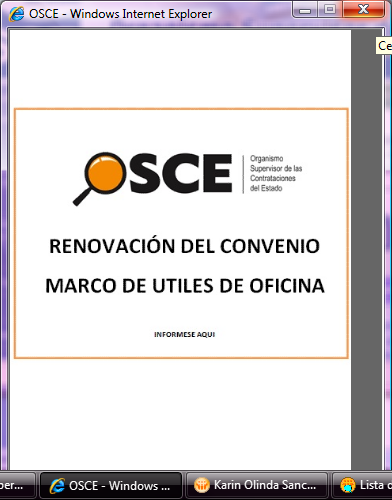 SIMBOLOGÍA UTILIZADA:CARACTERÍSTICAS DEL DOCUMENTO:Las bases estándar deben ser elaboradas en formato WORD, y deben tener las siguientes características:INSTRUCCIONES DE USO:Una vez registrada la información solicitada dentro de los corchetes sombreados en gris, el texto deberá quedar en letra tamaño 10, con estilo normal, sin formato de negrita y sin sombrear.La nota IMPORTANTE no puede ser modificada ni eliminada en la Sección General. En el caso de la Sección Específica debe seguirse la instrucción que se indica en dicha nota.Elaboradas en enero de 2019Modificadas en junio 2019, diciembre 2019 y julio 2020BASES ESTÁNDAR DE LICITACIÓN PÚBLICA PARA LA CONTRATACIÓN DE BIENESLICITACIÓN PÚBLICA NºNº 001-2021-GRSM/DRTC-CS-1PRIMERA CONVOCATORIACONTRATACIÓN DE BIENESADQUISICIÓN DE POOL DE MAQUINARIA PESADA DEL PROYECTO CUI: 2353224 “MEJORAMIENTO DE LOS SERVICIOS DE ATENCIÓN CON MAQUINARIA PESADA PARA LA PREVENCIÓN Y MITIGACIÓN DE DESASTRES NATURALES Y EMERGENCIAS EN LAS VÍAS DE COMUNICACIÓN DE LA REGIÓN SAN MARTÍN”.DEBER DE COLABORACIÓNLa Entidad y todo proveedor que se someta a las presentes Bases, sea como participante, postor y/o contratista, deben conducir su actuación conforme a los principios previstos en la Ley de Contrataciones del Estado. En este contexto, se encuentran obligados a prestar su colaboración al OSCE y a la Secretaría Técnica de la Comisión de Defensa de la Libre Competencia del INDECOPI, en todo momento según corresponda a sus competencias, a fin de comunicar presuntos casos de fraude, colusión y corrupción por parte de los funcionarios y servidores de la Entidad, así como los proveedores y demás actores que participan en el proceso de contratación.De igual forma, deben poner en conocimiento del OSCE y a la Secretaría Técnica de la Comisión de Defensa de la Libre Competencia del INDECOPI los indicios de conductas anticompetitivas que se presenten durante el proceso de contratación, en los términos del Decreto Legislativo N° 1034, "Ley de Represión de Conductas Anticompetitivas", o norma que la sustituya, así como las demás normas de la materia.La Entidad y todo proveedor que se someta a las presentes Bases, sea como participante, postor y/o contratista del proceso de contratación deben permitir al OSCE o a la Secretaría Técnica de la Comisión de Defensa de la Libre Competencia del INDECOPI el acceso a la información referida a las contrataciones del Estado que sea requerida, prestar testimonio o absolución de posiciones que se requieran, entre otras formas de colaboración.SECCIÓN GENERALDISPOSICIONES COMUNES DEL PROCEDIMIENTO DE SELECCIÓN(ESTA SECCIÓN NO DEBE SER MODIFICADA EN NINGÚN EXTREMO, BAJO SANCIÓN DE NULIDAD)REFERENCIASCuando en el presente documento se mencione la palabra Ley, se entiende que se está haciendo referencia a la Ley N° 30225, Ley de Contrataciones del Estado, y cuando se mencione la palabra Reglamento, se entiende que se está haciendo referencia al Reglamento de la Ley de Contrataciones del Estado aprobado por Decreto Supremo N° 344-2018-EF.Las referidas normas incluyen sus respectivas modificaciones, de ser el caso.CONVOCATORIASe realiza a través de su publicación en el SEACE de conformidad con lo señalado en el artículo 54 del Reglamento, en la fecha señalada en el calendario del procedimiento de selección, debiendo adjuntar las bases y resumen ejecutivo. REGISTRO DE PARTICIPANTESEl registro de participantes se realiza conforme al artículo 55 del Reglamento. En el caso de un consorcio, basta que se registre uno (1) de sus integrantes.FORMULACIÓN DE CONSULTAS Y OBSERVACIONES A LAS BASESLa formulación de consultas y observaciones a las bases se efectúa de conformidad con lo establecido en los numerales 72.1 y 72.2 del artículo 72 del Reglamento.ABSOLUCIÓN DE CONSULTAS, OBSERVACIONES E INTEGRACIÓN DE BASESLa absolución de consultas, observaciones e integración de las bases se realizan conforme a las disposiciones previstas en los numerales 72.4 y 72.5 del artículo 72 del Reglamento. ELEVACIÓN AL OSCE DEL PLIEGO DE ABSOLUCIÓN DE CONSULTAS Y OBSERVACIONES E INTEGRACIÓN DE BASES Los cuestionamientos al pliego de absolución de consultas y observaciones así como a las bases integradas por supuestas vulneraciones a la normativa de contrataciones, a los principios que rigen la contratación pública u otra normativa que tenga relación con el objeto de la contratación, pueden ser elevados al OSCE de acuerdo a lo indicado en los numerales del 72.8 al 72.11 del artículo 72 del Reglamento.La solicitud de elevación para emisión de Pronunciamiento se presenta ante la Entidad, la cual debe remitir al OSCE el expediente completo, de acuerdo a lo señalado en el artículo 124 del TUO de la Ley 27444, aprobado por Decreto Supremo N° 004-2019-JUS, al día hábil siguiente de recibida dicha solicitud.FORMA DE PRESENTACIÓN DE OFERTASLas ofertas se presentan conforme lo establecido en el artículo 59 del Reglamento. Las declaraciones juradas, formatos o formularios previstos en las bases que conforman la oferta deben estar debidamente firmados por el postor (firma manuscrita). Los demás documentos deben ser visados por el postor. En el caso de persona jurídica, por su representante legal, apoderado o mandatario designado para dicho fin y, en el caso de persona natural, por este o su apoderado. No se acepta el pegado de la imagen de una firma o visto. Las ofertas se presentan foliadas.PRESENTACIÓN Y APERTURA DE OFERTAS El participante presentará su oferta de manera electrónica a través del SEACE, desde las 00:01 horas hasta las 23:59 horas del día establecido para el efecto en el cronograma del procedimiento; adjuntando el archivo digitalizado que contenga los documentos que conforman la oferta de acuerdo a lo requerido en las bases. El participante debe verificar antes de su envío, bajo su responsabilidad, que el archivo pueda ser descargado y su contenido sea legible.En la apertura electrónica de la oferta, el comité de selección, verifica la presentación de lo exigido en la sección específica de las bases, de conformidad con el numeral 73.2 del artículo 73 del Reglamento y determina si las ofertas responden a las características y/o requisitos funcionales y condiciones de las Especificaciones Técnicas, detalladas en la sección específica de las bases. De no cumplir con lo requerido, la oferta se considera no admitida.EVALUACIÓN DE LAS OFERTASLa evaluación de las ofertas se realiza conforme a lo establecido en el artículo 74 del Reglamento. El desempate mediante sorteo se realiza de manera electrónica a través del SEACE.CALIFICACIÓN DE OFERTASLa calificación de las ofertas se realiza conforme a lo establecido en los numerales 75.1 y 75.2 del artículo 75 del Reglamento.SUBSANACIÓN DE LAS OFERTASLa subsanación de las ofertas se sujeta a lo establecido en el artículo 60 del Reglamento. El plazo que se otorgue para la subsanación no puede ser inferior a un (1) día hábil. La solicitud de subsanación se realiza de manera electrónica a través del SEACE y será remitida al correo electrónico consignado por el postor al momento de realizar su inscripción en el RNP, siendo su responsabilidad el permanente seguimiento de las notificaciones a dicho correo. La notificación de la solicitud se entiende efectuada el día de su envío al correo electrónico.La presentación de las subsanaciones se realiza a través del SEACE. No se tomará en cuenta la subsanación que se presente en físico a la Entidad.RECHAZO DE LAS OFERTAS Previo al otorgamiento de la buena pro, el comité de selección revisa las ofertas económicas que cumplen los requisitos de calificación, de conformidad con lo establecido para el rechazo de ofertas, previsto en el artículo 68 del Reglamento, de ser el caso.  De rechazarse alguna de las ofertas calificadas, el comité de selección revisa el cumplimiento de los requisitos de calificación de los postores que siguen en el orden de prelación, en caso las hubiere.OTORGAMIENTO DE LA BUENA PRODefinida la oferta ganadora, el comité de selección otorga la buena pro, mediante su publicación en el SEACE, incluyendo el cuadro comparativo y las actas debidamente motivadas de los resultados de la admisión, no admisión, evaluación, calificación, descalificación y el otorgamiento de la buena pro. CONSENTIMIENTO DE LA BUENA PROCuando se hayan presentado dos (2) o más ofertas, el consentimiento de la buena pro se produce a los ocho (8) días hábiles siguientes de la notificación de su otorgamiento, sin que los postores hayan ejercido el derecho de interponer el recurso de apelación. En caso que se haya presentado una sola oferta, el consentimiento de la buena pro se produce el mismo día de la notificación de su otorgamiento. El consentimiento del otorgamiento de la buena pro se publica en el SEACE al día hábil siguiente de producido. RECURSO DE APELACIÓNA través del recurso de apelación se pueden impugnar los actos dictados durante el desarrollo del procedimiento de selección hasta antes del perfeccionamiento del contrato.El recurso de apelación se presenta ante y es resuelto por el Tribunal de Contrataciones del Estado. Los actos que declaren la nulidad de oficio, la cancelación del procedimiento de selección y otros actos emitidos por el Titular de la Entidad que afecten la continuidad de este, se impugnan ante el Tribunal de Contrataciones del Estado.Plazos de interposición del recurso de apelación La apelación contra el otorgamiento de la buena pro o contra los actos dictados con anterioridad a ella se interpone dentro de los ocho (8) días hábiles siguientes de haberse notificado el otorgamiento de la buena pro. La apelación contra los actos dictados con posterioridad al otorgamiento de la buena pro, contra la declaración de nulidad, cancelación y declaratoria de desierto del procedimiento, se interpone dentro de los ocho (8) días hábiles siguientes de haberse tomado conocimiento del acto que se desea impugnar.PERFECCIONAMIENTO DEL CONTRATOLos plazos y el procedimiento para perfeccionar el contrato se realiza conforme a lo indicado en el artículo 141 del Reglamento.Para perfeccionar el contrato, el postor ganador de la buena pro debe presentar los documentos señalados en el artículo 139 del Reglamento y los previstos en la sección específica de las bases.GARANTÍASLas garantías que deben otorgar los postores y/o contratistas, según corresponda, son las de fiel cumplimiento del contrato y por los adelantos.GARANTÍA DE FIEL CUMPLIMIENTOComo requisito indispensable para perfeccionar el contrato, el postor ganador debe entregar a la Entidad la garantía de fiel cumplimiento del mismo por una suma equivalente al diez por ciento (10%) del monto del contrato original. Esta se mantiene vigente hasta la conformidad de la recepción de la prestación a cargo del contratista. GARANTÍA DE FIEL CUMPLIMIENTO POR PRESTACIONES ACCESORIASEn las contrataciones que conllevan la ejecución de prestaciones accesorias, tales como mantenimiento, reparación o actividades afines, se otorga una garantía adicional por una suma equivalente al diez por ciento (10%) del monto del contrato de la prestación accesoria, la misma que debe ser renovada periódicamente hasta el cumplimiento total de las obligaciones garantizadas. GARANTÍA POR ADELANTOEn caso se haya previsto en la sección específica de las bases la entrega de adelantos, el contratista debe presentar una garantía emitida por idéntico monto conforme a lo estipulado en el artículo 153 del Reglamento.REQUISITOS DE LAS GARANTÍASLas garantías que se presenten deben ser incondicionales, solidarias, irrevocables y de realización automática en el país, al solo requerimiento de la Entidad. Asimismo, deben ser emitidas por empresas que se encuentren bajo la supervisión directa de la Superintendencia de Banca, Seguros y Administradoras Privadas de Fondos de Pensiones y que cuenten con clasificación de riesgo B o superior. Asimismo, deben estar autorizadas para emitir garantías; o estar consideradas en la última lista de bancos extranjeros de primera categoría que periódicamente publica el Banco Central de Reserva del Perú.EJECUCIÓN DE GARANTÍASLa Entidad puede solicitar la ejecución de las garantías conforme a los supuestos contemplados en el artículo 155 del Reglamento.ADELANTOSLa Entidad puede entregar adelantos directos al contratista, los que en ningún caso exceden en conjunto del treinta por ciento (30%) del monto del contrato original, siempre que ello haya sido previsto en la sección específica de las bases. PENALIDADES  PENALIDAD POR MORA EN LA EJECUCIÓN DE LA PRESTACIÓNEn caso de retraso injustificado del contratista en la ejecución de las prestaciones objeto del contrato, la Entidad le aplica automáticamente una penalidad por mora por cada día de atraso, de conformidad con el artículo 162 del Reglamento.OTRAS PENALIDADESLa Entidad puede establecer penalidades distintas a la mencionada en el numeral precedente, según lo previsto en el artículo 163 del Reglamento y lo indicado en la sección específica de las bases. Estos dos tipos de penalidades se calculan en forma independiente y pueden alcanzar cada una un monto máximo equivalente al diez por ciento (10%) del monto del contrato vigente, o de ser el caso, del ítem que debió ejecutarse.INCUMPLIMIENTO DEL CONTRATOLas causales para la resolución del contrato, serán aplicadas de conformidad con el artículo 36 de la Ley y 164 del Reglamento.PAGOSEl pago se realiza después de ejecutada la respectiva prestación, pudiendo contemplarse pagos a cuenta, según la forma establecida en la sección específica de las bases o en el contrato. La Entidad paga las contraprestaciones pactadas a favor del contratista dentro de los diez (10) días calendario siguientes de otorgada la conformidad de los bienes, siempre que se verifiquen las condiciones establecidas en el contrato para ello, bajo responsabilidad del funcionario competente. La conformidad se emite en un plazo máximo de siete (7) días de producida la recepción salvo que se requiera efectuar pruebas que permitan verificar el cumplimiento de la obligación, en cuyo caso la conformidad se emite en un plazo máximo de quince (15) días, bajo responsabilidad del funcionario que debe emitir la conformidad.En el caso que se haya suscrito contrato con un consorcio, el pago se realizará de acuerdo a lo que se indique en el contrato de consorcio.DISPOSICIONES FINALESTodos los demás aspectos del presente procedimiento no contemplados en las bases se regirán supletoriamente por la Ley y su Reglamento, así como por las disposiciones legales vigentes.SECCIÓN ESPECÍFICACONDICIONES ESPECIALES DEL PROCEDIMIENTO DE SELECCIÓN(EN ESTA SECCIÓN LA ENTIDAD DEBERÁ COMPLETAR LA INFORMACIÓN EXIGIDA, DE ACUERDO A LAS INSTRUCCIONES INDICADAS)ENTIDAD CONVOCANTEOBJETO DE LA CONVOCATORIAEl presente procedimiento de selección tiene por objeto la contratación de ADQUISICIÓN DE POOL DE MAQUINARIA PESADA DEL PROYECTO CUI:2353224 “MEJORAMIENTO DE LOS SERVICIOS DE ATENCIÓN CON MAQUINARIA PESADA PARA LA PREVENCIÓN Y MITIGACIÓN DE DESASTRES NATURALES Y EMERGENCIAS EN LAS VÍAS DE COMUNICACIÓN DE LA REGIÓN SAN MARTÍN”.EXPEDIENTE DE CONTRATACIÓNEl expediente de contratación fue aprobado mediante FORMATO N° 02 SOLICITUD DE APROBACIÓN DE EXPEDIENTE DE CONTRATACIÓN el 31 DE MAYO DEL 2021 FUENTE DE FINANCIAMIENTO05-18 RECURSOS DETERMINADOSSISTEMA DE CONTRATACIÓNEl presente procedimiento se rige por el sistema de SUMA ALZADA], de acuerdo con lo establecido en el expediente de contratación respectivo.MODALIDAD DE EJECUCIÓNSIN MODALIDADDISTRIBUCIÓN DE LA BUENA PRONO CORRESPONDE DISTRIBUIR LA BUENA PROALCANCES DEL REQUERIMIENTOEl alcance de la prestación está definido en el Capítulo III de la presente sección de las bases.PLAZO DE ENTREGALos bienes materia de la presente convocatoria se entregarán en el plazo en concordancia con lo establecido en el expediente de contratación, que se detallan a continuación:COSTO DE REPRODUCCIÓN Y ENTREGA DE BASESLos participantes registrados tienen el derecho de recabar un ejemplar de las bases, para cuyo efecto deben S/ 29.00 (Veintinueve con 00/100 Soles) en Caja de la EntidadBASE LEGALLey Nº 31084 - Ley de Presupuesto del Sector Público para el Año Fiscal 2021.Ley Nº 31085 – Ley de Equilibrio Financiero del Presupuesto del Sector Público para el año fiscal 2021.Decreto Supremo N° 082-2019-EF – Que aprueba el Texto Único Ordenado de la Ley N° 30225 - Ley de Contrataciones del Estado.Decreto Supremo N° 344-2018-EF que aprueba el Reglamento de la Ley de Contrataciones del Estado, modificado, mediante Decreto Supremo N° 377-2019-EF y Decreto Supremo N° 168-2020-EFy sus modificatorias, en adelante el Reglamento.Directivas del OSCE.Ley Nº 27806, Ley de Transparencia y de Acceso a la Información Pública.Decreto Supremo Nº 008-2008-TR, Reglamento de la Ley MYPE.Decreto Supremo Nº 304-2012-EF, TUO de la Ley General del Sistema Nacional del Presupuesto.Decreto Supremo Nº 006-2017-JUS, TUO de la Ley Nº 27444 - Ley del Procedimiento Administrativo General.Código Civil.Ley N° 27867-Ley Orgánica de los Gobiernos Regionales y sus modificatorias.Las referidas normas incluyen sus respectivas modificaciones, de ser el caso.CALENDARIO DEL PROCEDIMIENTO DE SELECCIÓNSegún el cronograma de la ficha de selección de la convocatoria publicada en el SEACE.CONTENIDO DE LAS OFERTASLa oferta contendrá, además de un índice de documentos, la siguiente documentación:Documentación de presentación obligatoria Documentos para la admisión de la ofertaDeclaración jurada de datos del postor. (Anexo Nº 1)Documento que acredite la representación de quien suscribe la oferta. En caso de persona jurídica, copia del certificado de vigencia de poder del representante legal, apoderado o mandatario designado para tal efecto.En caso de persona natural, copia del documento nacional de identidad o documento análogo, o del certificado de vigencia de poder otorgado por persona natural, del apoderado o mandatario, según corresponda.El certificado de vigencia de poder expedido por registros públicos no debe tener una antigüedad mayor de treinta (30) días calendario a la presentación de ofertas, computada desde la fecha de emisión.En el caso de consorcios, este documento debe ser presentado por cada uno de los integrantes del consorcio que suscriba la promesa de consorcio, según corresponda.Declaración jurada de acuerdo con el literal b) del artículo 52 del Reglamento. (Anexo Nº 2)Declaración jurada de cumplimiento de las Especificaciones Técnicas contenidas en el numeral 3.1 del Capítulo III de la presente sección. (Anexo Nº 3)El postor debe presentar tales ficha técnica y/o folletos y/o instructivos y/o catálogos o similares para acreditar detallar qué características y/o requisitos funcionales específicos del bien previstos en las especificaciones técnicas deben ser acreditadas por el postor, de no encontrarse alguna característica dentro de la documentación del distribuidor se pueda adjuntar una Declaración Jurada adicional.Para el Ítem 01- EXCAVADORA HIDRAULICA SOBRE ORUGAS 156 HP – 165 HPMOTOR, SISTEMA DE TRASLACION, MANDOS FINALES, CARRILERIA, SISTEMA HIDRÁULICO, SISTEMA ELÉCTRICO, CUCHARÓN EXCAVADOR, PROFUNDIDAD DE EXCAVACIÓN, ALTURA MAXIMA CARGA, PESO DE OPERACIÓN, SISTEMA DE MONITOREO  Para el Ítem 02- MOTONIVELADORA SOBRE RUEDAS 170 HP MÍNIMOMOTOR, PESO OPERACIÓN, RIPPER, ESCARIFICADOR, HOJA NIVELADORA, EJES Y MANDOS FINALES, TRANSMISIÓN, DIRECCIÓN, SISTEMA HIDRÁULICO, RADIO DE GIRO, DISTANCIA ENTRE CENTROS, FRENOS DE SERVICIO, FRENO DE ESTACIONAMIENTO, NEUMÁTICOS, ANCHO MÁXIMO, CAPACIDAD DE TANQUE DE COMBUSTIBLE, SISTEMA DE MONITOREO.Para el Ítem 03- CAMIONETA PICKUP 4x4 160 HP MÍNIMOMOTOR, TRANSMISION, FRENOS, SISTEMA DE MONITOREO, CAPACIDAD DE TANQUE DE COMBUSTIBLE, AROS Y LLANTAS. CABINA, ACCESORIOSPara el Ítem 04- TRACTOR SOBRE ORUGA 200 HP MÍNIMOMOTOR, HOJA TOPADORA, TRANSMISIÓN, MANDOS FINALES, DIRECCIÓN, FRENOS, SISTEMA HIDRÁULICO, DISTANCIA LIBRE SOBRE EL SUELO, PESO DE OPERACIÓN, RIPPER, TREN DE RODAMIENTO, SISTEMA ELÉCTRICO, CAPACIDAD DE TANQUE DE COMBUSTIBLE, SISTEMA DE MONITOREO .Para el Ítem 05- CARGADOR FRONTAL DE 191 HP MÍNIMOMOTOR, PESO DE OPERACIÓN, CAPACIDAD DE CUCHARÓN, TIPO DE CUCHARÓN, ALTURA DEL PASADOR DEL CUCHARÓN, FUERZA DE DESPRENDIMIENTO, TRANSMISIÓN, EJES Y MANDOS FINALES, DIRECCIÓN, FRENOS DE SERVICIO, FRENO DE ESTACIONAMIENTO, SISTEMA HIDRÁULICO, FRENO DE STACIONAMIENTO, DISTANCIA ENTRE EJES, DISTANCIA LIBRE AL SUELO, SISTEMA ELÉCTRICO, CAPACIDAD TANQUE DE COMBUSTIBLE, SISTEMA DE MONITOREO Para el Ítem 06- RODILLO COMPACTADOR VIBRATORIO DE 129.4 HP MINIMO.MOTOR, TRANSMISIÓN, CARGA LINEAL ESTÁTICA, SISTEMA DE VIBRACIÓN, DIRECCIÓN, FRENOS DE SERVICIO, FRENO DE ESTACIONAMIENTO, NEUMÁTICOS, DISTANCIA ENTRE EJES, ANCHO MÁXIMO, SISTEMA ELÉCTRICO, CAPACIDAD TANQUE COMUSTIBLE, SISTEMA DE MONITOREOPara el Ítem 07- CAMION VOLQUETE DE 15 M3 6x4 424 HP MÍNIMOMOTOR, TRANSMISION, TRACCION POR EJES, CAPACIDAD DE CARGA POR EJES, DIRECCION, SISTEMA ELÉCTRICO, FRENOS, AROS Y NEUMÁTICOS, CABINA, CAPACIDAD DE TANQUE DE COMBUSTIBLE, DIMENSIONES DEL CHASIS, CARACTERÍSTICAS TÉCNICAS DE LA TOLVA, SISTEMA HIDRÁULICO, ACCESORIOS, SISTEMA DE MONITOREOPara el Ítem 08- CAMIÓN CISTERNA 2,500 GLS 256 HP – 290 HPMOTOR, TRANSMISION, TRACCION POR EJES, CAPACIDAD DE CARGA POR EJES, DIRECCION, SISTEMA ELÉCTRICO, FRENOS, AROS Y NEUMÁTICOS, CABINA, CAPACIDAD DE TANQUE DE COMBUSTIBLE, DIMENSIONES DEL CHASIS, CARACTERÍSTICAS TECNICAS DEL CISTERNA,  ACCESORIOS, SISTEMA DE MONITOREO.Para el Ítem 09- MINICARGADOR SOBRE RUEDAS 70 HP – 76 HPMOTOR, CUCHARÓN, SISTEMA HIDRÁULICO, PESO, FRENOS, DIMENSIONES, CAPACIDAD, NEUMÁTICOS, SISTEMA ELÉCTRICO, ESTACIÓN DEL OPERADOR, SISTEMA DE MONITOREO.Para el Ítem 10 - PLANTA DE ASFALTO MOVIL 40 T/H + TRACTO REMOLCADORMOTOR, TRANSMISIÓN, TRACCIÓN EJES, DIRECCIÓN, SUSPENSIÓN, SISTEMA ELECTRICO, FRENOS, ROS Y NEUMÁTICOS,TABLERO DE INSTRUMENTOS, CABINA, QUINTA RUEDA DE USO PESADO, PESOS Y CAPACIDADES, DIMENSIONES DEL CHASIS, SISTEMA DE MONITOREO.Para el Ítem 11 - PAVIMENTADORA DE ASFALTO SOBRE RUEDASMOTOR, TRANSMISIÓN, DIRECCIÓN, REGLA, ALCANCE DE PAVIMENTADORA, TREN DE RODAJE, CAPACIDADES, DIMENSIONES, PESO, SISTEMA DE MONITOREO.Para el Ítem 12 - BARREDORA VIALMOTOR, TRANSMISIÓN, CHASIS, DIRECCIÓN, FRENOS, NEUMATICOS, PESOS, VELOCIDAD MAXIMA Y PENDIENTE SUPERABLE, LUCES, PUESTO DE CONDUCCIÓN, CAJON DE BARRIDO Y PRETOLVA, TOLVA Y CAPACIDAD DE BARRIDO, EQUIPO DE BARRIDO, MODOS DE TRABAJO, DEPOSITO DE AGUA.Declaración jurada de plazo de entrega. (Anexo Nº 4)Promesa de consorcio con firmas legalizadas, de ser el caso, en la que se consigne los integrantes, el representante común, el domicilio común y las obligaciones a las que se compromete cada uno de los integrantes del consorcio así como el porcentaje equivalente a dichas obligaciones.  (Anexo Nº 5)El precio de la oferta en SOLES debe registrarse directamente en el formulario electrónico del SEACE.Adicionalmente, se debe adjuntar el Anexo N° 6 en el caso de procedimientos convocados a precios unitarios. En el caso de procedimientos convocados a suma alzada únicamente se debe adjuntar el Anexo N° 6, cuando corresponda indicar el monto de la oferta de la prestación accesoria o que el postor goza de alguna exoneración legal.El precio total de la oferta y los subtotales que lo componen son expresados con dos (2) decimales. Los precios unitarios pueden ser expresados con más de dos (2) decimales.Documentos para acreditar los requisitos de calificaciónIncorporar en la oferta los documentos que acreditan los “Requisitos de Calificación” que se detallan en el numeral 3.2 del Capítulo III de la presente sección de las bases.  Documentación de presentación facultativaLos postores que apliquen el beneficio de la exoneración del IGV previsto en la Ley Nº 27037, Ley de Promoción de la Inversión en la Amazonía, deben presentar la Declaración Jurada de cumplimiento de condiciones para la aplicación de la exoneración del IGV (Anexo Nº 7).REQUISITOS PARA PERFECCIONAR EL CONTRATOEl postor ganador de la buena pro debe presentar los siguientes documentos para perfeccionar el contrato:Garantía de fiel cumplimiento del contrato. CARTA FIANZAGarantía de fiel cumplimiento por prestaciones accesorias, de ser el caso. CARTA FIANZAContrato de consorcio con firmas legalizadas ante Notario de cada uno de los integrantes, de ser el caso.Código de cuenta interbancaria (CCI) o, en el caso de proveedores no domiciliados, el número de su cuenta bancaria y la entidad bancaria en el exterior. Copia de la vigencia del poder del representante legal de la empresa que acredite que cuenta con facultades para perfeccionar el contrato, cuando corresponda.Copia de DNI del postor en caso de persona natural, o de su representante legal en caso de persona jurídica.Domicilio para efectos de la notificación durante la ejecución del contrato.Detalle de los precios unitarios del precio ofertado.PERFECCIONAMIENTO DEL CONTRATOEl contrato se perfecciona con la suscripción del documento que lo contiene. Para dicho efecto el postor ganador de la buena pro, dentro del plazo previsto en el artículo 141 del Reglamento, debe presentar la documentación requerida en Mesa de Partes de la Dirección Regional de Transportes y Comunicaciones San Martin, Av. Circunvalación N° 624-Tarapoto.FORMA DE PAGOLa Entidad realizará el pago de la contraprestación pactada a favor del contratista en DOS ARMADAS, como se detalla a continuación:PRIMER PAGOPara Pago De la Entrega del Bien. (A LA ENTREGA DE LA MAQUINARIA)Para efectos del pago de las contraprestaciones ejecutadas por el contratista, la Entidad debe contar con la siguiente documentación:Guía de remisión Recepción del ÁREA DE ALMACÉN del bienInforme del funcionario responsable de la Sub Dirección de Equipo Mecánico, la Dirección de Caminos, emitiendo la conformidad de la prestación efectuada.Comprobante de pago.Acta de Pruebas y funcionabilidad, suscrito por Jefe de Equipo Mecánico y la Dirección de Caminos.SEGUNDO PAGOPara Pago De las prestaciones Accesorias. (Capacitación, transferencia tecnológica,mantenimiento por 2,000 horas, herramientas de diagnóstico)Guía de remisiónActa de Conformidad de las prestaciones accesorias remitido por el responsable de la Sub Dirección de Equipo Mecánico, la Dirección de Caminos, emitiendo la conformidad de la prestación efectuada.Comprobante de pago.Fotos de las Capacitaciones y demás pruebas de la entrega de las prestaciones accesorias a la entidad. .Dicha documentación se debe presentar en MESA DE PARTES, sito en Av Circunvalación N° 624 - Tarapoto, de 8:00 am a 1:00 pm.ESPECIFICACIONES TÉCNICASITEM 01: EXCAVADORA HIDRAULICA SOBRE ORUGAS 156 HP-165 HP ESPECIFICACIONES TECNICAS PARA LA ADQUISICION DEL BIEN EXCAVADORA SOBRE ORUGA CANTIDAD 01 UNIDAD DENOMINANCION DE LA CONTRATACION:Adquisición de uno (01) Excavadora Hidráulica sobre Oruga 156 HP -165 HP, para la  Dirección Regional de Transportes y Comunicaciones de San Martin.FINALIDAD PUBLICA:Mejorar la calidad de vida de la población de toda la Región San Martin, las cuales accederán a un adecuado servicio de atención con Maquinaria Pesada para la prevención, mantenimiento y mitigación de desastres naturales y emergencias en las vías de comunicación.En el marco del proceso de descentralización y transferencia de la gestión vial a los gobiernos regionales para que se encarguen de la atención, es indispensable contar con un pool de maquinaria pesada en perfecto estado de funcionamiento para garantizar la transitabilidad de toda la red vial de la Región San Martin.ANTECEDENTES:Mediante Resolución Directorial Regional N° 012-2020-GRSM/DRTC, de fecha 04 de febrero del 2020, aprueba el Expediente Técnico reformulado del PIP denominado “Mejoramiento de los Servicios de Atención con Maquinaria Pesada para la Prevención y Mitigación de Desastres Naturales y Emergencias en las Vías de Comunicación en la Región San Martín”, al mes de enero de 2020, con Código Único de Inversiones N° 2353224, por el monto ascendente a S/.40’307,437.50 (Cuarenta millones trescientos siete mil trescientos siete mil cuatrocientos treinta y siete y 50/100 soles), con plazo de ejecución de once (11) meses calendario, bajo la modalidad de ejecución de Administración Indirecta.Mediante Resolución Directorial Regional N° 025-2021-GRSM/DRTC, de fecha 07 de abril de 2021, se aprueba el Expediente Técnico “lncremento de las Metas en la Fase de Inversión del Proyecto de Inversión: Mejoramiento de los Servicios de Atención y Mitigación de Desastres Naturales y Emergencias enlas Vías de Comunicación en la Región San Martín"; con Código Único de Inversión N° 2353224; por el plazo de ejecución de cuatrocientos cincuenta (450) días calendario.Mediante Formato N°08-A Registros en la Fase de Ejecución del INVIERTE.PE, se actualiza el registro con fecha 13 de abril del 2021, de acuerdo a la Resolución Directorial N° 025-2021-GRSM/DRTC. OBJETIVOS DE LA CONTRATACION:Objetivo General:La población de la Región San Martin, acceda a un adecuado servicio de atención con maquinaria pesada para la prevención y mitigación de desastres naturales y emergencias en las vías de comunicación.Objetivo Específico:Adquirir una Excavadora Hidráulica Sobre Oruga 156 HP - 165 HP                                          para la Dirección Regional de Transportes y Comunicaciones de San Martin.Disponer de Maquinaria en óptimas condiciones de operatividad en la Dirección Regional de Transportes y Comunicaciones de San Martin.ALCANCE Y DESCRIPCION DEL BIEN POR ADQUIRIRSe requiere la adquisición del bien nuevo sin uso, en la cantidad  que se muestran a continuacion:  CARACTERÍSTICAS Y CONDICIONES:Para la acreditacion de las características técnicas establecidas por la entidad se podrá presentar ficha tecnica y/o catalogo original a detalle del bien ofertado.Características Técnicas:El  bien por adquirir debe cumplir con las siguientes características técnicas:EQUIPO                                  : 	EXCAVADORA HIDRAULICA SOBRE ORUGAS.CANTIDAD                             :	Uno (01) UnidadMARCA                                   :	Indicar	MODELO                                :	Indicar	PROCEDENCIA                       :	IndicarCONDICION                            :	Nueva sin usoAÑO DE FABRICACIÓN         :	2020 como mínimo, presentar copia de DUA del bien ofertado, a nombre del postor participante se realizara en la entrega de la maquinaria.MOTOR: De la misma marca del equipo propuesto, modelo indicar.Sistema de combustible diésel de inyección directa, turboalimentado, post enfriado, enfriado por líquido refrigerante.Potencia neta en el rango de 156 HP a 165 HP, según Norma SAE J1349 o Norma ISO 9249, a 2000 rpm como máximo, cilindrada no mayor a 7.01 litros, 6 cilindros en línea, 4 tiempos, Indicar torque en Nm y rpm.Cumplir con las regularizaciones de emisiones de gases mínimo TIER 3 ó EURO 3.Consumo especifico de combustible expresar en gls/hora, (opcional). SISTEMA DE TRASLACION - TRANSMISION:Hidráulico indicar Velocidad máxima de desplazamiento 5.5 km/h como mínimoTracción en la barra de tiro de 178 KN mínimo.  MANDOS FINALES:Pendiente máxima 35° / 70%Indicar bondades.CARRILERIA:Cadenas lubricadas; indicarZapatas de 3 garras minimoZapatas de 600 mm de ancho como minimo.SISTEMA HIDRÁULICO:Indicar bomba hidráulica y bondades técnicas del sistema.Caudal o Flujo máximo del sistema principal: 424 Lts/min, como minimo Presión del sistema/implementos de 4,980 PSI, como minimo SISTEMA ELECTRICO:Voltaje de 24 V, 02 baterías libre de mantenimiento de 12 V cada uno.Faros en el chasis para trabajos nocturnos, luces derechas e izquierdas en la pluma, luces en la cabina delantera, ubicados correctamente para una buena iluminación.Amperaje del alternador: indicar.Interruptor general de desconexión de la batería y del sistema.Alarma de desplazamiento.      MECANISMO DE GIRO:Hidráulico.Velocidad de giro 11.25 rpm, como minimo.Torque/Par de giro máximo 67.60 kN-m, como mínimo.              CUCHARON EXCAVADOR:Construido en acero de alta resistencia, de 1.2 m3 como minimo a 1.5 m3 como máximo de capacidad, con dientes en el borde.      Fuerza de excavación del cucharon 149 KN (ISO), como mínimo.    PLUMA Y BRAZOBrazo excavador: 2.5 m, como minimoPluma de alcance: 5.7 m, como minimoProfundidad de excavación: 6,300 mm, como mínimo.   Altura máxima de carga/descarga: 6,290 mm. como mínimo.Alcance máximo a nivel del suelo: 9,470 mm, como minimoFuerza de excavación del brazo 108 KN (ISO), como minimo.        ACCESORIOS:Equipada con líneas hidráulicas o de tercera función, acople rápido y martillo hidráulico, compatible con la excavadora.CABINA:Cerrada Rops, Con aire acondicionado, asiento con suspensión y cinturón de seguridad retráctil, parabrisas, con limpia parabrisas, espejo retrovisor, monitor de pantalla táctil indicar, con capacidad de diagnosticar y visualizar diferentes parámetros del equipo, alarma.    PESO DE OPERACIÓN:En orden de trabajo de 21TN hasta 25 TNPANEL DE INSTRUMENTOSIndicarSISTEMA DE MONITOREO:Indicar tipo de transmisión, por 3 años como mínimo, sin costo alguno para la DRTC-SM; software original del fabricante a ofertar o similar, que proporcione información de la ubicación diaria de la máquina, horas de trabajo, consumo de combustible, códigos de fallas, diagnóstico de fallas (castellano). Deberá estar incluido en el precio, tanto la instalación, la capacitación, como su servicio. Indicar las características y adjuntar información técnica.Acreditar mediante copia de:-	Certificado de homologación emitido por el Ministerio de transportes y Comunicaciones del Perú (MTC) a nombre de la marca del fabricante.-	Certificado de Inscripción de Registro de Comercializadores autorizados por el Ministerio de transportes y Comunicaciones (MTC), a nombre del postor participante.-	Certificado de Inscripción en el Registro de Casas Comercializadoras de Equipos y Aparatos de Telecomunicaciones emitido por el Ministerio de Transportes y Comunicaciones del Perú a nombre del Postor Participante – vigente.GARANTIA COMERCIAL DEL POSTOR:Garantía extendida por 2,000 horas o 2 años de operación, entiéndase por garantía a la cobertura total post-venta, para corregir los desperfectos o defectos del equipo, originados por fallas de fábrica o vicio oculto, sin costo para la DRTC, el cual será atendido de forma inmediata con las formalidades respectivas.DISPONIBILIDAD DE SERVICIOS, ATENCION Y ALMACEN DE REPUESTOS:Contar con talleres y almacenes propios o concesionario, debidamente equipado y adecuado para los servicios de mantenimiento y reparación de preferencia en la Región San Martin, que asegure a la entidad la atención oportuna y eficiente en la zona. Adjuntar copia de la licencia de funcionamiento y declaración jurada.Disponibilidad de servicios y de suministro de repuestos originales por espacio de 10 años posteriores a la entrega del equipo.CAPACITACION Y ASISTENCIA TECNICA DEL PERSONAL TECNICO DE LA DRTCM-SM:El postor deberá presentar cronograma de cursos de capacitación teóricos y prácticos a dictarse, mínimo de 64 horas lectivas. Al término de la capacitación deberá presentar un informe de evaluación del personal capacitado, previa certificación.La capacitación se realizará a los Operadores y Mecánicos o técnicos de la entidad a un minimo de 8 personas y se realizará en las instalaciones de la DRTC o en los talleres especializados del proveedor, considerando la ubicación de la maquinaria. Los temas de capacitación son los siguientes:Operación y Mantenimiento.SeguridadSistema de motor, transmisión e Hidráulico.Especificaciones Técnicas de la maquinaModo de uso de los manuales(operación, mantenimiento, partes, servicio)Aplicación de programa de mantenimiento PreventivoSistema electrónico, panel de instrumentos.Capacitación del sistema de monitoreo.     SOPORTE POST VENTA:Soporte técnico en mantenimiento, capacitación, asistencia técnica en campo de operación, abastecimiento oportuno de repuestos y servicio mecánico durante y después de la garantía, adjuntar descripción. Acreditar con copia de carta o certificado de ser distribuidor oficial en el Perú autorizado por el fabricante, con legalización notarial de origen.PLAZO DE ENTREGA:90 días calendario contados a partir del día siguiente de la firma del contrato.     LUGAR DE ENTREGA:Los bienes materia de las presentes especificaciones técnicas serán entregados en el almacén de la Dirección Regional de Transportes y Comunicaciones, ubicado en la Av. Circunvalación N° 624, en el horario de 7:30 a 13:00 hrs y de 14:30 a 17:00 hrs. de lunes a viernes. LOGOTIPO:Acorde al diseño proporcionado por la DRTC-SM, debe colocarse a los costados.                                 Nota: El no cumplimiento de estas especificaciones técnicas mínimas exigidas serán motivo de descalificación.Condiciones de Operación	Las condiciones de Operación se encuentran detalladas en las especificaciones técnicas descritas en el numeral anterior.Embalaje y rotulado            Embalaje            No aplica.            Rotulado            Etiqueta propia del fabricante del bien    Exigencias previstas en las Leyes, Reglamentos Técnicos, Normas   Metrológicas y/o Sanitarias Nacionales.            No Aplica..   Normas Técnicas.                  No aplica.    Impacto ambiental.  No aplica..   Acondicionamiento, montaje e instalación.  No aplica.    Modalidad de ejecución contractual.   No aplica.   Sistema de Contratación.     Suma alzada.Transporte y seguros.TransporteEl bien por adquirir será trasportado en un vehículo con todas las condiciones de seguridad hasta el lugar de entrega, indicado en el numeral 5.1.2 de las especificaciones técnicas.El contratista asumirá los costos de trasporte estiba y desestiba de los bienes.Seguro                  No aplica. Garantía comercial.Alcance de la garantía.Contra todo defecto de fabricación o deficiencias que puedan manifestarse durante su uso normal, o contra fallas de equipo sufridas en el transporte y/o instalación o por vicio oculto.Condiciones de la garantía.La garantía debe hacer efectiva al solo requerimiento de la entidad Dirección Regional de Transportes y Comunicaciones de San Martín, en un plazo no mayor a 5 días hábiles contados a partir del día siguiente de la notificación.               Periodo de la garantía.              Garantía extendida por 2,000 horas o 2 años de operación.          Inicio del cómputo del período de garantía.A partir de la fecha señalada en el acta de recepción, instalación y prueba de operatividad.Disponibilidad de Servicios y Repuestos.Contar con talleres y almacén que asegure a la DRTC-SM, la atención oportuna y eficiente en la región San Martin.   Visita y muestras.Visita.Por 04 meses que dura la transferencia tecnológica.Muestras.   No Aplica.  Mantenimiento Preventivo08 mantenimientos preventivos hasta las 2,000 horas de operación, según el siguiente cronograma.Soporte técnico. A partir de la fecha señalada en el acta de recepción, instalación, prueba de  operatividad y puesta en marcha del periodo de post-inversión. Capacitación y trasferencia tecnológica. Las condiciones de capacitación y transferencia se encuentran detalladas en las especificaciones técnicas descritas en el numeral 5.1 y el expediente técnico del proyecto.El postor deberá presentar en su oferta, una declaración jurada notarial de cumplimiento de la capacitación y transferencia tecnológica, según el numeral 5.1, expediente técnico y coordinaciones con la entidad.Si el postor ganador no cumpliese con la declaración jurada presentada, la entidad tendrá la facultad de realizar los procedimientos legales que correspondan.REQUISITOS DEL PROVEEDOR:Persona jurídica que cumpla con lo siguiente:Ruc activo y vigente.Registro Nacional de proveedores (RNP).Contar con el personal calificado para realizar trabajos de post-venta.Experiencia en servicios y venta de repuestos iguales y/o similares.No encontrarse impedido por la ley para contratar con el Estado.CCI.ENTREGABLES.El proveedor deberá entregar los bienes descritos en el numeral 5.Manual del usuario de cada bien.Certificado de garantía de cada bien.OTRAS OBLIGACIONES.  Del Contratista.El proveedor es el responsable directo y absoluto de los bienes entregados.            De la entidad.            Supervisar la contratación de los bienes. ADELANTOS.  No se otorgarán adelantos.SUB CONTRATACIÓN. No se permite la sub contratación.CONFIDENCIALIDAD.El proveedor se compromete a mantener en reserva absoluta confidencialidad en el manejo de información a la que se tenga acceso y que se encuentre relacionada con la prestación, quedando prohibido revelar dicha información a terceros. En tal sentido, el proveedor dará cumplimiento a todas las políticas y estándares definidos por el Gobierno Regional San Martín, en materia de seguridad de la información. Dicha obligación comprende la información que se entrega, como también la que se genera durante la realización de las actividades y la información producida una vez que se haya concluido la prestación.MEDIDAS DE CONTROL DURANTE LA EJECUCIÓN CONTRACTUAL.Áreas que coordinarán con el proveedor: Unidad de Abastecimiento y Servicios Auxiliares (UASA), Unidad de Equipo Mecánico y Dirección de Caminos.Área responsable de las medidas de control: Supervisor, Unidad de Equipo Mecánico y Dirección de Caminos.Área que brindará la conformidad: Almacén Central, Unidad de Equipo Mecánico.PRUEBAS DE PUESTA EN FUNCIONAMIENTO PARA LA CONFORMIDAD DEL BIENPara la conformidad del bien, se realizará una prueba de puesta en funcionamiento por el personal que estará a cargo de la utilización de los equipos, con la orientación y asesoramiento del personal técnico del postor, en  presencia del especialista de la Unidad de Equipo Mecánico, un  Supervisor (de ser el caso) considerando las pruebas con carga (si las condiciones lo permiten).FÓRMULA DE REAJUSTE.No se efectuará ningún tipo de reajuste.PENALIDADES.Penalidad por mora.En caso el proveedor incumpla el plazo consignado en las presentes especificaciones técnicas, se aplicará una penalidad por mora por cada día de retraso de acuerdo a lo establecido en el artículo 162° del Reglamento de la Ley de Contrataciones del Estado, vigente.La penalidad por incumplimiento del servicio, en caso incurra en retraso injustificado en la entrega del bien del objeto del contrato, LA ENTIDAD aplica automáticamente una penalidad por mora por cada día de atraso, de acuerdo a la siguiente formula.F= 0.15 para plazos mayores a sesenta (60) días.F= 0.40 para plazos menores o iguales a sesenta (60) días.RESPONSABILIDAD POR VICIOS OCULTOS.El contratista será responsable por la calidad ofrecida y vicios ocultos por la prestación brindada conforme a lo indicado en la Ley de Contrataciones del Estado, por un plazo de un (01) año contado a partir de la conformidad de los bienes.DECLARATORIA DE VIABILIDAD.             No aplica.NORMATIVA ESPECÍFICALey N° 27867-Ley Orgánica de los Gobiernos Regionales y sus modificatorias.Ley N° 30225- ley de contrataciones del estado y su reglamento.REQUISITOS DE CALIFICACIÓN:Experiencia del postor en la especialidad.Requisitos:El postor debe acreditar un monto facturado acumulado equivalente a S/. 3’500,000.00 (Tres Millones Quinientos Mil con 00/100 Soles), por la venta de bienes iguales o similares al objeto de la convocatoria, durante los ocho (8) años anteriores a la fecha de la presentación de ofertas que se computarán desde la fecha de la conformidad o emisión del comprobante de pago, según corresponda. Se consideran bienes similares a los siguientes: Todo tipo y tamaño de excavadoras, retroexcavadora, tractor oruga, motoniveladoras, rodillo, cargador frontal de cualquier capacidad. Acreditación:	La experiencia del postor en la especialidad se acreditará con copia simple de (i) contratos u órdenes de compra, y su respectiva conformidad o constancia de prestación; o (ii) comprobantes de pago cuya cancelación se acredite documental y fehacientemente, con voucher de depósito, nota de abono, reporte de estado de cuenta, cualquier otro documento emitido por Entidad del sistema financiero que acredite el abono o mediante cancelación en el mismo comprobante de pago, correspondientes a un máximo de veinte (20) contrataciones. Fuente de Financiemiento:	Recursos por operaciones Oficiales de CreditoPliego 459		:	Gobierno Regional del Departamento de San MartínUnidad Ejecutora	:	200 – Region San Martín – Transportes (000925)Meta			:	0023 – Adquisición de Maquinaria y EquiposITEM 02: MOTONIVELADORA SOBRE RUEDAS 170 HP MINIMOESPECIFICACIONES TECNICAS PARA LA ADQUISICION DEL BIEN MOTONIVELADORA SOBRE RUEDAS, CANTIDAD 01 UNIDADDENOMINANCION DE LA CONTRATACION:Adquisición de una (01) Motoniveladora sobre ruedas 170 HP mínimo, para la Dirección Regional de Transportes y Comunicaciones de San Martin.FINALIDAD PUBLICA:Mejorar la calidad de vida de la población de toda la Región San Martin, las cuales accederán a un adecuado servicio de atención con Maquinaria Pesada para la prevención, mantenimiento y mitigación de desastres naturales y emergencias en las vías de comunicación.En el marco del proceso de descentralización y transferencia de la gestión vial a los gobiernos regionales para que se encarguen de la atención, es indispensable contar con un pool de maquinaria pesada en perfecto estado de funcionamiento para garantizar la transitabilidad de toda la red vial de la Región San Martin.ANTECEDENTES:Mediante Resolución Directorial Regional N° 012-2020-GRSM/DRTC, de fecha 04 de febrero del 2020, aprueba el Expediente Técnico reformulado del PIP denominado “Mejoramiento de los Servicios de Atención con Maquinaria Pesada para la Prevención y Mitigación de Desastres Naturales y Emergencias en las Vías de Comunicación en la Región San Martín”, al mes de enero de 2020, con Código Único de Inversiones N° 2353224, por el monto ascendente a S/.40’307,437.50 (Cuarenta millones trescientos siete mil trescientos siete mil cuatrocientos treinta y siete y 50/100 soles), con plazo de ejecución de once (11) meses calendario, bajo la modalidad de ejecución de Administración Indirecta.Mediante Resolución Directorial Regional N° 025-2021-GRSM/DRTC, de fecha 07 de abril de 2021, se aprueba el Expediente Técnico “lncremento de las Metas en la Fase de Inversión del Proyecto de Inversión: Mejoramiento de los Servicios de Atención y Mitigación de Desastres Naturales y Emergencias enlas Vías de Comunicación en la Región San Martín"; con Código Único de Inversión N° 2353224; por el plazo de ejecución de cuatrocientos cincuenta (450) días calendario.Mediante Formato N°08-A Registros en la Fase de Ejecución del INVIERTE.PE, se actualiza el registro con fecha 13 de abril del 2021, de acuerdo a la Resolución Directorial N° 025-2021-GRSM/DRTC.OBJETIVOS DE LA CONTRATACION: Objetivo General:La población de la Región San Martin, acceda a un adecuado servicio de atención con maquinaria pesada para la prevención y mitigación de desastres naturales y emergencias en las vías de comunicación.Objetivo Específico:Adquirir Motoniveladora sobre ruedas 170 HP mínimo, para la Dirección Regional de Transportes y Comunicaciones de San Martin.Disponer de Maquinaria en óptimas condiciones de operatividad en la Dirección Regional de Transportes y Comunicaciones de San Martin.ALCANCE Y DESCRIPCION DE LOS BIENES POR ADQUIRIRSe requiere la adquisición del bien nuevo sin uso, en la cantidad  que se muestra a continuación:CARACTERÍSTICAS Y CONDICIONESPara la acreditacion de las características técnicas establecidas por la entidad se podrá presentar ficha tecnica y/o catalogo original a detalle del bien ofertado.    Características TécnicasEl  bien a adquirir deben cumplir con las siguientes características técnicas:EQUIPO	: 	MOTONIVELADORA SOBRE RUEDASCANTIDAD	:	Uno (01) UnidadesMARCA	:	Indicar	MODELO	:	Indicar	PROCEDENCIA	:	IndicarCONDICION	:	Nueva sin usoAÑO DE FABRICACIÓN    :	2020 Como minimo, presentar copia de DUA del bien ofertado a nombre del postor participante, se realizara en la entrega de la máquina.MOTOR: Motor de la misma marca del equipo a ofertarse.Diésel inyección directa, de 4 tiempos, 6 cilindros vertical o lineal, turbo alimentado, post enfriado, enfriado por refrigerante.Potencia neta 170 HP como minimo, según norma SAE J1349/ISO 9249, indicar rpm, Torque/Par neto 830 Nm como mínimo, indicar RPM, Cilindrada no mayor a 7.2 lts. Que cumpla con las regulaciones de emisión TIER 3. Consumo especifico de combustible expresado en gls/hora (opcional), adjuntar curva de motor (opcional). Presentar las potencias con pérdidas de componentes tales como ventilador hidráulico, modalidades estándar.TRANSMISIÓN: Powershift o Servo transmisión, indicar características técnicas.6 marchas hacia adelante como minimo y 3 en reversa como minimo.Velocidad máxima en avance no menor de 44.0 km/h.Velocidad máxima en retroceso no menor de 30.0 km/h DIRECCIÓN: Articulado, de accionamiento hidráulico, asistidas sobre las ruedas delanteras-Con volante de dirección, inclinación y ajustable.Radio de giro no mayor a 7,500 mm.Angulo de articulación derecha e Izquierda de 20° como mínimo.SISTEMA HIDRAULICO:Con bomba de pistones de caudal variableCaudal de la bomba 186 lts/min como minimo.Presión del sistema 2,750 lb/pulg2 (PSI) como minimo.EJES:Oscilación del Eje Delantero de 20° como mínimo (Total)Angulo de inclinación de las ruedas izquierda / derecha de 15° grados como mínimo, en cada sentido.Espacio libre sobre el suelo, eje delantero central de 550 mm., como minimo.TANDEM: Separación de ejes de tándem de 1,520 mm, como minimo.Mandos finales a través de cadena impulsoraFRENOSFrenos de servicio, de discos múltiple en baños de aceite, accionados por aire o hidráulico, en las cuatro ruedas del tándem.Frenos de estacionamiento: indicar Superficie de frenado 13,691 cm2 como mínimo.HOJA NIVELADORA: Accionamiento hidráulico, desplazamiento lateral, de acero de alta resistencia al desgaste, con cantoneras y cuchillas reemplazables, empernables.Longitud de la hoja niveladora no menor de 4,200 mm.Altura mínima de hoja niveladora 600 mm y espesor minimo de 19 mm.Elevación de la hoja sobre el suelo: indicar en mm. Profundidad de nivelación o corte: 615 mm como mínimo.Alcance máximo fuera de los neumáticos derecho e izquierdo; IndicarBASTIDORDiámetro del círculo 1520 mm como minimo.NEUMATICOS: Resistencia, capacidad de carga, confort y dirigibilidad.6 neumáticos de 14.00 - 24 12PR minimo. CABINA: Cerrada ROPS/FOPS, equipada con aire acondicionado, volante de dirección ajustable e inclinable (timón), consola de control ajustable, asiento con suspensión, cinturón de seguridad retráctil, 02 espejos exteriores laterales y 01 espejo interior, circulina, limpiaparabrisas frontal y trasero.SISTEMA ELÉCTRICO: Arranque con sistema eléctrico de 24 voltios, con 02 baterías libres de mantenimiento, alternador de 60 amperios como minimo, equipado con luces halogenadas para trabajo nocturno, con faros, alarma de retroceso, bocina de advertencia, luces indicadoras de carretera, intermitentes de giro en la parte delantera y posterior, intermitentes para giro, interruptor general (desconexión).DESGARRADOR (RIPPER):Accionamiento hidráulico, de montaje trasero.De 05 puntas como minimo con brazos, uñas y seguros.Profundidad máxima de desgarramiento o penetración: IndicarESCARIFICADOR:Accionamiento hidráulico, de montaje trasero.De 09 puntas como minimo, con brazos, uñas y seguros.Profundidad máxima de escarificación: IndicarPESO DE OPERACIÓN: 17,000 kg como minimoANCHO MAXIMO (HASTA FUERA DE LAS RUEDAS): IndicarPANEL DE INSTRUMENTOS:IndicarCAPACIDAD TANQUE COMBUSTIBLE: 80 gls. Como minimo.SISTEMA DE MONITOREO:Indicar tipo de transmisión, Por 3 años como mínimo, sin costo alguno para la DRTC-SM; software original del fabricante a ofertar o similar, que proporcione información de la ubicación diaria de la máquina, horas de trabajo, consumo de combustible, códigos de fallas, diagnóstico de fallas (castellano). Deberá estar incluido en el precio, tanto la instalación, la capacitación, como su servicio. Indicar las características y adjuntar información técnica.Acreditar mediante copia de:-	Certificado de homologación emitido por el Ministerio de transportes y Comunicaciones del Perú (MTC) a nombre de la marca del fabricante.-	Certificado de Inscripción de Registro de Comercializadores autorizados por el Ministerio de transportes y Comunicaciones (MTC), a nombre del postor participante.-	Certificado de Inscripción en el Registro de Casas Comercializadoras de Equipos y Aparatos de Telecomunicaciones emitido por el Ministerio de Transportes y Comunicaciones del Perú a nombre del Postor Participante – vigente.GARANTIA COMERCIAL DEL POSTOR:Garantía extendida por 2,000 horas o 2 años de operación, entiéndase por garantía a la cobertura total post-venta, para corregir los desperfectos o defectos del equipo, originados por fallas de fábrica o vicio oculto, sin costo para la DRTC-SM, el cual será atendido de forma inmediata, con las formalidades respectivas.DISPONIBILIDAD DE SERVICIOS, ATENCION Y ALMACEN DE REPUESTOS:Contar con talleres y almacenes propios o concesionario, debidamente equipado y adecuado para los servicios de mantenimiento y reparación de preferencia en la Región San Martin, que asegure a la entidad la atención oportuna y eficiente en la zona. Adjuntar copia de la licencia de funcionamiento.Disponibilidad de servicios y de suministro de repuestos originales por espacio de 10 años posteriores a la entrega del equipo.CAPACITACION Y ASISTENCIA TECNICA DEL PERSONAL TECNICO DE LA DRTCM-SM:El postor deberá presentar cronograma de cursos teóricos y prácticos a dictarse, mínimo de 64 horas lectivas. Al término de la capacitación deberá presentar un informe de evaluación del personal capacitado, previa certificación.La capacitación se realizará a los Operadores y Mecánicos o técnicos de la entidad a un minimo de 8 personas y se realizará en las instalaciones de la DRTC o en los talleres especializados del proveedor, considerando la ubicación de la maquinaria. Los temas de capacitación son los siguientes:Operación y Mantenimiento.Seguridad.Sistema de motor, transmisión e Hidráulico.Especificaciones Técnicas de la maquinaria. Modo de uso de  los manuales (operacion, mantenimiento, partes, servicio).Programa  de mantenimiento Preventivo.Sistema electrónico, panel de instrumentos.Capacitación del sistema de monitoreo.SOPORTE POST VENTASoporte técnico en mantenimiento, capacitación, asistencia técnica en campo de operación, abastecimiento oportuno de repuestos y servicio mecánico durante y después de la garantía, adjuntar descripción. Acreditar con copia de carta o certificado de ser distribuidor oficial en el Perú autorizado por el fabricante, con legalización notarial de origen.Disponibilidad de servicios y de suministro de repuestos originales por espacio de 10 años posteriores a la entrega del equipo.PLAZO DE ENTREGA.90 días calendario contados a partir del día siguiente de la firma del contrato.LUGAR DE ENTREGALos bienes materia de las presentes especificaciones técnicas serán entregados en el almacén de la Dirección Regional de Transportes y Comunicaciones, ubicado en la Av. Circunvalación N° 624, en el horario de 7:30 a 13:00 hrs y de 14:30 a 17:00 hrs. de lunes a viernes. LOGOTIPOAcorde al diseño proporcionado por la DRTC-SM, debe colocarse a los costados de la unidad.Nota: El no cumplimiento de estas especificaciones técnicas mínimas exigidas serán motivo de descalificación.5.1.3.	Condiciones de Operación	Las condiciones de Operación se encuentran detalladas en las especificaciones técnicas descritas en el numeral anterior.5.1.4   Embalaje y rotulado            Embalaje            No aplica.            Rotulado            Etiqueta propia del fabricante del bien5.1.5. Exigencias previstas en las Leyes, Reglamentos Técnicos, Normas   Metrológicas y/o Sanitarias Nacionales.            No Aplica.5.1.6.   Normas Técnicas.                  No aplica.5.1.7.  Impacto ambiental.  No aplica.5.1.8.  Acondicionamiento, montaje e instalación.  No aplica.  Modalidad de ejecución contractual.No aplica.Sistema de Contratación.     Suma alzada.Transporte y seguros.TransporteEl bien por adquirir será trasportado en un vehículo con todas las condiciones de seguridad hasta el lugar de entrega, indicando en el numeral 5.1.2 de las  especificaciones técnicas.El contratista asumirá los costos de trasporte estiba y desestiba de los bienes.Seguro                  No aplica. Garantía comercial.Alcance de la garantía.Contra todo defecto de fabricación o deficiencias que puedan manifestarse durante su uso normal, o contra fallas de equipo sufridas por el transporte y/o instalación o por vicio oculto.Condiciones de la garantía.La garantía debe hacer efectiva al solo requerimiento de la entidad Dirección Regional de Transportes y Comunicaciones de San Martín, en un plazo no mayor a 5 días hábiles contados a partir del día siguiente de la notificación.               Periodo de la garantía.              Garantía extendida por 2,000 horas o 2 años de operación.          Inicio del cómputo del período de garantía.A partir de la fecha señalada en el acta de recepción, instalación y prueba de operatividad.Disponibilidad de Servicios y Repuestos.Contar con talleres y almacén que asegura a la entidad la atención oportuna y eficiente en la región San Martin.   Visita y muestras.Visita.Por 04 meses que dura la transferencia tecnológica.Muestras.   No Aplica   Mantenimiento Preventivo08 mantenimientos preventivos hasta las 2,000 horas de operación, según el siguiente cronograma.Soporte técnico.A partir de la fecha señalada en el acta de recepción, instalación, prueba de operatividad y puesta en marcha el periodo de post-inversión Capacitación y trasferencia tecnológica. Las condiciones de capacitación y transferencia se encuentran detalladas en las especificaciones técnicas descritas en el numeral 5.1 y el expediente técnico del proyecto.El postor deberá presentar en su oferta, una declaración jurada notarial de cumplimiento de la capacitación y transferencia tecnológica, según el numeral 5.1, expediente técnico y coordinaciones con la entidad.Si el postor ganador no cumpliese con la declaración jurada presentada, la entidad tendrá la facultad de realizar los procedimientos legales que correspondan.REQUISITOS DEL PROVEEDOR:Persona jurídica que cumpla con lo siguiente:Ruc activo y vigente.Registro Nacional de proveedores (RNP).Contar con el personal calificado para realizar trabajos de post-venta.Experiencia en servicios y venta de repuestos iguales y/o similares.No encontrarse impedido por la ley para contratar con el Estado.CCI.ENTREGABLES.El proveedor deberá entregar los bienes descritos en el numeral 5.Manual del usuario del bien.Certificado de garantía del bien.OTRAS OBLIGACIONES.Otras obligaciones del Contratista.El proveedor es el responsable directo y absoluto de los bienes entregados.             Otras obligaciones de la entidad.            Supervisar la contratación de los bienes.ADELANTOS.No se otorgarán adelantos.SUB CONTRATACIÓN. No se permite la sub contratación.CONFIDENCIALIDAD.El proveedor se compromete a mantener en reserva absoluta confidencialidad en el manejo de información a la que se tenga acceso y que se encuentre relacionada con la prestación, quedando prohibido revelar dicha información a terceros. En tal sentido, el proveedor dará cumplimiento a todas las políticas y estándares definidos por el Gobierno Regional San Martín, en materia de seguridad de la información. Dicha obligación comprende la información que se entrega, como también la que se genera durante la realización de las actividades y la información producida una vez que se haya concluido la prestación.MEDIDAS DE CONTROL DURANTE LA EJECUCIÓN CONTRACTUAL.Áreas que coordinarán con el proveedor: Unidad de Abastecimiento y Servicios Auxiliares (UASA), Unidad de Equipo Mecánico y Dirección de Caminos.Área responsable de las medidas de control: Supervisor, Unidad de Equipo Mecánico y Dirección de Caminos.Área que brindará la conformidad: Almacén Central, Unidad de Equipo Mecánico.PRUEBAS DE PUESTA EN FUNCIONAMIENTO PARA LA CONFORMIDAD DEL BIEN.Para la conformidad del bien, se realizará una prueba de puesta en funcionamiento por el personal que estará a cargo de la utilización de los equipos con la orientación y asesorameinto del personal técnico del postor, en presencia del especialista de la Unidad de Equipo Mecánico, Supervisor (de ser el caso), considerando las pruebas con carga (si las condiciones lo ameritan).FÓRMULA DE REAJUSTE.No se efectuará ningún tipo de reajuste.PENALIDADES.Penalidad por mora.En caso el proveedor incumpla el plazo consignado en las presentes especificaciones técnicas, se aplicará una penalidad por mora por cada día de retraso de acuerdo a lo establecido en el artículo 162° del Reglamento de la Ley de Contrataciones del Estado, vigente.La penalidad por incumplimiento del servicio, en caso incurra en retraso injustificado en la entrega del bien del objeto del contrato, LA ENTIDAD aplica automáticamente una penalidad por mora por cada día de atraso, de acuerdo a la siguiente formula.F= 0.15 para plazos mayores a sesenta (60) días.F= 0.40 para plazos menores o iguales a sesenta (60) días.RESPONSABILIDAD POR VICIOS OCULTOS.El contratista será responsable por la calidad ofrecida y vicios ocultos por la prestación brindada conforme a lo indicado en la Ley de Contrataciones del Estado, por un plazo de un (01) año contado a partir de la conformidad de los bienes.DECLARATORIA DE VIABILIDAD.             No aplica.NORMATIVA ESPECÍFICALey N° 27867-Ley Orgánica de los Gobiernos Regionales y sus modificatorias.Ley N° 30225- ley de contrataciones del estado y su reglamento.REQUISITOS DE CALIFICACIÓN:Experiencia del postor en la especialidad.Requisitos:El postor debe acreditar un monto facturado acumulado equivalente a S/. 3’600,000.00 (Tres Millones Seiscientos Mil con 00/100 Soles), por la venta de bienes iguales o similares al objeto de la convocatoria, durante los ocho (8) años anteriores a la fecha de la presentación de ofertas que se computarán desde la fecha de la conformidad o emisión del comprobante de pago, según corresponda. Se consideran bienes similares a los siguientes: Todo tipo y tamaño de excavadoras, retroexcavadora, tractor oruga, motoniveladoras, rodillo, cargador frontal de cualquier capacidad. Acreditación:	La experiencia del postor en la especialidad se acreditará con copia simple de (i) contratos u órdenes de compra, y su respectiva conformidad o constancia de prestación; o (ii) comprobantes de pago cuya cancelación se acredite documental y fehacientemente, con voucher de depósito, nota de abono, reporte de estado de cuenta, cualquier otro documento emitido por Entidad del sistema financiero que acredite el abono o mediante cancelación en el mismo comprobante de pago, correspondientes a un máximo de veinte (20) contrataciones. Fuente de Financiemiento:	Recursos por operaciones Oficiales de CreditoPliego 459		:	Gobierno Regional del Departamento de San MartínUnidad Ejecutora	:	200 – Region San Martín – Transportes (000925)Meta			:	0023 – Adquisición de Maquinaria y EquiposITEM 03: CAMIONETA PICKUP 4X4 160 HP MÍNIMOESPECIFICACIONES TECNICAS PARA LA ADQUISICION DE BIENES CAMIONETAS CANTIDAD 02 UNIDADESDENOMINANCION DE LA CONTRATACION:Adquisición de dos (02) Camionetas Pickup 4x4 160 Hp Mínimo, para la Dirección Regional de Transportes y Comunicaciones de San Martin.FINALIDAD PUBLICA:Mejorar la calidad de vida de la población de toda la Región San Martin, las cuales accederán a un adecuado servicio de atención con Maquinaria Pesada para la prevención, mantenimiento y mitigación de desastres naturales y emergencias en las vías de comunicación.En el marco del proceso de descentralización y transferencia de la gestión vial a los gobiernos regionales para que se encarguen de la atención, es indispensable contar con un pool de maquinaria pesada en perfecto estado de funcionamiento para garantizar la transitabilidad de toda la red vial de la Región San Martin.ANTECEDENTES:Mediante Resolución Directorial Regional N° 012-2020-GRSM/DRTC, de fecha 04 de febrero del 2020, aprueba el Expediente Técnico reformulado del PIP denominado “Mejoramiento de los Servicios de Atención con Maquinaria Pesada para la Prevención y Mitigación de Desastres Naturales y Emergencias en las Vías de Comunicación en la Región San Martín”, al mes de enero de 2020, con Código Único de Inversiones N° 2353224, por el monto ascendente a S/.40’307,437.50 (Cuarenta millones trescientos siete mil trescientos siete mil cuatrocientos treinta y siete y 50/100 soles), con plazo de ejecución de once (11) meses calendario, bajo la modalidad de ejecución de Administración Indirecta.Mediante Resolución Directorial Regional N° 025-2021-GRSM/DRTC, de fecha 07 de abril de 2021, se aprueba el Expediente Técnico “lncremento de las Metas en la Fase de Inversión del Proyecto de Inversión: Mejoramiento de los Servicios de Atención y Mitigación de Desastres Naturales y Emergencias enlas Vías de Comunicación en la Región San Martín"; con Código Único de Inversión N° 2353224; por el plazo de ejecución de cuatrocientos cincuenta (450) días calendario.Mediante Formato N°08-A Registros en la Fase de Ejecución del INVIERTE.PE, se actualiza el registro con fecha 13 de abril del 2021, de acuerdo a la Resolución Directorial N° 025-2021-GRSM/DRTC.OBJETIVOS DE LA CONTRATACION:Objetivo General:La población de la Región San Martin, acceda a un adecuado servicio de atención con maquinaria pesada para la prevención y mitigación de desastres naturales y emergencias en las vías de comunicación.Objetivo Específico:Adquirir Camionetas Pickup 4x4 160 Hp Mínimo, para la Dirección Regional de  Transportes y Comunicaciones de San Martin. Disponer de Vehiculos en óptimas condiciones de operatividad en la Dirección Regional de  Transportes y Comunicaciones de San Martin.ALCANCE Y DESCRIPCION DE LOS BIENES POR ADQUIRIRSe requiere la adquisición de los bienes nuevos sin uso, en las cantidades que se muestran a continuación:   CARACTERÍSTICAS Y CONDICIONES. Para la acreditacion de las características técnicas establecidas por la entidad se podrán presentar ficha tecnica y/o catalogo original a detalle de los bienes ofertados.    Características Técnicas.	Los bienes a adquirir deben cumplir con las siguientes características técnicas:EQUIPO				: 	CAMIONETA PICK UP 4X4.CANTIDAD				:	Dos (2) UnidadesMARCA				:	Indicar	MODELO				:	Indicar	PROCEDENCIA			:	IndicarCONDICION				:	Nueva sin usoAÑO DE FABRICACIÓN Y MODELO	:	2020 COMO MINIMOMOTOR: De la misma marca del vehículo.Diésel de 4 tiempos, 4 cilindros en línea, turboalimentado, post enfriado, enfriado por líquido refrigerante, inyección directa.Potencia mínima de 160HP, velocidad nominal minimo de 3400 rpm. Torque 380 Nm como mínimo, indicar rpm. Cilindrada no menor a 2.5L. Que cumpla mínimo con las regulaciones de emisión Euro 4 de contaminación ambiental.Consumos de combustible: Promedio, Urbano y Ruta: IndicarTRANSMISION: Mecánica, 5 Adelante + 1 Retroceso como Mínimo.TRACCION: 4X4 (doble tracción)DIRECCION Hidráulica o asistida eléctricaFRENOS: Con ABS (antibloqueo), mínimo.Frenos delanteros: discos ventiladosFrenos posteriores: frenos de tambor o tipo discosAsistente de frenado de emergenciaFrenado EBD: indicarCAPACIDADES: Del tanque de combustible: 75 Litros mínimos.De carga: IndicarSUSPENSION:Que permita conducir en carreteras o caminos comunes y frecuentados, a la vez manteniendo su capacidad en las cuatro ruedas que mueven el vehículo con la misma cantidad de fuerza (OFF ROAD).Suspensión delantera y posterior: Indicar bondadesAROS Y LLANTAS:Aro de 17´´ como mínimo, llantas de 265/65R17 como mínimo, todo terreno.  La unidad debe contar con aro y llanta de repuesto.DIMENSIONES:Altura zona de carga: Indicar mmRadio de Giro: Indicar mmDistancia libre mínima al suelo: Indicar mmPeso bruto: IndicarPeso neto: IndicarEQUIPAMIENTO INTERIORAire acondicionadoCalefacciónInmovilizador del motorApertura remota de puertaCierre centralizado de puertas, pestillos eléctricos.Asientos: cantidad 3, piloto y copiloto reclinable deslizable; posterior fijo y rebatible, tapicería según fabricación.Apoya cabezas: delanteras y posterior regulables en alturaCinturón de seguridad: delanteros y posteriorControl de lunas: delanteros y posterior eléctricoControl de espejos retrovisores exterior eléctrico, abatibles manualmente, con Luces direccionales integrados.Control de espejo retrovisor interior: manualLuces de salón.Limpiaparabrisas delantero.Pantalla multi información: estándarParasoles: piloto, copilotoReloj digitalSistema de audio: pantalla táctil, AM/FM; MP3; USB; BLUETSHOTH, 4 parlantes.Timón: regulableTomacorriente12 V delanterosLuces de freno con tecnología LED o con luces halógenasJaula interior antivuelco.EQUIPAMIENTO EXTERIORAntenaCámara retrocesoFaros delanteros: tipo halógenos, multireflectorFaros neblineros delanteros: halógenosFaros posterior: halógenosLuces direccionales LED o con luces halógenasLunas parabrisasManijas exterioresMascara delanteraGanchos para sujeción de carga interiorCompuerta posterior con llave o con manijaProtector de piso de la tolvaParachoque delantero y posteriorACCESORIOSCajón portaherramientas (BOX FOR)Barra antivuelco niquelado con base para extintorEstribos lateralesBumperProtector de tolvaSISTEMA DE SEGURIDAD:AIR BAGS (BOLSA) (2) delanteros; lateralesControl de estabilidad vehicularSISTEMA DE MONITOREO: (GPS)Por 3 años sin costo alguno para la entidad; software original del fabricante a ofertar o similar, que proporcione información de la localización como mínimo. Deberá estar incluido en el precio, tanto la instalación, la capacitación, como su servicio. Indicar las características y adjuntar información técnica.GARANTIA COMERCIAL DEL POSTOR:Garantía extendida por 100,000 Km o 2 años de operación, entiéndase por garantía a la cobertura total post-venta, para corregir los desperfectos ó defectos del equipo, originados por fallas de fábrica o vicios ocultos sin costo alguno para la DRTC-SM.DISPONIBILIDAD DE SERVICIOS Y REPUESTOS:El postor deberá contar con talleres de servicio y disponibilidad de repuestos, en la Región San Martin, acreditada con Licencia de Funcionamiento – Rubro Venta de vehículos, partes y/o repuestos – Servicio automotor.CAPACITACION Y ASISTENCIA TECNICA EN LOS TALLERES ESPECIALIZADOS DEL PROVEEDOR:El postor deberá presentar cronograma de cursos teóricos y prácticos a dictarse, mínimo de 24 horas lectivas. Al término de la capacitación deberá presentar un informe de evaluación del personal capacitado, previa certificación.Capacitación de Personal de la DRTC-SM: Chofer y técnico mecánico-eléctrico (03 personas) por unidad, en las instalaciones de la entidad o del proveedor y comprende lo siguiente:Operación y Mantenimiento.Manejo 4X4.Seguridad.Sistema de motor,transmisión , fenos,direcciónEspecificaciones Técnicas de las undiadesModo de uso de  los manuales (operación, mantenimiento, partes y servicio)programa de mantenimiento Preventivo.Sistema electrónico, panel de instrumentos.Capacitación del sistema de monitoreo.SOPORTE POST VENTA:Soporte técnico en mantenimiento, capacitación, asistencia técnica en campo de operación, abastecimiento oportuno de repuestos y servicio mecánico durante y después de la garantía, adjuntar descripción. Acreditar con copia de carta o certificado de ser distribuidor oficial en el Perú autorizado por el fabricante, con legalización notarial de origen.PLAZO DE ENTREGA:60 días calendario contados a partir del día siguiente de la firma del contrato, Con un recorrido máximo de 100 kms.LUGAR DE ENTREGA Los bienes materia de las presentes especificaciones técnicas serán entregados en el almacén de la Dirección Regional de Transportes y Comunicaciones, ubicado en la Av. Circunvalación N° 624, en el horario de 7:30 a 13:00 hrs y de 14:30 a 17:00 hrs. De lunes a viernes.     LOGOTIPO:Acorde al diseño proporcionado por la DRTC-SM, debe colocarse a los costados.5.1.3.	Condiciones de Operación	Las condiciones de Operación se encuentran detalladas en las especificaciones técnicas descritas en el numeral anterior.5.1.4.	Embalaje y rotulado            Embalaje            No aplica.            Rotulado            Etiqueta propia del fabricante del bien5.1.5. Exigencias previstas en las Leyes, Reglamentos Técnicos, Normas   Metrológicas y/o Sanitarias Nacionales.            No Aplica.5.1.6.    Normas Técnicas.                 No aplica.5.1.7.  Impacto ambiental.No aplica.5.1.8.  Acondicionamiento, montaje e instalación.No aplica.    5.1.9.   Modalidad de ejecución contractual.               No aplica.Sistema de Contratación.        Suma alzada. Transporte y seguros.   TransporteLos bienes por adquirir serán trasportados con todas las condiciones de seguridad hasta el lugar de entrega, indicado en el numeral 5.1.2 de las especificaciones técnicas.El contratista asumirá los costos de trasporte estiba y desestiba de los bienes.Seguro                  No aplica. Garantía comercial.   Alcance de la garantía.Contra todo defecto de fabricación o deficiencias que puedan manifestarse durante su uso normal o contra fallas de equipo sufridas por el transporte y/o instalación o por vicio oculto.Condiciones de la garantía.La garantía debe hacer efectiva al solo requerimiento de la entidad Dirección Regional de Transportes y Comunicaciones de San Martín, en un plazo no mayor a 5 días hábiles contados a partir del día siguiente de la notificación.               Periodo de la garantía.              Garantía extendida por 2,000 horas o 2 años de operación.          Inicio del cómputo del período de garantía.A partir de la fecha señalada en el acta de recepción, instalación y prueba de operatividad.Disponibilidad de Servicios y Repuestos.  Contar con talleres y almacén que asegure a la DRTC-SM, la atención oportuna y eficiente en la región San Martin.   Visita y muestras.Visita.Por 04 meses que dura la transferencia tecnológica.Muestras.   No Aplica.   Mantenimiento Preventivo07 mantenimientos preventivos hasta las 30,000 km de operación, según el siguiente cronograma. Soporte técnico.A partir de la fecha señalada en el acta de recepción, instalación, prueba de operatividad y puesta en marcha del periodo de post-inversión.5.4.   Capacitacion y Transferencia TecnologicaLas condiciones de capacitación y transferencia se encuentran detalladas en las especificaciones técnicas descritas en el numeral 5.1 y el expediente técnico del proyecto.El postor deberá presentar en su oferta, una declaración jurada notarial de cumplimiento de la capacitación y transferencia tecnológica, según el numeral 5.1, expediente técnico y coordinaciones con la entidad.Si el postor ganador no cumpliese con la declaración jurada presentada, la entidad tendrá la facultad de realizar los procedimientos legales que correspondan.  REQUISITOS DEL PROVEEDOR  Persona jurídica que cumpla con lo siguiente:Ruc activo y vigente.Registro Nacional de proveedores (RNP).Contar con el personal calificado para realizar trabajos de post-venta.Experiencia en servicios y venta de repuestos iguales y/o similares.No encontrarse impedido por la ley para contratar con el Estado.CCI.CCI.LES.5.6  ENTREGABLESEl proveedor deberá entregar los bienes descritos en el numeral 5.Manual del usuario de cada bien.Certificado de garantía de cada bien. OTRAS OBLIGACIONESDel Contratista.El proveedor es el responsable directo y absoluto de los bienes entregados, debiendo responder por la calidad de los mismos.Documentos de PropiedadEl tramite de la Tarjeta de Propiedad placas,SOAT por primer año va a cuenta del provedor sin costo para la entidadEl postor deberá presentar en su oferta una declaración Jurada notarial del tramite y entrega de tarjeta de propiedad,placas SOAT en un periodo no menor a 20 dias a la conformidad del Bien.            De  la entidad.            Supervisar la contratación de los bienes.ADELANTOS.No se otorgarán adelantos.SUB CONTRATACIÓN. No se permite la sub contratación.CONFIDENCIALIDAD.El proveedor se compromete a mantener en reserva absoluta confidencialidad en el manejo de información a la que se tenga acceso y que se encuentre relacionada con la prestación, quedando prohibido revelar dicha información a terceros. En tal sentido, el proveedor dará cumplimiento a todas las políticas y estándares definidos por el Gobierno Regional San Martín, en materia de seguridad de la información. Dicha obligación comprende la información que se entrega, como también la que se genera durante la realización de las actividades y la información producida una vez que se haya concluido la prestación.MEDIDAS DE CONTROL DURANTE LA EJECUCIÓN CONTRACTUAL.Áreas que coordinarán con el proveedor: Unidad de Abastecimiento y Servicios Auxiliares (UASA), Unidad de Equipo Mecánico y Dirección de Caminos.Área responsable de las medidas de control: Supervisor, Unidad de Equipo Mecánico y Dirección de Caminos.Área que brindará la conformidad: Almacén Central, Unidad de Equipo Mecánico.PRUEBAS DE PUESTA EN FUNCIONAMIENTO PARA LA CONFORMIDAD DE LOS BIENES.Para la conformidad de los bienes se realizará una prueba de puesta en funcionamiento por el personal que estará a cargo de la utilización de las unidades con la orientación y asesoramiento del personal técnico del postor , en  presencia del especialista de la Unidad de Equipo Mecánico , un  Supervisor (de ser el caso)FÓRMULA DE REAJUSTE.No se efectuará ningún tipo de reajuste. 	PENALIDADES.Penalidad por mora.En caso el proveedor incumpla el plazo consignado en las presentes especificaciones técnicas, se aplicará una penalidad por mora por cada día de retraso de acuerdo a lo establecido en el artículo 162° del Reglamento de la Ley de Contrataciones del Estado, vigente.La penalidad por incumplimiento del servicio, en caso incurra en retraso injustificado en la entrega del bien del objeto del contrato, LA ENTIDAD aplica automáticamente una penalidad por mora por cada día de atraso, de acuerdo a la siguiente formula.F= 0.15 para plazos mayores a sesenta (60) días.F= 0.40 para plazos menores o iguales a sesenta (60) días. 	RESPONSABILIDAD POR VICIOS OCULTOS.El contratista será responsable por la calidad ofrecida y vicios ocultos por la prestación brindada conforme a lo indicado en la Ley de Contrataciones del Estado, por un plazo de un (01) año contado a partir de la conformidad de los bienes. DECLARATORIA DE VIABILIDAD.             No aplica.NORMATIVA ESPECÍFICALey N° 27867-Ley Orgánica de los Gobiernos Regionales y sus modificatorias.Ley N° 30225. Contrataciones del Estado y su reglamento.REQUISITOS DE CALIFICACIÓN:Experiencia del postor en la especialidad.Requisitos:El postor debe acreditar un monto facturado acumulado equivalente a S/. 750,000.00 (Setecientos Cincuenta Mil con 00/100 Soles), por la venta de bienes iguales o similares al objeto de la convocatoria, durante los ocho (8) años anteriores a la fecha de la presentación de ofertas que se computarán desde la fecha de la conformidad o emisión del comprobante de pago, según corresponda. Se consideran bienes similares a los siguientes: Todo tipo y tamaño de excavadoras, retroexcavadora, tractor oruga, motoniveladoras, rodillo, cargador frontal de cualquier capacidad. Acreditación:	La experiencia del postor en la especialidad se acreditará con copia simple de (i) contratos u órdenes de compra, y su respectiva conformidad o constancia de prestación; o (ii) comprobantes de pago cuya cancelación se acredite documental y fehacientemente, con voucher de depósito, nota de abono, reporte de estado de cuenta, cualquier otro documento emitido por Entidad del sistema financiero que acredite el abono o mediante cancelación en el mismo comprobante de pago, correspondientes a un máximo de veinte (20) contrataciones. Fuente de Financiemiento:	Recursos por operaciones Oficiales de CreditoPliego 459		:	Gobierno Regional del Departamento de San MartínUnidad Ejecutora	:	200 – Region San Martín – Transportes (000925)Meta			:	0023 – Adquisición de Maquinaria y EquiposITEM 04: TRACTOR SOBRE ORUGA 200 HP MINIMOESPECIFICACIONES TECNICAS PARA LA ADQUISICION DEL BIEN TRACTOR SOBRE ORUGA CANTIDAD 01 UNIDADDENOMINANCION DE LA CONTRATACION:Adquisición de un (01) Tractor sobre Oruga 200 HP mínimo, para la Dirección Regional de Transportes y Comunicaciones de San Martin.FINALIDAD PUBLICA:Mejorar la calidad de vida de la población de toda la Región San Martin, las cuales accederán a un adecuado servicio de atención con Maquinaria Pesada para la prevención, mantenimiento y mitigación de desastres naturales y emergencias en las vías de comunicación.En el marco del proceso de descentralización y transferencia de la gestión vial a los gobiernos regionales para que se encarguen de la atención, es indispensable contar con un pool de maquinaria pesada en perfecto estado de funcionamiento para garantizar la transitabilidad de toda la red vial de la Región San Martin.ANTECEDENTES:Mediante Resolución Directorial Regional N° 012-2020-GRSM/DRTC, de fecha 04 de febrero del 2020, aprueba el Expediente Técnico reformulado del PIP denominado “Mejoramiento de los Servicios de Atención con Maquinaria Pesada para la Prevención y Mitigación de Desastres Naturales y Emergencias en las Vías de Comunicación en la Región San Martín”, al mes de enero de 2020, con Código Único de Inversiones N° 2353224, por el monto ascendente a S/.40’307,437.50 (Cuarenta millones trescientos siete mil trescientos siete mil cuatrocientos treinta y siete y 50/100 soles), con plazo de ejecución de once (11) meses calendario, bajo la modalidad de ejecución de Administración Indirecta.Mediante Resolución Directorial Regional N° 025-2021-GRSM/DRTC, de fecha 07 de abril de 2021, se aprueba el Expediente Técnico “lncremento de las Metas en la Fase de Inversión del Proyecto de Inversión: Mejoramiento de los Servicios de Atención y Mitigación de Desastres Naturales y Emergencias enlas Vías de Comunicación en la Región San Martín"; con Código Único de Inversión N° 2353224; por el plazo de ejecución de cuatrocientos cincuenta (450) días calendario. Mediante Formato N°08-A Registros en la Fase de Ejecución del INVIERTE.PE, se actualiza el registro con fecha 13 de abril del 2021, de acuerdo a la Resolución Directorial N° 025-2021-GRSM/DRTC.OBJETIVOS DE LA CONTRATACION:    4.1.Objetivo General:La población de la Región San Martin, acceda a un adecuado servicio de atención con maquinaria pesada para la prevención y mitigación de desastres naturales y emergencias en las vías de comunicación.Objetivo Específico:Adquirir un Tractor Sobre Orugas 200 HP mínimo, para la Dirección Regional de Transportes y Comunicaciones de San Martin.Disponer de Maquinaria en óptimas condiciones de operatividad en la Dirección Regional de Transportes y Comunicaciones de San Martin.ALCANCE Y DESCRIPCION DE LOS BIENES POR ADQUIRIRSe requiere la adquisición del bien nuevo sin uso, en la cantidad que se muestra a continuación:CARACTERÍSTICAS Y CONDICIONES:	Para la acreditacion de las características técnicas establecidas por la entidad se podrán presentar ficha tecnica y/o catalogo original a detalle de los bienes ofertados.  Características Técnicas:El bien por adquirir debe cumplir con las siguientes características 	Técnicas:EQUIPO	: 	   TRACTOR SOBRE ORUGACANTIDAD	:	   Uno (01) Unidad.MARCA	:	   Indicar.	MODELO	:	   Indicar.PROCEDENCIA	:	   Indicar.CONDICION	:	   Nueva sin uso.AÑO DE FABRICACIÓN      :	2020 Como minimo, presentar copia de DUA del bien ofertado, a nombre del postor participante, se presentara junto con la entrega de la maquinaria.MOTOR:De la misma marca de la maquina a ofertarse, Diésel de 4 tiempos, inyección directa, controlado electrónicamente, turboalimentado, de 6 cilindros en línea, enfriado por líquido refrigerante, post enfriado.Potencia neta de 200 HP mínima (Norma SAE J1349 o ISO 9249), a 2,000 RPM como máximo, torque (par) neto 915 Nm. como mínimo, indicar RPM, cilindrada no mayor a 9 lts, que cumpla con las regulaciones de emisión Euro 3 o TIER 3 o similar como mínimo. Consumo especifico de combustible expresado en gls/hora (opcional), adjuntar curva de motor (opcional).HOJA TOPADORATipo semiuniversal (SU), inclinable, indicar bondades. Capacidad volumétrica de la hoja: 3.50 m3 como mínimo.Dimensiones de la hoja: - Ancho: 3,200 mm como minimo.Alto    : 1,100 mm como minimoProfundidad de penetración mínimo: 440 mm.Máxima elevación (levante) de la hoja o Espacio libre sobre el suelo:  1200 mm como máximo.TRANSMISION:Tipo servo transmisión planetaria / torqflow / hidrostático.Numero de marcha de avance: 3, mínimoNumero de marcha de reversa: 3, mínimo Velocidad hacia adelante 10 Km./hr, mínimo.Velocidad hacia atrás 10 Km/hr mínimo.MANDOS FINALESPlanetarios de reducción sencilla / dobleDIRECCIÓN:Indicar características técnicas.FRENOS:Multidisco bañados en aceiteSISTEMA HIDRAULICO:Flujo / rendimiento máximo de la bomba: 160 L/min como mínimoControles hidráulicos: válvula de alivio principal: Presión de 3,596 PSI como mínimoDISTANCIA LIBRE AL SUELOIndicar	PESO DE OPERACION		En orden de trabajo de 20,810 Kgs. Como mínimo, incluido RipperRIPPERDe montaje posterior con uñas intercambiables, de accionamiento hidráulicoTipo Paralelogramo, Ancho de viga 2100 mm; como mínimoN° de dientes:	3 como mínimo; Fuerza máxima de penetración como mínimo 6,000 kgProfundidad de trabajo: 440 mm como mínimo	TREN DE RODAMIENTODe cadenas con bujes, ruedas guías, carriles selladas y lubricadas Número de rodillos inferiores por lado: minimo 6Número de rodillos superiores por lado: minimo 1Ancho de zapata de oruga: 510 mm como mínimo.Área de contacto con el suelo de 4711 pulg.2 como mínimo, SISTEMA ELECTRICO:De 24 voltios, 2 baterías de 12 voltios cada uno, libres de mantenimiento.06 luces halogenadas de trabajo como mínimo.Alternador de 80 Amperios como mínimoCABINA: ROPS FOPS cerrada, climatizada con aire acondicionado y calefacción, asiento ergonómico, con suspensión regulada y cinturón de seguridad retráctil, para comodidad del operador, con parabrisas, limpiaparabrisas, espejos, intermitentes (delantero y posterior) sistema de monitoreo de todas las funciones principales del equipo, tablero de instrumentos.CAPACIDADES:Del tanque de combustible: Mínimo 98 gls.TALLERES DE SERVICIO, MANTENIMIENTO Y ALMACENES DE REPUESTOSIndicar ubicación.SISTEMA DE MONITOREO SATELITAL (GPS):Indicar tipo de transmisión, Por 3 años como mínimo, sin costo alguno para la DRTC-SM; software original del fabricante a ofertar o similar, que proporcione información de la ubicación diaria de la máquina, horas de trabajo, consumo de combustible, códigos de fallas, diagnóstico de fallas (castellano). Deberá estar incluido en el precio, tanto la instalación, la capacitación, como su servicio. Indicar las características y adjuntar información técnica.Acreditar mediante copia de:-	Certificado de homologación emitido por el Ministerio de transportes y Comunicaciones del Perú (MTC) a nombre de la marca del fabricante.-	Certificado de Inscripción de Registro de Comercializadores autorizados por el Ministerio de transportes y Comunicaciones (MTC), a nombre del postor participante.-	Certificado de Inscripción en el Registro de Casas Comercializadoras de Equipos y Aparatos de Telecomunicaciones emitido por el Ministerio de Transportes y Comunicaciones del Perú a nombre del Postor Participante – vigente.GARANTIA COMERCIAL DEL POSTOR:Garantía extendida por 2,000 horas o 2 años de operación, entiéndase por garantía a la cobertura total post-venta, para corregir los desperfectos ó defectos del equipo, originados por fallas de fábrica o vicio oculto, sin costo para la entidad.DISPONIBILIDAD DE SERVICIOS, ATENCION Y ALMACEN DE REPUESTOS:Contar con talleres y almacenes propios o concesionario, debidamente equipado y adecuado para los servicios de mantenimiento y reparación de preferencia en la Región San Martin, que asegure a la entidad la atención oportuna y eficiente en la zona. Adjuntar copia de la licencia de funcionamiento.Disponibilidad de servicios y de suministro de repuestos originales por espacio de 10 años posteriores a la entrega del equipo.CAPACITACION Y ASISTENCIA TECNICA DEL PERSONAL TECNICO DE LA DRTCM-SM:El postor deberá presentar cronograma de cursos teóricos y prácticos a dictarse, mínimo de 64 horas lectivas. Al término de la capacitación deberá presentar un informe de evaluación del personal capacitado, previa certificación.La capacitación se realizará a los Operadores y Mecánicos o técnicos de la entidad a un mínimo de 8 personas y se realizará en las instalaciones de la DRTC o en los talleres especializados del proveedor, considerando la ubicación de la maquinaria. Los temas de capacitación son los siguientes:Operación y Mantenimiento, partes,servicio.Seguridad.Sistema de motor, transmisión e Hidráulico.Especificaciones Técnicas de la maquinaria. Modo de uso de  los manuales(operacion, mantenimientopartes, servicio)Programa  de mantenimiento Preventivo.Sistema electrónico, panel de instrumentos.Capacitación del sistema de monitoreo.SOPORTE POST VENTA:Soporte técnico en mantenimiento, capacitación, asistencia técnica en campo de operación, abastecimiento oportuno de repuestos y servicio mecánico durante y después de la garantía, adjuntar descripción. Acreditar con copia de carta o certificado de ser distribuidor oficial en el Perú autorizado por el fabricante, con legalización notarial de origen.Disponibilidad de servicios y de suministro de repuestos originales por espacio de 10 años posteriores a la entrega del equipo.PLAZO DE ENTREGA:90 días calendario contados a partir del día siguiente de la firma del contrato.LUGAR DE ENTREGA:El  bien materia de las presentes especificaciones técnicas serán entregados en el almacén de la Dirección Regional de Transportes y Comunicaciones, ubicado en la Av. Circunvalación N° 624, en el horario de 7:30 a 13:00 hrs y de 14:30 a 17:00 hrs. De lunes a viernes. LOGOTIPO:Acorde al diseño proporcionado por la DRTC-SM, debe colocarse a los costados.5.13Condiciones de Operación	Las condiciones de Operación se encuentran detalladas en las especificaciones técnicas descritas en el numeral anterior.5.1.4.	Embalaje y rotulado            Embalaje            No aplica.            Rotulado            Etiqueta propia del fabricante del bien5.1.5. Exigencias previstas en las Leyes, Reglamentos Técnicos, Normas   Metrológicas y/o Sanitarias Nacionales.            No Aplica.5.1.6.   Normas Técnicas.                  No aplica.5.1.7.  Impacto ambiental.  No aplica.5.1.8.  Acondicionamiento, montaje e instalación.  No aplica.5.1.9.  Modalidad de ejecución contractual.   No aplica. Sistema de Contratación.      Suma alzada.Transporte y seguros.TransporteEl bien por adquirir será trasportado en un vehículo con todas las condiciones de seguridad hasta el lugar de entrega, indicado en las presentes especificaciones técnicas.El contratista asumirá los costos de trasporte estiba y desestiba del bien.Seguro                  No aplica. Garantía comercial.Alcance de la garantía.Contra todo defecto de fabricación o deficiencias que puedan manifestarse durante su uso normal, o contra fallas de equipo sufridas por el transporte y/o instalación o vicio oculto.Condiciones de la garantía.La garantía debe hacer efectiva al solo requerimiento de la entidad Dirección Regional de Transportes y Comunicaciones de San Martín, en un plazo no mayor a 5 días hábiles contados a partir del día siguiente de la notificación.               Periodo de la garantía.              Garantía extendida por 2,000 horas o 2 años de operación.          Inicio del cómputo del período de garantía.A partir de la fecha señalada en el acta de recepción, instalación y prueba de operatividad.Disponibilidad de Servicios y Repuestos.Contar con talleres y almacén que asegura a la entidad la atención oportuna y eficiente en la región San Martin.     Visita y muestras.Visita.Por 04 meses que dura la transferencia tecnológica.Muestras.   No Aplica.Mantenimiento Preventivo08 mantenimientos preventivos hasta las 2,000 horas de operación, según el siguiente cronograma.Soporte técnico.A partir de la fecha señalada en el acta de recepción, instalación, prueba de operatividad y puesta en marcha el periodo de post-inversión Capacitación y trasferencia tecnológica. Las condiciones de capacitación y transferencia se encuentran detalladas en las especificaciones técnicas descritas en el numeral 5.1 y el expediente técnico del proyecto.El postor deberá presentar en su oferta, una declaración jurada notarial de cumplimiento de la capacitación y transferencia tecnológica, según el numeral 5.1, expediente técnico y coordinaciones con la entidad.Si el postor ganador no cumpliese con la declaración jurada presentada, la entidad tendrá la facultad de realizar los procedimientos legales que correspondan.REQUISITOS DEL PROVEEDOR:Persona jurídica que cumpla con lo siguiente:Ruc activo y vigente.Registro Nacional de proveedores (RNP)Contar con el personal calificado para realizar trabajos de post-venta.Experiencia en servicios y venta de repuestos iguales y/o similares.No encontrarse impedido por la ley para contratar con el Estado.CCI.ENTREGABLES.El proveedor deberá entregar los bienes descritos en el numeral 5.Manual del usuario de cada bien.Certificado de garantía de cada bien.OTRAS OBLIGACIONES.Del Contratista.El proveedor es el responsable directo y absoluto de los bienes entregados.            De  la entidad.            Supervisar la contratación de los bienes.ADELANTOS.No se otorgarán adelantos.SUB CONTRATACIÓN. No se permite la sub contratación.CONFIDENCIALIDAD.El proveedor se compromete a mantener en reserva absoluta confidencialidad en el manejo de información a la que se tenga acceso y que se encuentre relacionada con la prestación, quedando prohibido revelar dicha información a terceros. En tal sentido, el proveedor dará cumplimiento a todas las políticas y estándares definidos por el Gobierno Regional San Martín, en materia de seguridad de la información. Dicha obligación comprende la información que se entrega, como también la que se genera durante la realización de las actividades y la información producida una vez que se haya concluido la prestación.MEDIDAS DE CONTROL DURANTE LA EJECUCIÓN CONTRACTUAL.Áreas que coordinarán con el proveedor: Unidad de Abastecimiento y Servicios Auxiliares (UASA), Unidad de Equipo Mecánico y Dirección de Caminos.Área responsable de las medidas de control: Supervisor, Unidad de Equipo Mecánico y Dirección de Caminos.Área que brindará la conformidad: Almacén Central, Unidad de Equipo Mecánico.PRUEBAS DE PUESTA EN FUNCIONAMIENTO PARA LA CONFORMIDAD DEL  BIEN.Para la conformidad de los bienes se realizará una prueba de puesta en funcionamiento por el personal que estará a cargo de la utilización de las undades con la orientación y asesoramiento del personal técnico del postor , en  presencia del especialista de la Unidad de Equipo Mecánico, un  Supervisor (de ser el caso) considerando las pruebas con carga (si las condiciones lo permiten).FÓRMULA DE REAJUSTE.No se efectuará ningún tipo de reajuste.PENALIDADES.Penalidad por mora.En caso el proveedor incumpla el plazo consignado en las presentes especificaciones técnicas, se aplicará una penalidad por mora por cada día de retraso de acuerdo a lo establecido en el artículo 162° del Reglamento de la Ley de Contrataciones del Estado, vigente.La penalidad por incumplimiento del servicio, en caso incurra en retraso injustificado en la entrega del bien del objeto del contrato, LA ENTIDAD aplica automáticamente una penalidad por mora por cada día de atraso, de acuerdo a la siguiente formula.F= 0.15 para plazos mayores a sesenta (60) días.F= 0.40 para plazos menores o iguales a sesenta (60) días.RESPONSABILIDAD POR VICIOS OCULTOS.El contratista será responsable por la calidad ofrecida y vicios ocultos por la prestación brindada conforme a lo indicado en la Ley de Contrataciones del Estado, por un plazo de un (01) año contado a partir de la conformidad de los bienes.DECLARATORIA DE VIABILIDAD.             No aplica.NORMATIVA ESPECÍFICALey N° 27867-Ley Orgánica de los Gobiernos Regionales y sus modificatorias.Ley N° 30225,Contrataciones del Estado y su reglamneto.REQUISITOS DE CALIFICACIÓN:Experiencia del postor en la especialidad.Requisitos:El postor debe acreditar un monto facturado acumulado equivalente a S/. 3’800,000.00 (Tres Millones Ochoscientos Mil con 00/100 Soles), por la venta de bienes iguales o similares al objeto de la convocatoria, durante los ocho (8) años anteriores a la fecha de la presentación de ofertas que se computarán desde la fecha de la conformidad o emisión del comprobante de pago, según corresponda. Se consideran bienes similares a los siguientes: Todo tipo y tamaño de excavadoras, retroexcavadora, tractor oruga, motoniveladoras, rodillo, cargador frontal de cualquier capacidad. Acreditación:	La experiencia del postor en la especialidad se acreditará con copia simple de (i) contratos u órdenes de compra, y su respectiva conformidad o constancia de prestación; o (ii) comprobantes de pago cuya cancelación se acredite documental y fehacientemente, con voucher de depósito, nota de abono, reporte de estado de cuenta, cualquier otro documento emitido por Entidad del sistema financiero que acredite el abono o mediante cancelación en el mismo comprobante de pago, correspondientes a un máximo de veinte (20) contrataciones. Fuente de Financiemiento:	Recursos por operaciones Oficiales de CreditoPliego 459		:	Gobierno Regional del Departamento de San MartínUnidad Ejecutora	:	200 – Region San Martín – Transportes (000925)Meta			:	0023 – Adquisición de Maquinaria y EquiposITEM 05: CARGADOR FRONTAL DE 191 HP MINIMOESPECIFICACIONES TECNICAS PARA LA ADQUISICION DEL BIEN CARGADOR  FRONTAL CANTIDAD 01 UNIDAD DENOMINANCION DE LA CONTRATACION:Adquisición de un (01) Cargador Frontal  191 HP mínimo, para la Dirección Regional de Transportes y Comunicaciones de San Martin.FINALIDAD PUBLICA:Mejorar la calidad de vida de la población de toda la Región San Martin, las cuales accederán a un adecuado servicio de atención con Maquinaria Pesada para la prevención, mantenimiento y mitigación de desastres naturales y emergencias en las vías de comunicación.En el marco del proceso de descentralización y transferencia de la gestión vial a los gobiernos regionales para que se encarguen de la atención, es indispensable contar con un pool de maquinaria pesada en perfecto estado de funcionamiento para garantizar la transitabilidad de toda la red vial de la Región San Martin.ANTECEDENTES:Mediante Resolución Directorial Regional N° 012-2020-GRSM/DRTC, de fecha 04 de febrero del 2020, aprueba el Expediente Técnico reformulado del PIP denominado “Mejoramiento de los Servicios de Atención con Maquinaria Pesada para la Prevención y Mitigación de Desastres Naturales y Emergencias en las Vías de Comunicación en la Región San Martín”, al mes de enero de 2020, con Código Único de Inversiones N° 2353224, por el monto ascendente a S/.40’307,437.50 (Cuarenta millones trescientos siete mil trescientos siete mil cuatrocientos treinta y siete y 50/100 soles), con plazo de ejecución de once (11) meses calendario, bajo la modalidad de ejecución de Administración Indirecta.Mediante Resolución Directorial Regional N° 025-2021-GRSM/DRTC, de fecha 07 de abril de 2021, se aprueba el Expediente Técnico “lncremento de las Metas en la Fase de Inversión del Proyecto de Inversión: Mejoramiento de los Servicios de Atención y Mitigación de Desastres Naturales y Emergencias enlas Vías de Comunicación en la Región San Martín"; con Código Único de Inversión N° 2353224; por el plazo de ejecución de cuatrocientos cincuenta (450) días calendario. Mediante Formato N°08-A Registros en la Fase de Ejecución del INVIERTE.PE, se actualiza el registro con fecha 13 de abril del 2021, de acuerdo a la Resolución Directorial N° 025-2021-GRSM/DRTC.OBJETIVOS DE LA CONTRATACION:Objetivo General:La población de la Región San Martin, acceda a un adecuado servicio de atención con maquinaria pesada para la prevención y mitigación de desastres naturales y emergencias en las vías de comunicación.Objetivo Específico:Adquirir Cargador Frontal 191 HP mínimo, para la Dirección Regional de Transportes y Comunicaciones de San Martin.Disponer de Maquinaria en óptimas condiciones de operatividad en la Dirección Regional de Transportes y Comunicaciones de San Martin.ALCANCE Y DESCRIPCION DE LOS BIENES POR ADQUIRIRSe requiere la adquisición del bien nuevo sin uso, en la cantidad descrita a continuación:   CARACTERÍSTICAS Y CONDICIONES:Para la acreditacion de las características técnicas establecidas por la entidad se podrán presentar ficha tecnica y/o catalogo original a detalle del bien ofertado.Características Técnicas:El  bien  por adquirir debe cumplir con las siguientes características técnicas:EQUIPO				: 	CARGADOR FRONTALCANTIDAD				:	Uno (01) Unidad.MARCA				:	Indicar.	MODELO				:	Indicar.PROCEDENCIA			:	Indicar.CONDICION				:	Nueva sin uso.AÑO DE FABRICACIÓN                      :	2020 Como minimo, presentar copia de DU del bien ofertado, a nombre del postor participante, se presentara junto con la entrega de la máquina.MOTOR:De la misma marca del equipo a ofertarse, Diésel de 4 tiempos, inyección directa, controlado electrónicamente, turboalimentado, de 6 cilindros en línea, enfriado por líquido refrigerante, post enfriado, cilindrada no mayor a 7.1 Lts, Potencia neta mínima de 191 HP (Norma SAE J1349 o ISO 9249), 2,100 RPM como máximo, torque (par) neto 910 Nm como mínimo, indicar RPM, que cumpla con las regulaciones de emisión Euro 3 o TIER 3 o similar como mínimo.Consumo especifico de combustible expresado en gls/hora (opcional), adjuntar curva de motor (opcional).PESO DE OPERACIÓN:17,510 Kg como mínimo      CAPACIDAD Y TIPO DEL CUCHARON:No menor de 3.0 m3 (con dientes y segmentos), para material de 1,600 kg/m3 como mínimo. Uso general con uñas intercambiables, segmentos y cantoneras.Carga de equilibrio estático, cuchara recta: 12,385 Kg. como mínimo (Con dientes y segmentos).Carga de equilibrio estático articulado: 10,695 Kg. como mínimo (Con dientes y segmentos).ALTURA DEL PASADOR DEL CUCHARON A LEVANTAMIENTO MAXIMO:3,995 mm como minimoFUERZA DE DESPRENDIMIENTO:140 kN (con dientes y segmentos), como mínimo   PROFUNDIDAD DE EXCAVACION DEL CUCHARONDe 85 mm como minimo (con dientes y segmentos)TRANSMISION:Servotransmision/Powershift, con convertidor de torque/parMarchas: 4 velocidades hacia adelante como mínimo y 3 velocidades hacia atrás como minimo.Velocidad máxima en avance de 34 km/h, como minimo.      EJES:Eje delantero rígido.Eje trasero con Oscilación de 26° en total, como mínimoMANDOS FINALES:Tipo planetarios,  indicar bondadesDIRECCION:	Accionamiento hidráulico articulado, indicar bondades.Angulo de articulación (en cada sentido) o Giro pleno: 40° como mínimo (recorrido final)  		 FRENOS DE SERVICIOFrenos herméticos de discos húmedos accionados hidráulicamente en las 4 ruedas. FRENOS DE ESTACIONAMIENTO:Tipo: IndicarSISTEMA HIDRAULICO:Con bomba de pistones/embolo, axial variable, indicar bondades técnicasTiempo de ciclo hidráulico no mayor de 11 seg. Indicar tiempos       Presión del sistema 3,650 psi como mínimo.      Caudal/rendimiento de la bomba 205 lts/min, como mínimo     NEUMATICOS: 23.5 - 25, L3 minimo (04 und), indicar medidas según fabricanteDISTANCIA ENTRE EJES:3,260 mm. como minimo. RADIO DEL CIRCULO DEL CARGADOR CON CUCHARON EN POSICION DE ACARREO14,760 mm como máximo.SISTEMA ELECTRICO:Carga de 24 vAlternador de 60 Amperios como mínimo.Dos (2) baterías de 12 voltios cada una, libres de mantenimiento. Sistema de iluminación: con luces de trabajo, montadas en la cabina, luces de parada, giro y cola, luces de desplazamiento (con señales), luces de visión trasera.Bocina, alarma de retroceso, circulina, interruptor de desconexión principal, interruptor de arranque parada, motor de arranque eléctrico.CABINA:Cabina presurizada ROPS/FOPS, pantalla táctil para mostrar el estado de la máquina, asiento con suspensión y cinturón de seguridad retráctil, con aire acondicionado, parabrisas, limpiaparabrisas delantero y posterior, espejos interior y exterior, luz de cabina.CAPACIDAD TANQUE DE COMBUSTIBLE:275 litros como mínimo.TALLERES DE SERVICIO, MANTENIMIENTO Y ALMACENES DE REPUESTOSIndicar ubicación.SISTEMA DE MONITOREO SATELITAL (GPS):Por 3 años como minimo, sin costo alguno para la entidad; software original del fabricante a ofertar o similar, que proporcione información de la localización diaria de la máquina (horas de trabajo. Consumo de combustible, código de fallas, diagnostico de fallas (castellano). Deberá estar incluido en el precio, tanto la instalación, la capacitación, como su servicio. Indicar las características y adjuntar información técnica.Acreditar mediante copia de:Certificado de homologación emitido por el Ministerio de Transportes y Comunicaciones del Perú (MTC) a nombre de la marca del fabricante.Certificado de Inscripción de Registro de Comercializadores autorizados por el Ministerio de Transportes y Comunicaciones (MTC) a nombre del postor participante.Certificado de Inscripción en el Registro de casas Comercializadoras de Equipos y Aparatos de Telecomunicaciones emitido por el Ministerio de Transportes y comunicaciones del Perú a nombre del postor participante - vigenteCARACTERÍSTICAS Y CONDICIONES:Para la acreditacion de las características técnicas establecidas por la entidad se podrán presentar ficha tecnica y/o catalogo original a detalle del bien ofertado.Características Técnicas:Los bienes a adquirir deben cumplir con las siguientes características técnicas:EQUIPO	:	RODILLO COMPACTADOR VIBRATORIOCANTIDAD	:	Uno (01) Unidad.MARCA	:	Indicar.	MODELO	:	Indicar.PROCEDENCIA 	:	Indicar.CONDICION	:	Nueva sin uso.AÑO DE FABRICACIÓN	:   2020 Como mínimo, presentar copia de DUA del bien ofertado a nombre del postor participante, se presentará junto con la entrega de la maquinaria.MOTOR:Indicar marca y modelo del motor a ofertar, Diésel de 4 tiempos, inyección directa, turboalimentado, de 4 cilindros en línea, enfriado por líquido refrigerante, post enfriado, Potencia Neta de 125 HP mínima (Norma SAE J1349 o ISO 9249 o SAE J1995 o ISO 3046). torque (par) neto 502 Nm, como máximo, indicar RPM, cilindrada no mayor a 5 lts.Capacidad del tanque de combustible mayor a 53 gls.Que cumpla con las regulaciones de emisión Mínimo TIER 3.Consumo especifico de combustible expresado en gls/hora, adjuntar curva de motor (opcional).TRANSMISIONHidrostática, indicar número de bombas, indicar tipo de caudal.Número de cambios de avance/retroceso: 1 como mínimoVelocidad máxima de conducción o desplazamiento, mínimo 11 km/NEUMATICOS:De 23.1” x 26” de 8 pliegues como mínimo. ESPECIFICACIONES DEL TAMBORTambor liso de acero.Ancho del tambor de: 2130 mm, como mínimoEspesor del casco del rodillo de: 25 mm, como mínimoDiámetro del tambor de: 1500 mm, como mínimoSISTEMA DE VIBRACION:Con dos niveles de amplitud como máximo.Amplitud nominal alta de 1.80 mm como minimoAmplitud nominal baja de 0.75 mm como mínimoCarga estática lineal de 26.0 kg/cm como mínimoFrecuencia mínima alta de 27 Hz como mínimo Frecuencia mínima baja de 30 Hz como mínimoFuerza centrífuga en alta de 234 KN como minimoFuerza centrífuga en baja de 123 KN como minimoDIRECCIONAsistida hidráulicamenteRadio de giro (interior): no mayor a 4,005 mmAngulo de articulación de: +/- 33°, como mínimoAngulo de oscilación de: +/- 10°, como mínimoAltura/espacio libre vertical/sobre el suelo de: 375 mm, como mínimo.SISTEMA DE PROPULSION:Tipo: indicar características de bomba, independiente para tambor y neumáticosCAPACIDAD DE SUBIDA EN PENDIENTECapacidad de subida/rendimiento teórico en pendiente de 45%, como minimo   SISTEMA DE FRENOSIndicar.CABINA:Cerrada ROPS/FOPS, Equipada con aire acondicionado y calefacción, asiento con suspensión ajustable, cinturón de seguridad retráctil, espejos retrovisores externos, limpiaparabrisas. Indicar otras bondades técnicas.SISTEMA ELECTRICO:De 12 o 24 voltios, con batería(s) libre(s) de mantenimiento, para servicio pesado, alternador 60 amperios mínimo, equipado con luces para trabajo nocturno, alarma de retroceso, bocina de advertencia.PESO DE OPERACIONNo menor a 10,500 kgPANEL DE INSTRUMENTOS:Indicar.TALLERES DE SERVICIO, MANTENIMIENTO Y ALMACENES DE REPUESTOSIndicar ubicaciónSISTEMA DE MONITOREO SATELITAL (GPS):Por 3 años como minimo sin costo alguno para la entidad; software original del fabricante a ofertar o similar, que proporcione información de la ubicación de la máquina como: horas de trabajo, consumo de combustible, códigos de falla, diagnostico de falla (castellano). Deberá estar incluido en el precio, tanto la instalación, la capacitación, como su servicio. Indicar las características y adjuntar información técnica.	Acreditar mediante copia de: 	Certificado de homologación emitido por el Ministerio de Transportes y Comunicaciones 	del Perú (MTC)La transferencia texnologica durante los 4 meses se refiere al asesoramiento tecnico que debe realizar el proveedor a la Entidad para garantizar la óptima operatividad de la maquinaria adquirida, los puntos descritos entre líneas son conceptos básicos que el ganador de la buena pro debe capacitar al personal de la Entidad:  Gestión de Mantenimiento. (Administración del Equipo y Costos Operativos) minimo 2 hrs de teoria y 4 hrs de practica como minimo, entre Fundamentos Básicos de Sistemas de la Maquina, Fundamentos de movimiento de tierras aplicada a la Maquina, Protocolos y normas de seguridad Industrial minimo 2hrs, la capacitación deberá ser impartida a 8 personas como mínimo asignadas por la Entidad..  GARANTIA COMERCIAL DEL POSTOR:Garantía extendida por 2,000 horas o 2 años de operación, entiéndase por garantía a la cobertura total post-venta, para corregir los desperfectos ó defectos del equipo, originados por fallas de fábrica o vicio oculto, sin costo para la entidad.DISPONIBILIDAD DE SERVICIOS, ATENCION Y ALMACEN DE REPUESTOS:Contar con talleres y almacenes propios o concesionario, debidamente equipado y adecuado para los servicios de mantenimiento y reparación de preferencia en la Región San Martin, que asegure a la entidad la atención oportuna y eficiente en la zona. Adjuntar copia de la licencia de funcionamiento y declaración jurada.Disponibilidad de servicios y de suministro de repuestos originales por espacio de 10 años posteriores a la entrega del equipo.CAPACITACION Y ASISTENCIA TECNICA DEL PERSONAL TECNICO DE LA DRTCM-SM:El postor deberá presentar cronograma de cursos teóricos y prácticos a dictarse, mínimo de 48 horas lectivas. Al término de la capacitación deberá presentar un informe de evaluación del personal capacitado, previa certificación.La capacitación se realizará a los Operadores y Mecánicos o técnicos de la entidad a un minimo de 8 personas y se llevará a cabo en las instalaciones de la DRTC o en los talleres especializados del proveedor, considerando la ubicación de la maquinaria. Los temas de capacitación son los siguientes:Operación y Mantenimiento.Seguridad.Sistema de motor y transmisión e Hidráulico.Especificaciones Técnicas de la maquina.Modo de uso de los manuales operación, mantenimiento, partes, servicios).Programa de mantenimiento Preventivo.Sistema electrónico, panel de instrumentos.Capacitación del sistema de monitoreo.SOPORTE POST VENTA:Soporte técnico en mantenimiento, capacitación, asistencia técnica en campo de operación, abastecimiento oportuno de repuestos y servicio mecánico durante y después de la garantía, adjuntar descripción. Adjuntar copia de la carta o certificado de ser Distribuidor Oficial en el Perú, autorizado por el fabricante, o carta del importador de la marca en el país que lo autoriza a comercializar el bien. Disponibilidad de Servicios y de Suministro de Repuestos Originales por espacio de 10 años posteriores a la entrega de la maquinaria.PLAZO DE ENTREGA:90 días calendario contados a partir del día siguiente de la firma del contrato.LUGAR DE ENTREGA:El bien materia de las presentes especificaciones técnicas serán entregados en el almacén de la Dirección Regional de Transportes y Comunicaciones, ubicado en la Av. Circunvalación N° 624, en el horario de 7:30 a 13:00 hrs y de 14:30 a 17:00 hrs. De lunes a viernes. LOGOTIPO:Acorde al diseño proporcionado por la DRTC-SM, debe colocarse a los costados.5.1.3.	Condiciones de Operación	Las condiciones de Operación se encuentran detalladas en las especificaciones técnicas descritas en el numeral anterior.5.1.4.	Embalaje y rotulado            Embalaje            No aplica.            Rotulado            Etiqueta propia del fabricante del bien5.1.5. Exigencias previstas en las Leyes, Reglamentos Técnicos, Normas   Metrológicas y/o Sanitarias Nacionales.            No Aplica.5.1.6.   Normas Técnicas.                  No aplica.5.1.7.  Impacto ambiental.  No aplica.5.1.8.  Acondicionamiento, montaje e instalación.   No aplica.5.1.9.    Modalidad de ejecución contractual.   No aplica.Sistema de Contratación.      Suma alzada.Transporte y seguros.TransporteEl bien por adquirir será trasportado en vehículo con todas las condiciones de seguridad hasta el lugar de entrega, indicado en las presentes especificaciones técnicas.El contratista asumirá los costos de trasporte estiba y desestiba de los bienes.Seguro                  No aplica. Garantía comercial.Alcance de la garantía.Contra todo defecto de fabricación o deficiencias que puedan manifestarse durante su uso normal, o contra fallas de equipo sufridas por el transporte y/o instalación o vicio oculto.Condiciones de la garantía.La garantía debe hacer efectiva al solo requerimiento de la entidad Dirección Regional de Transportes y Comunicaciones de San Martín, en un plazo no mayor a 5 días hábiles contados a partir del día siguiente de la notificación.               Periodo de la garantía.              Garantía extendida por 2,000 horas o 2 años de operación.          Inicio del cómputo del período de garantía.A partir de la fecha señalada en el acta de recepción, instalación y prueba de operatividad.Disponibilidad de Servicios y Repuestos.Contar con talleres y almacén que asegure a la DRTC-SM la atención oportuna y eficiente en la región San Martin.   Visita y muestras.Visita.Por 04 meses que dura la transferencia tecnológica.Muestras.   No Aplica.Mantenimiento Preventivo08 mantenimientos preventivos hasta las 2,000 horas de operación, según el siguiente cronograma.5.3	Soporte técnico.A partir de la fecha señalada en el acta de recepción, instalación, prueba de operatividad y puesta en marcha el periodo de post-inversión Capacitación y trasferencia tecnológica. Las condiciones de capacitación y transferencia se encuentran detalladas en las especificaciones técnicas descritas en el numeral 5.1 y el expediente técnico del proyecto.El postor deberá presentar en su oferta, una declaración jurada notarial de cumplimiento de la capacitación y transferencia tecnológica, según el numeral 5.1, expediente técnico y coordinaciones con la entidad.VCSi el postor ganador no cumpliese con la declaración jurada presentada, la entidad tendrá la facultad de realizar los procedimientos legales que correspondan.REQUISITOS DEL PROVEEDOR:Persona jurídica que cumpla con lo siguiente:Ruc activo y vigente.Registro Nacional de proveedores (RNP), de ser el caso.Contar con el personal calificado para realizar trabajos de post-venta.Experiencia en servicios y venta de repuestos iguales y/o similares.No encontrarse impedido por la ley para contratar con el Estado.CCI.ENTREGABLES.El proveedor deberá entregar los bienes descritos en el numeral 5.Manual del usuario de cada bien.Certificado de garantía de cada bien.OTRAS OBLIGACIONES.Otras obligaciones del Contratista.El proveedor es el responsable directo y absoluto de los bienes entregados.              Otras obligaciones de la entidad.            Supervisar la contratación de los bienes.ADELANTOS.No se otorgarán adelantos.SUB CONTRATACIÓN. No se permite la sub contratación.CONFIDENCIALIDAD.El proveedor se compromete a mantener en reserva absoluta confidencialidad en el manejo de información a la que se tenga acceso y que se encuentre relacionada con la prestación, quedando prohibido revelar dicha información a terceros. En tal sentido, el proveedor dará cumplimiento a todas las políticas y estándares definidos por el Gobierno Regional San Martín, en materia de seguridad de la información. Dicha obligación comprende la información que se entrega, como también la que se genera durante la realización de las actividades y la información producida una vez que se haya concluido la prestación.MEDIDAS DE CONTROL DURANTE LA EJECUCIÓN CONTRACTUAL.Áreas que coordinarán con el proveedor: Unidad de Abastecimiento y Servicios Auxiliares (UASA), Unidad de Equipo Mecánico y Dirección de Caminos.Área responsable de las medidas de control: Supervisor, Unidad de Equipo Mecánico y Dirección de Caminos.Área que brindará la conformidad: Almacén Central, Unidad de Equipo Mecánico.PRUEBAS DE PUESTA EN FUNCIONAMIENTO PARA LA CONFORMIDAD DEL BIEN.Para la conformidad del bien, se realizará una prueba de puesta en funcionamiento por el personal que estará a cargo de la utilización de los equipos, con la orientación y asesoramiento del personal técnico del postor, en  presencia del especialista de la Unidad de Equipo Mecánico, un  Supervisor (de ser el caso) considerando las pruebas con carga (si las condiciones lo permiten).FÓRMULA DE REAJUSTE.No se efectuará ningún tipo de reajuste.PENALIDADES.Penalidad por mora.En caso el proveedor incumpla el plazo consignado en las presentes especificaciones técnicas, se aplicará una penalidad por mora por cada día de retraso de acuerdo a lo establecido en el artículo 162° del Reglamento de la Ley de Contrataciones del Estado, vigente.La penalidad por incumplimiento del servicio, en caso incurra en retraso injustificado en la entrega del bien del objeto del contrato, LA ENTIDAD aplica automáticamente una penalidad por mora por cada día de atraso, de acuerdo a la siguiente formula.F= 0.15 para plazos mayores a sesenta (60) días.F= 0.40 para plazos menores o iguales a sesenta (60) días.RESPONSABILIDAD POR VICIOS OCULTOS.El contratista será responsable por la calidad ofrecida y vicios ocultos por la prestación brindada conforme a lo indicado en la Ley de Contrataciones del Estado, por un plazo de un (01) año contado a partir de la conformidad de los bienes.DECLARATORIA DE VIABILIDAD.             No aplica.NORMATIVA ESPECÍFICALey N° 27867-Ley Orgánica de los Gobiernos Regionales y sus modificatorias.Ley N° 30225, Ley de Contrataciones del Estado y su Reglamento. REQUISITOS DE CALIFICACIÓN:Experiencia del postor en la especialidad.Requisitos:El postor debe acreditar un monto facturado acumulado equivalente a S/. 2’000,000.00 (Dos Millones con 00/100 Soles), por la venta de bienes iguales o similares al objeto de la convocatoria, durante los ocho (8) años anteriores a la fecha de la presentación de ofertas que se computarán desde la fecha de la conformidad o emisión del comprobante de pago, según corresponda. Se consideran bienes similares a los siguientes: Todo tipo y tamaño de excavadoras, retroexcavadora, tractor oruga, motoniveladoras, rodillo, cargador frontal de cualquier capacidad, volquetes y camiones pesados.  Acreditación:	La experiencia del postor en la especialidad se acreditará con copia simple de (i) contratos u órdenes de compra, y su respectiva conformidad o constancia de prestación; o (ii) comprobantes de pago cuya cancelación se acredite documental y fehacientemente, con voucher de depósito, nota de abono, reporte de estado de cuenta, cualquier otro documento emitido por Entidad del sistema financiero que acredite el abono o mediante cancelación en el mismo comprobante de pago, correspondientes a un máximo de veinte (20) contrataciones. Fuente de Financiemiento:	Recursos por operaciones Oficiales de CreditoPliego 459		:	Gobierno Regional del Departamento de San MartínUnidad Ejecutora	:	200 – Region San Martín – Transportes (000925)Meta			:	0023 – Adquisición de Maquinaria y EquiposITEM 07: CAMION VOLQUETE DE 15 M3 6X4 424 HP MINIMOESPECIFICACIONES TECNICAS PARA LA ADQUISICION DE CAMION VOLQUETE CANTIDAD 02 UNIDADES DENOMINANCION DE LA CONTRATACION:Adquisición de dos (02) Camion Volquete de 15 M3 6X4 424 HP mínimo, para la Dirección Regional de Transportes y Comunicaciones de San Martin.FINALIDAD PUBLICA:Mejorar la calidad de vida de la población de toda la Región San Martin, las cuales accederán a un adecuado servicio de atención con Maquinaria Pesada para la prevención, mantenimiento y mitigación de desastres naturales y emergencias en las vías de comunicación.En el marco del proceso de descentralización y transferencia de la gestión vial a los gobiernos regionales para que se encarguen de la atención, es indispensable contar con un pool de maquinaria pesada en perfecto estado de funcionamiento para garantizar la transitabilidad de toda la red vial de la Región San Martin.ANTECEDENTES:Mediante Resolución Directorial Regional N° 012-2020-GRSM/DRTC, de fecha 04 de febrero del 2020, aprueba el Expediente Técnico reformulado del PIP denominado “Mejoramiento de los Servicios de Atención con Maquinaria Pesada para la Prevención y Mitigación de Desastres Naturales y Emergencias en las Vías de Comunicación en la Región San Martín”, al mes de enero de 2020, con Código Único de Inversiones N° 2353224, por el monto ascendente a S/.40’307,437.50 (Cuarenta millones trescientos siete mil trescientos siete mil cuatrocientos treinta y siete y 50/100 soles), con plazo de ejecución de once (11) meses calendario, bajo la modalidad de ejecución de Administración Indirecta.Mediante Resolución Directorial Regional N° 025-2021-GRSM/DRTC, de fecha 07 de abril de 2021, se aprueba el Expediente Técnico “lncremento de las Metas en la Fase de Inversión del Proyecto de Inversión: Mejoramiento de los Servicios de Atención y Mitigación de Desastres Naturales y Emergencias enlas Vías de Comunicación en la Región San Martín"; con Código Único de Inversión N° 2353224; por el plazo de ejecución de cuatrocientos cincuenta (450) días calendario.Mediante Formato N°08-A Registros en la Fase de Ejecución del INVIERTE.PE, se actualiza el registro con fecha 13 de abril del 2021, de acuerdo a la Resolución Directorial N° 025-2021-GRSM/DRTC.OBJETIVOS DE LA CONTRATACION:Objetivo General:La población de la Región San Martin, acceda a un adecuado servicio de atención con maquinaria pesada para la prevención y mitigación de desastres naturales y emergencias en las vías de comunicación.Objetivo Específico:Adquirir Camiones Volquetes de 15 m3 6x4 424 HP mínimo, para la Dirección Regional de Transportes y Comunicaciones de San Martin.Disponer de Maquinarias en óptimas condiciones en la Dirección Regional de Transportes y Comunicaciones de San Martin.ALCANCE Y DESCRIPCION DE LOS BIENES POR ADQUIRIRSe requiere la adquisición de los bienes nuevos sin uso, en las cantidades que se muestran a continuacion:CARACTERÍSTICAS Y CONDICIONES:Para la acreditacion de las características técnicas establecidas por la entidad se podrán presentar ficha tecnica y/o catalogo original a detalle de los bienes ofertados. Características Técnicas:	Los bienes a adquirir deben cumplir con las siguientes características técnicas:EQUIPO	:      Camión Volquete con Tolva Semi Roquera de 15 m3CANTIDAD	:      Dos (02) UnidadesMARCA	:      Indicar	MODELO	:      Indicar	PROCEDENCIA	:      Indicar país de fabricaciónCONDICION	:      Nueva sin usoCARROCERIA	:	  Tipo frontalAÑO DE FABRICACION    :	2021, presentar copia de DUA del bien ofertado a nombre de la casa matriz y/o el representante de la marca , se presentará junto con la entrega de la unidad. MOTOR: De la misma marca del equipo propuesto y/o Motor homologado por el fabricante del vehículo. Diesel, gobernado electrónicamente, inyección directa turboalimentado de 6 cilindros en línea, 4 tiempos, enfriado por líquido refrigerante, post enfriado.Potencia neta de 424 HP minimo, según Norma SAE J1349 o Norma ISO 9249, indicar rpm, (acreditar con ficha técnica o declaración jurada del representante de la marca en el Perú).Cilindrada mínima de 11,000 cc y máxima de 13,000 cc, indicar RPMTorque (par) neto minimo 2,000 Nm, indicar rpm.Que cumpla con las normas de emisiones de gases mínimo EURO 5.Consumo especifico de combustible expresado en gls/hora, adjuntar curva de motor.TRANSMISION: Indicar marca y tipoCon caja de cambios sincronizada manual, de 16 velocidades como mínimo hacia adelante 02 marcha hacia atrás como mínimo, con enfriador de aceite, indicar la relación de velocidades. TRACCION:De tracción 6x4, de doble corona, con cubos reductores en las ruedas traseras, con bloqueo de reenvío y traba de diferencial.EMBRAGUETipo mono disco o bi disco, indicar superficie de contacto y bondades técnicas. EJESLos sistemas de ejes deben soportar la mayor capacidad de carga y de igual manera deben contar con sistemas de estabilidad (barra estabilizadora en el eje delantero y trasero) y bloqueador de diferencial para trabajar holgadamente en zonas de terrenos complicados, por lo que la capacidad de los ejes debe tener características:CAPACIDAD DE CARGA EJE DELANTERO 9,000 KG MINIMO (con muelles)CAPACIDAD DE CARGA EJE POSTERIOR 32,000 KG MINIMO (sumados los dos ejes).(Eje posterior tándem), con cubos reductores.DIRECCION:La dirección será hidráulica, indicar características del sistema hidráulico.FRENOSLos frenos de servicio serán neumáticos, de servicio independiente, con tambor en todas las ruedas. Indicar el tipo de freno de estacionamiento. La unidad deberá contar con freno de motor, sistema antibloqueo de frenos (ABS) indicar si cuenta sistema adicional de ayuda de frenado en la nomenclatura propia del fabricante, el vehículo deberá contar con botón de desactivación del ABS para velocidades de operación. SUSPENSIONDelantera: parabólica con amortiguadores de doble acción y barra estabilizadora.Posterior: parabólica o semieliptica con amortiguadores de doble acción y barra estabilizadora.Tanto en la suspensión delantera como posterior, indicar número de hojas.DISTANCIA ENTRE EJESIndicar; la unidad deberá transitar por trochas carrozables, pendientes elevadas, curvas cerradas, es por eso que su radio de giro deberá ser la menor posible.AROS Y NEUMATICOS:La unidad deberá contar con aro y llanta de repuesto; aros de acero tipo disco de 8.5” x 20” como mínimo, neumáticos 12.00 x R20 como mínimo, delanteros direccionales y los posteriores de tracción, en ambos para carretera mixta.Los neumáticos guardaran concordancia técnica con la capacidad de carga, tanto para las delanteras, traseras y llanta de repuesto. SISTEMA ELECTRICO:De 24 voltios, con alternador (mínimo 90 amperios) y arrancador eléctrico, baterías libres de mantenimiento o de bajo mantenimiento, otros equipamientos eléctricos reglamentados, para circulación terrestre (faros delanteros, faros intermitentes delanteros y posterior, faros de estacionamiento, faros de ruta), indicar bondades.CABINAModelo frontal abatible de accionamiento hidráulico, cabina cerrada con amplia visibilidad, bajo nivel de sonido y comodidad del operador, cabina básica o estándar, compuesto por: asiento delantero para el operador con suspensión neumática, cinturones de seguridad, control manual o eléctrico de: espejos, pestillos de puertas y elevalunas, Radio AM/FM con USB, parlantes y antena, espejos retrovisores, limpiaparabrisas, tapasol, aire acondicionado/calefacción, faros neblineros delanteros otro equipamiento adicional a ser detallado por el postor.                                                                                                                                                                                                                                                                                                                                      La cabina deberá cumplir con las normas de seguridad, incluyendo impacto frontal, aplastamiento del techo.TABLERO DE INSTRUMENTOSEquipada con tablero de comandos para monitorear los componentes de la unidad: tacómetro, odómetro, indicador de carga de batería, presión de aire, indicador presión aceite motor y medidor de mantenimiento programados, con dispositivo que permita bajar la información a una computadora personal y otros para el control y óptimo funcionamiento del equipo.PESO DE OPERACIÓN:Indicar en kg   CAPACIDADES DEL TANQUE DE COMBUSTIBLE300 lts como minimoCAPACIDAD DEL TANQUE DE ADBLUE60 litros, como mínimoDIMENSIONES DEL CHASISLongitud: IndicarAncho total: IndicarAlto total: IndicarDistancia entre ejes: IndicarCARACTERISTICAS ESPECÍFICAS DE LA TOLVA SEMI ROQUERA DE 15 M3Nueva y sin usoMarca o Fabricante	:	IndicarModelo		:	Semi RoqueraLongitud		:	IndicarAltura		:	IndicarPeso		:	IndicarAncho interior	: 	Indicar según fabricanteCapacidad útil	:	15 m3, capacidad sin supleAño de fabricación   :	2021 ESTRUCTURA:A considerar por el fabricantePISO:Es plano y fabricado en plancha de acero HARDOX 450, de 10 mm de espesor, para contrarrestar el desgaste por abrasión e impacto a que es sometido por trabajo intenso. Adjuntar plano (sección) de la estructura del piso.FRONTALInclinado, fabricado en plancha de acero HARDOX 450 de 1/4“de espesor lo cual facilita los trabajos que se tenga que realizar por mantenimiento de la unidad, en el sistema hidráulico.LATERALLa estructura lateral (derecha e izquierda) fabricada en planchas de acero HARDOX 450 de 1/4” de espesor, con esquineros y refuerzos verticales tipo “U”, que le dan resistencia y rigidez, reforzado con un riel de roce de 8 mm de espesor.BASTIDOR AUXILIAR (HOIST)Acero estructural A-572 grado 50.Estructura conformada por perfiles de sección “C” de 9mm de espesor minimo; en la parte frontal, se aloja la bandeja de 9 mm de espesor minimo, que soporta la base inferior del pistón, reforzando su fijación con escuadras.COMPUERTAFabricado en plancha de acero HARDOX 450 DE 1/4" de espesor, con refuerzos verticales y marco de compuerta tipo “U”1/4” de espesor.Pivotes superiores y seguros automáticos de apertura y cierre de la compuerta, los cuales evitan errores de maniobra del chofer.BISAGRASUbicada por encima de los laterales, para lograr mayor apertura de la compuerta y facilitar la descarga.Seguro de compuerta: Accionada automáticamente por volteo de la tolva.Protector de cabina: Acero ASTM A-36Estándar de 6 mm de espesor con tapas en los laterales.Tijera estabilizadora: de estructura tubular, con bocinas y pines.Zapatas de pivoteo: para servicio pesado.CONTROLVálvula de control desde la cabina.Contometro digital: ubicado en la cabina, realiza el conteo de los ciclos de volteo, para el mejor control del plan de mantenimiento preventivo.SISTEMA HIDRAULICOAccionamiento de comando neumático, de dos teclas con control de descenso rápido o lento de la tolva.Limitador de carrera de accionamiento neumático, limita el ángulo de volteo.Tanque de hidrolina con componentes originales: Indicar marca, capacidad 100 litros, visor de nivel.FILTROS HEAVY DUTY, para aire, llenado y retorno.Bomba Hidráulica y Toma de FuerzaDebe venir instalado en el chasis, funcionando, indicar caudal ltsCilindro hidráulico:Inclinación: IndicarMarca: IndicarN° de etapas: 4Carrera efectiva: Indicar característica según fabricante.Válvula de Control Incorporada:Marca: IndicarCaudal: 160 lts/minPresión: 2000 PSIPINTURAToda la estructura metálica debe ser arenadas, para eliminar el óxido e impurezas, (norma: indicar) y proceder a la aplicación de 2 capas de base anticorrosivo epóxido poliamida, de alta calidad.Como acabado debe aplicarse 2 capas de pintura esmalte sintético a temperatura ambiente y con pistola convencional a todo el exterior de la unidad. El espesor seco de las dos capas de aplicación exterior del esmalte es de 3 mils mínimo.El color: La DRTC-SM, comunicara a los cinco (5) días calendarios como máximo, de suscrito el contrato.ACREDITACIONa) Acreditar con las siguientes certificaciones: Los certificados solicitados deberán ser presentados juntamente con la unidad, lo cual se realizará al momento de la entrega.- Contar con la carta del fabricante de la tolva que cumplirá con todas las certificaciones que incluyen:  - Con certificación de ensayo de plegado de perfiles de la tolva semi roquera de 15 m3.- Con certificación de proceso de fabricación de la tolva semi roquera de 15 m3, cumplan con todas las normas del MTC.- Con certificación de montaje de la tolva semi roquera de 15 m3.Los certificados deberán ser emitidos indicando las siglas del proceso de la entidad, por una empresa homologada y autorizada por el Ministerio de Transportes y Comunicaciones MTC.b) Control de calidad de estructura y soldaduraEl postor ganador entregara los certificados de:- Inspección visual, indicando los instrumentos utilizados.- Pruebas de líquidos penetrantes a la soldadura.- Calidad del acero estructural utilizado en la estructura del Camión VolqueteACCESORIOSPorta llantas con tecle para izaje, ubicada en la parte frontal de la tolvaCintas reflexivas laterales y posteriores de acuerdo con el reglamentoEscarpines posteriores y frontales de jebe o según configuración del fabricante, para los ejes posteriores.Escalera lateral acceso a la tolva.Cajuelas protectoras faros posterioresLuces laterales LED intermitentesPorta conos, porta tacos y porta extintorINDICACIONESEl camión volquete debe estar en condiciones de operar a diferentes temperaturas yclimas; así como en una altitud máxima de 4500 msnm. SISTEMA DE MONITOREO:Indicar tipo de transmisión, por 3 años como mínimo sin costo alguno para la DRTC-SM; software original del fabricante a ofertar o similar, que proporcione información de la ubicación de la máquina como: horas de trabajo, consumo de combustible, deberá estar incluido en el precio, tanto la instalación, la capacitación, como su servicio. Indicar las características y adjuntar información técnica. 	Acreditar mediante copia de:	- Certificado de homologación emitido por el Ministerio de Transportes y                      Comunicaciones del Perú (MTC)GARANTIA COMERCIAL DEL POSTOR:Garantía extendida por 2,000 horas o 2 años de operación "Lo que ocurra primero". DISPONIBILIDAD DE SERVICIOS, ATENCION Y ALMACEN DE REPUESTOS:Contar con talleres y almacenes propios o concesionario, debidamente equipado y adecuado para los servicios de mantenimiento y reparación de preferencia en la Región San Martin, que asegure a la entidad la atención oportuna y eficiente en la zona. Adjuntar copia de la licencia de funcionamiento y declaración jurada.Disponibilidad de servicios y de suministro de repuestos originales por espacio de 10 años posteriores a la entrega del equipo.CAPACITACION Y ASISTENCIA TECNICA DEL PERSONAL TECNICO DE LA DRTCM-SM:El postor deberá presentar cronograma de cursos teóricos y prácticos a dictarse, mínimo de 48 horas lectivas. Al término de la capacitación deberá presentar un informe de evaluación del personal capacitado, previa certificación.La capacitación se realizará a los Operadores y Mecánicos o técnicos de la entidad a un minimo de 8 personas y se llevará a cabo en las instalaciones de la DRTC o en los talleres especializados del proveedor, considerando la ubicación de la maquinaria. Los temas de capacitación son los siguientes:Operación y Mantenimiento.SeguridadSistema de motor, transmisión e Hidráulico.Especificaciones Técnicas de las unidades Modo de uso de los manuales (operación, mantenimiento, partes, servicios)Programa de mantenimiento PreventivoSistema electrónico, panel de instrumentos.Capacitación del sistema de monitoreo.     La capacitación se efectuará posterior a la entrega y recepción de los bienes, en coordinación con el área usuaria.SOPORTE POST VENTA:Soporte técnico en mantenimiento, capacitación, asistencia técnica en campo de operación, abastecimiento oportuno de repuestos y servicio mecánico durante y después de la garantía, adjuntar descripción. Disponibilidad de Servicios y de Suministro de Repuestos Originales por espacio de 10 años posteriores a la entrega de la maquinaria.PLAZO DE ENTREGA:120 días calendario contados a partir del día siguiente de la firma del contrato, con unrecorrido máximo de 1800 kms. LUGAR DE ENTREGA:Los bienes materia de las presentes especificaciones técnicas serán entregados en el almacén de la Dirección Regional de Transportes y Comunicaciones, ubicado en la Av. Circunvalación N° 624, en el horario de 7:30 a 13:00 hrs y de 14:30 a 17:00 hrs. De lunes a viernes. LOGOTIPO:Acorde al diseño proporcionado por la DRTC-SM, debe colocarse a los costados. 5.1.3.	Condiciones de Operación	Las condiciones de Operación se encuentran detalladas en las especificaciones técnicas descritas en el numeral anterior.5.1.4.	Embalaje y rotulado            Embalaje            No aplica.            Rotulado            Etiqueta propia del fabricante del bien5.1.5. Exigencias previstas en las Leyes, Reglamentos Técnicos, Normas   Metrológicas y/o Sanitarias Nacionales.            No Aplica.5.1.6.   Normas Técnicas.                  No aplica.5.1.7.  Impacto ambiental.  No aplica.5.1.8.  Acondicionamiento, montaje e instalación.  No aplica.  Modalidad de ejecución contractual.   No aplica.Sistema de Contratación.     Suma alzada.Transporte y seguros.TransporteLos bienes adquirir serán trasportados con todas las condiciones de seguridad hasta el lugar de entrega, indicado en el numeral 5.1.2 de las presentes especificaciones técnicas.El contratista asumirá los costos de trasporte estiba y desestiba de los bienes.Seguro                  No aplica. Garantía comercial.Alcance de la garantía.Contra todo defecto de fabricación o deficiencias que puedan manifestarse durante su uso normal, o contra fallas de equipo sufridas por el transporte y/o instalación.Condiciones de la garantía.La garantía debe hacer efectiva al solo requerimiento de la entidad Dirección Regional de Transportes y Comunicaciones de San Martín, en un plazo no mayor a 5 días hábiles contados a partir del día siguiente de la notificación               Periodo de la garantía.              Garantía extendida por 2,000 horas o 2 años de operación.          Inicio del cómputo del período de garantía.A partir de la fecha señalada en el acta de recepción, instalación y prueba de operatividad.Disponibilidad de Servicios y Repuestos.Contar con talleres y almacén que asegure a la DRTC-SM la atención oportuna y eficiente en la región San Martin. Visita y muestras.Visita.Por 04 meses que dura la transferencia tecnológica.Muestras.   No Aplica.Mantenimiento Preventivo08 mantenimientos preventivos hasta las 2,000 horas de operación, según el siguiente cronograma.Soporte técnico.A partir de la fecha señalada en el acta de recepción, instalación, prueba de operatividad y puesta en marcha el periodo de post-inversión Capacitación y trasferencia tecnológica. Las condiciones de capacitación y transferencia se encuentran detalladas en las especificaciones técnicas descritas en el numeral 5.1 y el expediente técnico del proyecto.El postor deberá presentar en su oferta, una declaración jurada notarial de cumplimiento de la capacitación y transferencia tecnológica, según el numeral 5.1, expediente técnico y coordinaciones con la entidad.Si el postor ganador no cumpliese con la declaración jurada presentada, la entidad tendrá la facultad de realizar los procedimientos legales que correspondan.REQUISITOS DEL PROVEEDOR:Persona jurídica que cumpla con lo siguiente:Ruc activo y vigente.Registro Nacional de proveedores (RNP), de ser el caso.Contar con el personal calificado para realizar trabajos de post-venta.Experiencia en servicios y venta de repuestos iguales y/o similares.No encontrarse impedido por la ley para contratar con el Estado.CCI.ENTREGABLES.El proveedor deberá entregar los bienes descritos en el numeral 5.Manual del usuario de cada bien.Certificado de garantía de cada bien.OTRAS OBLIGACIONES.Otras obligaciones del Contratista.El proveedor es el responsable directo y absoluto de los bienes entregados, debiendo responder por la calidad de los mismos.Documentos de PropiedadEl tramite de la Tarjeta de Propiedad placas,SOAT por primer año va a cuenta del provedor sin costo para la entidadEl postor deberá presentar en su oferta una declaración Jurada notarial del tramite y entrega de tarjeta de propiedad,placas SOAT en un periodo no menor a 20 dias a la conformidad del Bien.            Otras obligaciones de la entidad.            Supervisar la contratación de los bienes.ADELANTOS.No se otorgarán adelantos.SUB CONTRATACIÓN. No se permite la sub contratación.CONFIDENCIALIDAD.El proveedor se compromete a mantener en reserva absoluta confidencialidad en el manejo de información a la que se tenga acceso y que se encuentre relacionada con la prestación, quedando prohibido revelar dicha información a terceros. En tal sentido, el proveedor dará cumplimiento a todas las políticas y estándares definidos por el Gobierno Regional San Martín, en materia de seguridad de la información. Dicha obligación comprende la información que se entrega, como también la que se genera durante la realización de las actividades y la información producida una vez que se haya concluido la prestación.MEDIDAS DE CONTROL DURANTE LA EJECUCIÓN CONTRACTUAL.Áreas que coordinarán con el proveedor: Unidad de Abastecimiento y Servicios Auxiliares (UASA), Unidad de Equipo Mecánico y Dirección de Caminos.Área responsable de las medidas de control: Supervisor, Unidad de Equipo Mecánico y Dirección de Caminos.Área que brindará la conformidad: Almacén Central, Unidad de Equipo Mecánico.PRUEBAS DE FUNCIONAMIENTO PARA LA CONFORMIDAD DE LOS BIENES.Para la conformidad del bien, se realizará una prueba de puesta en funcionamiento por el personal que estará a cargo de la utilización de los equipos, con la orientación y asesoramiento del personal técnico del postor , en  presencia del especialista de la Unidad de Equipo Mecánico, un  Supervisor (de ser el caso) considerando las pruebas con carga (si las condiciones lo permiten).FÓRMULA DE REAJUSTE.No se efectuará ningún tipo de reajuste.PENALIDADES.Penalidad por mora.En caso el proveedor incumpla el plazo consignado en las presentes especificaciones técnicas, se aplicará una penalidad por mora por cada día de retraso de acuerdo a lo establecido en el artículo 162° del Reglamento de la Ley de Contrataciones del Estado, vigente.La penalidad por incumplimiento del servicio, en caso incurra en retraso injustificado en la entrega del bien del objeto del contrato, LA ENTIDAD aplica automáticamente una penalidad por mora por cada día de atraso, de acuerdo a la siguiente formula.F= 0.15 para plazos mayores a sesenta (60) días.F= 0.40 para plazos menores o iguales a sesenta (60) días.RESPONSABILIDAD POR VICIOS OCULTOS.El contratista será responsable por la calidad ofrecida y vicios ocultos por la prestación brindada conforme a lo indicado en la Ley de Contrataciones del Estado, por un plazo de un (01) año contado a partir de la conformidad de los bienes.DECLARATORIA DE VIABILIDAD.             No aplica.NORMATIVA ESPECÍFICALey N° 27867-Ley Orgánica de los Gobiernos Regionales y sus modificatorias.Ley N° 30225, Ley de Contrataciones del Estado y su Reglamento. REQUISITOS DE CALIFICACIÓN: 	Experiencia del postor en la especialidad.Requisitos:El postor debe acreditar un monto facturado acumulado equivalente a S/. 2’500,000.00 (Dos Millones Quinientos Mil con 00/100 Soles), por la venta de bienes iguales o similares al objeto de la convocatoria, durante los ocho (8) años anteriores a la fecha de la presentación de ofertas que se computarán desde la fecha de la conformidad o emisión del comprobante de pago, según corresponda. Se consideran bienes similares a los siguientes: Todo tipo y tamaño de excavadoras, retroexcavadora, tractor oruga, motoniveladoras, rodillo, cargador frontal de cualquier capacidad, camiones volquetes y camiones pesados mayor a 16 Ton de PBV. Acreditación:	La experiencia del postor en la especialidad se acreditará con copia simple de (i) contratos u órdenes de compra, y su respectiva conformidad o constancia de prestación; o (ii) comprobantes de pago cuya cancelación se acredite documental y fehacientemente, con voucher de depósito, nota de abono, reporte de estado de cuenta, cualquier otro documento emitido por Entidad del sistema financiero que acredite el abono o mediante cancelación en el mismo comprobante de pago, correspondientes a un máximo de veinte (20) contrataciones. 7.  	Fuente de Financiamiento:	Recursos por operaciones Oficiales de CreditoPliego 459		:	Gobierno Regional del Departamento de San MartínUnidad Ejecutora	:	200 – Region San Martín – Transportes (000925)Meta			:	0023 – Adquisición de Maquinaria y EquiposITEM 08: CAMION CISTERNA 2,500 GLS 256 HP – 290 HPESPECIFICACIONES TECNICAS PARA LA ADQUISICION DE BIENES CAMION CISTERNA CANTIDAD 01 UNIDAD DENOMINANCION DE LA CONTRATACION:Adquisición de un (01) Camion Cisterna 256 HP - 290 HP mínimo, para la Dirección Regional de Transportes y Comunicaciones de San Martin.FINALIDAD PUBLICA:Mejorar la calidad de vida de la población de toda la Región San Martin, las cuales accederán a un adecuado servicio de atención con Maquinaria Pesada para la prevención, mantenimiento y mitigación de desastres naturales y emergencias en las vías de comunicación.En el marco del proceso de descentralización y transferencia de la gestión vial a los gobiernos regionales para que se encarguen de la atención, es indispensable contar con un pool de maquinaria pesada en perfecto estado de funcionamiento para garantizar la transitabilidad de toda la red vial de la Región San Martin.ANTECEDENTES:Mediante Resolución Directorial Regional N° 012-2020-GRSM/DRTC, de fecha 04 de febrero del 2020, aprueba el Expediente Técnico reformulado del PIP denominado “Mejoramiento de los Servicios de Atención con Maquinaria Pesada para la Prevención y Mitigación de Desastres Naturales y Emergencias en las Vías de Comunicación en la Región San Martín”, al mes de enero de 2020, con Código Único de Inversiones N° 2353224, por el monto ascendente a S/.40’307,437.50 (Cuarenta millones trescientos siete mil trescientos siete mil cuatrocientos treinta y siete y 50/100 soles), con plazo de ejecución de once (11) meses calendario, bajo la modalidad de ejecución de Administración Indirecta.Mediante Resolución Directorial Regional N° 025-2021-GRSM/DRTC, de fecha 07 de abril de 2021, se aprueba el Expediente Técnico “lncremento de las Metas en la Fase de Inversión del Proyecto de Inversión: Mejoramiento de los Servicios de Atención y Mitigación de Desastres Naturales y Emergencias enlas Vías de Comunicación en la Región San Martín"; con Código Único de Inversión N° 2353224; por el plazo de ejecución de cuatrocientos cincuenta (450) días calendario.Mediante Formato N°08-A Registros en la Fase de Ejecución del INVIERTE.PE, se actualiza el registro con fecha 13 de abril del 2021, de acuerdo a la Resolución Directorial N° 025-2021-GRSM/DRTC.OBJETIVOS DE LA CONTRATACION:Objetivo General:La población de la Región San Martin, acceda a un adecuado servicio de atención con maquinaria pesada para la prevención y mitigación de desastres naturales y emergencias en las vías de comunicación.Objetivo Específico:Adquirir Camion Cisterna 2,500 gls 256 HP – 290 HP, para la Dirección Regional de Transportes y Comunicaciones de San Martin.Disponer de maqquinaria en óptimas condiciones de operatividad, en la Dirección Regional de Transportes y Comunicaciones de San Martin.ALCANCE Y DESCRIPCION DE LOS BIENES POR ADQUIRIRSe requiere la adquisición del bien nuevo sin uso, en las cantidad que se muestra a continuacion:CARACTERÍSTICAS Y CONDICIONES:      Para la acreditacion de las características técnicas establecidas por la entidad se podrán presentar ficha tecnica y/o catalogo original a detalle del bien ofertado.     Características Técnicas:	El  bien a adquirir deben cumplir con las siguientes características técnicas:EQUIPO			:      Camión Cisterna de 2,500 GalonesCANTIDAD			:      Uno (01) UnidadMARCA			:      Indicar	MODELO			:      Indicar	PROCEDENCIA		:      IndicarCONDICION			:      Nueva sin usoAÑO DE FABRICACION       :     2021, presentar copia de DUA del bien ofertado a nombre de la casa matriz y/o el representante de la marca , se presentará junto con la entrega de la unidad. MOTOR: De la misma marca del equipo propuesto y/o Motor homologado por el fabricante del vehículo. Diesel, inyección directa, turboalimentado de 6 cilindros en línea, 4 tiempos, enfriado por líquido refrigerante, post enfriado. Cilindrada de 5,800 cc como mínimo.Potencia neta en el rango de 256 HP mínimo a 290 HP máximo, según Norma SAE J1349 o Norma ISO 9249, indicar rpm. Torque (par) 900 Nm como minimo, indicar RPM (acreditar con ficha técnica o declaración jurada del representante de la marca en el Perú).Que cumpla con las normas de emisiones de gases mínimo EURO 5.Consumo especifico de combustible expresado en gls/hora, adjuntar curva de motor.TRANSMISION:Caja de cambios sincronizada manual, mecánica de 6 velocidades hacia adelante como minimo y 1 velocidad hacia atrás como minimo, indicar la relación de velocidades.TRACCION, EJES:De tracción 4 X 2.Capacidad de eje delantero, no menor de 6,500 kg, con muelles.Capacidad de eje posterior, no menor de 11,500 kg. Reducción final simple o diferencial de doble reducciónEMBRAGUETipo mono disco, indicar superficie de contacto y bondades técnicas. DIRECCION:La dirección será hidráulica, indicar características del sistema hidráulico.FRENOSSistema de frenos neumático de doble circuito, con ABS, frenos delantero y posterior de tambores y zapatas, indicar el tipo de freno estacionamiento. La unidad deberá contar con freno de motor, Indicar bondades.SUSPENSIONDelantera: parabólica o semieliptica con amortiguadores de doble acción. Posterior: Ballestas semielipticas con amortiguadores de doble accion y barra estabilizadora.      AROS Y NEUMATICOS: Indicar medida de aros y neumáticos.La unidad deberá contar con aro y llanta de repuesto.SISTEMA ELECTRICO:De 12 o 24 voltios, con alternador (mínimo 60 amperios) y arrancador eléctrico, baterías libres de mantenimiento o de bajo mantenimiento, otros equipamientos eléctricos reglamentados, para circulación terrestre (faros delanteros, faros intermitentes delanteros y posterior, faros de estacionamiento, faros de ruta), alarma de retroceso, bocina eléctrica o bocina neumática opcional, faros neblineros, corta corriente.CABINAModelo frontal abatible de acero, suspensión de cabina flotante en 4 puntos, con bolsas de aire o con resortes/amortiguador. Asientos con cinturones de seguridad de tres puntos para el chofer, suspensión neumática, aire acondicionado o aire forzado/calefacción, sistema de audio indicar bondades, tapasol y consola superior, limpia parabrisas, dos espejos retrovisores exteriores, faros neblineros delanteros, bloqueo de puertas y vidrios eléctricos. La cabina deberá cumplir con las normas de seguridad, incluyendo impacto frontal, aplastamiento del techo.Parachoque delantero según fabricante, con protector de radiador y cárter.TABLERO DE INSTRUMENTOSEquipada con tablero de comandos para monitorear los componentes de la unidad: nivel de combustible, tacómetro, indicadores de carga de batería (voltimetro), presión de aire (manometro) e indicador de presión de motor, obstrucción del filtro de aire, velocímetro, odómetro.PESO DE OPERACIÓN:Indicar en kg   CAPACIDAD DEL TANQUE DE COMBUSTIBLE 200 litros, como mínimo. CAPACIDAD DEL TANQUE DE ADBLUE Indicar capacidad DIMENSIONES DEL CHASISLongitud: IndicarAncho total: IndicarAlto total: IndicarDistancia entre ejes: IndicarCARACTERISTICAS TECNICAS CISTERNA DE 2,500 GALONESToda la estructura de la cisterna y los bastidores serán fabricados con acero ASTM A-36.Nueva y sin usoMarca o Fabricante	:	IndicarModelo		:	SemielipticaAño de Fabricación	:	2021 Nueva y sin uso Capacidad agua	:	2,500 galonesCUERPO DEL TANQUE CISTERNA:Compartimiento 	:	1 de 2,500 galonesDIMENSIONES DEL TANQUE Longitud		:	IndicarAncho		:	IndicarAltura		:	IndicarDeben ajustarse al modelo del chasisESTRUCTURACuerpo: Fabricado en plancha de 4.5 mm de espesor en acero estructural ASTM A-36, con rompeolas curvadas en plancha de 4.5 mm, de espesor de la misma sección, debidamente espaciados, los cuales conforman compartimentos en la parte interior con ventanas para paso del hombre.Tapas: roladas en plancha de 4.5 mm de espesor A-36, para dar mayor rigidez al cuerpo.Viga (bastidor): De plancha de 6 mm en acero estructural ASTM-A36, en sección “Z” con alas para poder soldar al cisterna, arriostrado con puentes tipo “L” y con plancha de sacrificio para fijarlo al cisterna, será fijado al chasis mediante amarres, con placas y pernos de acuerdo a las normas del fabricante.Man Hole: 01 Man Hole o paso de hombre, ubicado en la parte superior de 20” de diámetro, lo cual permite un fácil acceso al interior del tanque para su inspección y mantenimiento, además incluye la boca de llenado de 8” de diámetro que conforma el sistema de carga.Tina Antiderrame: fabricada en plancha de 2mm de espesor formando una tina superior  que evita el desperdicio del líquido y facilita la operación de carga de   la unidad con piso de plancha estriada.Certificado de calidad: El postor ganador debe presentar el certificado de calidad del acero estructural utilizado.B.-	 SISTEMA DE REGADIO POR MOTOBOMBA POTENCIA HIDRAULICA: Motobomba tipo autocebante de 3”x3” de succión y descarga, con motor gasolinero de 9 HP  como mínimo, con arranque manual enfriado por aire, base para motobomba en la ubicación adecuada de carga.	DESCARGAS: Una válvula de compuerta posterior de 3” Ǿ, para descarga por gravedad.MANGUERAS DE CARGA Y DESCARGA: Una manguera de succión reforzada de 3” Ǿ x 5 mts, con válvula check, canastilla, acople rápido y abrazadera.1 manguera de descarga de 3” Ǿ x 5 mts, con acople rápido y abrazadera.C.-  	PRUEBAS AL TANQUE		El postor ganador entregara los certificados de:	- Inspección visual utilizando los instrumentos adecuados.   - Pruebas de líquidos penetrantes a la soldadura.   - Prueba hidrostática de estanqueidad.D.-  SISTEMA ELECTRICO DE ILUMINACIONEs de acuerdo al Reglamento Nacional Vehicular. Con distribución de corriente utilizando líneas con cable automotriz, debidamente protegidos. Los faros laterales de ruta y posteriores son protegidos con porta faros.E.- 	PINTURAToda la estructura de acero estará tratada, previamente con granallado según la norma SP-SP6 y aplicación de base anticorrosiva, para luego aplicar pintura esmalte sintético de acabado al color indicado por la entidad.F.-	ACCESORIOSCaja de herramientas de acero ASTM A-36 (40” x 15” x 15”) adosada a la unidad.01 escalera ubicada en la parte posterior.02 tubos porta mangueras de 6”, uno a cada lado del tanque02 guardabarros metálicos sobre ruedas posterior (uno a cada lado)02 escarpines de caucho en la parte posterior01 parachoque posterior02 parachoques laterales (defensas laterales según reglamento)01 porta taco01 porta conoCajuelas para faros posterioresBaranda de seguridad, en la tina superior, a todo lo largo del tanqueCintas reflectivas laterales y posterior de acuerdo con el ReglamentoG.-	MANTENIMIENTO DEL TANQUE:El postor ganador debe considerar dentro del programa de mantenimiento preventivo y predictivo el mantenimiento respectivo del tanque cisterna.SISTEMA DE MONITOREO:Por 3 años sin costo alguno para la entidad; software original del fabricante a ofertar o similar, que proporcione información de la ubicación de la máquina, horas de trabajo, consumo de combustible. Deberá estar incluido en el precio, tanto la instalación, la capacitación, como su servicio. Indicar las características y adjuntar información técnica.Acreditar mediante copia de:Certificado de homologación emitido por el Ministerio de Transportes y Comunicaciones del Perú (MTC)GARANTIA COMERCIAL DEL POSTOR:Garantía extendida por 2,000 horas o 2 años de operación "Lo que ocurra primero". DISPONIBILIDAD DE SERVICIOS, ATENCION Y ALMACEN DE REPUESTOS:Contar con talleres y almacenes propios o concesionario, debidamente equipado y adecuado para los servicios de mantenimiento y reparación de preferencia en la Región San Martin, que asegure a la entidad la atención oportuna y eficiente en la zona. Adjuntar copia de la licencia de funcionamiento y declaración jurada.Disponibilidad de servicios y de suministro de repuestos originales por espacio de 10 años posteriores a la entrega del equipo.CAPACITACION Y ASISTENCIA TECNICA DEL PERSONAL TECNICO DE LA DRTCM-SM:El postor deberá presentar cronograma de cursos teóricos y prácticos a dictarse, mínimo de 48 horas lectivas. Al término de la capacitación deberá presentar un informe de evaluación del personal capacitado, previa certificación.La capacitación se realizará a los Operadores y Mecánicos o técnicos de la entidad a un minimo de 3 personas y se llevará a cabo en las instalaciones de la DRTC o en los talleres especializados del proveedor, considerando la ubicación de la unidad. Los temas de capacitación son los siguientes:Operación y Mantenimiento.SeguridadSistema de motor, transmisión e Hidráulico.Especificaciones Técnicas de la unidadModo de uso de los manuales (operación, mantenimiento, partes, servicios)Programa de mantenimiento PreventivoSistema electrónico, panel de instrumentos.Capacitación del sistema de monitoreo.     La capacitación se efectuará posterior a la entrega y recepción de los bienes, en coordinación con el área usuaria.SOPORTE POST VENTA:Soporte técnico en mantenimiento, capacitación, asistencia técnica en campo de operación, abastecimiento oportuno de repuestos y servicio mecánico durante y después de la garantía, adjuntar descripción. Adjuntar copia de la carta o certificado de ser Distribuidor Oficial en el Perú, autorizado por el fabricante, o carta del importador de la marca en el país que lo autoriza a comercializar el bien. Disponibilidad de Servicios y de Suministro de Repuestos Originales por espacio de 10 años posteriores a la entrega de la maquinaria.PLAZO DE ENTREGA:90 días calendario contados a partir del día siguiente de la firma del contrato, con un recorrido máximo de 1800 kms.     LUGAR DE ENTREGA:Los bienes materia de las presentes especificaciones técnicas serán entregados en el almacén de la Dirección Regional de Transportes y Comunicaciones, ubicado en la Av. Circunvalación N° 624, en el horario de 7:30 a 13:00 hrs y de 14:30 a 17:00 hrs. De lunes a viernes. LOGOTIPO:Acorde al diseño proporcionado por la DRTC-SM, debe colocarse a los costados.      5.1.3.	Condiciones de Operación	Las condiciones de Operación se encuentran detalladas en las especificaciones técnicas descritas en el numeral anterior.5.1.4.	Embalaje y rotulado            Embalaje            No aplica.            Rotulado            Etiqueta propia del fabricante del bien5.1.5. Exigencias previstas en las Leyes, Reglamentos Técnicos, Normas   Metrológicas y/o Sanitarias Nacionales.            No Aplica.5.1.6.   Normas Técnicas.                  No aplica.5.1.7.  Impacto ambiental.  No aplica.5.1.8.  Acondicionamiento, montaje e instalación.  No aplica.  Modalidad de ejecución contractual.   No aplica.Sistema de Contratación.      Suma alzada.Transporte y seguros.TransporteEl bien por adquirir será trasportados con todas las condiciones de seguridad hasta el lugar de entrega, indicado en el numeral 5.1.2 de las presentes especificaciones técnicas.El contratista asumirá los costos de trasporte estiba y desestiba de los bienes.Seguro                  No aplica. Garantía comercial.Alcance de la garantía.Contra todo defecto de fabricación o deficiencias que puedan manifestarse durante su uso normal, o contra fallas de equipo sufridas por el transporte y/o instalación o vicio oculto.Condiciones de la garantía.La garantía debe hacer efectiva al solo requerimiento de la entidad Dirección Regional de Transportes y Comunicaciones de San Martín, en un plazo no mayor a 5 días hábiles contados a partir del día siguiente de la notificación.               Periodo de la garantía.              Garantía extendida por 2,000 horas o 2 años de operación.          Inicio del cómputo del período de garantía.A partir de la fecha señalada en el acta de recepción, instalación y prueba de operatividad.Disponibilidad de Servicios y Repuestos.Contar con talleres y almacén que asegure a la DRTC-SM la atención oportuna y eficiente en la región San Martin.     Visita y muestras.Visita.Por 04 meses que dura la transferencia tecnológica.Muestras.   No Aplica. 	Mantenimiento Preventivo08 mantenimientos preventivos hasta las 2,000 horas de operación, según el siguiente cronograma.5.3	Soporte técnico.A partir de la fecha señalada en el acta de recepción, instalación, prueba de operatividad y puesta en marcha el periodo de post-inversión.5.4 	Capacitación y trasferencia tecnológica. Las condiciones de capacitación y transferencia se encuentran detalladas en las especificaciones técnicas descritas en el numeral 5.1 y el expediente técnico del proyecto.El postor deberá presentar en su oferta, una declaración jurada notarial de cumplimiento de la capacitación y transferencia tecnológica, según el numeral 5.1, expediente técnico y coordinaciones con la entidad.Si el postor ganador no cumpliese con la declaración jurada presentada, la entidad tendrá la facultad de realizar los procedimientos legales que correspondan.REQUISITOS DEL PROVEEDOR:Persona jurídica que cumpla con lo siguiente:Ruc activo y vigente.Registro Nacional de proveedores (RNP).Contar con el personal calificado para realizar trabajos de post-venta.Experiencia en servicios y venta de repuestos iguales y/o similares.No encontrarse impedido por la ley para contratar con el Estado.CCI. ENTREGABLES.El proveedor deberá entregar los bienes descritos en el numeral 5.Manual del usuario de cada bien.Certificado de garantía de cada bien. 	OTRAS OBLIGACIONES.Del Contratista.El proveedor es el responsable directo y absoluto de los bienes entregados, debiendo responder por la calidad de los mismos.Documentos de PropiedadEl tramite de la Tarjeta de Propiedad placas,SOAT por primer año va a cuenta del provedor sin costo para la entidadEl postor deberá presentar en su oferta una declaración Jurada notarial del tramite y entrega de tarjeta de propiedad,placas SOAT en un periodo no menor a 20 dias a la conformidad del Bien.             	De la entidad.             	Supervisar la contratación de los bienes. 	ADELANTOS. 	No se otorgarán adelantos. 	SUB CONTRATACIÓN. 		No se permite la sub contratación.CONFIDENCIALIDAD.El proveedor se compromete a mantener en reserva absoluta confidencialidad en el manejo de información a la que se tenga acceso y que se encuentre relacionada con la prestación, quedando prohibido revelar dicha información a terceros. En tal sentido, el proveedor dará cumplimiento a todas las políticas y estándares definidos por el Gobierno Regional San Martín, en materia de seguridad de la información. Dicha obligación comprende la información que se entrega, como también la que se genera durante la realización de las actividades y la información producida una vez que se haya concluido la prestación.MEDIDAS DE CONTROL DURANTE LA EJECUCIÓN CONTRACTUAL.Áreas que coordinarán con el proveedor: Unidad de Abastecimiento y Servicios Auxiliares (UASA), Unidad de Equipo Mecánico y Dirección de Caminos.Área responsable de las medidas de control: Supervisor, Unidad de Equipo Mecánico y Dirección de Caminos.Área que brindará la conformidad: Almacén Central, Unidad de Equipo Mecánico.PRUEBAS DE PUESTA EN FUNCIONAMIENTO PARA LA CONFORMIDAD DEl BIEN.Para la conformidad del bien, se realizará una prueba de puesta en funcionamiento por el personal que estará a cargo de la utilización de los equipos, con la orientación y asesoramiento del personal técnico del postor, en  presencia del especialista de la Unidad de Equipo Mecánico, un  Supervisor (de ser el caso) considerando las pruebas con carga (si las condiciones lo permiten).FÓRMULA DE REAJUSTE.No se efectuará ningún tipo de reajuste.PENALIDADES.Penalidad por mora.En caso el proveedor incumpla el plazo consignado en las presentes especificaciones técnicas, se aplicará una penalidad por mora por cada día de retraso de acuerdo a lo establecido en el artículo 162° del Reglamento de la Ley de Contrataciones del Estado, vigente.La penalidad por incumplimiento del servicio, en caso incurra en retraso injustificado en la entrega del bien del objeto del contrato, LA ENTIDAD aplica automáticamente una penalidad por mora por cada día de atraso, de acuerdo a la siguiente formula.F= 0.15 para plazos mayores a sesenta (60) días.F= 0.40 para plazos menores o iguales a sesenta (60) días.RESPONSABILIDAD POR VICIOS OCULTOS.El contratista será responsable por la calidad ofrecida y vicios ocultos por la prestación brindada conforme a lo indicado en la Ley de Contrataciones del Estado, por un plazo de un (01) año contado a partir de la conformidad de los bienes.DECLARATORIA DE VIABILIDAD.             No aplica.NORMATIVA ESPECÍFICALey N° 27867-Ley Orgánica de los Gobiernos Regionales y sus modificatorias.Ley N° 30225, Ley de Contrataciones del Estado.REQUISITOS DE CALIFICACIÓN:Experiencia del postor en la especialidad.Requisitos:El postor debe acreditar un monto facturado acumulado equivalente a S/. 1’000,000.00 (Un Millón con 00/100 Soles), por la venta de bienes iguales o similares al objeto de la convocatoria, durante los ocho (8) años anteriores a la fecha de la presentación de ofertas que se computarán desde la fecha de la conformidad o emisión del comprobante de pago, según corresponda. Se consideran bienes similares a los siguientes: Todo tipo y tamaño de excavadoras, retroexcavadora, tractor oruga, motoniveladoras, rodillo, cargador frontal de cualquier capacidad, camiones cisterna de todo tipo y tamaño. Acreditación:	La experiencia del postor en la especialidad se acreditará con copia simple de (i) contratos u órdenes de compra, y su respectiva conformidad o constancia de prestación; o (ii) comprobantes de pago cuya cancelación se acredite documental y fehacientemente, con voucher de depósito, nota de abono, reporte de estado de cuenta, cualquier otro documento emitido por Entidad del sistema financiero que acredite el abono o mediante cancelación en el mismo comprobante de pago, correspondientes a un máximo de veinte (20) contrataciones. Fuente de Financiemiento:	Recursos por operaciones Oficiales de CreditoPliego 459		:	Gobierno Regional del Departamento de San MartínUnidad Ejecutora	:	200 – Region San Martín – Transportes (000925)Meta			:	0023 – Adquisición de Maquinaria y EquiposITEM 09: MINICARGADOR SOBRE RUEDAS 70 HP - 76 HPESPECIFICACIONES TECNICAS PARA LA ADQUISICION DEL BIEN MINICAEGADOR SOBRE RUEDAS CANTIDAD 01 UNIDAD DENOMINANCION DE LA CONTRATACION:Adquisición de uno (01) Minicargador Sobre Ruedas 70 HP - 76 HP, para la Dirección Regional de Transportes y Comunicaciones de San Martin.FINALIDAD PUBLICA:Mejorar la calidad de vida de la población de toda la Región San Martin, las cuales accederán a un adecuado servicio de atención con Maquinaria Pesada para la prevención, mantenimiento y mitigación de desastres naturales y emergencias en las vías de comunicación.En el marco del proceso de descentralización y transferencia de la gestión vial a los gobiernos regionales para que se encarguen de la atención, es indispensable contar con un pool de maquinaria pesada en perfecto estado de funcionamiento para garantizar la transitabilidad de toda la red vial de la Región San Martin.ANTECEDENTES:Mediante Resolución Directorial Regional N° 012-2020-GRSM/DRTC, de fecha 04 de febrero del 2020, aprueba el Expediente Técnico reformulado del PIP denominado “Mejoramiento de los Servicios de Atención con Maquinaria Pesada para la Prevención y Mitigación de Desastres Naturales y Emergencias en las Vías de Comunicación en la Región San Martín”, al mes de enero de 2020, con Código Único de Inversiones N° 2353224, por el monto ascendente a S/.40’307,437.50 (Cuarenta millones trescientos siete mil trescientos siete mil cuatrocientos treinta y siete y 50/100 soles), con plazo de ejecución de once (11) meses calendario, bajo la modalidad de ejecución de Administración Indirecta.Mediante Resolución Directorial Regional N° 025-2021-GRSM/DRTC, de fecha 07 de abril de 2021, se aprueba el Expediente Técnico “lncremento de las Metas en la Fase de Inversión del Proyecto de Inversión: Mejoramiento de los Servicios de Atención y Mitigación de Desastres Naturales y Emergencias enlas Vías de Comunicación en la Región San Martín"; con Código Único de Inversión N° 2353224; por el plazo de ejecución de cuatrocientos cincuenta (450) días calendario. Mediante Formato N°08-A Registros en la Fase de Ejecución del INVIERTE.PE, se actualiza el registro con fecha 13 de abril del 2021, de acuerdo a la Resolución Directorial N° 025-2021-GRSM/DRTC.OBJETIVOS DE LA CONTRATACION:Objetivo General:La población de la Región San Martin, acceda a un adecuado servicio de atención con maquinaria pesada para la prevención y mitigación de desastres naturales y emergencias en las vías de comunicación.Objetivo Específico:Adquirir Mini Cargador sobre ruedas 70 HP – 76 HP, para la Dirección Regional de Transportes y Comunicaciones de San Martin.Disponer de Maquinarias en óptimas condiciones en la Dirección Regional de Transportes y Comunicaciones de San Martin.ALCANCE Y DESCRIPCION DE LOS BIENES POR ADQUIRIR             Se requiere la adquisición del bien nuevo sin uso, en la cantidad descrita a   continuacion:CARACTERÍSTICAS Y CONDICIONES:Para la acreditacion de las características técnicas establecidas por la entidad se podrán presentar ficha tecnica y/o catalogo original a detalle del bien ofertadoCaracterísticas Técnicas:	Los bienes a adquirir deben cumplir con las siguientes características técnicas:EQUIPO                                  : 	Mini Cargador sobre RuedasCANTIDAD			:       Uno (01) UnidadMARCA			:       Indicar	MODELO			:       Indicar	PROCEDENCIA		:       IndicarCONDICION	:       Nueva sin usoAÑO DE FABRICACIÓN         :	2020 como minimo, presentar copia de DUA del bien ofertado a nombre del postor participante, se presentara junto con la entrega de la máquina.MOTOR: De la misma marca del equipo propuestoSistema de combustible diésel de inyección directa, turboalimentado, post enfriado, de 4 cilindros en línea, 4 tiempos, enfriado por líquido refrigerante.Potencia neta en el rango de 70 HP mínimo a 76 HP máximo, según Norma SAE J1349/ISO 9249, Indicar RPM motor, cilindrada de 3.2 litros como minimo, Indicar Torque neto en Nm, Indicar RPM.Cumplir con las regularizaciones de emisiones de gases mínimo TIER 2 ó EURO 2 o similar.Consumo especifico de combustible expresado en gls/hora (opcional), adjuntar curva de motor (opcional).PESO:No menor a 3,100 kg, ni mayor a 3,800 kg.TREN DE FUERZATransmisión hidrostáticaTracción: con cadena en las cuatro ruedas, bañados en aceite. Velocidad de desplazamiento de avance o de retroceso: Indicar Km/hSISTEMA HIDRÁULICO:Presión hidráulica de: 3,046 lb/pulg2, como minimo.Flujo hidráulico de: 70 l/min, como minimo. Enfriador de aceite hidráulico.CABINAEstructura ROPS/FOPS, asiento ergonómico con cinturón de seguridad retráctil, sellada y presurizada, calefacción, dos luces traseras de cola, dos luces halógenas traseras de trabajo, dos luces halógenas delanteros, luz de techo.Posabrazos abatible, anatómico y ergonómico.CAPACIDAD:Aceite de motor: IndicarTanque de combustible: IndicarCaja de cadena en cada lado: IndicarTanque hidráulico: IndicarDIMENSIONES:Altura de levante del cucharon, hasta el pasador del pívot, total 3,149 mm, como minimo. Altura hasta la parte superior de la cabina de 2,000, como minimo.Radio de giro desde el centro al cucharon 2,020 mm, como minimo.Capacidad de carga, altura máxima de 975 kg o Capacidad nominal de operación, como minimo (sin contrapesos adicionales). Distancia entre ejes: 1,249 mm como mínimo.Otras especificaciones: Indicar bondades.CUCHARONCapacidad del cucharon de 0.44 m3, como minimo.Alcance de descarga de 600 mm como minimo.Indicar sistema de levante de brazos.FRENOS:De estacionamiento accionados por resorte y desconectados hidráulicamente.Sistema de traba de control.ESPECIFICACIONES DE OPERACIÓNFuerza de desprendimiento del cucharón: 3300 kg, como mínimo. NEUMATICOS:Según lo indicado por el fabricante.SISTEMA ELECTRICOSistema de 12 voltiosAlternador de 70 amperios mínimoAlarma de retroceso, con circulinaBatería libre de mantenimientoInterruptor general de desconexiónAlarma de retroceso. Luces.Indicar otras bondades técnicasTABLERO DE INSTRUMENTOSEquipado con sistema monitor, que permita vigilar constantemente, los componentes de la máquina:Horas de trabajoNivel de combustibleSeñales de advertencia visual y auditivaIndicadores de servicios: IndicarSISTEMA DE MONITOREO:Por 3 años mínimo, sin costo alguno para la entidad; software original del fabricante a ofertar o similar, que proporcione información de la ubicación de la máquina y horas de trabajo. Deberá estar incluido en el precio, tanto la instalación, la capacitación, como su servicio. Indicar las características y adjuntar información técnica.Acreditar mediante copia de:Certificado de homologación otorgado por el Ministerio de Transportes y Comunicaciones del Perú (MTC) a nombre de la marca del fabricante de la máquinaCertificado de Inscripción de Registro de comercializadores autorizados por el Ministerio de Transportes y Comunicaciones (MTC) a nombre del postor participante.Certificado de Inscripción en el Registro de Casas Comercializadoras de Equipos y Aparatos de Telecomunicaciones, emitido por el Ministerio de Transportes y Comunicaciones del Perú a nombre del Postor Participante-vigente.GARANTIA COMERCIAL DEL POSTOR:Garantía extendida por 2,000 horas o 2 años de operación, entiéndase por garantía a la cobertura total post-venta, para corregir los desperfectos o defectos del equipo, originados por fallas de fábrica o vicio oculto, sin costo para la entidad.DISPONIBILIDAD DE SERVICIOS, ATENCION Y ALMACEN DE REPUESTOS:Contar con talleres y almacenes propios o concesionario, debidamente equipado y adecuado para los servicios de mantenimiento y reparación de preferencia en la Región San Martin, que asegure a la entidad la atención oportuna y eficiente en la zona. Adjuntar copia de la licencia de funcionamiento y declaración jurada.Disponibilidad de servicios y de suministro de repuestos originales por espacio de 10 años posteriores a la entrega del equipo.CAPACITACION Y ASISTENCIA TECNICA DEL PERSONAL TECNICO DE LA DRTCM-SM:El postor deberá presentar cronograma de cursos teóricos y prácticos a dictarse, mínimo de 48 horas lectivas. Al término de la capacitación deberá presentar un informe de evaluación del personal capacitado, previa certificación.La capacitación se realizará a los Operadores y Mecánicos o técnicos de la entidad a un minimo de 4 personas y se realizará en las instalaciones de la DRTC o en los talleres especializados del proveedor, considerando la ubicación de la maquinaria. Los temas de capacitación son los siguientes:Operación y Mantenimiento.SeguridadSistema de motor, transmisión e Hidráulico.Especificaciones Técnicas de la unidadModo de uso de los manuales (operación, mantenimiento, partes, servicios)Programa de mantenimiento PreventivoSistema electrónico, panel de instrumentos.Capacitación del sistema de monitoreo.     SOPORTE POST VENTA:Soporte técnico en mantenimiento, capacitación, asistencia técnica en campo de operación, abastecimiento oportuno de repuestos y servicio mecánico durante y después de la garantía, adjuntar descripción. Acreditar con copia de carta o certificado de ser distribuidor oficial en el Perú autorizado por el fabricante, con legalización notarial de origen.PLAZO DE ENTREGA:90 días calendario contados a partir del día siguiente de la firma del contrato.     LUGAR DE ENTREGA:El bien materia de las presentes especificaciones técnicas será entregado en el almacén de la Dirección Regional de Transportes y Comunicaciones, ubicado en la Av. Circunvalación N° 624, en el horario de 7:30 a 13:00 hrs y de 14:30 a 17:00 hrs. De lunes a viernes. LOGOTIPO:Acorde al diseño proporcionado por la DRTC-SM, debe colocarse a los costados de la máquina.      5.1.3.	Condiciones de Operación	Las condiciones de Operación se encuentran detalladas en las especificaciones técnicas descritas en el numeral anterior.5.1.4.	Embalaje y rotulado            Embalaje            No aplica.            Rotulado            Etiqueta propia del fabricante del bien5.1.5. Exigencias previstas en las Leyes, Reglamentos Técnicos, Normas   Metrológicas y/o Sanitarias Nacionales.            No Aplica.5.1.6.   Normas Técnicas.                  No aplica.5.1.7.  Impacto ambiental.  No aplica.5.1.8.  Acondicionamiento, montaje e instalación.  No aplica.  Modalidad de ejecución contractual.   No aplica.Sistema de Contratación.      Suma alzada.Transporte y seguros.TransporteEl bien por adquirir será transportado con todas las condiciones de seguridad hasta el lugar de entrega, indicado en el numeral 5.1.2, de las presentes especificaciones técnicas.El contratista asumirá los costos de trasporte estiba y desestiba de los bienes.Seguro                  No aplica. Garantía comercial.Alcance de la garantía.Contra todo defecto de fabricación o deficiencias que puedan manifestarse durante su uso normal, o contra fallas de equipo sufridas por el transporte y/o instalación o por vicio oculto.Condiciones de la garantía.La garantía debe hacer efectiva al solo requerimiento de la entidad Dirección Regional de Transportes y Comunicaciones de San Martín, en un plazo no mayor a 05 días hábiles contados a partir del día siguiente de la notificación.               Periodo de la garantía.              Garantía extendida por 2,000 horas o 2 años de operación.          Inicio del cómputo del período de garantía.A partir de la fecha señalada en el acta de recepción, instalación y prueba de operatividad.Disponibilidad de Servicios y Repuestos.Contar con talleres y almacén que asegura a la entidad la atención oportuna y eficiente en la región San Martin.  Visita y muestras.Visita.Por 04 meses que dura la transferencia tecnológica.Muestras.   No Aplica.Mantenimiento Preventivo08 mantenimientos preventivos hasta las 2,000 horas de operación, según el siguiente cronograma.Soporte técnico.A partir de la fecha señalada en el acta de recepción, instalación, prueba de operatividad y puesta en marcha el periodo de post-inversión.Capacitación y trasferencia tecnológica. Las condiciones de capacitación y transferencia se encuentran detalladas en las especificaciones técnicas descritas en el numeral 5.1 y el expediente técnico del proyecto.El postor deberá presentar en su oferta, una declaración jurada notarial de cumplimiento de la capacitación y transferencia tecnológica, según el numeral 5.1, expediente técnico y coordinaciones con la entidad.Si el postor ganador no cumpliese con la declaración jurada presentada, la entidad tendrá la facultad de realizar los procedimientos legales que correspondan.REQUISITOS DEL PROVEEDOR:Persona jurídica que cumpla con lo siguiente:Ruc activo y vigente.Registro Nacional de proveedores (RNP).Contar con el personal calificado para realizar trabajos de post-venta.Experiencia en servicios y venta de repuestos iguales y/o similares.No encontrarse impedido por la ley para contratar con el Estado.CCI.ENTREGABLES.El proveedor deberá entregar los bienes descritos en el numeral 5.Manual del usuario de cada bien.Certificado de garantía de cada bien.OTRAS OBLIGACIONES.Del  Contratista.El proveedor es el responsable directo y absoluto de los bienes entregados.             De  la entidad.            Supervisar la contratación de los bienes.ADELANTOS.No se otorgarán adelantos.SUB CONTRATACIÓN. No se permite la sub contratación.CONFIDENCIALIDAD.El proveedor se compromete a mantener en reserva absoluta confidencialidad en el manejo de información a la que se tenga acceso y que se encuentre relacionada con la prestación, quedando prohibido revelar dicha información a terceros. En tal sentido, el proveedor dará cumplimiento a todas las políticas y estándares definidos por el Gobierno Regional San Martín, en materia de seguridad de la información. Dicha obligación comprende la información que se entrega, como también la que se genera durante la realización de las actividades y la información producida una vez que se haya concluido la prestación.MEDIDAS DE CONTROL DURANTE LA EJECUCIÓN CONTRACTUAL.Áreas que coordinarán con el proveedor: Unidad de Abastecimiento y Servicios Auxiliares (UASA), Unidad de Equipo Mecánico y Dirección de Caminos.Área responsable de las medidas de control: Supervisor, Unidad de Equipo Mecánico y Dirección de Caminos.Área que brindará la conformidad: Almacén Central, Unidad de Equipo Mecánico.PRUEBAS DE PUESTA EN FUNCIONAMIENTO PARA LA CONFORMIDAD DEl BIEN.Para la conformidad del bien, se realizará una prueba de puesta en funcionamiento por el personal que estará a cargo de la utilización de los equipos, con la orientación y asesoramiento del personal técnico del postor, en  presencia del especialista de la Unidad de Equipo Mecánico, un  Supervisor (de ser el caso) considerando las pruebas con carga (si las condiciones lo permiten).FÓRMULA DE REAJUSTE.No se efectuará ningún tipo de reajuste.PENALIDADES.Penalidad por mora.En caso el proveedor incumpla el plazo consignado en las presentes especificaciones técnicas, se aplicará una penalidad por mora por cada día de retraso de acuerdo a lo establecido en el artículo 162° del Reglamento de la Ley de Contrataciones del Estado, vigente.La penalidad por incumplimiento del servicio, en caso incurra en retraso injustificado en la entrega del bien del objeto del contrato, LA ENTIDAD aplica automáticamente una penalidad por mora por cada día de atraso, de acuerdo a la siguiente formula.F= 0.15 para plazos mayores a sesenta (60) días.F= 0.40 para plazos menores o iguales a sesenta (60) días.RESPONSABILIDAD POR VICIOS OCULTOS.El contratista será responsable por la calidad ofrecida y vicios ocultos por la prestación brindada conforme a lo indicado en la Ley de Contrataciones del Estado, por un plazo de un (01) año contado a partir de la conformidad de los bienes.DECLARATORIA DE VIABILIDAD.             No aplica.NORMATIVA ESPECÍFICALey N° 27867-Ley Orgánica de los Gobiernos Regionales y sus modificatorias.Ley  N° 30225,Ley  de Contrataciones del Estado y su reglamento.REQUISITOS DE CALIFICACIÓN:Experiencia del postor en la especialidad.Requisitos:El postor debe acreditar un monto facturado acumulado equivalente a S/. 1’000,000.00 (Un Millón con 00/100 Soles), por la venta de bienes iguales o similares al objeto de la convocatoria, durante los ocho (8) años anteriores a la fecha de la presentación de ofertas que se computarán desde la fecha de la conformidad o emisión del comprobante de pago, según corresponda. Se consideran bienes similares a los siguientes: Todo tipo y tamaño de excavadoras, retroexcavadora, tractor oruga, motoniveladoras, rodillo, cargador frontal de cualquier capacidad. Acreditación:	La experiencia del postor en la especialidad se acreditará con copia simple de (i) contratos u órdenes de compra, y su respectiva conformidad o constancia de prestación; o (ii) comprobantes de pago cuya cancelación se acredite documental y fehacientemente, con voucher de depósito, nota de abono, reporte de estado de cuenta, cualquier otro documento emitido por Entidad del sistema financiero que acredite el abono o mediante cancelación en el mismo comprobante de pago, correspondientes a un máximo de veinte (20) contrataciones. 7.	Fuente de Financiemiento:	Recursos por operaciones Oficiales de CreditoPliego 459		:	Gobierno Regional del Departamento de San MartínUnidad Ejecutora	:	200 – Region San Martín – Transportes (000925)Meta			:	0023 – Adquisición de Maquinaria y EquiposITEM 10: PLANTA DE ASFALTO MOVIL 40 T/H + TRACTO REMOLCADORESPECIFICACIONES TECNICAS PARA LA ADQUISICION DEL BIEN PLANTA DE ASFALTO MOVIL CANTIDAD 01 UNIDAD DENOMINANCION DE LA CONTRATACION:Adquisición de uno (01) Planta de Asfalto Movil 40 T/H +Tracto remolcador, para la Dirección Regional de Transportes y Comunicaciones de San Martin.FINALIDAD PUBLICA:Mejorar la calidad de vida de la población de toda la Región San Martin, las cuales accederán a un adecuado servicio de atención con Maquinaria Pesada para la prevención, mantenimiento y mitigación de desastres naturales y emergencias en las vías de comunicación.En el marco del proceso de descentralización y transferencia de la gestión vial a los gobiernos regionales para que se encarguen de la atención, es indispensable contar con un pool de maquinaria pesada en perfecto estado de funcionamiento para garantizar la transitabilidad de toda la red vial de la Región San Martin.ANTECEDENTES:Mediante Resolución Directorial Regional N° 012-2020-GRSM/DRTC, de fecha 04 de febrero del 2020, aprueba el Expediente Técnico reformulado del PIP denominado “Mejoramiento de los Servicios de Atención con Maquinaria Pesada para la Prevención y Mitigación de Desastres Naturales y Emergencias en las Vías de Comunicación en la Región San Martín”, al mes de enero de 2020, con Código Único de Inversiones N° 2353224, por el monto ascendente a S/.40’307,437.50 (Cuarenta millones trescientos siete mil trescientos siete mil cuatrocientos treinta y siete y 50/100 soles), con plazo de ejecución de once (11) meses calendario, bajo la modalidad de ejecución de Administración Indirecta.Mediante Resolución Directorial Regional N° 025-2021-GRSM/DRTC, de fecha 07 de abril de 2021, se aprueba el Expediente Técnico “lncremento de las Metas en la Fase de Inversión del Proyecto de Inversión: Mejoramiento de los Servicios de Atención y Mitigación de Desastres Naturales y Emergencias enlas Vías de Comunicación en la Región San Martín"; con Código Único de Inversión N° 2353224; por el plazo de ejecución de cuatrocientos cincuenta (450) días calendario.Mediante Formato N°08-A Registros en la Fase de Ejecución del INVIERTE.PE, se actualiza el registro con fecha 13 de abril del 2021, de acuerdo a la Resolución Directorial N° 025-2021-GRSM/DRTC.OBJETIVOS DE LA CONTRATACION:Objetivo General:La población de la Región San Martin, acceda a un adecuado servicio de atención con maquinaria pesada para la prevención y mitigación de desastres naturales y emergencias en las vías de comunicación.Objetivo Específico:Adquirir una planta de Asfalto Movil 40 T/H + Tracto Remolcador, para la Dirección Regional de  Transportes y Comunicaciones de San Martin.Disponer de Maquinarias en óptimas condiciones en la Dirección Regional de Transportes y Comunicaciones de San Martin.ALCANCE Y DESCRIPCION DE LOS BIENES POR ADQUIRIRSe requiere la adquisición del bien nuevo sin uso, en la cantidad descrita a  continuacion: 	CARACTERÍSTICAS Y CONDICIONES:Para la acreditacion de las características técnicas establecidas por la entidad se podrán presentar ficha tecnica y/o catalogo original a detalle del bien ofertado.    Características Técnicas:  El bien a adquirir debe cumplir con las siguientes características técnicas:EQUIPO		:      PLANTA DE ASFALTO MOVIL 40TN/H + TRACTO CAMIONCANTIDAD		:      uno (01) UnidadMARCA		:      Indicar	MODELO		:      Indicar	PROCEDENCIA	:      IndicarCONDICION		:      Nueva sin usoAÑO DE FABRICAC.  :     2021, Como minimoPresentar copia de DUA del bien ofertado a nombre de la casa matriz y/o el representante de la marca , se presentará junto con la entrega de la unidad. PLANTA DE ASFALTOCAPACIDAD DE PRODUCCION MAXIMA: 40 T/HTOLVAS DOSIFICADORAS:Cantidad de tolvas                          :	2 standard / (3) opcional, indicar características 		2 tolvas de forma piramidal invertidaDimensiones de la boca superior	:	2,800 mm, minimoCapacidad                                         :	2 x 3.5 m3, total 7 m3/(planchas extensoras hasta 10 m3) opcionalPesaje dinámico                              :	Individual, por celda de carga (cintas), control automático de pesaje.Vibrador	:	Tolva 1, sensor de falta de material.Cinta dosificadora	:	de 20” accionada por motorreductor de 2hpCinta transportadora	:	de 20” accionada por motorreductor de 4hpSECADOR ROTATIVOModelo 	:	IndicarBondades técnicas	:	IndicarDimensiones	:	Contra flujo - Ǿ1,500 x 4,300 mmAislamiento	:	Lana de roca con planchas de acero inoxidableAccionamiento	:	Por medio de 2 motorreductores de 4hpQUEMADORFabricación	:	IndicarPotencia	:	2.500.000 Kcal/h-Diesel minimoMEZCLADORModelo                                              :	amasadora, externo, de dos ejes de alta resistencia mecánicaBarra esparcidora	:	Calentada con aceite térmico.	Brazos y paletas                               :	Intercambiables y ajustables, 22 brazos derechos, 22 brazos izquierdos y 44 paletasAccionamiento 	:	por dos motorreductores de 5hp c/uSincronizador 	:	Con dos engranajes, sin utilizar correa.FILTRO DE MANGASEspecificaciones de las mangas	:	56 mangas de poliéster (lisas)Compresor de aire	:	Tipo pistón de 60 pcmLimpieza                                            :	Sistema automático de limpieza de las mangas que funciona con un pulso de aire comprimido.Temperatura de trabajo	:	100°C a 130 °C, minimoTransportador                                  :	helicoidal de Ǿ 7”, accionado por motorreductor de 3hpEXTRACTORTipo	:	CentrifugoControl de flujo	:	Por intermedio del convertidor de frecuenciaAccionamiento	:	Por motor de 20hpVolumen de aire	:	Indicar en m3/hELEVADORAltura de descarga	:	3.45 mAccionamiento del silo                   :	Pistón neumático - automático y manual, accionado por motorreductor de 5hp.AUTOMACION Y CONTROLControl automático	:	Pantalla táctil de 15”Control manual	:	Por intermedio del tablero de mandoCuadro de fuerza eléctrico	:	IndicarSeguridad	:	Alarmas y protección contra altas temperaturasCabina de control	:	Material aislante térmico y acústico, climatizadaImplementación de control           :	Sensores de temperatura, sensores de peso, sensores de presión.SEMI-REMOLQUEModelo	:	Indicar.Pies mecánicos                                 :	4 unidades fijas al chasis para nivelación de la planta.Estructura                                         :	Armado en viga “I” reforzada e independiente de 20 m de longitud, placa de advertencia trasera de 3.20 m de ancho.Instalación Eléctrica                        :	linternas y luces de posición y bandas reflexivas según normas.Frenos                                                :	ABS y freno de estacionamiento.Suspensión                                        :	De muelles con 2 ejes fijos, 09 ruedas a disco 22.5” x 8.25”, 09 neumáticos con rueda auxiliar.Homologación	:	MTC Perú.RED DE ASFALTOCalentamiento	:	Totalmente calentada, del tanque al mezclador.Control de dosaje	:	Automático y manualBomba de asfalto	:	Externa al tanque – de engranajesGENERAL	Tensión – frecuencia	         :	380V – 60Hz. Dimensiones (largo x ancho x alto):	20.5 m x 3.2 m x alt 4.7 m (Referenciales). Peso	 :	27,000kg minimoPotencia instalada	 :	110KVA minimoAterramiento	 :	Menor que 5Ω - Instrucciones en el manualTANQUE DE ASFALTO (INTEGRADO AL MISMO CHASIS DE LA PLANTA)CONFIGURACION: Tanque de asfalto + tanque de combustible liquidoTanque de asfalto	:	Calefacción fuego tubularPosicionamiento	:	En el mismo chasis de la plantaCapacidad	:	30,000 Litros, minimoAgitador para asfalto modificado:	IndicarRevestimiento	:	Lana de roca y plancha galvanizadaQuemador	:	Potencia 300,000 Kcal/hTanque 	de Combustible        :	Para combustibles líquidosPosicionamiento	:	En el mismo chasis de la plantaCapacidad	:	5,000 Litros de diesel	Red de Combustible	:	Para los quemadoresRevestimiento	:	Acero galvanizadoESPECIFICACIONES DEL TRACTO REMOLCADORMOTOR: De la misma marca del equipo propuesto y/o Motor homologado por el fabricante del vehículo. Diesel, gobernado electrónicamente, inyección directa turboalimentado de 6 cilindros en línea, 4 tiempos, enfriado por líquido refrigerante, post enfriado.Cilindrada mínima de 10,500 cc Potencia neta de 420 HP minimo, según Norma SAE J1349 o Norma ISO 9249, indicar rpm; Torque (par) neto minimo 2000 Nm, indicar RPM. Que cumpla con las normas de emisiones de gases mínimo EURO 4.Consumo especifico de combustible expresado en gls/hora, adjuntar curva de motor.TRANSMISION:Embrague monodisco o bidisco (indicar diámetro), con caja de cambios sincronizada manual o automatizada de 12 velocidades hacia adelante y 2 velocidades hacia atrás, como mínimo, indicar la relación de velocidades. TRACCION, EJES:De tracción 6 x 4.Eje delantero: capacidad no menor de 9,000 kg con muelles.Eje posterior: tándem capacidad no menor de 32,000 kgReducción final en las masas de las ruedas traseras (cubos reductores) doble traba diferencial.DIRECCION:La dirección será hidráulica, indicar características del sistema hidráulico.SUSPENSION:Delantera: eje rígido, muelles semielipticos o parabólicos provisto de amortiguadores hidráulicos.Posterior: Eje rígido con muelles semielipticos o parabólicos tipo tándem.SISTEMA ELECTRICO:De 12 voltios y/o 24 voltios, 2 baterías de 12 voltios c/u de bajo mantenimientoAlternador de uso pesado y larga duración. Indicar propiedades Arrancador indicar característicasSistemas completos de luces delanteros y posteriores de estacionamiento y direccionales de acuerdo a las normas del MTC Perú.FRENOSLos frenos de servicio serán neumáticos, de servicio independiente, con tambores y zapatas, en ruedas delanteras y posteriores, indicar el tipo de freno estacionamiento. La unidad deberá contar con freno de motor, frenos auxiliares ABS y ASR indicar bondades.AROS Y NEUMATICOS:La unidad deberá contar con aro y llanta de repuesto; aros de acero tipo disco de 8.5” x 20”, como minimo, neumáticos 11.00 x R20 como minimo.Los neumáticos guardaran concordancia técnica con la capacidad de carga, tanto para las delanteras, traseras y llanta de repuesto. TABLERO DE INSTRUMENTOSDeberá estar equipado con los indicadores necesarios: tacografo, tacómetro, velocímetro, nivel de combustible, cuenta kilómetros, nivel de aceite, presión de aire, temperatura de motor, carga de baterías, para el óptimo funcionamiento y control de la unidad.CABINATipo frontal abatible de acero, con litera, suspensión de cabina flotante en 4 puntos, con bolsas de aire o con resortes/amortiguador. Asientos con cinturones de seguridad de tres puntos para el chofer, suspensión neumática, aire acondicionado/calefacción, sistema de audio, indicar bondades, tapasol y consola superior, limpia parabrisas, dos espejos retrovisores exteriores, faros neblineros delanteros, bloqueo de puertas y vidrios eléctricos. La cabina deberá cumplir con normas de seguridad, incluyendo impacto frontal, aplastamiento del techo.OTROSQuinta rueda de uso pesado, indicar características.PESOS Y CAPACIDADESPeso bruto vehicular combinado, no menor a 48,000 KgDel tanque de combustible 400 litros como mínimo. DIMENSIONES DEL CHASISLongitud: IndicarAncho total: IndicarAlto total: IndicarDistancia entre ejes: IndicarSISTEMA DE MONITOREO:Por 3 años como minimo sin costo alguno para la entidad; software original del fabricante a ofertar o similar, que proporcione información de la ubicación de la máquina como: horas de trabajo, consumo de combustible, códigos de falla, diagnostico de falla (castellano). Deberá estar incluido en el precio, tanto la instalación, la capacitación, como su servicio. Indicar las características y adjuntar información técnica.Indicar si cuenta con lo siguiente: Certificado de homologación emitido por el Ministerio de Transportes y Comunicaciones del Perú (MTC)GARANTIA COMERCIAL DEL POSTOR:Garantía extendida por 2,000 horas o 2 años de operación, entiéndase por garantía a la cobertura total post-venta, para corregir los desperfectos o defectos del equipo, originados por fallas de fábrica o vicio oculto, sin costo para la entidad.DISPONIBILIDAD DE SERVICIOS, ATENCION Y ALMACEN DE REPUESTOS:Contar con talleres y almacén propio o concesionario, debidamente equipado  adecuado para los servicios de mantenimiento y reparación de preferencia en la Región San Martin, que asegure a la entidad la atención oportuna y eficiente en la zona. Indicar si cuenta con licencia de funcionamiento y declaración jurada.Disponibilidad de servicios y de suministro de repuestos originales por espacio de 10 años posteriores a la entrega del equipo.CAPACITACION Y ASISTENCIA TECNICA DEL PERSONAL TECNICO DE LA DRTCM-SM:El postor deberá confirmar el cumplimiento de cursos de capacitación teóricos y prácticos a dictarse, mínimo de 96 horas lectivas. Al término de la capacitación deberá presentar un informe de evaluación del personal capacitado, previa certificación.La capacitación se realizará a los Operadores y Mecánicos o técnicos de la entidad a un minimo de 6 personas y se llevará a cabo en las instalaciones de la DRTC o en los talleres especializados del proveedor, considerando la ubicación de la maquinaria. Los temas de capacitación son los siguientes:Operación y Mantenimiento.SeguridadSistema de motor, transmisión e Hidráulico.Especificaciones Técnicas de la planta de asfalto y del tractoModo de uso de los manuales (operación, mantenimiento, partes, servicios)Programa de mantenimiento PreventivoSistema electrónico, panel de instrumentos.Capacitación del sistema de monitoreo.     La capacitación se efectuará posterior a la entrega y recepción de los bienes, en coordinación con el área usuaria.SOPORTE POST VENTA:Soporte técnico en mantenimiento, capacitación, asistencia técnica en campo de operación, abastecimiento oportuno de repuestos y servicio mecánico durante y después de la garantía, adjuntar descripción.Adjuntar copia de la carta o certificado de ser Distribuidor Oficial en el Perú, autorizado por el fabricante, o carta del importador de la marca en el país que lo autoriza a comercializar el bien. Disponibilidad de Servicios y de Suministro de Repuestos Originales por espacio de 10 años, posteriores a la entrega de la maquinariaPLAZO DE ENTREGA:120 días calendario contados a partir del día siguiente de la firma del contrato, con un recorrido máximo de 1800 kms.     LUGAR DE ENTREGA:Los bienes materia de las presentes especificaciones técnicas serán entregados en los lugares que se indican a continuación.En el almacén de la Dirección Regional de Transportes y Comunicaciones, ubicado en la Av. Circunvalación N° 624, en el horario de 7:30 a 13:00 hrs y de 14:30 a 17:00 hrs. De lunes a viernes. LOGOTIPO:Acorde al diseño proporcionado por la DRTC-SM, debe colocarse a los costados.      Nota: El no cumplimiento de estas especificaciones técnicas mínimas exigidas serán motivo de descalificación.5.1.3.	Condiciones de Operación	Las condiciones de Operación se encuentran detalladas en las especificaciones técnicas descritas en el numeral anterior.5.1.4.	Embalaje y rotulado            Embalaje            No aplica.            Rotulado            Etiqueta propia del fabricante del bien5.1.5. Exigencias previstas en las Leyes, Reglamentos Técnicos, Normas   Metrológicas y/o Sanitarias Nacionales.            No Aplica.5.1.6.   Normas Técnicas.                  No aplica.5.1.7.  Impacto ambiental.  No aplica.5.1.8.  Acondicionamiento, montaje e instalación.  No aplica.  Modalidad de ejecución contractual.   No aplica.Sistema de Contratación.     Por ITEM, a suma alzada.Transporte y seguros.TransporteEl bien adquirir será trasportado en vehículo con todas las condiciones de seguridad hasta el lugar de entrega, indicando en las presentes especificaciones técnicas.El contratista asumirá los costos de trasporte estiba y desestiba de los bienes.Seguro                  No aplica. Garantía comercial.Alcance de la garantía.Contra todo defecto de fabricación o deficiencias que puedan manifestarse durante su uso normal, o contra fallas de equipo sufridas por el transporte y/o instalación.Condiciones de la garantía.La garantía debe hacer efectiva al solo requerimiento de la entidad Dirección Regional de Transportes y Comunicaciones de San Martín, en un plazo no mayor a 5 días hábiles contados a partir del día siguiente de la notificación.               Periodo de la garantía.              Garantía extendida por 2,000 horas o 2 años de operación.          Inicio del cómputo del período de garantía.A partir de la fecha señalada en el acta de recepción, instalación y prueba de operatividad.Disponibilidad de Servicios y Repuestos.Contar con talleres y almacén que asegura a la entidad la atención oportuna y eficiente en la región San Martin.     Visita y muestras.Visita.Por 04 meses que dura la transferencia tecnológica.Muestras.   No Aplica.Mantenimiento Preventivo 08 mantenimientos preventivos hasta las 2,000 horas de operación, según el siguiente cronograma.Soporte técnico.A partir de la fecha señalada en el acta de recepción, instalación, prueba de operatividad y puesta en marcha el periodo de post-inversión Capacitación y trasferencia tecnológica. Las condiciones de capacitación y transferencia se encuentran detalladas en las especificaciones técnicas descritas en el numeral 5.1 y el expediente técnico del proyecto.El postor deberá presentar en su oferta, una declaración jurada notarial de cumplimiento de la capacitación y transferencia tecnológica, según el numeral 5.1, expediente técnico y coordinaciones con la entidad.Si el postor ganador no cumpliese con la declaración jurada presentada, la entidad tendrá la facultad de realizar los procedimientos legales que correspondan.REQUISITOS DEL PROVEEDOR:Persona jurídica que cumpla con lo siguiente:Ruc activo y vigente.Registro Nacional de proveedores (RNP).Contar con el personal calificado para realizar trabajos de post-venta.Experiencia en servicios y venta de repuestos iguales y/o similares.No encontrarse impedido por la ley para contratar con el Estado.CCI.ENTREGABLES.El proveedor deberá entregar los bienes descritos en el numeral 5.Manual del usuario de cada bien.Certificado de garantía de cada bien.OTRAS OBLIGACIONES.Del  Contratista.El proveedor es el responsable directo y absoluto de los bienes entregados, debiendo responder por la calidad de los mismos.Documentos de PropiedadEl tramite de la Tarjeta de Propiedad placas,SOAT por primer año va a cuenta del provedor sin costo para la entidadEl postor deberá presentar en su oferta una declaración Jurada notarial del tramite y entrega de tarjeta de propiedad,placas SOAT en un periodo no menor a 20 dias a la conformidad del Bien.            De  la entidad.            Supervisar la contratación de los bienes.ADELANTOS.No se otorgarán adelantos.SUB CONTRATACIÓN. No se permite la sub contratación.CONFIDENCIALIDAD.El proveedor se compromete a mantener en reserva absoluta confidencialidad en el manejo de información a la que se tenga acceso y que se encuentre relacionada con la prestación, quedando prohibido revelar dicha información a terceros. En tal sentido, el proveedor dará cumplimiento a todas las políticas y estándares definidos por el Gobierno Regional San Martín, en materia de seguridad de la información. Dicha obligación comprende la información que se entrega, como también la que se genera durante la realización de las actividades y la información producida una vez que se haya concluido la prestación.MEDIDAS DE CONTROL DURANTE LA EJECUCIÓN CONTRACTUAL.Áreas que coordinarán con el proveedor: Unidad de Abastecimiento y Servicios Auxiliares (UASA), Unidad de Equipo Mecánico y Dirección de Caminos.Área responsable de las medidas de control: Supervisor, Unidad de Equipo Mecánico y Dirección de Caminos.Área que brindará la conformidad: Almacén Central, Unidad de Equipo Mecánico.PRUEBAS DE PUESTA EN FUNCIONAMIENTO PARA LA CONFORMIDAD DEL BIEN.Para la conformidad del bien, se realizará una prueba de puesta en funcionamiento por el personal que estará a cargo de la utilización de los equipos, con la orientación y asesoramiento del personal técnico del postor, en  presencia del especialista de la Unidad de Equipo Mecánico, un  Supervisor (de ser el caso) considerando las pruebas con carga (si las condiciones lo permiten).FÓRMULA DE REAJUSTE.No se efectuará ningún tipo de reajuste.PENALIDADES.Penalidad por mora.En caso el proveedor incumpla el plazo consignado en las presentes especificaciones técnicas, se aplicará una penalidad por mora por cada día de retraso de acuerdo a lo establecido en el artículo 162° del Reglamento de la Ley de Contrataciones del Estado, vigente.La penalidad por incumplimiento del servicio, en caso incurra en retraso injustificado en la entrega del bien del objeto del contrato, LA ENTIDAD aplica automáticamente una penalidad por mora por cada día de atraso, de acuerdo a la siguiente formula.F= 0.15 para plazos mayores a sesenta (60) días.F= 0.40 para plazos menores o iguales a sesenta (60) días.RESPONSABILIDAD POR VICIOS OCULTOS.El contratista será responsable por la calidad ofrecida y vicios ocultos por la prestación brindada conforme a lo indicado en la Ley de Contrataciones del Estado, por un plazo de un (01) año contado a partir de la conformidad de los bienes.DECLARATORIA DE VIABILIDAD.             No aplica.NORMATIVA ESPECÍFICALey N° 27867-Ley Orgánica de los Gobiernos Regionales y sus modificatorias.Ley N° 30225-Ley de Contrataciones del Estado y su reglamento.REQUISITOS DE CALIFICACIÓN:Experiencia del postor en la especialidad.Requisitos:El postor debe acreditar un monto facturado acumulado equivalente a S/. 6’000,000.00 (Seis Millones con 00/100 Soles), por la venta de bienes iguales o similares al objeto de la convocatoria, durante los ocho (8) años anteriores a la fecha de la presentación de ofertas que se computarán desde la fecha de la conformidad o emisión del comprobante de pago, según corresponda. Se consideran bienes similares a los siguientes: Barredoras de cualquier tipo y tamaño, Camiones pesados mayores a 18 Ton de PBV. Acreditación:	La experiencia del postor en la especialidad se acreditará con copia simple de (i) contratos u órdenes de compra, y su respectiva conformidad o constancia de prestación; o (ii) comprobantes de pago cuya cancelación se acredite documental y fehacientemente, con voucher de depósito, nota de abono, reporte de estado de cuenta, cualquier otro documento emitido por Entidad del sistema financiero que acredite el abono o mediante cancelación en el mismo comprobante de pago, correspondientes a un máximo de veinte (20) contrataciones. Fuente de Financiemiento:	Recursos por operaciones Oficiales de CreditoPliego 459		:	Gobierno Regional del Departamento de San MartínUnidad Ejecutora	:	200 – Region San Martín – Transportes (000925)Meta			:	0023 – Adquisición de Maquinaria y EquiposITEM 11: PAVIMENTADORA DE ASFALTO SOBRE RUEDASESPECIFICACIONES TECNICAS PARA LA ADQUISICION DEL BIEN PAVIMENTADORA DE ASFALTO SOBRE RUEDAS CANTIDAD 01 UNIDAD DENOMINANCION DE LA CONTRATACION:Adquisición de uno (01) Pavimentadora de Asfalto Sobre Ruedas, para la Dirección Regional de Transportes y Comunicaciones de San Martin.FINALIDAD PUBLICA:Mejorar la calidad de vida de la población de toda la Región San Martin, las cuales accederán a un adecuado servicio de atención con Maquinaria Pesada para la prevención, mantenimiento y mitigación de desastres naturales y emergencias en las vías de comunicación.En el marco del proceso de descentralización y transferencia de la gestión vial a los gobiernos regionales para que se encarguen de la atención, es indispensable contar con un pool de maquinaria pesada en perfecto estado de funcionamiento para garantizar la transitabilidad de toda la red vial de la Región San Martin.ANTECEDENTES:Mediante Resolución Directorial Regional N° 012-2020-GRSM/DRTC, de fecha 04 de febrero del 2020, aprueba el Expediente Técnico reformulado del PIP denominado “Mejoramiento de los Servicios de Atención con Maquinaria Pesada para la Prevención y Mitigación de Desastres Naturales y Emergencias en las Vías de Comunicación en la Región San Martín”, al mes de enero de 2020, con Código Único de Inversiones N° 2353224, por el monto ascendente a S/.40’307,437.50 (Cuarenta millones trescientos siete mil trescientos siete mil cuatrocientos treinta y siete y 50/100 soles), con plazo de ejecución de once (11) meses calendario, bajo la modalidad de ejecución de Administración Indirecta.Mediante Resolución Directorial Regional N° 025-2021-GRSM/DRTC, de fecha 07 de abril de 2021, se aprueba el Expediente Técnico “lncremento de las Metas en la Fase de Inversión del Proyecto de Inversión: Mejoramiento de los Servicios de Atención y Mitigación de Desastres Naturales y Emergencias enlas Vías de Comunicación en la Región San Martín"; con Código Único de Inversión N° 2353224; por el plazo de ejecución de cuatrocientos cincuenta (450) días calendario.Mediante Formato N°08-A Registros en la Fase de Ejecución del INVIERTE.PE, se actualiza el registro con fecha 13 de abril del 2021, de acuerdo a la Resolución Directorial N° 025-2021-GRSM/DRTC.OBJETIVOS DE LA CONTRATACION:Objetivo General:-La población de la Región San Martin, acceda a un adecuado servicio de atención con maquinaria pesada para la prevención y mitigación de desastres naturales y emergencias en las vías de comunicación.Objetivo Específico:-Adquirir una Pavimentadora de Asfalto Sobre Ruedas para la Dirección Regional de Transportes y Comunicaciones de San Martin.-Disponer de Maquinarias en óptimas condiciones en la Dirección Regional de Transportes y Comunicaciones de San Martin.ALCANCE Y DESCRIPCION DE LOS BIENES POR ADQUIRIR  Se requiere la adquisición del bien nuevo sin uso, en las cantidad descrita a   continuacion:CARACTERÍSTICAS Y CONDICIONES:Para la acreditacion de las características técnicas establecidas por la entidad se podrán presentar ficha tecnica y/o catalogo original a detalle del bien ofertado.     Características Técnicas:	El bien a adquirir debe cumplir con las siguientes características técnicas:EQUIPO		:      PAVIMENTADORA DE ASFALTO SOBRE RUEDASCANTIDAD		:      uno (01) UnidadMARCA		:      Indicar	MODELO		:      Indicar	PROCEDENCIA	:      IndicarCONDICION		:      Nueva sin usoAÑO DE FABRICAC.  :     2020, Como minimoPresentar copia de DUA del bien ofertado a nombre del postor participante, se presentara junto con la entrega de la unidadMOTOR:Marca: Indicar Modelo: IndicarPotencia mínima de: 72 HP a 2,200 rpm, norma de emisiones TIER 2 o similar comomínimo. Diesel de 4 cilindros en línea de 4 tiempos, turboalimentado y post enfriado, inyección directa. TRANSMISION:Velocidad de Pavimentación: 64 mpm como máximo. Pavimentación con renglón de barra de pistón: 25 mpmDesplazamiento: 16 km/h como máximo. DIRECCION:Radio de giro: Máximo de 3.5mREGLA:Regla: Indicar tipo, con tamper y plancha vibratoria, para alta pre compactación y colocar carpetas de material hasta 3.42 m., de ancho (sin necesidad de adicionar extensiones mecánicas). ALCANCE DE PAVIMENTACION:De 600 mm a 6.300 mm Planchas de reglón calentadas eléctricamente, fácilmente reemplazables.Compuertas de extremo con calefacción.Alcance estándar: 1.75 a 3.42 m  Máximo con extensiones: 6.3 m Accesorio de reducción: 700 mmFrecuencia vibratoria del reglón: 3,000 vpmFrecuencia de las barras de pisón del reglón: 1,800 vpmAjuste de corona del reglón: +4.5% a -2.5%TREN DE RODAJE:Tren de rodaje sobre ruedas: indicar Neumáticos: Indicar medidasRuedas de dirección: Indicar medidas     CAPACIDADES:Capacidad de producción máxima: Indicar (tn) Tanque de combustible: 110 lts (29 gls), minimoSistema de enfriamiento: 9 lts (2.4 gls), minimoAceite de motor: 13.2 lts (3.5 gls)Tanque hidráulico: 80 lts (17.6 gls)Tanque de lavado por rocío. 28 lts (6.2 gls)DIMENSIONES:Longitud total con reglón: 5,047 mmAncho de operación (tolvas bajadas): 3,180 mmAltura de operación: 3,415 mmAltura de operación de la plataforma: 1,313 mmLongitud de transporte con reglón: 4,904 mmAncho de transporte con compuertas de extremo: 1,886 mm hasta 2550 mm Altura de transporte con techo retraído: 2,645 mmAltura de entrada del camión: tolva 547 mmAncho de entrada del camión: 3,150 mmLongitud de la tolva con rodillo de empuje: 1,993 mmPESO:Peso (Incluida la Regla Standar): 17,000 Kg. como máximo SISTEMA DE MONITOREO:Por 2 años como minimo sin costo alguno para la entidad; software original del fabricante a ofertar o similar, que proporcione información de la ubicación de la máquina como: horas de trabajo, diagnostico de falla (castellano). Deberá estar incluido en el precio, tanto la instalación, la capacitación, como su servicio. Indicar las características y adjuntar información técnica.Indicar si cuenta con lo siguiente:Certificado de homologación emitido por el Ministerio de Transportes y Comunicaciones del Perú (MTC) a nombre de la marca del fabricante.Certificado de inscripción de Registro de Comercializadores, autorizado por el Ministerio de Transportes y Comunicaciones (MTC), a nombre del postor participante.Certificado de inscripción en el Registro de Casas Comercializadoras de Equipos y aparatos de Telecomunicaciones emitido por el Ministerio de Transportes y Comunicaciones del Perú a nombre del Postor Participante – vigente.GARANTIA COMERCIAL DEL POSTOR:Garantía extendida por 2,000 horas o 2 años de operación, entiéndase por garantía a la cobertura total post-venta, para corregir los desperfectos o defectos del equipo, originados por fallas de fábrica o vicio oculto, sin costo para la entidad.DISPONIBILIDAD DE SERVICIOS, ATENCION Y ALMACEN DE REPUESTOS:Contar con talleres y almacén propio o concesionario, debidamente equipado  adecuado para los servicios de mantenimiento y reparación de preferencia en la Región San Martin, que asegure a la entidad la atención oportuna y eficiente en la zona. Indicar si cuenta con licencia de funcionamiento y declaración jurada.Disponibilidad de servicios y de suministro de repuestos originales por espacio de 10 años posteriores a la entrega del equipo.CAPACITACION Y ASISTENCIA TECNICA DEL PERSONAL TECNICO DE LA DRTCM-SM:El postor deberá confirmar el cumplimiento de cursos de capacitación teóricos y prácticos a dictarse, mínimo de 48 horas lectivas. Al término de la capacitación deberá presentar un informe de evaluación del personal capacitado, previa certificación.La capacitación se realizará a los Operadores y Mecánicos o técnicos de la entidad a un minimo de 4 personas y se llevará a cabo en las instalaciones de la DRTC o en los talleres especializados del proveedor, considerando la ubicación de la maquinaria. Los temas de capacitación son los siguientes:Operación y Mantenimiento.SeguridadSistema de motor, transmisión e Hidráulico.Especificaciones Técnicas de la maquinariaModo de uso de los manuales (operación, mantenimiento, partes, servicios)Programa de mantenimiento PreventivoSistema electrónico, panel de instrumentos.Capacitacion del sistema de monitoreoLa capacitación se efectuará posterior a la entrega y recepción de los bienes, en coordinación con el área usuaria.SOPORTE POST VENTA:Soporte técnico en mantenimiento, capacitación, asistencia técnica en campo de operación, abastecimiento oportuno de repuestos y servicio mecánico durante y después de la garantía, adjuntar descripción.Acreditar con copia de carta o certificado de ser distribuidor oficial en el Perú autorizado por el fabricante, con legalización notarial de origen.Disponibilidad de Servicios y de Suministro de Repuestos Originales por espacio de 10 años, posteriores a la entrega de la maquinariaPLAZO DE ENTREGA:120 días calendario contados a partir del día siguiente de la firma del contrato.     LUGAR DE ENTREGAEl bien materia de las presentes especificaciones técnicas será entregado en el almacén de la Dirección Regional de Transportes y Comunicaciones, ubicado en la Av. Circunvalación N° 624, en el horario de 7:30 a 13:00 hrs y de 14:30 a 17:00 hrs. De lunes a viernes. LOGOTIPO:Acorde al diseño proporcionado por la DRTC-SM, debe colocarse a los costados.      5.1.3.	Condiciones de Operación	Las condiciones de Operación se encuentran detalladas en las especificaciones técnicas descritas en el numeral anterior.5.1.4.	Embalaje y rotulado            Embalaje            No aplica.            Rotulado            Etiqueta propia del fabricante del bien5.1.5. Exigencias previstas en las Leyes, Reglamentos Técnicos, Normas   Metrológicas y/o Sanitarias Nacionales.            No Aplica.5.1.6.   Normas Técnicas.              No aplica.5.1.7.  Impacto ambiental.            No aplica.5.1.8.  Acondicionamiento, montaje e instalación.            No aplica.5.1.9.  Modalidad de ejecución contractual.            No aplica.5.2.0.  Sistema de Contratación.Suma alzada.Transporte y seguros.TransporteEl bien adquirir será trasportado en vehículo con todas las condiciones de seguridad hasta el lugar de entrega, indicando en las presentes especificaciones técnicas.El contratista asumirá los costos de trasporte estiba y desestiba de los bienes.Seguro             No aplica. Garantía comercial.Alcance de la garantía.Contra todo defecto de fabricación o deficiencias que puedan manifestarse durante su uso normal, o contra fallas de equipo sufridas por el transporte y/o instalación.Condiciones de la garantía.La garantía debe hacer efectiva al solo requerimiento de la entidad Dirección Regional de Transportes y Comunicaciones de San Martín, en un plazo no mayor a 5 días hábiles contados a partir del día siguiente de la notificación.             Periodo de la garantía.            Garantía extendida por 2,000 horas o 2 años de operación.Inicio del cómputo del período de garantía.A partir de la fecha señalada en el acta de recepción, instalación y prueba de operatividad.Disponibilidad de Servicios y Repuestos.Contar con talleres y almacén que asegura a la entidad la atención oportuna y eficiente en la región San Martin.              Visita y muestras. Visita. Por 04 meses que dura la transferencia tecnológica.Muestras.No Aplica.Mantenimiento Preventivo08 mantenimientos preventivos hasta las 2,000 horas de operación, según el siguiente cronograma.Soporte técnico.A partir de la fecha señalada en el acta de recepción, instalación, prueba de operatividad y puesta en marcha el periodo de post-inversión Capacitación y trasferencia tecnológica. Las condiciones de capacitación y transferencia se encuentran detalladas en las especificaciones técnicas descritas en el numeral 5.1 y el expediente técnico del proyecto.El postor deberá presentar en su oferta, una declaración jurada notarial de cumplimiento de la capacitación y transferencia tecnológica, según el numeral 5.1, expediente técnico y coordinaciones con la entidad.Si el postor ganador no cumpliese con la declaración jurada presentada, la entidad tendrá la facultad de realizar los procedimientos legales que correspondan.REQUISITOS DEL PROVEEDOR:Persona jurídica que cumpla con lo siguiente:Ruc activo y vigente.Registro Nacional de proveedores (RNP).Contar con el personal calificado para realizar trabajos de post-venta.Experiencia en servicios y venta de repuestos iguales y/o similares.No encontrarse impedido por la ley para contratar con el Estado.CCI.ENTREGABLES.El proveedor deberá entregar los bienes descritos en el numeral 5.Manual del usuario de cada bien.Certificado de garantía de cada bien.OTRAS OBLIGACIONES.Del Contratista.El proveedor es el responsable directo y absoluto de los bienes entregados.            De la entidad.            Supervisar la contratación de los bienes.ADELANTOS.No se otorgarán adelantos.SUB CONTRATACIÓN. No se permite la sub contratación.CONFIDENCIALIDAD.El proveedor se compromete a mantener en reserva absoluta confidencialidad en el manejo de información a la que se tenga acceso y que se encuentre relacionada con la prestación, quedando prohibido revelar dicha información a terceros. En tal sentido, el proveedor dará cumplimiento a todas las políticas y estándares definidos por el Gobierno Regional San Martín, en materia de seguridad de la información. Dicha obligación comprende la información que se entrega, como también la que se genera durante la realización de las actividades y la información producida una vez que se haya concluido la prestación.MEDIDAS DE CONTROL DURANTE LA EJECUCIÓN CONTRACTUAL.Áreas que coordinarán con el proveedor: Unidad de Abastecimiento y Servicios Auxiliares (UASA), Unidad de Equipo Mecánico y Dirección de Caminos.Área responsable de las medidas de control: Supervisor, Unidad de Equipo Mecánico y Dirección de Caminos.Área que brindará la conformidad: Almacén Central, Unidad de Equipo Mecánico.PRUEBAS DE PUESTA EN FUNCIONAMIENTO PARA LA CONFORMIDAD DEL BIEN.Para la conformidad del bien, se realizará una prueba de puesta en funcionamiento por el personal que estará a cargo de la utilización de los equipos, con la orientación y asesoramiento del personal técnico del postor, en  presencia del especialista de la Unidad de Equipo Mecánico, un  Supervisor (de ser el caso) considerando las pruebas con carga (si las condiciones lo permiten).FÓRMULA DE REAJUSTE.No se efectuará ningún tipo de reajuste.PENALIDADES.Penalidad por mora.En caso el proveedor incumpla el plazo consignado en las presentes especificaciones técnicas, se aplicará una penalidad por mora por cada día de retraso de acuerdo a lo establecido en el artículo 162° del Reglamento de la Ley de Contrataciones del Estado, vigente.La penalidad por incumplimiento del servicio, en caso incurra en retraso injustificado en la entrega del bien del objeto del contrato, LA ENTIDAD aplica automáticamente una penalidad por mora por cada día de atraso, de acuerdo a la siguiente formula.F= 0.15 para plazos mayores a sesenta (60) días.F= 0.40 para plazos menores o iguales a sesenta (60) días.RESPONSABILIDAD POR VICIOS OCULTOS.El contratista será responsable por la calidad ofrecida y vicios ocultos por la prestación brindada conforme a lo indicado en la Ley de Contrataciones del Estado, por un plazo de un (01) año contado a partir de la conformidad de los bienes.DECLARATORIA DE VIABILIDAD.             No aplica.NORMATIVA ESPECÍFICALey N° 27867-Ley Orgánica de los Gobiernos Regionales y sus modificatorias.Ley N° 30225-Ley de Contrataciones del Estado y su reglamento. REQUISITOS DE CALIFICACIÓN:Experiencia del postor en la especialidad.Requisitos:El postor debe acreditar un monto facturado acumulado equivalente a S/. 3’000,000.00 (Tres Millones con 00/100 Soles), por la venta de bienes iguales o similares al objeto de la convocatoria, durante los ocho (8) años anteriores a la fecha de la presentación de ofertas que se computarán desde la fecha de la conformidad o emisión del comprobante de pago, según corresponda. Se consideran bienes similares a los siguientes: Todo tipo y tamaño de excavadoras, retroexcavadora, tractor oruga, motoniveladoras, rodillo, cargador frontal de cualquier capacidad. Acreditación:	La experiencia del postor en la especialidad se acreditará con copia simple de (i) contratos u órdenes de compra, y su respectiva conformidad o constancia de prestación; o (ii) comprobantes de pago cuya cancelación se acredite documental y fehacientemente, con voucher de depósito, nota de abono, reporte de estado de cuenta, cualquier otro documento emitido por Entidad del sistema financiero que acredite el abono o mediante cancelación en el mismo comprobante de pago, correspondientes a un máximo de veinte (20) contrataciones. Fuente de Financiemiento:	Recursos por operaciones Oficiales de CreditoPliego 459		:	Gobierno Regional del Departamento de San MartínUnidad Ejecutora	:	200 – Region San Martín – Transportes (000925)Meta			:	0023 – Adquisición de Maquinaria y EquiposITEM 12: BARREDORA VIALESPECIFICACIONES TECNICAS PARA LA ADQUISICION DEL BIEN BARRERADORA VIAL CANTIDAD 01 UNIDAD DENOMINANCION DE LA CONTRATACION:Adquisición de uno (01) Barredora Vial, para la Dirección Regional de Transportes y Comunicaciones de San Martin.FINALIDAD PUBLICA:Mejorar la calidad de vida de la población de toda la Región San Martin, las cuales accederán a un adecuado servicio de atención con Maquinaria Pesada para la prevención, mantenimiento y mitigación de desastres naturales y emergencias en las vías de comunicación.En el marco del proceso de descentralización y transferencia de la gestión vial a los gobiernos regionales para que se encarguen de la atención, es indispensable contar con un pool de maquinaria pesada en perfecto estado de funcionamiento para garantizar la transitabilidad de toda la red vial de la Región San Martin.ANTECEDENTES:Mediante Resolución Directorial Regional N° 012-2020-GRSM/DRTC, de fecha 04 de febrero del 2020, aprueba el Expediente Técnico reformulado del PIP denominado “Mejoramiento de los Servicios de Atención con Maquinaria Pesada para la Prevención y Mitigación de Desastres Naturales y Emergencias en las Vías de Comunicación en la Región San Martín”, al mes de enero de 2020, con Código Único de Inversiones N° 2353224, por el monto ascendente a S/.40’307,437.50 (Cuarenta millones trescientos siete mil trescientos siete mil cuatrocientos treinta y siete y 50/100 soles), con plazo de ejecución de once (11) meses calendario, bajo la modalidad de ejecución de Administración Indirecta.Mediante Resolución Directorial Regional N° 025-2021-GRSM/DRTC, de fecha 07 de abril de 2021, se aprueba el Expediente Técnico “lncremento de las Metas en la Fase de Inversión del Proyecto de Inversión: Mejoramiento de los Servicios de Atención y Mitigación de Desastres Naturales y Emergencias enlas Vías de Comunicación en la Región San Martín"; con Código Único de Inversión N° 2353224; por el plazo de ejecución de cuatrocientos cincuenta (450) días calendario.Mediante Formato N°08-A Registros en la Fase de Ejecución del INVIERTE.PE, se actualiza el registro con fecha 13 de abril del 2021, de acuerdo a la Resolución Directorial N° 025-2021-GRSM/DRTC.OBJETIVOS DE LA CONTRATACION:Objetivo General:La población de la Región San Martin, acceda a un adecuado servicio de atención con maquinaria pesada para la prevención y mitigación de desastres naturales y emergencias en las vías de comunicación.Objetivo Específico:-Adquirir una Barredora Vial para la Dirección Regional de Transportes y Comunicaciones de San Martin.-Disponer de Maquinaria en óptimas condiciones de operatividad en la Dirección Regional de Transportes y Comunicaciones de San Martin.ALCANCE Y DESCRIPCION DE LOS BIENES POR ADQUIRIRSe requiere la adquisición de los bienes nuevos sin uso, en la cantidad que se muestra a continuacion:CARACTERÍSTICAS Y CONDICIONES:      Para la acreditacion de las características técnicas establecidas por la entidad se podrán presentar ficha tecnica y/o catalogo original a detalle del bien ofertado.    Características Técnicas:	El  bien a adquirir debe cumplir con las siguientes características técnicas:EQUIPO		:      BARREDORA VIAL CANTIDAD		:      uno (01) UnidadMARCA		:      Indicar	MODELO		:      Indicar	PROCEDENCIA	:      IndicarCONDICION		:      Nueva sin usoAÑO DE FABRICAC.  :     2021, Como minimoPresentar copia de DUA del bien ofertado a nombre del postor participante, se presentara junto con la entrega de la unidadMOTOR: Indicar marca propuesto.Inyección electrónica, diesel 4 tiempos, 2 cilindros en línea como minimo, enfriado por líquido refrigerante, arranque y parada eléctricos, aspiración natural, potencia mínima de 15.8 HP, con norma de emisiones EURO V.Consumo especifico de combustible expresado en gls/hora, adjuntar curva de motor.TRANSMISION, CHASIS, DIRECCION Y FRENOS:Mecánica o hidrostática, mediante cardan a puente delantero, indicar velocidades, chasis rígido, dirección hidráulicaFrenos de servicio hidráulico, a ruedas delanteras y de estacionamiento mecánico.NEUMATICOS:Delanteros: IndicarPosterior: IndicarPESOSPeso en vacío: 1,800 kg, mínimo Carga útil: 1,750 kg minimoVELOCIDAD MAXIMA Y PENDIENTE SUPERABLE20 Km/h, máxima.Pendiente máxima superable del 35% como minimoLUCESLuces homologadas de circulaciónFaro rotativoPUESTO DE CONDUCCIONAsiento ergonómico con cinturón de seguridad, parabrisas con limpiaparabrisas.Cabina ROPS/FOPS, techo protector, retrovisor izquierdo, avisador acústico marcha atrás, retrovisores.CAJON DE BARRIDO Y PRETOLVACajón en chapa de acero, de 210 litros de capacidad minimo, elevación hidráulica.TOLVA Y CAPACIDAD DE BARRIDOEn chapa de acero.Capacidad a ras: 887 L, como minimoDescarga hidráulica frontal a 650 mm, como minimo.Velocidad de barrido: Indicar km/hEQUIPO DE BARRIDOBarrido de arrastre mediante dos cepillos circulares delanteros, minimo de 440 mm de diámetro y uno central de 1450 mm de longitud.Ancho de barrido de 1720 mm como minimo. Cepillos ajustables manualmente según desgaste y presión.MODOS DE TRABAJOCapacidad de trabajo de 24000 m2/h minimoDEPOSITO DE AGUAEn fibra de 350 litros con sistema de pulverización de agua con dos boquillas pulverizadoras (una en cada cepillo), como minimo, bomba de agua indicar.EQUIPAMIENTO ADICIONAL OBLIGATIRIOEnganches rápidos para la pala autocargablePala autocargable con elevación y volteo hidráulico frontal. Púas desmontables. En acero. Capacidad 160L.Gancho de remolqueGARANTIA COMERCIAL DEL POSTOR:Garantía extendida por 1 año de operación, entiéndase por garantía a la cobertura total post-venta, para corregir los desperfectos o defectos del equipo, originados por fallas de fábrica o vicio oculto, sin costo para la entidad.DISPONIBILIDAD DE SERVICIOS, ATENCION Y ALMACEN DE REPUESTOS:Contar con talleres y almacén propio o concesionario, debidamente equipado  adecuado para los servicios de mantenimiento y reparación de preferencia en la Región San Martin, que asegure a la entidad la atención oportuna y eficiente en la zona. Indicar si cuenta con licencia de funcionamiento y declaración jurada.Disponibilidad de servicios y de suministro de repuestos originales por espacio de 10 años posteriores a la entrega del equipo.CAPACITACION Y ASISTENCIA TECNICA DEL PERSONAL TECNICO DE LA DRTCM-SM:El postor deberá confirmar el cumplimiento de la capacitación teórica y práctica a dictarse, mínimo de 16 horas lectivas. Al término de la capacitación deberá presentar un informe de evaluación del personal capacitado, previa certificación.La capacitación se realizará a los Operadores y Mecánicos o técnicos de la entidad a un minimo de 2 personas y se llevará a cabo en las instalaciones de la DRTC o en los talleres especializados del proveedor, considerando la ubicación de la maquinaria. Los temas de capacitación son los siguientes:Operación y Mantenimiento.SeguridadSistema de motor, transmisión e Hidráulico.Especificaciones Técnicas de la unidadModo de uso de los manuales (operación, mantenimiento, partes, servicios)Programa de mantenimiento PreventivoSistema electrónico, panel de instrumentosLa capacitación se efectuará posterior a la entrega y recepción de los bienes, en coordinación con el área usuaria.SOPORTE POST VENTA:Soporte técnico en mantenimiento, capacitación, asistencia técnica en campo de operación, abastecimiento oportuno de repuestos y servicio mecánico durante y después de la garantía, adjuntar descripción.Adjuntar copia de la carta o certificado de ser Distribuidor Oficial en el Perú, autorizadopor el fabricante, o carta del importador de la marca en el país que lo autoriza a comercializar el bien. Disponibilidad de Servicios y de Suministro de Repuestos Originales por espacio de 3 años, posteriores a la entrega de la maquinariaPLAZO DE ENTREGA:120 días calendario contados a partir del día siguiente de la firma del contrato.LUGAR DE ENTREGA:El bien materia de las presentes especificaciones técnicas será entregado en el almacén de la Dirección Regional de Transportes y Comunicaciones, ubicado en la Av. Circunvalación N° 624, en el horario de 7:30 a 13:00 hrs y de 14:30 a 17:00 hrs. De lunes a viernes. LOGOTIPO:Acorde al diseño proporcionado por la DRTC-SM, debe colocarse a los costados.      5.1.3.	Condiciones de Operación	Las condiciones de Operación se encuentran detalladas en las especificaciones técnicas descritas en el numeral anterior.5.1.4.	Embalaje y rotulado            Embalaje            No aplica.            Rotulado            Etiqueta propia del fabricante del bien5.1.5. Exigencias previstas en las Leyes, Reglamentos Técnicos, Normas   Metrológicas y/o Sanitarias Nacionales.            No Aplica.5.1.6.   Normas Técnicas.                  No aplica.5.1.7.  Impacto ambiental.  No aplica.5.1.8.  Acondicionamiento, montaje e instalación.  No aplica.  Modalidad de ejecución contractual.   No aplica.Sistema de Contratación.     Suma alzada.Transporte y seguros.TransporteEl  bien adquirir será trasportado en vehículo con todas las condiciones de seguridad hasta el lugar de entrega, indicando en las presentes especificaciones técnicas.El contratista asumirá los costos de trasporte estiba y desestiba de los bienes.Seguro                  No aplica. Garantía comercial.  Alcance de la garantía.Contra todo defecto de fabricación o deficiencias que puedan manifestarse durante su uso normal, o contra fallas de equipo sufridas por el transporte y/o instalación.Condiciones de la garantía.La garantía debe hacer efectiva al solo requerimiento de la entidad Dirección Regional de Transportes y Comunicaciones de San Martín, en un plazo no mayor a 05 días hábiles contados a partir del día siguiente de la notificación.               Periodo de la garantía.              Garantía extendida por 2,000 horas o 2 años de operación.          Inicio del cómputo del período de garantía.A partir de la fecha señalada en el acta de recepción, instalación y prueba de operatividad.  Disponibilidad de Servicios y Repuestos.Contar con talleres y almacén que asegura a la entidad la atención oportuna y eficiente en la región San Martin.      Visita y muestras.Visita.Por 04 meses que dura la transferencia tecnológica.     Muestras.     No Aplica.Mantenimiento Preventivo07 mantenimientos preventivos hasta las 2,000 horas de operación, según el siguiente cronograma.Soporte técnico.A partir de la fecha señalada en el acta de recepción, instalación, prueba de operatividad y puesta en marcha el periodo de post-inversión.Capacitación y trasferencia tecnológica. Las condiciones de capacitación y transferencia se encuentran detalladas en las especificaciones técnicas descritas en el numeral 5.1 y el expediente técnico del proyecto.El postor deberá presentar en su oferta, una declaración jurada notarial de cumplimiento de la capacitación y transferencia tecnológica, según el numeral 5.1, expediente técnico y coordinaciones con la entidad.Si el postor ganador no cumpliese con la declaración jurada presentada, la entidad tendrá la facultad de realizar los procedimientos legales que correspondan.REQUISITOS DEL PROVEEDOR:Persona jurídica que cumpla con lo siguiente:Ruc activo y vigente.Registro Nacional de proveedores (RNP), de ser el caso.Contar con el personal calificado para realizar trabajos de post-venta.Experiencia en servicios y venta de repuestos iguales y/o similares.No encontrarse impedido por la ley para contratar con el Estado.CCI.ENTREGABLES.El proveedor deberá entregar los bienes descritos en el numeral 5.Manual del usuario de cada bien.Certificado de garantía de cada bien.OTRAS OBLIGACIONES.Del Contratista.El proveedor es el responsable directo y absoluto de los bienes entregados, debiendo responder por la calidad de los mismos.Documentos de PropiedadEl tramite de la Tarjeta de Propiedad placas,SOAT por primer año va a cuenta del provedor sin costo para la entidadEl postor deberá presentar en su oferta una declaración Jurada notarial del tramite y entrega de tarjeta de propiedad,placas SOAT en un periodo no menor a 20 dias a la conformidad del Bien.            De la entidad.            Supervisar la contratación de los bienes.ADELANTOS.No se otorgarán adelantos.SUB CONTRATACIÓN. No se permite la sub contratación.CONFIDENCIALIDAD.El proveedor se compromete a mantener en reserva absoluta confidencialidad en el manejo de información a la que se tenga acceso y que se encuentre relacionada con la prestación, quedando prohibido revelar dicha información a terceros. En tal sentido, el proveedor dará cumplimiento a todas las políticas y estándares definidos por el Gobierno Regional San Martín, en materia de seguridad de la información. Dicha obligación comprende la información que se entrega, como también la que se genera durante la realización de las actividades y la información producida una vez que se haya concluido la prestación.MEDIDAS DE CONTROL DURANTE LA EJECUCIÓN CONTRACTUAL.Áreas que coordinarán con el proveedor: Unidad de Abastecimiento y Servicios Auxiliares (UASA), Unidad de Equipo Mecánico y Dirección de Caminos.Área responsable de las medidas de control: Supervisor, Unidad de Equipo Mecánico y Dirección de Caminos.Área que brindará la conformidad: Almacén Central, Unidad de Equipo Mecánico.PRUEBAS DE PUESTA EN FUNCIONAMIENTO PARA LA CONFORMIDAD DEL BIEN.Para la conformidad del bien, se realizará una prueba de puesta en funcionamiento por el personal que estará a cargo de la utilización de los equipos, con la orientación y asesoramiento del personal técnico del postor, en  presencia del especialista de la Unidad de Equipo Mecánico, un  Supervisor (de ser el caso) considerando las pruebas con carga (si las condiciones lo permiten).FÓRMULA DE REAJUSTE.No se efectuará ningún tipo de reajuste.PENALIDADES.Penalidad por mora.En caso el proveedor incumpla el plazo consignado en las presentes especificaciones técnicas, se aplicará una penalidad por mora por cada día de retraso de acuerdo a lo establecido en el artículo 162° del Reglamento de la Ley de Contrataciones del Estado, vigente.La penalidad por incumplimiento del servicio, en caso incurra en retraso injustificado en la entrega del bien del objeto del contrato, LA ENTIDAD aplica automáticamente una penalidad por mora por cada día de atraso, de acuerdo a la siguiente formula.F= 0.15 para plazos mayores a sesenta (60) días.F= 0.40 para plazos menores o iguales a sesenta (60) días.RESPONSABILIDAD POR VICIOS OCULTOS.El contratista será responsable por la calidad ofrecida y vicios ocultos por la prestación brindada conforme a lo indicado en la Ley de Contrataciones del Estado, por un plazo de un (01) año contado a partir de la conformidad de los bienes.DECLARATORIA DE VIABILIDAD.             No aplica.NORMATIVA ESPECÍFICALey N° 27867-Ley Orgánica de los Gobiernos Regionales y sus modificatorias.Ley N° 30225-Ley de Contrataciones del Estado y su reglamento.REQUISITOS DE CALIFICACIÓN:Experiencia del postor en la especialidad.Requisitos:El postor debe acreditar un monto facturado acumulado equivalente a S/. 1’500,000.00 (Un Millón Quinientos Mil con 00/100 Soles), por la venta de bienes iguales o similares al objeto de la convocatoria, durante los ocho (8) años anteriores a la fecha de la presentación de ofertas que se computarán desde la fecha de la conformidad o emisión del comprobante de pago, según corresponda. Se consideran bienes similares a los siguientes: Barredoras de cualquier tipo y tamaño, Camiones pesados mayores a 18 Ton de PBV. Acreditación:	La experiencia del postor en la especialidad se acreditará con copia simple de (i) contratos u órdenes de compra, y su respectiva conformidad o constancia de prestación; o (ii) comprobantes de pago cuya cancelación se acredite documental y fehacientemente, con voucher de depósito, nota de abono, reporte de estado de cuenta, cualquier otro documento emitido por Entidad del sistema financiero que acredite el abono o mediante cancelación en el mismo comprobante de pago, correspondientes a un máximo de veinte (20) contrataciones. Fuente de Financiemiento:	Recursos por operaciones Oficiales de CreditoPliego 459		:	Gobierno Regional del Departamento de San MartínUnidad Ejecutora	:	200 – Region San Martín – Transportes (000925)Meta			:	0023 – Adquisición de Maquinaria y Equipos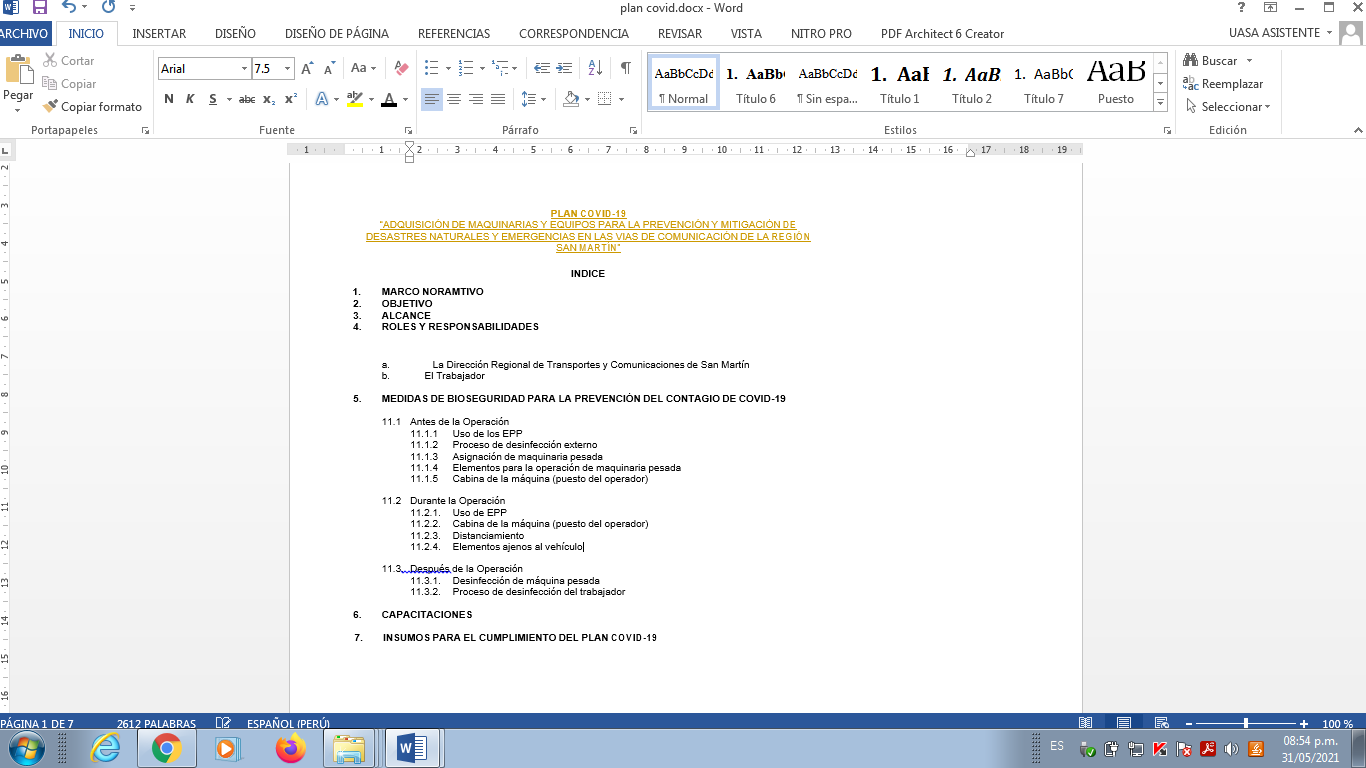 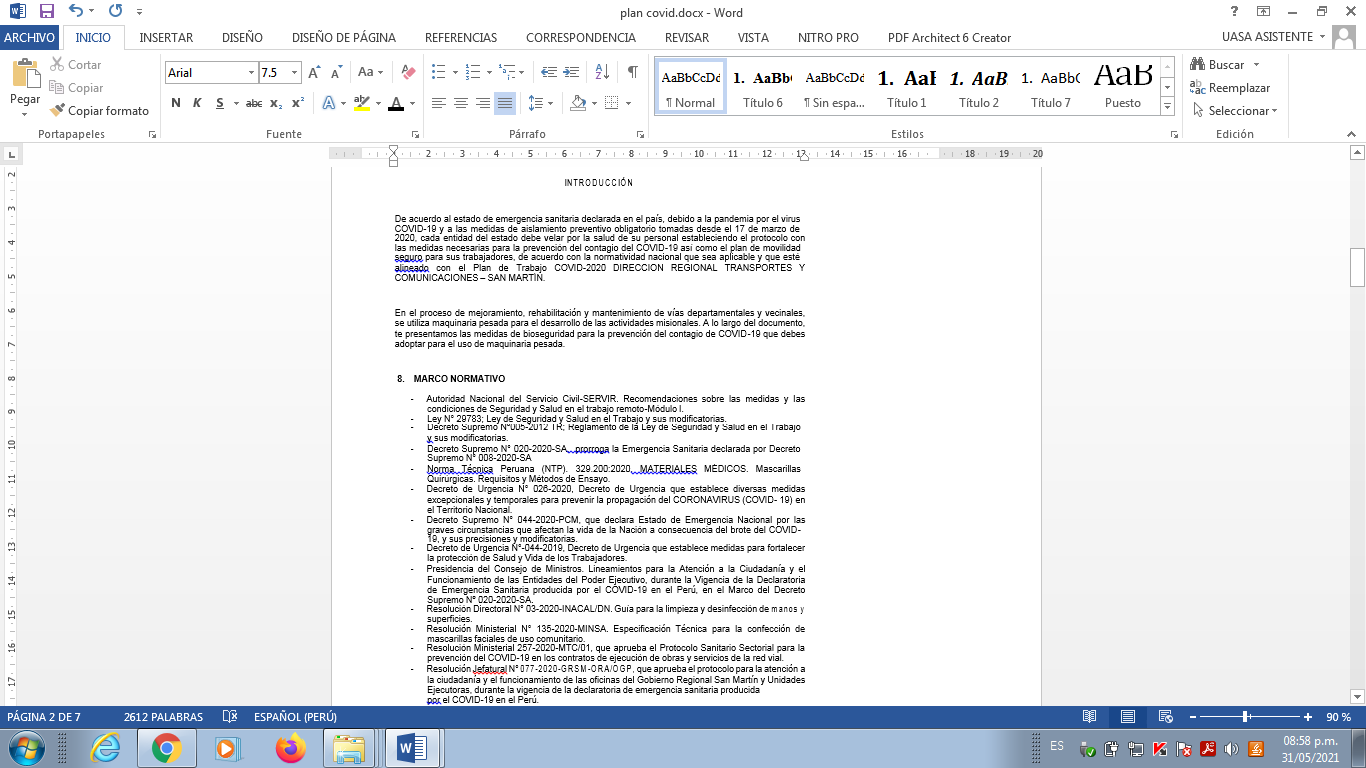 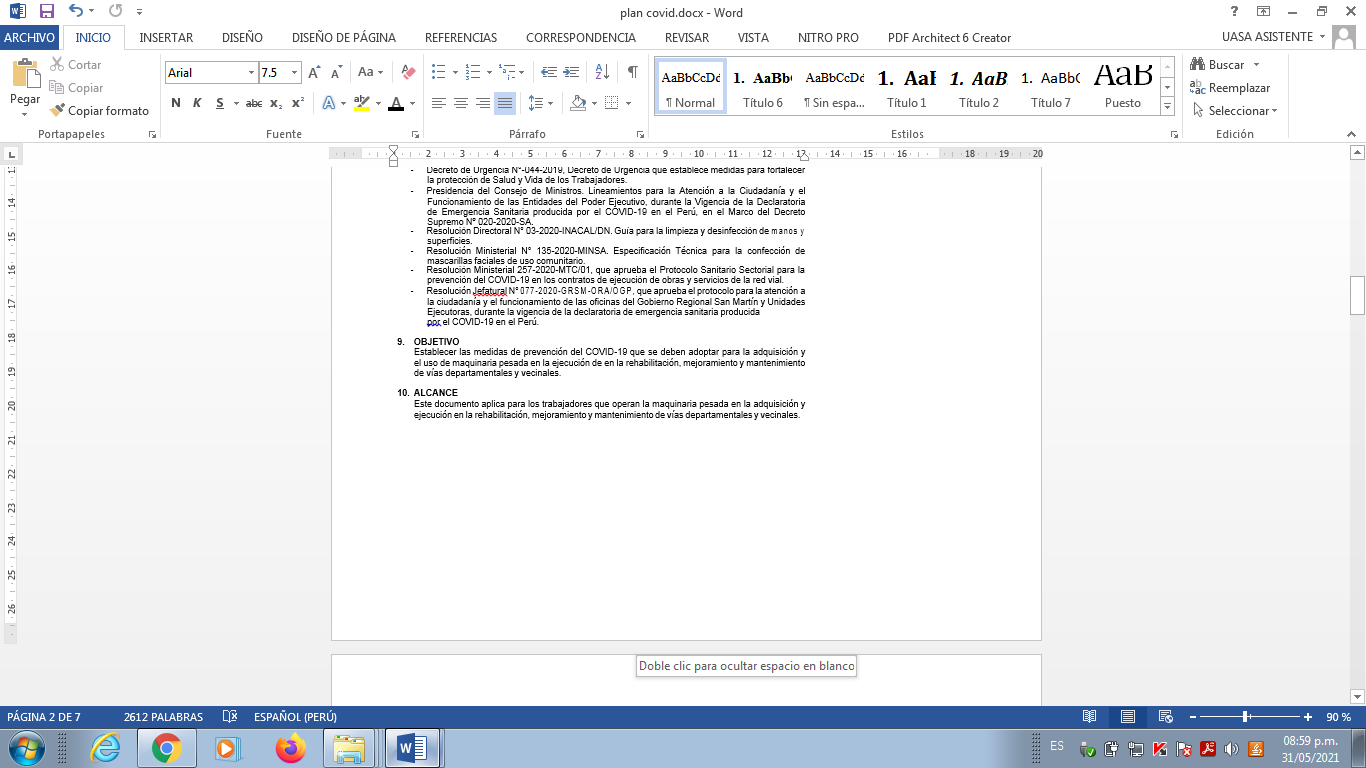 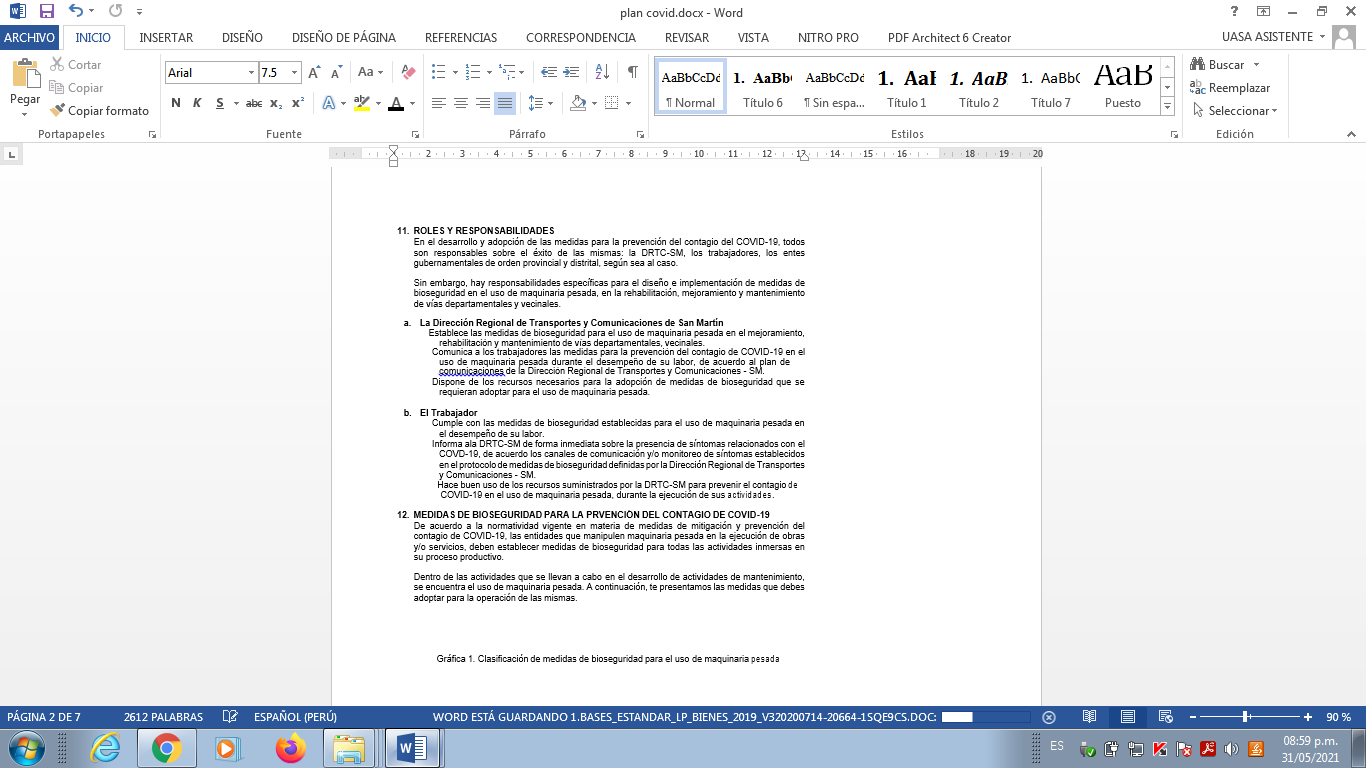 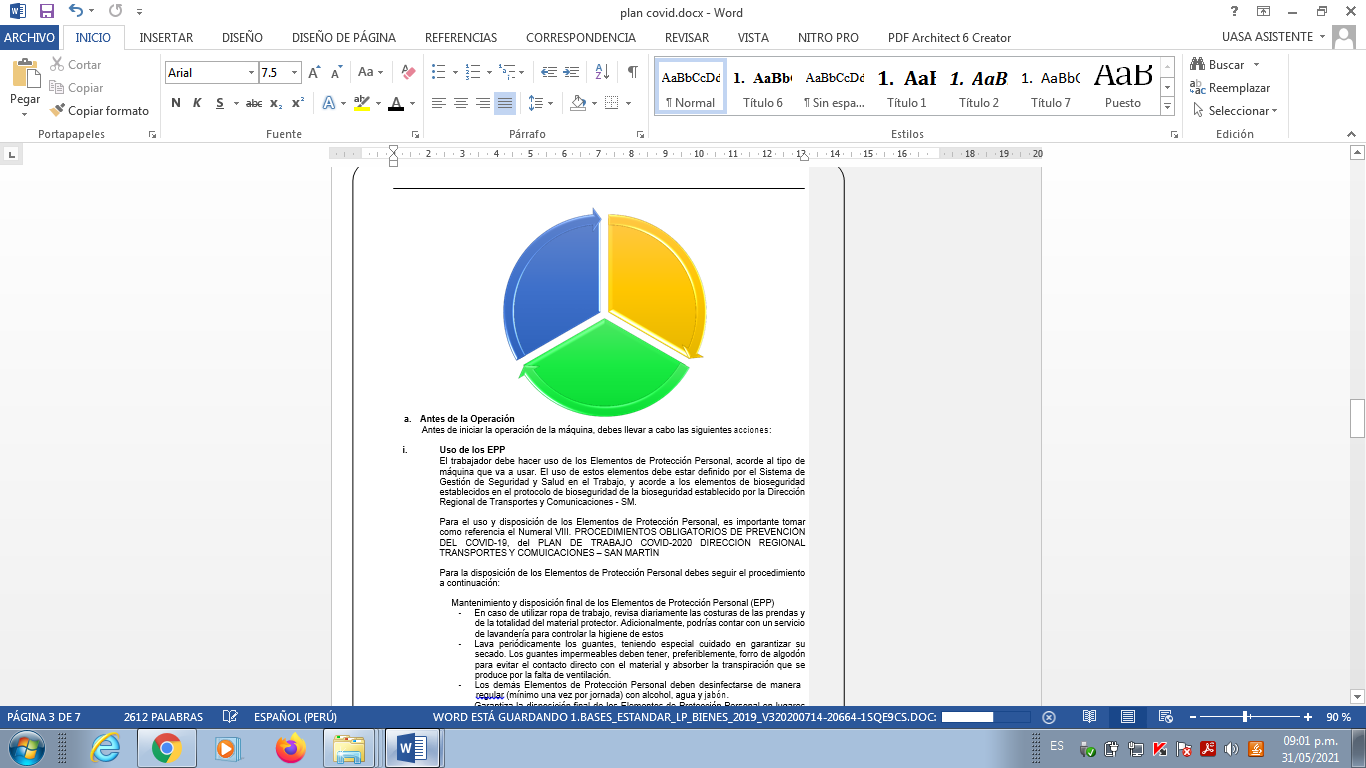 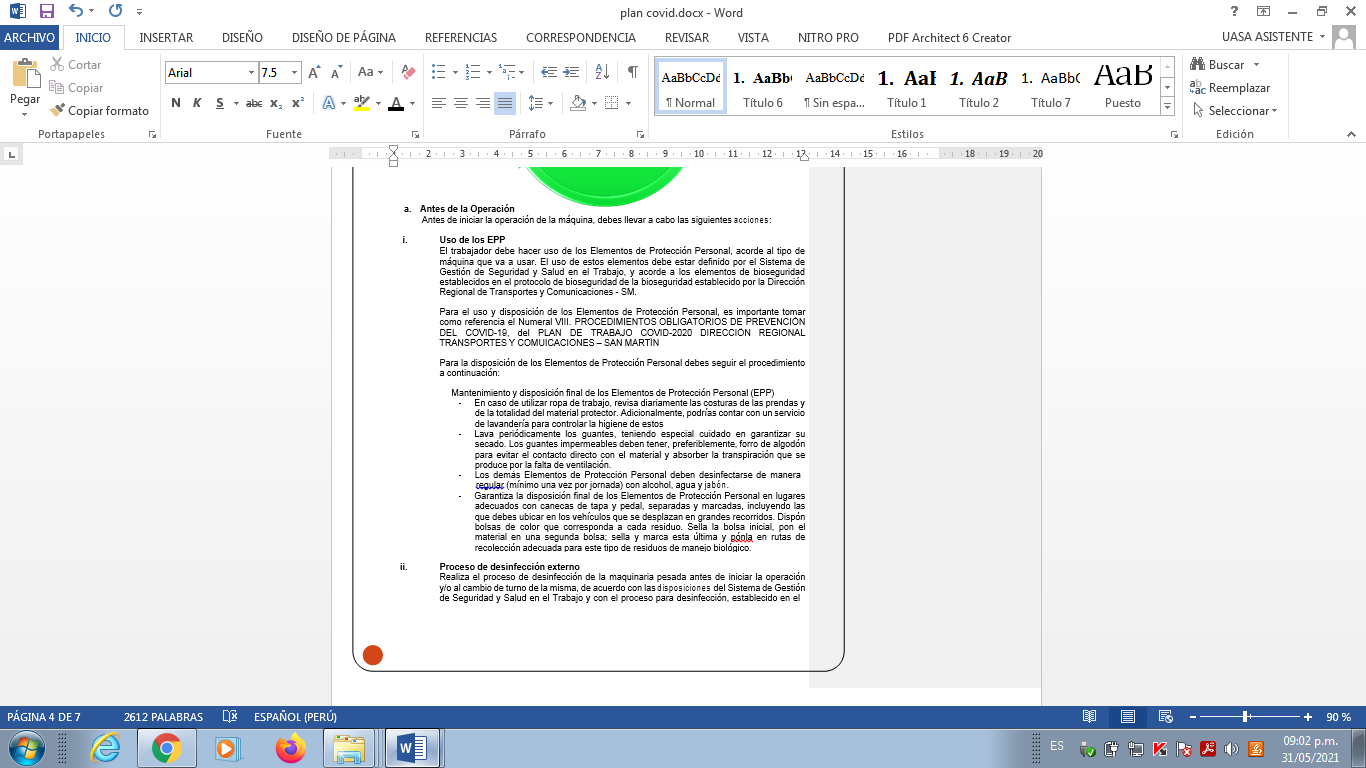 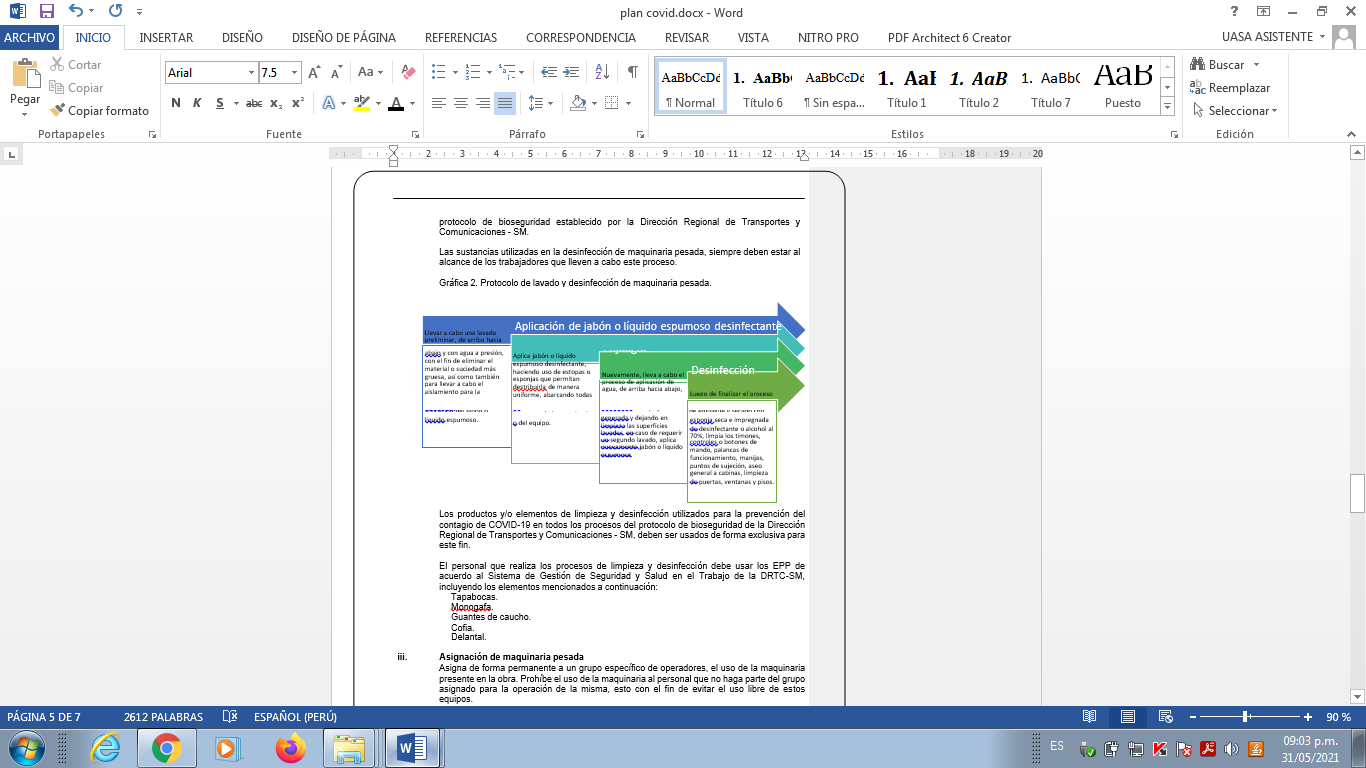 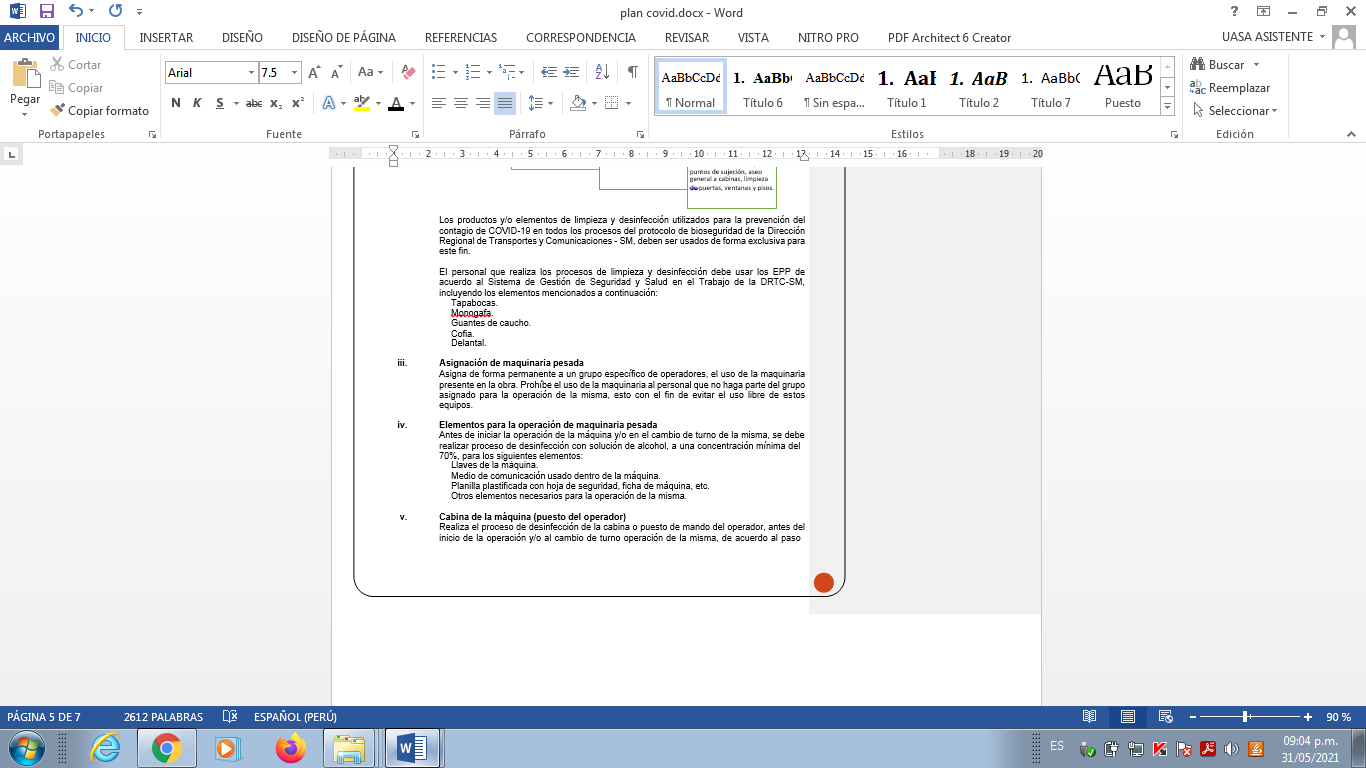 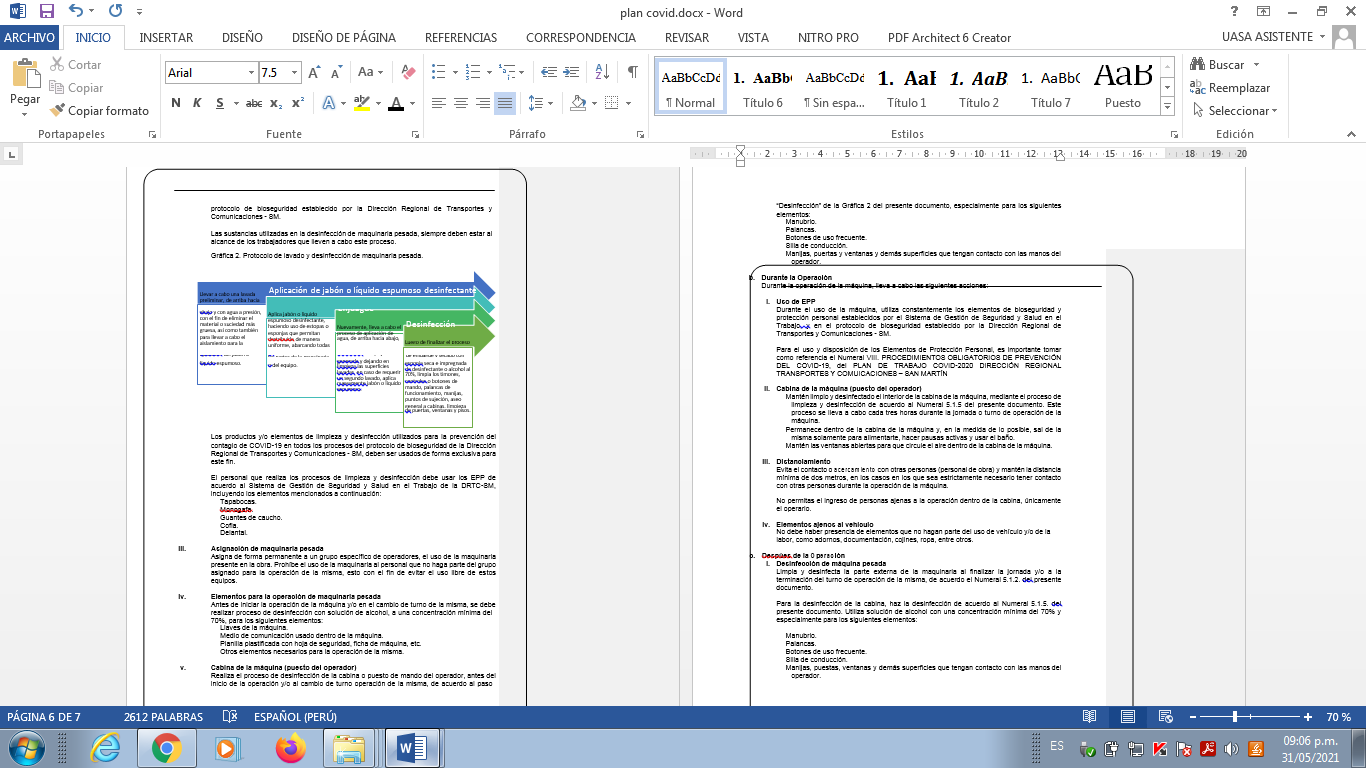 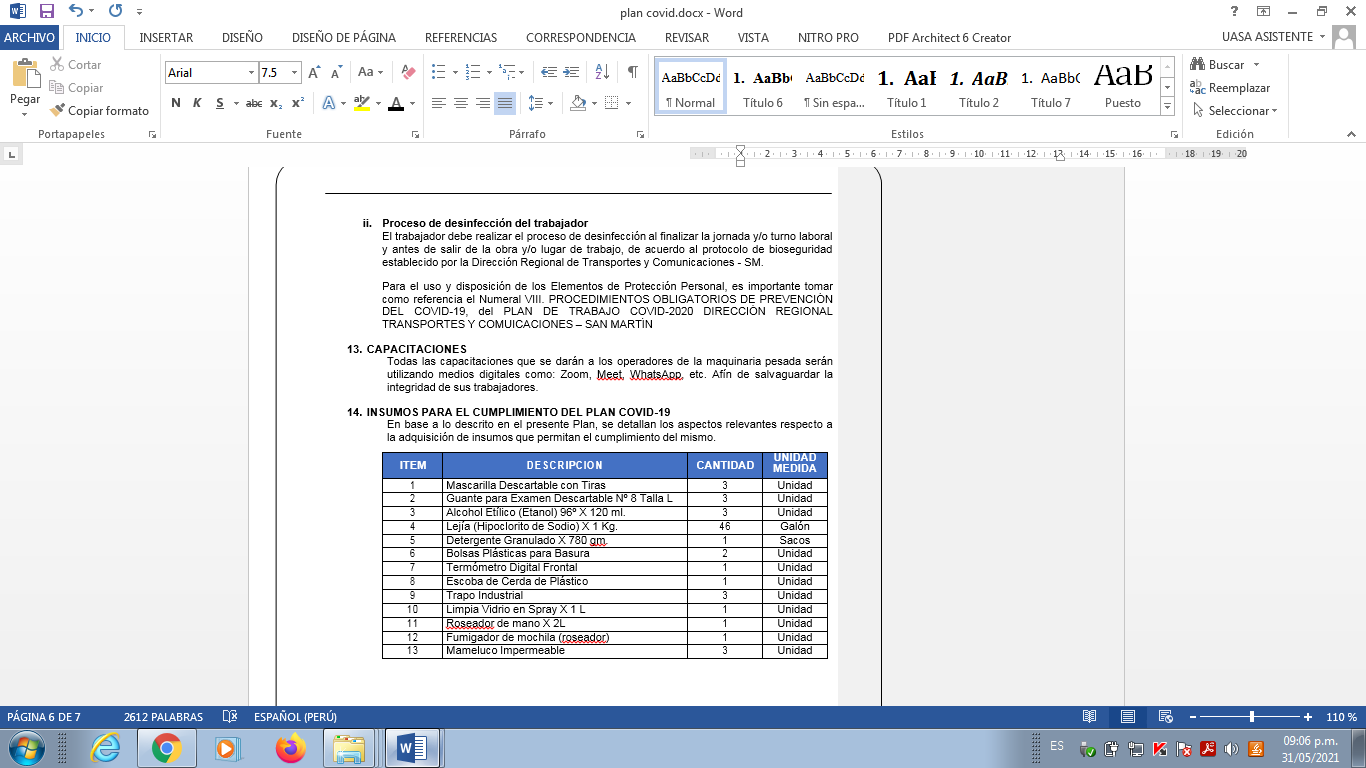 REQUISITOS DE CALIFICACIÓNPARA EL ÍTEM 01- EXCAVADORA HIDRAULICA SOBRE ORUGAS 156 HP – 165 HPPARA EL ÍTEM 02 - MOTONIVELADORA SOBRE RUEDAS 170 HP MÍNIMOPARA EL ÍTEM 03 - CAMIONETA PICKUP 4x4 160 HP MÍNIMOPARA EL ÍTEM 04 - TRACTOR SOBRE ORUGA 200 HP MÍNIMOPARA EL ÍTEM 05 - CARGADOR FRONTAL DE 191 HP MÍNIMOPARA EL ÍTEM 06 - RODILLO COMPACTADOR VIBRATORIO DE 129.4 HP MINIMO.PARA EL ÍTEM 07 – CAMIÓN VOLQUETE DE 15 M3 6x4 424 HP MINIMOPARA EL ÍTEM 08 – CAMIÓN CISTERNA 2,500 GLS 256 HP – 290 HPPARA EL ÍTEM 09 – MINI CARGADOR SOBRE RUEDAS 70 HP – 76 HPPARA EL ÍTEM 10 – PLANTA DE ASFALTO MOVIL 40T/H + TRACTO REMOLCADOR PARA EL ÍTEM 11 – PAVIMENTADORA DE ASFALTO SOBRE RUEDAS PARA EL ÍTEM 12 – BARREDORA VIALPara el Ítem 01- EXCAVADORA HIDRAULICA SOBRE ORUGAS 156 HP – 165 HPLa evaluación se realiza sobre la base de cien (100) puntos.Para determinar la oferta con el mejor puntaje y el orden de prelación de las ofertas, se considera lo siguiente:Para el Ítem 02- MOTONIVELADORA SOBRE RUEDAS 170 HP MÍNIMOLa evaluación se realiza sobre la base de cien (100) puntos.Para determinar la oferta con el mejor puntaje y el orden de prelación de las ofertas, se considera lo siguiente:Para el Ítem 03- CAMIONETA PICKUP 4x4 160 HP MÍNIMOLa evaluación se realiza sobre la base de cien (100) puntos.Para determinar la oferta con el mejor puntaje y el orden de prelación de las ofertas, se considera lo siguiente:Para el Ítem 04- TRACTOR SOBRE ORUGA 200 HP MÍNIMOLa evaluación se realiza sobre la base de cien (100) puntos.Para determinar la oferta con el mejor puntaje y el orden de prelación de las ofertas, se considera lo siguiente:Para el Ítem 05- CARGADOR FRONTAL DE 191 HP MÍNIMOLa evaluación se realiza sobre la base de cien (100) puntos.Para determinar la oferta con el mejor puntaje y el orden de prelación de las ofertas, se considera lo siguiente:Para el Ítem 06- RODILLO COMPACTADOR VIBRATORIO DE 129.4 HP MINIMO.La evaluación se realiza sobre la base de cien (100) puntos.Para determinar la oferta con el mejor puntaje y el orden de prelación de las ofertas, se considera lo siguiente:Para el Ítem 07- CAMION VOLQUETE DE 15 M3 6x4 424 HP MÍNIMOLa evaluación se realiza sobre la base de cien (100) puntos.Para determinar la oferta con el mejor puntaje y el orden de prelación de las ofertas, se considera lo siguiente:Para el Ítem 08- CAMIÓN CISTERNA 2,500 GLS 256 HP – 290 HPLa evaluación se realiza sobre la base de cien (100) puntos.Para determinar la oferta con el mejor puntaje y el orden de prelación de las ofertas, se considera lo siguiente:Para el Ítem 09- MINICARGADOR SOBRE RUEDAS 70 HP – 76 HPLa evaluación se realiza sobre la base de cien (100) puntos.Para determinar la oferta con el mejor puntaje y el orden de prelación de las ofertas, se considera lo siguiente:Para el Ítem 10 - PLANTA DE ASFALTO MOVIL 40 T/H + TRACTO REMOLCADORLa evaluación se realiza sobre la base de cien (100) puntos.Para determinar la oferta con el mejor puntaje y el orden de prelación de las ofertas, se considera lo siguiente:Para el Ítem 11 - PAVIMENTADORA DE ASFALTO SOBRE RUEDASLa evaluación se realiza sobre la base de cien (100) puntos.Para determinar la oferta con el mejor puntaje y el orden de prelación de las ofertas, se considera lo siguiente:Para el Ítem 12 - BARREDORA VIALLa evaluación se realiza sobre la base de cien (100) puntos.Para determinar la oferta con el mejor puntaje y el orden de prelación de las ofertas, se considera lo siguiente:Conste por el presente documento, la contratación de [CONSIGNAR LA DENOMINACIÓN DE LA CONVOCATORIA], que celebra de una parte [CONSIGNAR EL NOMBRE DE LA ENTIDAD], en adelante LA ENTIDAD, con RUC Nº [………], con domicilio legal en [………], representada por [………..…], identificado con DNI Nº [………], y de otra parte [……………….....................], con RUC Nº [................], con domicilio legal en [……………….....................], inscrita en la Ficha N° [……………….........] Asiento N° [……….......] del Registro de Personas Jurídicas de la ciudad de [………………], debidamente representado por su Representante Legal, [……………….....................], con DNI N° [………………..], según poder inscrito en la Ficha N° […………..], Asiento N° […………] del Registro de Personas Jurídicas de la ciudad de […………], a quien en adelante se le denominará EL CONTRATISTA en los términos y condiciones siguientes:CLÁUSULA PRIMERA: ANTECEDENTESCon fecha [………………..], el comité de selección adjudicó la buena pro de la LICITACIÓN PÚBLICA Nº [CONSIGNAR NOMENCLATURA DEL PROCEDIMIENTO DE SELECCIÓN] para la contratación de [CONSIGNAR LA DENOMINACIÓN DE LA CONVOCATORIA], a [INDICAR NOMBRE DEL GANADOR DE LA BUENA PRO], cuyos detalles e importe constan en los documentos integrantes del presente contrato.CLÁUSULA SEGUNDA: OBJETO El presente contrato tiene por objeto [CONSIGNAR EL OBJETO DE LA CONTRATACIÓN].CLÁUSULA TERCERA: MONTO CONTRACTUALEl monto total del presente contrato asciende a [CONSIGNAR MONEDA Y MONTO], que incluye todos los impuestos de Ley.Este monto comprende el costo del bien, todos los tributos, seguros, transporte, inspecciones, pruebas y, de ser el caso, los costos laborales conforme a la legislación vigente, así como cualquier otro concepto que pueda tener incidencia sobre la ejecución de la prestación materia del presente contrato. CLÁUSULA CUARTA: DEL PAGOLA ENTIDAD se obliga a pagar la contraprestación a EL CONTRATISTA en [INDICAR MONEDA], en [INDICAR EL DETALLE DEL PAGO ÚNICO O PAGOS A CUENTA, SEGÚN CORRESPONDA], luego de la recepción formal y completa de la documentación correspondiente, según lo establecido en el artículo 171 del Reglamento de la Ley de Contrataciones del Estado.Para tal efecto, el responsable de otorgar la conformidad de la prestación deberá hacerlo en un plazo que no excederá de los siete (7) días de producida la recepción, salvo que se requiera efectuar pruebas que permitan verificar el cumplimiento de la obligación, en cuyo caso la conformidad se emite en un plazo máximo de quince (15) días, bajo responsabilidad de dicho funcionario. LA ENTIDAD debe efectuar el pago dentro de los diez (10) días calendario siguientes de otorgada la conformidad de los bienes, siempre que se verifiquen las condiciones establecidas en el contrato para ello, bajo responsabilidad del funcionario competente.En caso de retraso en el pago por parte de LA ENTIDAD, salvo que se deba a caso fortuito o fuerza mayor, EL CONTRATISTA tendrá derecho al pago de intereses legales conforme a lo establecido en el artículo 39 de la Ley de Contrataciones del Estado y en el artículo 171 de su Reglamento, los que se computan desde la oportunidad en que el pago debió efectuarse.CLÁUSULA QUINTA: DEL PLAZO DE LA EJECUCIÓN DE LA PRESTACIÓNEl plazo de ejecución del presente contrato es de [……..], el mismo que se computa desde [CONSIGNAR SI ES DEL DÍA SIGUIENTE DEL PERFECCIONAMIENTO DEL CONTRATO, DESDE LA FECHA QUE SE ESTABLEZCA EN EL CONTRATO O DESDE LA FECHA EN QUE SE CUMPLAN LAS CONDICIONES PREVISTAS EN EL CONTRATO PARA EL INICIO DE LA EJECUCIÓN, DEBIENDO INDICAR LAS MISMAS EN ESTE ULTIMO CASO. EN LA MODALIDAD DE LLAVE EN MANO DETALLAR EL PLAZO DE ENTREGA, SU INSTALACIÓN Y PUESTA EN FUNCIONAMIENTO].Incorporar a las bases o eliminar, según correspondaCLÁUSULA SEXTA: PARTES INTEGRANTES DEL CONTRATOEl presente contrato está conformado por las bases integradas, la oferta ganadora, así como los documentos derivados del procedimiento de selección que establezcan obligaciones para las partes.CLÁUSULA SÉTIMA: GARANTÍASEL CONTRATISTA entregó al perfeccionamiento del contrato la respectiva garantía incondicional, solidaria, irrevocable, y de realización automática en el país al solo requerimiento, a favor de LA ENTIDAD, por los conceptos, montos y vigencias siguientes:De fiel cumplimiento del contrato: [CONSIGNAR EL MONTO], a través de la [INDICAR EL TIPO DE GARANTÍA PRESENTADA] N° [INDICAR NÚMERO DEL DOCUMENTO] emitida por [SEÑALAR EMPRESA QUE LA EMITE]. Monto que es equivalente al diez por ciento (10%) del monto del contrato original, la misma que debe mantenerse vigente hasta la conformidad de la recepción de la prestación.En el caso que corresponda, consignar lo siguiente:Garantía fiel cumplimiento por prestaciones accesorias: [CONSIGNAR EL MONTO], a través de la [INDICAR EL TIPO DE GARANTÍA PRESENTADA] N° [INDICAR NÚMERO DEL DOCUMENTO] emitida por [SEÑALAR EMPRESA QUE LA EMITE], la misma que debe mantenerse vigente hasta el cumplimiento total de las obligaciones garantizadas.CLÁUSULA OCTAVA: EJECUCIÓN DE GARANTÍAS POR FALTA DE RENOVACIÓNLA ENTIDAD puede solicitar la ejecución de las garantías cuando EL CONTRATISTA no las hubiere renovado antes de la fecha de su vencimiento, conforme a lo dispuesto en el literal a) del numeral 155.1 del artículo 155 del Reglamento de la Ley de Contrataciones del Estado.Incorporar a las bases o eliminar, según corresponda.CLÁUSULA DÉCIMA: RECEPCIÓN Y CONFORMIDAD DE LA PRESTACIÓNLa recepción y conformidad de la prestación se regula por lo dispuesto en el artículo 168 del Reglamento de la Ley de Contrataciones del Estado. La recepción será otorgada por [CONSIGNAR EL ÁREA O UNIDAD ORGÁNICA DE ALMACÉN O LA QUE HAGA SUS VECES] y la conformidad será otorgada por [CONSIGNAR EL ÁREA O UNIDAD ORGÁNICA QUE OTORGARÁ LA CONFORMIDAD] en el plazo máximo de [CONSIGNAR SIETE (7) DÍAS O MÁXIMO QUINCE (15) DÍAS, EN CASO SE REQUIERA EFECTUAR PRUEBAS QUE PERMITAN VERIFICAR EL CUMPLIMIENTO DE LA OBLIGACIÓN] días de producida la recepción.De existir observaciones, LA ENTIDAD las comunica al CONTRATISTA, indicando claramente el sentido de estas, otorgándole un plazo para subsanar no menor de dos (2) ni mayor de ocho (8) días. Dependiendo de la complejidad o sofisticación de las subsanaciones a realizar el plazo para subsanar no puede ser menor de cinco (5) ni mayor de quince (15) días. Si pese al plazo otorgado, EL CONTRATISTA no cumpliese a cabalidad con la subsanación, LA ENTIDAD puede otorgar al CONTRATISTA periodos adicionales para las correcciones pertinentes. En este supuesto corresponde aplicar la penalidad por mora desde el vencimiento del plazo para subsanar.Este procedimiento no resulta aplicable cuando los bienes manifiestamente no cumplan con las características y condiciones ofrecidas, en cuyo caso LA ENTIDAD no efectúa la recepción o no otorga la conformidad, según corresponda, debiendo considerarse como no ejecutada la prestación, aplicándose la penalidad que corresponda por cada día de atraso.CLÁUSULA UNDÉCIMA: DECLARACIÓN JURADA DEL CONTRATISTAEL CONTRATISTA declara bajo juramento que se compromete a cumplir las obligaciones derivadas del presente contrato, bajo sanción de quedar inhabilitado para contratar con el Estado en caso de incumplimiento.CLÁUSULA DUODÉCIMA: RESPONSABILIDAD POR VICIOS OCULTOSLa recepción conforme de la prestación por parte de LA ENTIDAD no enerva su derecho a reclamar posteriormente por defectos o vicios ocultos, conforme a lo dispuesto por los artículos 40 de la Ley de Contrataciones del Estado y 173 de su Reglamento.El plazo máximo de responsabilidad del contratista es de [CONSIGNAR TIEMPO EN AÑOS, NO MENOR DE UN (1) AÑO] año(s) contado a partir de la conformidad otorgada por LA ENTIDAD.CLÁUSULA DÉCIMA TERCERA: PENALIDADESSi EL CONTRATISTA incurre en retraso injustificado en la ejecución de las prestaciones objeto del contrato, LA ENTIDAD le aplica automáticamente una penalidad por mora por cada día de atraso, de acuerdo a la siguiente fórmula:Donde:F = 0.25 para plazos mayores a sesenta (60) días o;F = 0.40 para plazos menores o iguales a sesenta (60) días.El retraso se justifica a través de la solicitud de ampliación de plazo debidamente aprobado. Adicionalmente, se considera justificado el retraso y en consecuencia no se aplica penalidad, cuando EL CONTRATISTA acredite, de modo objetivamente sustentado, que el mayor tiempo transcurrido no le resulta imputable. En este último caso la calificación del retraso como justificado por parte de LA ENTIDAD no da lugar al pago de gastos generales ni costos directos de ningún tipo, conforme el numeral 162.5 del artículo 162 del Reglamento de la Ley de Contrataciones del Estado.Estas penalidades se deducen de los pagos a cuenta o del pago final, según corresponda; o si fuera necesario, se cobra del monto resultante de la ejecución de la garantía de fiel cumplimiento.Estos dos (2) tipos de penalidades pueden alcanzar cada una un monto máximo equivalente al diez por ciento (10%) del monto del contrato vigente, o de ser el caso, del ítem que debió ejecutarse.Cuando se llegue a cubrir el monto máximo de la penalidad por mora o el monto máximo para otras penalidades, de ser el caso, LA ENTIDAD puede resolver el contrato por incumplimiento.CLÁUSULA DÉCIMA CUARTA: RESOLUCIÓN DEL CONTRATOCualquiera de las partes puede resolver el contrato, de conformidad con el numeral 32.3 del artículo 32 y artículo 36 de la Ley de Contrataciones del Estado, y el artículo 164 de su Reglamento. De darse el caso, LA ENTIDAD procederá de acuerdo a lo establecido en el artículo 165 del Reglamento de la Ley de Contrataciones del Estado.CLÁUSULA DÉCIMA QUINTA: RESPONSABILIDAD DE LAS PARTES Cuando se resuelva el contrato por causas imputables a algunas de las partes, se debe resarcir los daños y perjuicios ocasionados, a través de la indemnización correspondiente. Ello no obsta la aplicación de las sanciones administrativas, penales y pecuniarias a que dicho incumplimiento diere lugar, en el caso que éstas correspondan.  Lo señalado precedentemente no exime a ninguna de las partes del cumplimiento de las demás obligaciones previstas en el presente contrato.CLÁUSULA DÉCIMA SEXTA: ANTICORRUPCIÓN EL CONTRATISTA declara y garantiza no haber, directa o indirectamente, o tratándose de una persona jurídica a través de sus socios, integrantes de los órganos de administración, apoderados, representantes legales, funcionarios, asesores o personas vinculadas a las que se refiere el artículo 7 del Reglamento de la Ley de Contrataciones del Estado, ofrecido, negociado o efectuado, cualquier pago o, en general, cualquier beneficio o incentivo ilegal en relación al contrato.Asimismo, el CONTRATISTA se obliga a conducirse en todo momento, durante la ejecución del contrato, con honestidad, probidad, veracidad e integridad y de no cometer actos ilegales o de corrupción, directa o indirectamente o a través de sus socios, accionistas, participacionistas, integrantes de los órganos de administración, apoderados, representantes legales, funcionarios, asesores y personas vinculadas a las que se refiere el artículo 7 del Reglamento de la Ley de Contrataciones del Estado. Además, EL CONTRATISTA se compromete a i) comunicar a las autoridades competentes, de manera directa y oportuna, cualquier acto o conducta ilícita o corrupta de la que tuviera conocimiento; y ii) adoptar medidas técnicas, organizativas y/o de personal apropiadas para evitar los referidos actos o prácticas.CLÁUSULA DÉCIMA SÉTIMA: MARCO LEGAL DEL CONTRATOSólo en lo no previsto en este contrato, en la Ley de Contrataciones del Estado y su Reglamento, en las directivas que emita el OSCE y demás normativa especial que resulte aplicable, serán de aplicación supletoria las disposiciones pertinentes del Código Civil vigente, cuando corresponda, y demás normas de derecho privado.CLÁUSULA DÉCIMA OCTAVA: SOLUCIÓN DE CONTROVERSIAS Las controversias que surjan entre las partes durante la ejecución del contrato se resuelven mediante conciliación o arbitraje, según el acuerdo de las partes.Cualquiera de las partes tiene derecho a iniciar el arbitraje  a fin de resolver dichas controversias dentro del plazo de caducidad previsto en la Ley de Contrataciones del Estado y su Reglamento. Facultativamente, cualquiera de las partes tiene el derecho a solicitar una conciliación dentro del plazo de caducidad correspondiente, según lo señalado en el artículo 224 del Reglamento de la Ley de Contrataciones del Estado, sin perjuicio de recurrir al arbitraje, en caso no se llegue a un acuerdo entre ambas partes o se llegue a un acuerdo parcial. Las controversias sobre nulidad del contrato solo pueden ser sometidas a arbitraje.El Laudo arbitral emitido es inapelable, definitivo y obligatorio para las partes desde el momento de su notificación, según lo previsto en el numeral 45.21 del artículo 45 de la Ley de Contrataciones del Estado.CLÁUSULA DÉCIMA NOVENA: FACULTAD DE ELEVAR A ESCRITURA PÚBLICACualquiera de las partes puede elevar el presente contrato a Escritura Pública corriendo con todos los gastos que demande esta formalidad.CLÁUSULA VIGÉSIMA: DOMICILIO PARA EFECTOS DE LA EJECUCIÓN    CONTRACTUALLas partes declaran el siguiente domicilio para efecto de las notificaciones que se realicen durante la ejecución del presente contrato:DOMICILIO DE LA ENTIDAD: [...........................]DOMICILIO DEL CONTRATISTA: [CONSIGNAR EL DOMICILIO SEÑALADO POR EL POSTOR GANADOR DE LA BUENA PRO AL PRESENTAR LOS REQUISITOS PARA EL PERFECCIONAMIENTO DEL CONTRATO]La variación del domicilio aquí declarado de alguna de las partes debe ser comunicada a la otra parte, formalmente y por escrito, con una anticipación no menor de quince (15) días calendario.De acuerdo con las bases integradas, la oferta y las disposiciones del presente contrato, las partes lo firman por duplicado en señal de conformidad en la ciudad de [................] al [CONSIGNAR FECHA].ANEXOSANEXO Nº 1SeñoresCOMITÉ DE SELECCIÓNLICITACIÓN PÚBLICA Nº [CONSIGNAR NOMENCLATURA DEL PROCEDIMIENTO]Presente.-El que se suscribe, [……………..], postor y/o Representante Legal de [CONSIGNAR EN CASO DE SER PERSONA JURÍDICA], identificado con [CONSIGNAR TIPO DE DOCUMENTO DE IDENTIDAD] N° [CONSIGNAR NÚMERO DE DOCUMENTO DE IDENTIDAD], con poder inscrito en la localidad de [CONSIGNAR EN CASO DE SER PERSONA JURÍDICA] en la Ficha Nº [CONSIGNAR EN CASO DE SER PERSONA JURÍDICA] Asiento Nº [CONSIGNAR EN CASO DE SER PERSONA JURÍDICA], DECLARO BAJO JURAMENTO que la siguiente información se sujeta a la verdad:Autorización de notificación por correo electrónico:… [CONSIGNAR SÍ O NO] autorizo que se notifiquen al correo electrónico indicado las siguientes actuaciones: Solicitud de la descripción a detalle de todos los elementos constitutivos de la oferta. Solicitud de subsanación de los requisitos para perfeccionar el contrato.Solicitud al postor que ocupó el segundo lugar en el orden de prelación para presentar los documentos para perfeccionar el contrato.Respuesta a la solicitud de acceso al expediente de contratación.Notificación de la orden de compraAsimismo, me comprometo a remitir la confirmación de recepción, en el plazo máximo de dos (2) días hábiles de recibida la comunicación.[CONSIGNAR CIUDAD Y FECHA]ANEXO Nº 1SeñoresCOMITÉ DE SELECCIÓNLICITACIÓN PÚBLICA Nº [CONSIGNAR NOMENCLATURA DEL PROCEDIMIENTO]Presente.-El que se suscribe, [……………..], representante común del consorcio [CONSIGNAR EL NOMBRE DEL CONSORCIO], identificado con [CONSIGNAR TIPO DE DOCUMENTO DE IDENTIDAD] N° [CONSIGNAR NÚMERO DE DOCUMENTO DE IDENTIDAD], DECLARO BAJO JURAMENTO que la siguiente información se sujeta a la verdad:Autorización de notificación por correo electrónico:… [CONSIGNAR SÍ O NO] autorizo que se notifiquen al correo electrónico indicado las siguientes actuaciones:Solicitud de la descripción a detalle de todos los elementos constitutivos de la oferta. Solicitud de subsanación de los requisitos para perfeccionar el contrato.Solicitud al postor que ocupó el segundo lugar en el orden de prelación para presentar los documentos para perfeccionar el contrato.Respuesta a la solicitud de acceso al expediente de contratación.Notificación de la orden de compraAsimismo, me comprometo a remitir la confirmación de recepción, en el plazo máximo de dos (2) días hábiles de recibida la comunicación.[CONSIGNAR CIUDAD Y FECHA]ANEXO Nº 2DECLARACIÓN JURADA (ART. 52 DEL REGLAMENTO DE LA LEY DE CONTRATACIONES DEL ESTADO)SeñoresCOMITÉ DE SELECCIÓN LICITACIÓN PÚBLICA Nº [CONSIGNAR NOMENCLATURA DEL PROCEDIMIENTO]Presente.-Mediante el presente el suscrito, postor y/o Representante Legal de [CONSIGNAR EN CASO DE SER PERSONA JURÍDICA], declaro bajo juramento: No haber incurrido y me obligo a no incurrir en actos de corrupción, así como a respetar el principio de integridad. No tener impedimento para postular en el procedimiento de selección ni para contratar con el Estado, conforme al artículo 11 de la Ley de Contrataciones del Estado.Que mi información (en caso que el postor sea persona natural) o la información de la persona jurídica que represento, registrada en el RNP se encuentra actualizada. Conocer las sanciones contenidas en la Ley de Contrataciones del Estado y su Reglamento, así como las disposiciones aplicables del TUO de la Ley N° 27444, Ley del Procedimiento Administrativo General. Participar en el presente proceso de contratación en forma independiente sin mediar consulta, comunicación, acuerdo, arreglo o convenio con ningún proveedor; y, conocer las disposiciones del Decreto Legislativo Nº 1034, Decreto Legislativo que aprueba la Ley de Represión de Conductas Anticompetitivas.Conocer, aceptar y someterme a las bases, condiciones y reglas del procedimiento de selección.Ser responsable de la veracidad de los documentos e información que presento en el presente procedimiento de selección.Comprometerme a mantener la oferta presentada durante el procedimiento de selección y a perfeccionar el contrato, en caso de resultar favorecido con la buena pro.[CONSIGNAR CIUDAD Y FECHA]………………………….………………………..Firma, Nombres y Apellidos del postor oRepresentante legal, según correspondaANEXO Nº 3DECLARACIÓN JURADA DE CUMPLIMIENTO DE LAS ESPECIFICACIONES TÉCNICASSeñoresCOMITÉ DE SELECCIÓNLICITACIÓN PÚBLICA Nº [CONSIGNAR NOMENCLATURA DEL PROCEDIMIENTO]Presente.-Es grato dirigirme a usted, para hacer de su conocimiento que luego de haber examinado las bases y demás documentos del procedimiento de la referencia y, conociendo todos los alcances y las condiciones detalladas en dichos documentos, el postor que suscribe ofrece el [CONSIGNAR EL OBJETO DE LA CONVOCATORIA], de conformidad con las Especificaciones Técnicas que se indican en el numeral 3.1 del Capítulo III de la sección específica de las bases y los documentos del procedimiento.[CONSIGNAR CIUDAD Y FECHA]…….………………………….…………………..Firma, Nombres y Apellidos del postor oRepresentante legal o común, según correspondaANEXO Nº 4DECLARACIÓN JURADA DE PLAZO DE ENTREGASeñoresCOMITÉ DE SELECCIÓN LICITACIÓN PÚBLICA Nº [CONSIGNAR NOMENCLATURA DEL PROCEDIMIENTO]Presente.-Mediante el presente, con pleno conocimiento de las condiciones que se exigen en las bases del procedimiento de la referencia, me comprometo a entregar los bienes objeto del presente procedimiento de selección en el plazo de [CONSIGNAR EL PLAZO OFERTADO. EN CASO DE LA MODALIDAD DE LLAVE EN MANO DETALLAR EL PLAZO DE ENTREGA, SU INSTALACIÓN Y PUESTA EN FUNCIONAMIENTO].[CONSIGNAR CIUDAD Y FECHA]……..........................................................Firma, Nombres y Apellidos del postor oRepresentante legal o común, según correspondaANEXO Nº 5PROMESA DE CONSORCIO(Sólo para el caso en que un consorcio se presente como postor)SeñoresCOMITÉ DE SELECCIÓN LICITACIÓN PÚBLICA Nº [CONSIGNAR NOMENCLATURA DEL PROCEDIMIENTO]Presente.-Los suscritos declaramos expresamente que hemos convenido en forma irrevocable, durante el lapso que dure el procedimiento de selección, para presentar una oferta conjunta a la LICITACIÓN PÚBLICA Nº [CONSIGNAR NOMENCLATURA DEL PROCEDIMIENTO].Asimismo, en caso de obtener la buena pro, nos comprometemos a formalizar el contrato de consorcio, de conformidad con lo establecido por el artículo 140 del Reglamento de la Ley de Contrataciones del Estado, bajo las siguientes condiciones:Integrantes del consorcio[NOMBRE, DENOMINACIÓN O RAZÓN SOCIAL DEL CONSORCIADO 1].[NOMBRE, DENOMINACIÓN O RAZÓN SOCIAL DEL CONSORCIADO 2].Designamos a [CONSIGNAR NOMBRES Y APELLIDOS DEL REPRESENTANTE COMÚN], identificado con [CONSIGNAR TIPO DE DOCUMENTO DE IDENTIDAD] N° [CONSIGNAR NÚMERO DE DOCUMENTO DE IDENTIDAD], como representante común del consorcio para efectos de participar en todos los actos referidos al procedimiento de selección, suscripción y ejecución del contrato correspondiente con [CONSIGNAR NOMBRE DE LA ENTIDAD].Asimismo, declaramos que el representante común del consorcio no se encuentra impedido, inhabilitado ni suspendido para contratar con el Estado.Fijamos nuestro domicilio legal común en [.............................].|Las obligaciones que corresponden a cada uno de los integrantes del consorcio son las siguientes:[CONSIGNAR CIUDAD Y FECHA]Esta nota deberá ser eliminada una vez culminada la elaboración de las basesANEXO Nº 6PRECIO DE LA OFERTASeñoresCOMITÉ DE SELECCIÓN LICITACIÓN PÚBLICA Nº [CONSIGNAR NOMENCLATURA DEL PROCEDIMIENTO]Presente.-Es grato dirigirme a usted, para hacer de su conocimiento que, de acuerdo con las bases, mi oferta es la siguiente:El precio de la oferta [CONSIGNAR LA MONEDA DE LA CONVOCATORIA] incluye todos los tributos, seguros, transporte, inspecciones, pruebas y, de ser el caso, los costos laborales conforme a la legislación vigente, así como cualquier otro concepto que pueda tener incidencia sobre el costo del bien a contratar; excepto la de aquellos postores que gocen de alguna exoneración legal, no incluirán en el precio de su oferta los tributos respectivos.[CONSIGNAR CIUDAD Y FECHA]……………………………….…………………..Firma, Nombres y Apellidos del postor oRepresentante legal o común, según correspondaIncluir o eliminar, según corresponda  Esta nota deberá ser eliminada una vez culminada la elaboración de las basesANEXO Nº 6PRECIO DE LA OFERTASeñoresCOMITÉ DE SELECCIÓN LICITACIÓN PÚBLICA Nº [CONSIGNAR NOMENCLATURA DEL PROCEDIMIENTO]Presente.-Es grato dirigirme a usted, para hacer de su conocimiento que, de acuerdo con las bases, mi oferta es la siguiente:El precio de la oferta [CONSIGNAR LA MONEDA DE LA CONVOCATORIA] incluye todos los tributos, seguros, transporte, inspecciones, pruebas y, de ser el caso, los costos laborales conforme a la legislación vigente, así como cualquier otro concepto que pueda tener incidencia sobre el costo del bien a contratar; excepto la de aquellos postores que gocen de alguna exoneración legal, no incluirán en el precio de su oferta los tributos respectivos.[CONSIGNAR CIUDAD Y FECHA]……………………………….…………………..Firma, Nombres y Apellidos del postor oRepresentante legal o común, según correspondaIncluir o eliminar, según correspondaEsta nota deberá ser eliminada una vez culminada la elaboración de las basesANEXO Nº 7DECLARACIÓN JURADA DE CUMPLIMIENTO DE CONDICIONES PARA LA APLICACIÓN DE LA EXONERACIÓN DEL IGVSeñoresCOMITÉ DE SELECCIÓN LICITACIÓN PÚBLICA Nº [CONSIGNAR NOMENCLATURA DEL PROCEDIMIENTO]Presente.-Mediante el presente el suscrito, postor y/o Representante Legal de [CONSIGNAR EN CASO DE SER PERSONA JURÍDICA], declaro bajo juramento que gozo del beneficio de la exoneración del IGV previsto en la Ley Nº 27037, Ley de Promoción de la Inversión en la Amazonía, dado que cumplo con las condiciones siguientes: 1.-	Que el domicilio fiscal de la empresa se encuentra ubicada en la Amazonía y coincide con el lugar establecido como sede central (donde tiene su administración y lleva su contabilidad);2.-	Que la empresa se encuentra inscrita en las Oficinas Registrales de la Amazonía (exigible en caso de personas jurídicas);3.-	Que, al menos el setenta por ciento (70%) de los activos fijos de la empresa se encuentran en la Amazonía; y4.-	Que la empresa no tiene producción fuera de la Amazonía.[CONSIGNAR CIUDAD Y FECHA]………………………….………………………..Firma, Nombres y Apellidos del postor oRepresentante legal, según correspondaANEXO Nº 8EXPERIENCIA DEL POSTOR EN LA ESPECIALIDAD SeñoresCOMITÉ DE SELECCIÓN LICITACIÓN PÚBLICA Nº [CONSIGNAR NOMENCLATURA DEL PROCEDIMIENTO]Presente.-Mediante el presente, el suscrito detalla la siguiente EXPERIENCIA EN LA ESPECIALIDAD:[CONSIGNAR CIUDAD Y FECHA]………..........................................................Firma, Nombres y Apellidos del postor oRepresentante legal o común, según correspondaANEXO Nº 9DECLARACIÓN JURADA (NUMERAL 49.4 DEL ARTÍCULO 49 DEL REGLAMENTO)  SeñoresCOMITÉ DE SELECCIÓN LICITACIÓN PÚBLICA Nº [CONSIGNAR NOMENCLATURA DEL PROCEDIMIENTO]Presente.-Mediante el presente el suscrito, postor y/o Representante Legal de [CONSIGNAR EN CASO DE SER PERSONA JURÍDICA], declaro que la experiencia que acredito de la empresa [CONSIGNAR LA DENOMINACIÓN DE LA PERSONA JURÍDICA] absorbida como consecuencia de una reorganización societaria, no se encuentra en el supuesto establecido en el numeral 49.4 del artículo 49 del Reglamento.   [CONSIGNAR CIUDAD Y FECHA]………………………….………………………..Firma, Nombres y Apellidos del postor oRepresentante legal, según correspondaNºSímboloDescripción1[ABC] / […….]La información solicitada dentro de los corchetes sombreados debe ser completada por la Entidad durante la elaboración de las bases.2[ABC] / […….]Es una indicación, o información que deberá ser completada por la Entidad con posterioridad al otorgamiento de la buena pro para el caso específico de la elaboración de la PROFORMA DEL CONTRATO; o por los proveedores, en el caso de los ANEXOS de la oferta.3Se refiere a consideraciones importantes a tener en cuenta por el comité de selección y por los proveedores.4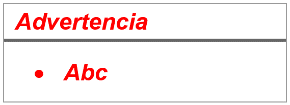 Se refiere a advertencias a tener en cuenta por el comité de selección y por los proveedores.5Se refiere a consideraciones importantes a tener en cuenta por el comité de selección y deben ser eliminadas una vez culminada la elaboración de las bases.NºCaracterísticasParámetros1MárgenesSuperior	: 2.5 cm          Inferior: 2.5 cmIzquierda: 2.5 cm          Derecha: 2.5 cm2FuenteArial3Estilo de FuenteNormal:  Para el contenido en generalCursiva: Para el encabezado y pie de página            Para las Consideraciones importantes (Ítem 3 del cuadro anterior)4Color de FuenteAutomático:  Para el contenido en generalAzul          :  Para las Consideraciones importantes (Ítem 3 del cuadro anterior)5Tamaño de Letra16 : Para las dos primeras hojas de las Secciones General y Específica11 : Para el nombre de los Capítulos.10 : Para el cuerpo del documento en general  9 : Para el encabezado y pie de página       Para el contenido de los cuadros, pudiendo variar, según la necesidad  8 : Para las Notas al pie6AlineaciónJustificada: Para el contenido en general y notas al pie.Centrada   : Para la primera página, los títulos de las Secciones y nombres                     de los Capítulos)7InterlineadoSencillo8EspaciadoAnterior  : 0Posterior : 09SubrayadoPara los nombres de las Secciones y para resaltar o hacer hincapié en algún concepto CAPÍTULO IETAPAS DEL PROCEDIMIENTO DE SELECCIÓNImportantePara registrarse como participante en un procedimiento de selección convocado por las Entidades del Estado Peruano, es necesario que los proveedores cuenten con inscripción vigente y estar habilitados ante el Registro Nacional de Proveedores (RNP) que administra el Organismo Supervisor de las Contrataciones del Estado (OSCE). Para obtener mayor información, se puede ingresar a la siguiente dirección electrónica: www.rnp.gob.pe.Los proveedores que deseen registrar su participación deben ingresar al SEACE utilizando su Certificado SEACE (usuario y contraseña). Asimismo, deben observar las instrucciones señaladas en el documento de orientación “Guía para el registro de participantes electrónico” publicado en https://www2.seace.gob.pe/. En caso los proveedores no cuenten con inscripción vigente en el RNP y/o se encuentren inhabilitados o suspendidos para ser participantes, postores y/o contratistas, el SEACE restringirá su registro, quedando a potestad de estos intentar nuevamente registrar su participación en el procedimiento de selección en cualquier otro momento, dentro del plazo establecido para dicha etapa, siempre que haya obtenido la vigencia de su inscripción o quedado sin efecto la sanción que le impuso el Tribunal de Contrataciones del Estado.ImportanteNo se absolverán consultas y observaciones a las bases que se presenten en forma física. Cuando exista divergencia entre lo indicado en el pliego de absolución de consultas y observaciones y la integración de bases, prevalece lo absuelto en el referido pliego; sin perjuicio, del deslinde de responsabilidades correspondiente.Advertencia               La solicitud de elevación al OSCE de los cuestionamientos al pliego de absolución de consultas y observaciones, así como a las Bases integradas, se realiza de manera electrónica a través del SEACE, a partir de la oportunidad en que establezca el OSCE mediante comunicado.ImportanteConstituye infracción pasible de sanción según lo previsto en el literal n) del numeral 50.1 del artículo 50 de la Ley, presentar cuestionamientos maliciosos o manifiestamente infundados al pliego de absolución de consultas y/u observaciones.ImportanteLos formularios electrónicos que se encuentran en el SEACE y que los proveedores deben llenar para presentar sus ofertas, tienen carácter de declaración jurada.En caso la información contenida en los documentos escaneados que conforman la oferta no coincida con lo declarado a través del SEACE, prevalece la información declarada en los documentos escaneados.No se tomarán en cuenta las ofertas que se presenten en físico a la Entidad.ImportanteLos integrantes de un consorcio no pueden presentar ofertas individuales ni conformar más de un consorcio en un procedimiento de selección, o en un determinado ítem cuando se trate de procedimientos de selección según relación de ítems.ImportanteUna vez consentido el otorgamiento de la buena pro, el órgano encargado de las contrataciones o el órgano de la Entidad al que se haya asignado tal función realiza la verificación de la oferta presentada por el postor ganador de la buena pro conforme lo establecido en el numeral 64.6 del artículo 64 del Reglamento.CAPÍTULO IISOLUCIÓN DE CONTROVERSIAS DURANTE EL PROCEDIMIENTO DE SELECCIÓNImportanteUna vez otorgada la buena pro, el comité de selección, está en la obligación de permitir el acceso de los participantes y postores al expediente de contratación, salvo la información calificada como secreta, confidencial o reservada por la normativa de la materia, a más tardar dentro del día siguiente de haberse solicitado por escrito. Luego de otorgada la buena pro no se da a conocer las ofertas cuyos requisitos de calificación no fueron analizados y revisados por el comité de selección.A efectos de recoger la información de su interés, los postores pueden valerse de distintos medios, tales como: (i) la lectura y/o toma de apuntes, (ii) la captura y almacenamiento de imágenes, e incluso (iii) pueden solicitar copia de la documentación obrante en el expediente, siendo que, en este último caso, la Entidad deberá entregar dicha documentación en el menor tiempo posible, previo pago por tal concepto.El recurso de apelación se presenta ante la Mesa de Partes del Tribunal o ante las oficinas desconcentradas del OSCE.CAPÍTULO IIIDEL CONTRATOImportanteEn los contratos derivados de procedimientos de selección por relación de ítems, cuando el monto del ítem adjudicado o la sumatoria de los montos de los ítems adjudicados sea igual o menor a cien mil Soles (S/ 100,000.00), no corresponde presentar garantía de fiel cumplimiento de contrato ni garantía de fiel cumplimiento por prestaciones accesorias, conforme a lo dispuesto en el literal a) del  artículo 152 del Reglamento.ImportanteCorresponde a la Entidad verificar que las garantías presentadas por el postor ganador de la buena pro y/o contratista cumplan con los requisitos y condiciones necesarios para su aceptación y eventual ejecución, sin perjuicio de la determinación de las responsabilidades funcionales que correspondan.AdvertenciaLos funcionarios de las Entidades no deben aceptar garantías emitidas bajo condiciones distintas a las establecidas en el presente numeral, debiendo tener en cuenta lo siguiente:1. La clasificadora de riesgo que asigna la clasificación a la empresa que emite la garantía debe encontrarse listada en el portal web de la SBS (http://www.sbs.gob.pe/sistema-financiero/clasificadoras-de-riesgo).2. Se debe identificar en la página web de la clasificadora de riesgo respectiva, cuál es la clasificación vigente de la empresa que emite la garantía, considerando la vigencia a la fecha de emisión de la garantía.3. Para fines de lo establecido en el artículo 148 del Reglamento, la clasificación de riesgo B, incluye las clasificaciones B+ y B.4. Si la empresa que otorga la garantía cuenta con más de una clasificación de riesgo emitida por distintas empresas listadas en el portal web de la SBS, bastará que en una de ellas cumpla con la clasificación mínima establecida en el Reglamento.En caso exista alguna duda sobre la clasificación de riesgo asignada a la empresa emisora de la garantía, se deberá consultar a la clasificadora de riesgos respectiva.De otro lado, además de cumplir con el requisito referido a la clasificación de riesgo, a efectos de verificar si la empresa emisora se encuentra autorizada por la SBS para emitir garantías, debe revisarse el portal web de dicha Entidad (http://www.sbs.gob.pe/sistema-financiero/relacion-de-empresas-que-se-encuentran-autorizadas-a-emitir-cartas-fianza).Los funcionarios competentes deben verificar la autenticidad de la garantía a través de los mecanismos establecidos (consulta web, teléfono u otros) por la empresa emisora.Advertencia               En caso de retraso en los pagos a cuenta o pago final por parte de la Entidad, salvo que se deba a caso fortuito o fuerza mayor, esta reconoce al contratista los intereses legales correspondientes, de conformidad con el artículo 39 de la Ley y 171 del Reglamento, debiendo repetir contra los responsables de la demora injustificada. CAPÍTULO IGENERALIDADESNombre:DIRECCION REGIONAL DE TRANSPORTES Y COMUNICACIONES SAN MARTINRUC Nº:20178677684Domicilio legal:AV. CIRCUNVALACIÓN N° 624 - TARAPOTOTeléfono::042 - 522200Correo electrónico::pcapinoa@drtcsanmartin.gob.pe ITEMSDESCRIPCIÓNCANTIDAD01EXCAVADORA HIDRAULICA SOBRE ORUGAS 156 HP – 165 HP0102MOTONIVELADORA SOBRE RUEDAS 170 HP MÍNIMO0103CAMIONETA PICKUP 4x4 160 HP MÍNIMO0204TRACTOR SOBRE ORUGA 200 HP MÍNIMO0105CARGADOR FRONTAL DE 191 HP MÍNIMO0106RODILLO COMPACTADOR VIBRATORIO DE 129.4 HP MINIMO0107CAMION VOLQUETE DE 15 M3 6x4 424 HP MÍNIMO0208CAMIÓN CISTERNA 2,500 GLS 256 HP – 290 HP 0109MINICARGADOR SOBRE RUEDAS 70 HP – 76 HP 0110PLANTA DE ASFALTO MOVIL 40 T/H + TRACTO REMOLCADOR 0111PAVIMENTADORA DE ASFALTO SOBRE RUEDAS 0112BARREDORA VIAL 01ImportanteLa fuente de financiamiento debe corresponder a aquella prevista en la Ley de Equilibrio Financiero del Presupuesto del Sector Público del año fiscal en el cual se convoca el procedimiento de selección.ITEMSDESCRIPCIÓNCANTIDADPLAZO E ENTREGA01EXCAVADORA HIDRAULICA SOBRE ORUGAS 156 HP – 165 HP0190 días Calendarios02MOTONIVELADORA SOBRE RUEDAS 170 HP MÍNIMO0190 días Calendarios03CAMIONETA PICKUP 4x4 160 HP MÍNIMO0260 días Calendarios04TRACTOR SOBRE ORUGA 200 HP MÍNIMO0190 días Calendarios05CARGADOR FRONTAL DE 191 HP MÍNIMO0190 días Calendarios06RODILLO COMPACTADOR VIBRATORIO DE 129.4 HP MINIMO0190 días Calendarios07CAMION VOLQUETE DE 15 M3 6x4 424 HP MÍNIMO02120 días Calendarios08CAMIÓN CISTERNA 2,500 GLS 256 HP – 290 HP 0190 días Calendarios09MINICARGADOR SOBRE RUEDAS 70 HP – 76 HP 0190 días Calendarios10PLANTA DE ASFALTO MOVIL 40 T/H + TRACTO REMOLCADOR 01120 días Calendarios11PAVIMENTADORA DE ASFALTO SOBRE RUEDAS 01120 días Calendarios12BARREDORA VIAL 01120 días CalendariosImportanteEl costo de entrega de un ejemplar de las bases no puede exceder el costo de su reproducción.CAPÍTULO IIDEL PROCEDIMIENTO DE SELECCIÓNImportanteDe conformidad con la vigesimosegunda Disposición Complementaria Final del Reglamento, en caso la Entidad (Ministerios y sus organismos públicos, programas o proyectos adscritos) haya difundido el requerimiento a través del SEACE siguiendo el procedimiento establecido en dicha disposición, no procede formular consultas u observaciones al requerimiento.AdvertenciaDe acuerdo con el artículo 4 del Decreto Legislativo N° 1246, las Entidades están prohibidas de exigir a los administrados o usuarios la información que puedan obtener directamente mediante la interoperabilidad a que se refieren los artículos 2 y 3 de dicho Decreto Legislativo. En esa medida, si la Entidad es usuaria de la Plataforma de Interoperabilidad del Estado – PIDE y siempre que el servicio web se encuentre activo en el Catálogo de Servicios de dicha plataforma, no corresponderá exigir el certificado de vigencia de poder y/o documento nacional de identidad.ImportanteEl comité de selección verifica la presentación de los documentos requeridos. De no cumplir con lo requerido, la oferta se considera no admitida. 	AdvertenciaEl comité de selección no podrá exigir al postor la presentación de documentos que no hayan sido indicados en los acápites “Documentos para la admisión de la oferta”, “Requisitos de calificación” y “Factores de evaluación”. AdvertenciaDe acuerdo con el artículo 4 del Decreto Legislativo N° 1246, las Entidades están prohibidas de exigir a los administrados o usuarios la información que puedan obtener directamente mediante la interoperabilidad a que se refieren los artículos 2 y 3 de dicho Decreto Legislativo. En esa medida, si la Entidad es usuaria de la Plataforma de Interoperabilidad del Estado – PIDE y siempre que el servicio web se encuentre activo en el Catálogo de Servicios de dicha plataforma, no corresponderá exigir los documentos previstos en los literales e) y f).ImportanteEn caso que el postor ganador de la buena pro sea un consorcio, las garantías que presente este para el perfeccionamiento del contrato, así como durante la ejecución contractual, de ser el caso, además de cumplir con las condiciones establecidas en el artículo 33 de la Ley y en el artículo 148 del Reglamento, deben consignar expresamente el nombre completo o la denominación o razón social de los integrantes del consorcio, en calidad de garantizados, de lo contrario no podrán ser aceptadas por las Entidades. No se cumple el requisito antes indicado si se consigna únicamente la denominación del consorcio, conforme lo dispuesto en la Directiva “Participación de Proveedores en Consorcio en las Contrataciones del Estado”.En los contratos derivados de procedimientos de selección por relación de ítems, cuando el monto del ítem adjudicado o la sumatoria de los montos de los ítems adjudicados sea igual o menor a cien mil Soles (S/ 100,000.00), no corresponde presentar garantía de fiel cumplimiento de contrato ni garantía de fiel cumplimiento por prestaciones accesorias, conforme a lo dispuesto en el literal a) del artículo 152 del Reglamento.ImportanteCorresponde a la Entidad verificar que las garantías presentadas por el postor ganador de la buena pro cumplan con los requisitos y condiciones necesarios para su aceptación y eventual ejecución, sin perjuicio de la determinación de las responsabilidades funcionales que correspondan.De conformidad con el Reglamento Consular del Perú aprobado mediante Decreto Supremo N° 076-2005-RE para que los documentos públicos y privados extendidos en el exterior tengan validez en el Perú, deben estar legalizados por los funcionarios consulares peruanos y refrendados por el Ministerio de Relaciones Exteriores del Perú, salvo que se trate de documentos públicos emitidos en  países que formen parte del Convenio de la Apostilla, en cuyo caso bastará con que estos cuenten con la Apostilla de la Haya.La Entidad no puede exigir documentación o información adicional a la consignada en el presente numeral para el perfeccionamiento del contrato.ImportanteEn el caso de procedimientos de selección por relación de ítems, se puede perfeccionar el contrato con la suscripción del documento o con la recepción de una orden de compra, cuando el monto del valor estimado del ítem no supere los cien mil Soles (S/ 100,000.00).CAPÍTULO IIIREQUERIMIENTOITEMDESCRIPCIONCANTIDADUNIDAD DE MEDIDA1EXCAVADORA HIDRAULICA SOBRE ORUGAS 156 HP – 165 HP1.00UND. Condiciones de entrega del postor:     EQUIPAMIENTO:Caja de herramientas básicas mínimas para el servicio de mantenimiento preventivo de maquinaria pesada: 2 alicates de 8”, 2 alicates pico loro de 10”, llaves mixtas de ¼” hasta 2”, destornillador estrella (1 und), destornillador plano (1 und), llaves francesas de 8”, 10”, 12”, llaves hexagonales, dados, comba de 04 libras.Gata de 20 toneladas a más. Extractor de filtros.Kit de emergencia: 02 cables eléctricos auxiliares (rojo-negro) de 03 metros de longitud cada uno con sus terminales tipo cocodrilo para recarga de batería.Faro halógeno con alimentación desde encendedor.02 triángulos y 02 conos de seguridad.Engrasadora manual con boquillaDensímetro para baterías.Extintor portátil de polvo químico de 06 kg como mínimo, con su soporte.Cintas reflexivas laterales y posterioresBotiquín con implementos mínimos de primeros auxilios.Manual de Partes, de Operación y Mantenimiento, de Servicio (Los manuales serán entregados en físico o magnético, originales, de preferencia en idioma castellano). Herramienta de diagnóstico si el motor ofrecido es electrónico (1) una unidad por el ITEM ofertado.Circulina.       	MANTENIMIENTO PREVENTIVO: El postor ganador proveerá Insumos y consumibles (Filtros y Lubricantes), para realizar el respectivo mantenimiento preventivo de las maquinas, que corresponde desde las primeras 250 HM hasta las 2,000 HM, sin costo alguno para la DRTC-SM y serán entregados en el almacén de la DRTC-SM, en el momento de la entrega de la maquinaria, adjuntando el programa de mantenimiento preventivo, conteniendo la cantidad de filtros y lubricantes que se utilizara en cada periodo indicado.El proveedor otorgara la Mano de obra in situ (Taller de la DRTC o donde se ubique la maquinaria) técnicos necesarios para efectuar el respectivo mantenimiento preventivo para la óptima operatividad de la maquinaria y cumplir con la transferencia tecnológica hacia la entidad 1000 horas o 4 meses lo que ocurra primero, sin costo alguno para la DRTC-SM. TRANSFERENCIA TECNOLOGICA: El proveedor deberá presentar en su oferta un plan de asistencia y capacitación en Gestión de Maquinaria el cual deberá ser acompañado durante los 4 meses que dure la trasferencia tecnológica a la entidad este deberá contemplar como mínimo:Gestión de Mantenimiento. (Administración del Equipo y Costos Operativos)Fundamentos Básicos de Sistemas de la Maquina (Todos los Componentes.)Fundamentos de movimiento de tierras aplicada a la Maquina.Protocolos y normas de seguridad Industrial.La transferencia texnologica durante los 4 meses se refiere al asesoramiento tecnico que debe realizar el proveedor a la Entidad para garantizar la óptima operatividad de la maquinaria adquirida, los puntos descritos entre líneas son conceptos básicos que el ganador de la buena pro debe capacitar al personal de la Entidad:  Gestión de Mantenimiento. (Administración del Equipo y Costos Operativos) minimo 2 hrs de teoria y 4 hrs de practica como minimo, entre Fundamentos Básicos de Sistemas de la Maquina, Fundamentos de movimiento de tierras aplicada a la Maquina, Protocolos y normas de seguridad Industrial minimo 2hrs, la capacitación deberá ser impartida a 8 personas como mínimo asignadas por la Entidad..  Primer mantenimiento250 hrsSegundo mantenimiento500 hrsTercer mantenimiento750 hrsCuarto mantenimiento1000 hrs.Quinto mantenimiento1250 hrsSexto mantenimiento1500 hrsSéptimo Mantenimiento1750 hrsOctavo mantenimiento 2000 hrsITEMDESCRIPCIONCANTUNIDAD DE MEDIDA2MOTONIVELADORA SOBRE RUEDAS 170 HP MINIMO1.00UND.5.1.2    Condiciones de entrega del postorEQUIPAMIENTO: Caja de herramientas básicas mínimas para el servicio de mantenimiento preventivo de maquinaria pesada: 2 alicates de 8”, 2 alicates pico loro de 10”, llaves mixtas de ¼” hasta 2”, destornillador estrella (2 und), destornillador plano (2 und), llaves francesas de 8”, 10”, 12”, llaves hexagonales, dados, comba de 04 libras.Gata de 20 toneladas a más. Extractor de filtros.Engrasadora manualLlave de ruedasJuego de alicates para segurosDensímetro para bateríaKit de emergencia: 02 cables eléctricos auxiliares (rojo-negro) de 03 metros de longitud cada uno con sus terminales tipo cocodrilo para recarga de batería.Faro halógeno con alimentación desde encendedor.02 triángulos y 02 conos de seguridad.Extintor portátil de polvo químico de 06 kg como mínimo, con su soporte,Cintas reflectivas laterales y posteriores de acuerdo al RNT del Perú.	Botiquín con implementos mínimos de primeros auxilios.Manuales de Partes, de Operación y Mantenimiento, de Servicio (Los manuales serán entregados en físico o magnético, originales, de preferencia en idioma castellano). Herramienta de diagnóstico si el motor ofrecido es electrónico (1) unidad por el ítem ofertado. Circulina.MANTENIMIENTO PREVENTIVO: El postor ganador proveerá Insumos y consumibles (Filtros y Lubricantes), para realizar el respectivo mantenimiento preventivo de las maquinas, que corresponde desde las primeras 250 HM hasta las 2,000 HM, sin costo alguno para la DRTC-SM y serán entregados en el almacén de la DRTC-SM, en el momento de la entrega de la maquinaria, adjuntando el programa de mantenimiento preventivo, conteniendo la cantidad de filtros y lubricantes que se utilizara en cada periodo indicado.El proveedor otorgara la Mano de obra in situ (Taller de la DRTC o donde se ubique la maquinaria) técnicos necesarios para efectuar el respectivo mantenimiento preventivo para la óptima operatividad de la maquinaria y cumplir con la transferencia tecnológica hacia la entidad 1000 horas o 4 meses lo que ocurra primero, sin costo alguno para la DRTC-SM. TRANSFERENCIA TECNOLOGICA: El proveedor deberá presentar en su oferta un plan de asistencia y capacitación en Gestión de Maquinaria el cual deberá ser acompañado durante los 4 meses que dure la trasferencia tecnológica a la entidad este deberá contemplar como mínimo:Gestión de Mantenimiento. (Administración del Equipo y Costos Operativos)Fundamentos Básicos de Sistemas de la Maquina (Todos los Componentes.)Fundamentos de movimiento de tierras aplicada a la Maquina.Protocolos y normas de seguridad Industrial.La transferencia texnologica durante los 4 meses se refiere al asesoramiento tecnico que debe realizar el proveedor a la Entidad para garantizar la óptima operatividad de la maquinaria adquirida, los puntos descritos entre líneas son conceptos básicos que el ganador de la buena pro debe capacitar al personal de la Entidad:  Gestión de Mantenimiento. (Administración del Equipo y Costos Operativos) minimo 2 hrs de teoria y 4 hrs de practica como minimo, entre Fundamentos Básicos de Sistemas de la Maquina, Fundamentos de movimiento de tierras aplicada a la Maquina, Protocolos y normas de seguridad Industrial minimo 2hrs, la capacitación deberá ser impartida a 8 personas como mínimo asignadas por la Entidad..  5.1.2    Condiciones de entrega del postorEQUIPAMIENTO: Caja de herramientas básicas mínimas para el servicio de mantenimiento preventivo de maquinaria pesada: 2 alicates de 8”, 2 alicates pico loro de 10”, llaves mixtas de ¼” hasta 2”, destornillador estrella (2 und), destornillador plano (2 und), llaves francesas de 8”, 10”, 12”, llaves hexagonales, dados, comba de 04 libras.Gata de 20 toneladas a más. Extractor de filtros.Engrasadora manualLlave de ruedasJuego de alicates para segurosDensímetro para bateríaKit de emergencia: 02 cables eléctricos auxiliares (rojo-negro) de 03 metros de longitud cada uno con sus terminales tipo cocodrilo para recarga de batería.Faro halógeno con alimentación desde encendedor.02 triángulos y 02 conos de seguridad.Extintor portátil de polvo químico de 06 kg como mínimo, con su soporte,Cintas reflectivas laterales y posteriores de acuerdo al RNT del Perú.	Botiquín con implementos mínimos de primeros auxilios.Manuales de Partes, de Operación y Mantenimiento, de Servicio (Los manuales serán entregados en físico o magnético, originales, de preferencia en idioma castellano). Herramienta de diagnóstico si el motor ofrecido es electrónico (1) unidad por el ítem ofertado. Circulina.MANTENIMIENTO PREVENTIVO: El postor ganador proveerá Insumos y consumibles (Filtros y Lubricantes), para realizar el respectivo mantenimiento preventivo de las maquinas, que corresponde desde las primeras 250 HM hasta las 2,000 HM, sin costo alguno para la DRTC-SM y serán entregados en el almacén de la DRTC-SM, en el momento de la entrega de la maquinaria, adjuntando el programa de mantenimiento preventivo, conteniendo la cantidad de filtros y lubricantes que se utilizara en cada periodo indicado.El proveedor otorgara la Mano de obra in situ (Taller de la DRTC o donde se ubique la maquinaria) técnicos necesarios para efectuar el respectivo mantenimiento preventivo para la óptima operatividad de la maquinaria y cumplir con la transferencia tecnológica hacia la entidad 1000 horas o 4 meses lo que ocurra primero, sin costo alguno para la DRTC-SM. TRANSFERENCIA TECNOLOGICA: El proveedor deberá presentar en su oferta un plan de asistencia y capacitación en Gestión de Maquinaria el cual deberá ser acompañado durante los 4 meses que dure la trasferencia tecnológica a la entidad este deberá contemplar como mínimo:Gestión de Mantenimiento. (Administración del Equipo y Costos Operativos)Fundamentos Básicos de Sistemas de la Maquina (Todos los Componentes.)Fundamentos de movimiento de tierras aplicada a la Maquina.Protocolos y normas de seguridad Industrial.La transferencia texnologica durante los 4 meses se refiere al asesoramiento tecnico que debe realizar el proveedor a la Entidad para garantizar la óptima operatividad de la maquinaria adquirida, los puntos descritos entre líneas son conceptos básicos que el ganador de la buena pro debe capacitar al personal de la Entidad:  Gestión de Mantenimiento. (Administración del Equipo y Costos Operativos) minimo 2 hrs de teoria y 4 hrs de practica como minimo, entre Fundamentos Básicos de Sistemas de la Maquina, Fundamentos de movimiento de tierras aplicada a la Maquina, Protocolos y normas de seguridad Industrial minimo 2hrs, la capacitación deberá ser impartida a 8 personas como mínimo asignadas por la Entidad..  Primer mantenimiento250 hrsSegundo mantenimiento500 hrsTercer mantenimiento750 hrsCuarto mantenimiento1000 hrs.Quinto mantenimiento1250 hrsSexto mantenimiento1500 hrsSéptimo Mantenimiento1750 hrsOctavo mantenimiento 2000 hrsITEMDESCRIPCIONCANTIDADUNIDAD DE MEDIDA3CAMIONETA PICKUP 4X4 160 HP mínimo.2.00UND.     Condiciones de entrega del postor.EQUIPAMIENTO:Caja de herramientas básicas mínimas para el servicio de mantenimiento preventivo de la unidad: con juego de desarmadores plano y estrella, llaves hexagonales, llaves (mixtas, de boca, de corona), dados; alicates de mecánico y de electricista; comba de 04 libras.Gata de 02 toneladas a más. Extractor de filtros.Densímetro para prueba de electrolitoKit de emergencia: 02 cables eléctricos auxiliares (rojo-negro) de 03 metros de longitud cada uno con sus terminales tipo cocodrilo para recarga de batería.Faro halógeno con alimentación desde encendedor02 triángulos y 02 conos de seguridad.Extintor portátil de polvo químico de 06 kg como mínimo, con su soporte,Cintas reflectivas laterales y posteriores de acuerdo al RNT del Perú.	 Botiquín con implementos mínimos de primeros auxilios.Manuales de Partes, de Operación y Mantenimiento, de Servicio (Los manuales serán entregados en físico o magnético, originales, de preferencia en idioma castellano). Herramienta de diagnóstico si el motor ofrecido es electrónico (1) una unidad por el ítem ofertado.Circulina (Estroboscópica)Medidor de aireManguera de aire, con válvula para inflar llanta Llave de ruedas.MANTENIMIENTO PREVENTIVO: El postor ganador proveerá Insumos y consumibles (Filtros y Lubricantes), para realizar el respectivo mantenimiento preventivo de las unidades, que corresponde desde los 1,000 km hasta los 30,000 km, sin costo alguno para la DRTC-SM y serán entregados en el almacén de la DRTC-SM, en el momento de la entrega de las unidades, adjuntando el programa de mantenimiento preventivo, conteniendo la cantidad de filtros y lubricantes que se utilizara en cada periodo indicadoEl postor ganador proporcionara, mano de obra in situ (Taller de la DRTC) técnicos especializados, necesarios para realizar los respectivos mantenimientos preventivos de las unidades, para la óptima operatividad y cumplir con la transferencia tecnológica hacia la entidad 30,000 km o 4 meses lo que ocurra primero, sin costo alguno para la DRTCM.Primer mantenimiento1000 Kms.Segundo mantenimiento5000 Kms.Tercer mantenimiento10,000 Kms.Cuarto mantenimiento15,000 Kms.Quinto mantenimiento20,000 Kms.Sexto mantenimiento25,000 Kms.Séptimo Mantenimiento30,000 Kms.ITEMDESCRIPCIONCANTUNIDAD DE MEDIDA4TRACTOR SOBRE ORUGA 200 HP MINIMO1.00UND. Condiciones de entrega del postor.  EQUIPAMIENTO:Caja de herramientas básicas mínimas para el servicio de mantenimiento preventivo de maquinaria pesada: 2 alicates de 8”, 2 alicates pico loro de 10”, llaves mixtas de ¼” hasta 2”, destornillador estrella (1 und), destornillador plano (1 und), llaves francesas de 8”, 10”, 12”, llaves hexagonales, dados, comba de 04 libras.-    Gata de 20 toneladas a más-    Engrasadora manual -    Extractor de filtros.-    Extractor de rodajes internos-    Juego de alicates saca seguros-    Densímetro para electrolito de batería.-   Kit de emergencia: 02 cables eléctricos auxiliares (rojo-negro) de 03 metros de longitud cada uno con sus terminales tipo cocodrilo para recarga de batería-    Faro halógeno con alimentación desde encendedor; 02 triángulos y 02 conos de seguridad.    Extintor portátil de polvo químico de 06 kg como mínimo, con su soporte, Cintas reflectivas laterales y posteriores de acuerdo al RNT del Perú.	Botiquín con implementos mínimos de primeros auxilios.Manuales de Partes, de Operación y Mantenimiento, de Servicio (Los manuales serán entregados en físico y magnético, originales, de preferencia en idioma castellano). Herramienta de diagnóstico si el motor ofrecido es electrónico (1) una unidad por el modelo ofertado.Circulina.	MANTENIMIENTO PREVENTIVO: El postor ganador proveerá Insumos y consumibles (Filtros y Lubricantes), para realizar el respectivo mantenimiento preventivo de las maquinas, que corresponde desde las primeras 250 HM hasta las 2,000 HM, sin costo alguno para la DRTC-SM y serán entregados en el almacén de la DRTC-SM, en el momento de la entrega de la maquinaria, adjuntando el programa de mantenimiento preventivo, conteniendo la cantidad de filtros y lubricantes que se utilizara en cada periodo indicado.El proveedor otorgara la Mano de obra in situ (Taller de la DRTC o donde se ubique la maquinaria) técnicos necesarios para efectuar el respectivo mantenimiento preventivo para la óptima operatividad de la maquinaria y cumplir con la transferencia tecnológica hacia la entidad 1000 horas o 4 meses lo que ocurra primero, sin costo alguno para la DRTC-SM. TRANSFERENCIA TECNOLOGICA: El proveedor deberá presentar en su oferta un plan de asistencia y capacitación en Gestión de Maquinaria el cual deberá ser acompañado durante los 4 meses que dure la trasferencia tecnológica a la entidad este deberá contemplar como mínimo:Gestión de Mantenimiento. (Administración del Equipo y Costos Operativos).Fundamentos Básicos de Sistemas de la Maquina (Todos los Componentes).Fundamentos de movimiento de tierras aplicada a la Maquina.Protocolos y normas de seguridad Industrial.La transferencia texnologica durante los 4 meses se refiere al asesoramiento tecnico que debe realizar el proveedor a la Entidad para garantizar la óptima operatividad de la maquinaria adquirida, los puntos descritos entre líneas son conceptos básicos que el ganador de la buena pro debe capacitar al personal de la Entidad:  Gestión de Mantenimiento. (Administración del Equipo y Costos Operativos) minimo 2 hrs de teoria y 4 hrs de practica como minimo, entre Fundamentos Básicos de Sistemas de la Maquina, Fundamentos de movimiento de tierras aplicada a la Maquina, Protocolos y normas de seguridad Industrial minimo 2hrs, la capacitación deberá ser impartida a 8 personas como mínimo asignadas por la Entidad..  Primer mantenimiento250 hrasSegundo mantenimiento500 hrasTercer mantenimiento750 hrasCuarto mantenimiento1000 hrsQuinto mantenimiento1250 hrsSexto mantenimiento1500 hrs.Séptimo Mantenimiento1750 hrsOctvamo mantenimiento2000 hrsITEMDESCRIPCIONCANTUNIDAD DE MEDIDA5CARGADOR FRONTAL DE 191 HP MINIMO1.00UND.GARANTIA COMERCIAL DEL POSTOR:Garantía extendida por 2,000 horas o 2 años de operación, entiéndase por garantía a la cobertura total post-venta, para corregir los desperfectos ó defectos del equipo, originados por fallas de fábrica o vicio oculto sin costo para la entidad.DISPONIBILIDAD DE SERVICIOS, ATENCION Y ALMACEN DE REPUESTOS:Contar con talleres y almacenes propios o concesionario, debidamente equipado y adecuado para los servicios de mantenimiento y reparación de preferencia en la Región San Martin, que asegure a la entidad la atención oportuna y eficiente en la zona. Adjuntar copia de la licencia de funcionamiento.Disponibilidad de servicios y de suministro de repuestos originales por espacio de 10 años posteriores a la entrega del equipo.CAPACITACION Y ASISTENCIA TECNICA DEL PERSONAL TECNICO DE LA DRTCM-SM:El postor deberá presentar cronograma de cursos teóricos y prácticos a dictarse, mínimo de 64 horas lectivas. Al término de la capacitación deberá presentar un informe de evaluación del personal capacitado, previa certificación.La capacitación se realizará a los Operadores y Mecánicos o técnicos de la DRTC a un mínimo de 8 personas y se llevará a cabo en las instalaciones de la DRTC o en los talleres especializados del proveedor, considerando la ubicación de la maquinaria. Los temas de capacitación son los siguientes:Operación y Mantenimiento.Seguridad.Sistema de motor, transmisión e Hidráulico.Especificaciones Técnicas de la maquina.Modo de uso de los manuales (Operación, mantenimiento, partes, servicio)Programa de mantenimiento Preventivo.Sistema electrónico, panel de instrumentos.Capacitación del sistema de monitoreo.SOPORTE POST VENTA:Soporte técnico en mantenimiento, capacitación, asistencia técnica en campo de operación, abastecimiento oportuno de repuestos y servicio mecánico durante/después de la garantía, adjuntar descripción. Acreditar con copia de carta o certificado de ser distribuidor oficial en el Perú autorizado por el fabricante, con legalización notarial de origen.Disponibilidad de servicios y de suministro de repuestos originales por espacio de 10 años posteriores a la entrega del equipo.PLAZO DE ENTREGA:90 días calendario contados a partir del día siguiente de la firma del contrato.LUGAR DE ENTREGA:El bien materia de las presentes especificaciones técnicas será entregado en el almacén de la Dirección Regional de Transportes y Comunicaciones, ubicado en la Av. Circunvalación N° 624, en el horario de 7:30 a 13:00 hrs y de 14:30 a 17:00 hrs. De lunes a viernes. LOGOTIPO:Acorde al diseño proporcionado por la DRTC-SM, debe colocarse a los costados de la máquina.5.1.3.	Condiciones de Operación	Las condiciones de Operación se encuentran detalladas en las especificaciones técnicas descritas en el numeral anterior.5.1.4.	Embalaje y rotulado            Embalaje            No aplica.            Rotulado            Etiqueta propia del fabricante del bien5.1.5. Exigencias previstas en las Leyes, Reglamentos Técnicos, Normas   Metrológicas y/o Sanitarias Nacionales.            No Aplica.5.1.6.   Normas Técnicas.                  No aplica.5.1.7.  Impacto ambiental.  No aplica.5.1.8.  Acondicionamiento, montaje e instalación.  No aplica.  Modalidad de ejecución contractual.   No aplica.Sistema de Contratación.     Suma alzada.Transporte y seguros.TransporteEl bien por adquirir será trasportado en un vehículo con todas las condiciones de seguridad hasta el lugar de entrega, indicado en el numeral 1.5.2 de las especificaciones tecnicasEl contratista asumirá los costos de trasporte estiba y desestiba de los bienes.                   Seguro                  No aplica. Garantía comercial.Alcance de la garantía.Contra todo defecto de fabricación o deficiencias que puedan manifestarse durante su uso normal, o contra fallas de equipo sufridas por el transporte y/o instalación o vicio oculto.Condiciones de la garantía.La garantía debe hacer efectiva al solo requerimiento de la entidad Dirección Regional de Transportes y Comunicaciones de San Martín, en un plazo no mayor a 5 días hábiles contados a partir del día siguiente de la notificación.               Periodo de la garantía.              Garantía extendida por 2,000 horas o 2 años de operación, como m inimo.          Inicio del cómputo del período de garantía.A partir de la fecha señalada en el acta de recepción, instalación y prueba de operatividad.Disponibilidad de Servicios y Repuestos.Contar con talleres y almacén que asegura a la entidad la atención oportuna y eficiente en la región San Martin.   Visita y muestras.Visita.Por 06 meses que dura la transferencia tecnológica.Muestras.   No Aplica.Mantenimiento Preventivo08 mantenimientos preventivos hasta las 2,000 horas de operación, según el siguiente cronograma.Soporte técnico.A partir de la fecha señalada en el acta de recepción, instalación, prueba de operatividad y puesta en marcha del periodo de post-inversión Capacitación y trasferencia tecnológica. Las condiciones de capacitación y transferencia se encuentran detalladas en las especificaciones técnicas descritas en el numeral 5.1 y el expediente técnico del proyecto.El postor deberá presentar en su oferta, una declaración jurada notarial de cumplimiento de la capacitación y transferencia tecnológica, según el numeral 5.1, expediente técnico y coordinaciones con la entidad.Si el postor ganador no cumpliese con la declaración jurada presentada, la entidad tendrá la facultad de realizar los procedimientos legales que correspondan.REQUISITOS DEL PROVEEDOR:Persona jurídica que cumpla con lo siguiente:Ruc activo y vigente.Registro Nacional de proveedores (RNP), de ser el caso.Contar con el personal calificado para realizar trabajos de post-venta.Experiencia en servicios y venta de repuestos iguales y/o similares.No encontrarse impedido por la ley para contratar con el Estado.CCI.ENTREGABLES.El proveedor deberá entregar los bienes descritos en el numeral 5.Manual del usuario de cada bien.Certificado de garantía de cada bien.OTRAS OBLIGACIONES.Otras obligaciones del Contratista.El proveedor es el responsable directo y absoluto de los bienes entregados.             Otras obligaciones de la entidad.            Supervisar la contratación de los bienes.ADELANTOS.No se otorgarán adelantos.SUB CONTRATACIÓN. No se permite la sub contratación.CONFIDENCIALIDAD.El proveedor se compromete a mantener en reserva absoluta confidencialidad en el manejo de información a la que se tenga acceso y que se encuentre relacionada con la prestación, quedando prohibido revelar dicha información a terceros. En tal sentido, el proveedor dará cumplimiento a todas las políticas y estándares definidos por el Gobierno Regional San Martín, en materia de seguridad de la información. Dicha obligación comprende la información que se entrega, como también la que se genera durante la realización de las actividades y la información producida una vez que se haya concluido la prestación.MEDIDAS DE CONTROL DURANTE LA EJECUCIÓN CONTRACTUAL.Áreas que coordinarán con el proveedor: Unidad de Abastecimiento y Servicios Auxiliares (UASA), Unidad de Equipo Mecánico y Dirección de Caminos.Área responsable de las medidas de control: Supervisor, Unidad de Equipo Mecánico y Dirección de Caminos.Área que brindará la conformidad: Almacén Central, Unidad de Equipo Mecánico. PRUEBAS DE FUNCIONAMIENTO PARA LA CONFORMIDAD DEL BIEN.Para la conformidad del bien, se realizará una prueba de puesta en funcionamiento por el personal que estará a cargo de la utilización de los equipos, con la orientación y asesoramiento del personal técnico del postor , en  presencia del especialista de la Unidad de Equipo Mecánico, un  Supervisor (de ser el caso) considerando las pruebas con carga (si las condiciones lo permiten).FÓRMULA DE REAJUSTE.No se efectuará ningún tipo de reajuste.PENALIDADES.Penalidad por mora.En caso el proveedor incumpla el plazo consignado en las presentes especificaciones técnicas, se aplicará una penalidad por mora por cada día de retraso de acuerdo a lo establecido en el artículo 162° del Reglamento de la Ley de Contrataciones del Estado, vigente.La penalidad por incumplimiento del servicio, en caso incurra en retraso injustificado en la entrega del bien del objeto del contrato, LA ENTIDAD aplica automáticamente una penalidad por mora por cada día de atraso, de acuerdo a la siguiente formula.F= 0.15 para plazos mayores a sesenta (60) días.F= 0.40 para plazos menores o iguales a sesenta (60) días.RESPONSABILIDAD POR VICIOS OCULTOS.El contratista será responsable por la calidad ofrecida y vicios ocultos por la prestación brindada conforme a lo indicado en la Ley de Contrataciones del Estado, por un plazo de un (01) año contado a partir de la conformidad de los bienes.DECLARATORIA DE VIABILIDAD.             No aplica.NORMATIVA ESPECÍFICALey N° 27867-Ley Orgánica de los Gobiernos Regionales y sus modificatorias.Ley N° 30225, Ley de Contrataciones del Estado y su Reglamento.REQUISITOS DE CALIFICACIÓN:Experiencia del postor en la especialidad.Requisitos:El postor debe acreditar un monto facturado acumulado equivalente a S/. 3’000,000.00 (Tres Millones con 00/100 Soles), por la venta de bienes iguales o similares al objeto de la convocatoria, durante los ocho (8) años anteriores a la fecha de la presentación de ofertas que se computarán desde la fecha de la conformidad o emisión del comprobante de pago, según corresponda. Se consideran bienes similares a los siguientes: Todo tipo y tamaño de excavadoras, retroexcavadora, tractor oruga, motoniveladoras, rodillo, cargador frontal de cualquier capacidad. Acreditación:	La experiencia del postor en la especialidad se acreditará con copia simple de (i) contratos u órdenes de compra, y su respectiva conformidad o constancia de prestación; o (ii) comprobantes de pago cuya cancelación se acredite documental y fehacientemente, con voucher de depósito, nota de abono, reporte de estado de cuenta, cualquier otro documento emitido por Entidad del sistema financiero que acredite el abono o mediante cancelación en el mismo comprobante de pago, correspondientes a un máximo de veinte (20) contrataciones.  Fuente de Financiemiento:Recursos por operaciones Oficiales de Credito      Pliego 459	           :	Gobierno Regional del Departamento de San Martín      Unidad Ejecutora:	200 – Region San Martín – Transportes (000925)      Meta	           :	0023 – Adquisición de Maquinaria y EquiposITEM 06: RODILLO COMPACTADOR VIBRATORIO DE 129.4 HP MINIMOESPECIFICACIONES TECNICAS PARA LA ADQUISICION DE BIENES RODILLO COMPACTADOR VIBRATORIO, CANTIDAD 01 UNIDAD DENOMINANCION DE LA CONTRATACION:Adquisición de un (01) Rodillo Compactador Vibratorio 129.4 HP mínimo, para la Dirección Regional de Transportes y Comunicaciones de San Martin.FINALIDAD PUBLICA:Mejorar la calidad de vida de la población de toda la Región San Martin, las cuales accederán a un adecuado servicio de atención con Maquinaria Pesada para la prevención, mantenimiento y mitigación de desastres naturales y emergencias en las vías de comunicación.En el marco del proceso de descentralización y transferencia de la gestión vial a los gobiernos regionales para que se encarguen de la atención, es indispensable contar con un pool de maquinaria pesada en perfecto estado de funcionamiento para garantizar la transitabilidad de toda la red vial de la Región San Martin.ANTECEDENTES:Mediante Resolución Directorial Regional N° 012-2020-GRSM/DRTC, de fecha 04 de febrero del 2020, aprueba el Expediente Técnico reformulado del PIP denominado “Mejoramiento de los Servicios de Atención con Maquinaria Pesada para la Prevención y Mitigación de Desastres Naturales y Emergencias en las Vías de Comunicación en la Región San Martín”, al mes de enero de 2020, con Código Único de Inversiones N° 2353224, por el monto ascendente a S/.40’307,437.50 (Cuarenta millones trescientos siete mil trescientos siete mil cuatrocientos treinta y siete y 50/100 soles), con plazo de ejecución de once (11) meses calendario, bajo la modalidad de ejecución de Administración Indirecta.Mediante Resolución Directorial Regional N° 025-2021-GRSM/DRTC, de fecha 07 de abril de 2021, se aprueba el Expediente Técnico “lncremento de las Metas en la Fase de Inversión del Proyecto de Inversión: Mejoramiento de los Servicios de Atención y Mitigación de Desastres Naturales y Emergencias enlas Vías de Comunicación en la Región San Martín"; con Código Único de Inversión N° 2353224; por el plazo de ejecución de cuatrocientos cincuenta (450) días calendario.Mediante Formato N°08-A Registros en la Fase de Ejecución del INVIERTE.PE, se actualiza el registro con fecha 13 de abril del 2021, de acuerdo a la Resolución Directorial N° 025-2021-GRSM/DRTC.OBJETIVOS DE LA CONTRATACION:Objetivo General:La población de la Región San Martin, acceda a un adecuado servicio de atención con maquinaria pesada para la prevención y mitigación de desastres naturales y emergencias en las vías de comunicación.Objetivo Específico:Adquirir Rodillo Compactador Vibratorio 129.4 HP mínimo, para la Dirección Regional de Transportes y Comunicaciones de San Martin.Disponer de Maquinarias en óptimas condiciones en la Dirección Regional de Transportes y Comunicaciones de San Martin.ALCANCE Y DESCRIPCION DE LOS BIENES POR ADQUIRIRSe requiere la adquisición del bien nuevo sin uso, en la cantidad que se muestra a continuación:GARANTIA COMERCIAL DEL POSTOR:Garantía extendida por 2,000 horas o 2 años de operación, entiéndase por garantía a la cobertura total post-venta, para corregir los desperfectos ó defectos del equipo, originados por fallas de fábrica o vicio oculto sin costo para la entidad.DISPONIBILIDAD DE SERVICIOS, ATENCION Y ALMACEN DE REPUESTOS:Contar con talleres y almacenes propios o concesionario, debidamente equipado y adecuado para los servicios de mantenimiento y reparación de preferencia en la Región San Martin, que asegure a la entidad la atención oportuna y eficiente en la zona. Adjuntar copia de la licencia de funcionamiento.Disponibilidad de servicios y de suministro de repuestos originales por espacio de 10 años posteriores a la entrega del equipo.CAPACITACION Y ASISTENCIA TECNICA DEL PERSONAL TECNICO DE LA DRTCM-SM:El postor deberá presentar cronograma de cursos teóricos y prácticos a dictarse, mínimo de 64 horas lectivas. Al término de la capacitación deberá presentar un informe de evaluación del personal capacitado, previa certificación.La capacitación se realizará a los Operadores y Mecánicos o técnicos de la DRTC a un mínimo de 8 personas y se llevará a cabo en las instalaciones de la DRTC o en los talleres especializados del proveedor, considerando la ubicación de la maquinaria. Los temas de capacitación son los siguientes:Operación y Mantenimiento.Seguridad.Sistema de motor, transmisión e Hidráulico.Especificaciones Técnicas de la maquina.Modo de uso de los manuales (Operación, mantenimiento, partes, servicio)Programa de mantenimiento Preventivo.Sistema electrónico, panel de instrumentos.Capacitación del sistema de monitoreo.SOPORTE POST VENTA:Soporte técnico en mantenimiento, capacitación, asistencia técnica en campo de operación, abastecimiento oportuno de repuestos y servicio mecánico durante/después de la garantía, adjuntar descripción. Acreditar con copia de carta o certificado de ser distribuidor oficial en el Perú autorizado por el fabricante, con legalización notarial de origen.Disponibilidad de servicios y de suministro de repuestos originales por espacio de 10 años posteriores a la entrega del equipo.PLAZO DE ENTREGA:90 días calendario contados a partir del día siguiente de la firma del contrato.LUGAR DE ENTREGA:El bien materia de las presentes especificaciones técnicas será entregado en el almacén de la Dirección Regional de Transportes y Comunicaciones, ubicado en la Av. Circunvalación N° 624, en el horario de 7:30 a 13:00 hrs y de 14:30 a 17:00 hrs. De lunes a viernes. LOGOTIPO:Acorde al diseño proporcionado por la DRTC-SM, debe colocarse a los costados de la máquina.5.1.3.	Condiciones de Operación	Las condiciones de Operación se encuentran detalladas en las especificaciones técnicas descritas en el numeral anterior.5.1.4.	Embalaje y rotulado            Embalaje            No aplica.            Rotulado            Etiqueta propia del fabricante del bien5.1.5. Exigencias previstas en las Leyes, Reglamentos Técnicos, Normas   Metrológicas y/o Sanitarias Nacionales.            No Aplica.5.1.6.   Normas Técnicas.                  No aplica.5.1.7.  Impacto ambiental.  No aplica.5.1.8.  Acondicionamiento, montaje e instalación.  No aplica.  Modalidad de ejecución contractual.   No aplica.Sistema de Contratación.     Suma alzada.Transporte y seguros.TransporteEl bien por adquirir será trasportado en un vehículo con todas las condiciones de seguridad hasta el lugar de entrega, indicado en el numeral 1.5.2 de las especificaciones tecnicasEl contratista asumirá los costos de trasporte estiba y desestiba de los bienes.                   Seguro                  No aplica. Garantía comercial.Alcance de la garantía.Contra todo defecto de fabricación o deficiencias que puedan manifestarse durante su uso normal, o contra fallas de equipo sufridas por el transporte y/o instalación o vicio oculto.Condiciones de la garantía.La garantía debe hacer efectiva al solo requerimiento de la entidad Dirección Regional de Transportes y Comunicaciones de San Martín, en un plazo no mayor a 5 días hábiles contados a partir del día siguiente de la notificación.               Periodo de la garantía.              Garantía extendida por 2,000 horas o 2 años de operación, como m inimo.          Inicio del cómputo del período de garantía.A partir de la fecha señalada en el acta de recepción, instalación y prueba de operatividad.Disponibilidad de Servicios y Repuestos.Contar con talleres y almacén que asegura a la entidad la atención oportuna y eficiente en la región San Martin.   Visita y muestras.Visita.Por 06 meses que dura la transferencia tecnológica.Muestras.   No Aplica.Mantenimiento Preventivo08 mantenimientos preventivos hasta las 2,000 horas de operación, según el siguiente cronograma.Soporte técnico.A partir de la fecha señalada en el acta de recepción, instalación, prueba de operatividad y puesta en marcha del periodo de post-inversión Capacitación y trasferencia tecnológica. Las condiciones de capacitación y transferencia se encuentran detalladas en las especificaciones técnicas descritas en el numeral 5.1 y el expediente técnico del proyecto.El postor deberá presentar en su oferta, una declaración jurada notarial de cumplimiento de la capacitación y transferencia tecnológica, según el numeral 5.1, expediente técnico y coordinaciones con la entidad.Si el postor ganador no cumpliese con la declaración jurada presentada, la entidad tendrá la facultad de realizar los procedimientos legales que correspondan.REQUISITOS DEL PROVEEDOR:Persona jurídica que cumpla con lo siguiente:Ruc activo y vigente.Registro Nacional de proveedores (RNP), de ser el caso.Contar con el personal calificado para realizar trabajos de post-venta.Experiencia en servicios y venta de repuestos iguales y/o similares.No encontrarse impedido por la ley para contratar con el Estado.CCI.ENTREGABLES.El proveedor deberá entregar los bienes descritos en el numeral 5.Manual del usuario de cada bien.Certificado de garantía de cada bien.OTRAS OBLIGACIONES.Otras obligaciones del Contratista.El proveedor es el responsable directo y absoluto de los bienes entregados.             Otras obligaciones de la entidad.            Supervisar la contratación de los bienes.ADELANTOS.No se otorgarán adelantos.SUB CONTRATACIÓN. No se permite la sub contratación.CONFIDENCIALIDAD.El proveedor se compromete a mantener en reserva absoluta confidencialidad en el manejo de información a la que se tenga acceso y que se encuentre relacionada con la prestación, quedando prohibido revelar dicha información a terceros. En tal sentido, el proveedor dará cumplimiento a todas las políticas y estándares definidos por el Gobierno Regional San Martín, en materia de seguridad de la información. Dicha obligación comprende la información que se entrega, como también la que se genera durante la realización de las actividades y la información producida una vez que se haya concluido la prestación.MEDIDAS DE CONTROL DURANTE LA EJECUCIÓN CONTRACTUAL.Áreas que coordinarán con el proveedor: Unidad de Abastecimiento y Servicios Auxiliares (UASA), Unidad de Equipo Mecánico y Dirección de Caminos.Área responsable de las medidas de control: Supervisor, Unidad de Equipo Mecánico y Dirección de Caminos.Área que brindará la conformidad: Almacén Central, Unidad de Equipo Mecánico. PRUEBAS DE FUNCIONAMIENTO PARA LA CONFORMIDAD DEL BIEN.Para la conformidad del bien, se realizará una prueba de puesta en funcionamiento por el personal que estará a cargo de la utilización de los equipos, con la orientación y asesoramiento del personal técnico del postor , en  presencia del especialista de la Unidad de Equipo Mecánico, un  Supervisor (de ser el caso) considerando las pruebas con carga (si las condiciones lo permiten).FÓRMULA DE REAJUSTE.No se efectuará ningún tipo de reajuste.PENALIDADES.Penalidad por mora.En caso el proveedor incumpla el plazo consignado en las presentes especificaciones técnicas, se aplicará una penalidad por mora por cada día de retraso de acuerdo a lo establecido en el artículo 162° del Reglamento de la Ley de Contrataciones del Estado, vigente.La penalidad por incumplimiento del servicio, en caso incurra en retraso injustificado en la entrega del bien del objeto del contrato, LA ENTIDAD aplica automáticamente una penalidad por mora por cada día de atraso, de acuerdo a la siguiente formula.F= 0.15 para plazos mayores a sesenta (60) días.F= 0.40 para plazos menores o iguales a sesenta (60) días.RESPONSABILIDAD POR VICIOS OCULTOS.El contratista será responsable por la calidad ofrecida y vicios ocultos por la prestación brindada conforme a lo indicado en la Ley de Contrataciones del Estado, por un plazo de un (01) año contado a partir de la conformidad de los bienes.DECLARATORIA DE VIABILIDAD.             No aplica.NORMATIVA ESPECÍFICALey N° 27867-Ley Orgánica de los Gobiernos Regionales y sus modificatorias.Ley N° 30225, Ley de Contrataciones del Estado y su Reglamento.REQUISITOS DE CALIFICACIÓN:Experiencia del postor en la especialidad.Requisitos:El postor debe acreditar un monto facturado acumulado equivalente a S/. 3’000,000.00 (Tres Millones con 00/100 Soles), por la venta de bienes iguales o similares al objeto de la convocatoria, durante los ocho (8) años anteriores a la fecha de la presentación de ofertas que se computarán desde la fecha de la conformidad o emisión del comprobante de pago, según corresponda. Se consideran bienes similares a los siguientes: Todo tipo y tamaño de excavadoras, retroexcavadora, tractor oruga, motoniveladoras, rodillo, cargador frontal de cualquier capacidad. Acreditación:	La experiencia del postor en la especialidad se acreditará con copia simple de (i) contratos u órdenes de compra, y su respectiva conformidad o constancia de prestación; o (ii) comprobantes de pago cuya cancelación se acredite documental y fehacientemente, con voucher de depósito, nota de abono, reporte de estado de cuenta, cualquier otro documento emitido por Entidad del sistema financiero que acredite el abono o mediante cancelación en el mismo comprobante de pago, correspondientes a un máximo de veinte (20) contrataciones.  Fuente de Financiemiento:Recursos por operaciones Oficiales de Credito      Pliego 459	           :	Gobierno Regional del Departamento de San Martín      Unidad Ejecutora:	200 – Region San Martín – Transportes (000925)      Meta	           :	0023 – Adquisición de Maquinaria y EquiposITEM 06: RODILLO COMPACTADOR VIBRATORIO DE 129.4 HP MINIMOESPECIFICACIONES TECNICAS PARA LA ADQUISICION DE BIENES RODILLO COMPACTADOR VIBRATORIO, CANTIDAD 01 UNIDAD DENOMINANCION DE LA CONTRATACION:Adquisición de un (01) Rodillo Compactador Vibratorio 129.4 HP mínimo, para la Dirección Regional de Transportes y Comunicaciones de San Martin.FINALIDAD PUBLICA:Mejorar la calidad de vida de la población de toda la Región San Martin, las cuales accederán a un adecuado servicio de atención con Maquinaria Pesada para la prevención, mantenimiento y mitigación de desastres naturales y emergencias en las vías de comunicación.En el marco del proceso de descentralización y transferencia de la gestión vial a los gobiernos regionales para que se encarguen de la atención, es indispensable contar con un pool de maquinaria pesada en perfecto estado de funcionamiento para garantizar la transitabilidad de toda la red vial de la Región San Martin.ANTECEDENTES:Mediante Resolución Directorial Regional N° 012-2020-GRSM/DRTC, de fecha 04 de febrero del 2020, aprueba el Expediente Técnico reformulado del PIP denominado “Mejoramiento de los Servicios de Atención con Maquinaria Pesada para la Prevención y Mitigación de Desastres Naturales y Emergencias en las Vías de Comunicación en la Región San Martín”, al mes de enero de 2020, con Código Único de Inversiones N° 2353224, por el monto ascendente a S/.40’307,437.50 (Cuarenta millones trescientos siete mil trescientos siete mil cuatrocientos treinta y siete y 50/100 soles), con plazo de ejecución de once (11) meses calendario, bajo la modalidad de ejecución de Administración Indirecta.Mediante Resolución Directorial Regional N° 025-2021-GRSM/DRTC, de fecha 07 de abril de 2021, se aprueba el Expediente Técnico “lncremento de las Metas en la Fase de Inversión del Proyecto de Inversión: Mejoramiento de los Servicios de Atención y Mitigación de Desastres Naturales y Emergencias enlas Vías de Comunicación en la Región San Martín"; con Código Único de Inversión N° 2353224; por el plazo de ejecución de cuatrocientos cincuenta (450) días calendario.Mediante Formato N°08-A Registros en la Fase de Ejecución del INVIERTE.PE, se actualiza el registro con fecha 13 de abril del 2021, de acuerdo a la Resolución Directorial N° 025-2021-GRSM/DRTC.OBJETIVOS DE LA CONTRATACION:Objetivo General:La población de la Región San Martin, acceda a un adecuado servicio de atención con maquinaria pesada para la prevención y mitigación de desastres naturales y emergencias en las vías de comunicación.Objetivo Específico:Adquirir Rodillo Compactador Vibratorio 129.4 HP mínimo, para la Dirección Regional de Transportes y Comunicaciones de San Martin.Disponer de Maquinarias en óptimas condiciones en la Dirección Regional de Transportes y Comunicaciones de San Martin.ALCANCE Y DESCRIPCION DE LOS BIENES POR ADQUIRIRSe requiere la adquisición del bien nuevo sin uso, en la cantidad que se muestra a continuación:GARANTIA COMERCIAL DEL POSTOR:Garantía extendida por 2,000 horas o 2 años de operación, entiéndase por garantía a la cobertura total post-venta, para corregir los desperfectos ó defectos del equipo, originados por fallas de fábrica o vicio oculto sin costo para la entidad.DISPONIBILIDAD DE SERVICIOS, ATENCION Y ALMACEN DE REPUESTOS:Contar con talleres y almacenes propios o concesionario, debidamente equipado y adecuado para los servicios de mantenimiento y reparación de preferencia en la Región San Martin, que asegure a la entidad la atención oportuna y eficiente en la zona. Adjuntar copia de la licencia de funcionamiento.Disponibilidad de servicios y de suministro de repuestos originales por espacio de 10 años posteriores a la entrega del equipo.CAPACITACION Y ASISTENCIA TECNICA DEL PERSONAL TECNICO DE LA DRTCM-SM:El postor deberá presentar cronograma de cursos teóricos y prácticos a dictarse, mínimo de 64 horas lectivas. Al término de la capacitación deberá presentar un informe de evaluación del personal capacitado, previa certificación.La capacitación se realizará a los Operadores y Mecánicos o técnicos de la DRTC a un mínimo de 8 personas y se llevará a cabo en las instalaciones de la DRTC o en los talleres especializados del proveedor, considerando la ubicación de la maquinaria. Los temas de capacitación son los siguientes:Operación y Mantenimiento.Seguridad.Sistema de motor, transmisión e Hidráulico.Especificaciones Técnicas de la maquina.Modo de uso de los manuales (Operación, mantenimiento, partes, servicio)Programa de mantenimiento Preventivo.Sistema electrónico, panel de instrumentos.Capacitación del sistema de monitoreo.SOPORTE POST VENTA:Soporte técnico en mantenimiento, capacitación, asistencia técnica en campo de operación, abastecimiento oportuno de repuestos y servicio mecánico durante/después de la garantía, adjuntar descripción. Acreditar con copia de carta o certificado de ser distribuidor oficial en el Perú autorizado por el fabricante, con legalización notarial de origen.Disponibilidad de servicios y de suministro de repuestos originales por espacio de 10 años posteriores a la entrega del equipo.PLAZO DE ENTREGA:90 días calendario contados a partir del día siguiente de la firma del contrato.LUGAR DE ENTREGA:El bien materia de las presentes especificaciones técnicas será entregado en el almacén de la Dirección Regional de Transportes y Comunicaciones, ubicado en la Av. Circunvalación N° 624, en el horario de 7:30 a 13:00 hrs y de 14:30 a 17:00 hrs. De lunes a viernes. LOGOTIPO:Acorde al diseño proporcionado por la DRTC-SM, debe colocarse a los costados de la máquina.5.1.3.	Condiciones de Operación	Las condiciones de Operación se encuentran detalladas en las especificaciones técnicas descritas en el numeral anterior.5.1.4.	Embalaje y rotulado            Embalaje            No aplica.            Rotulado            Etiqueta propia del fabricante del bien5.1.5. Exigencias previstas en las Leyes, Reglamentos Técnicos, Normas   Metrológicas y/o Sanitarias Nacionales.            No Aplica.5.1.6.   Normas Técnicas.                  No aplica.5.1.7.  Impacto ambiental.  No aplica.5.1.8.  Acondicionamiento, montaje e instalación.  No aplica.  Modalidad de ejecución contractual.   No aplica.Sistema de Contratación.     Suma alzada.Transporte y seguros.TransporteEl bien por adquirir será trasportado en un vehículo con todas las condiciones de seguridad hasta el lugar de entrega, indicado en el numeral 1.5.2 de las especificaciones tecnicasEl contratista asumirá los costos de trasporte estiba y desestiba de los bienes.                   Seguro                  No aplica. Garantía comercial.Alcance de la garantía.Contra todo defecto de fabricación o deficiencias que puedan manifestarse durante su uso normal, o contra fallas de equipo sufridas por el transporte y/o instalación o vicio oculto.Condiciones de la garantía.La garantía debe hacer efectiva al solo requerimiento de la entidad Dirección Regional de Transportes y Comunicaciones de San Martín, en un plazo no mayor a 5 días hábiles contados a partir del día siguiente de la notificación.               Periodo de la garantía.              Garantía extendida por 2,000 horas o 2 años de operación, como m inimo.          Inicio del cómputo del período de garantía.A partir de la fecha señalada en el acta de recepción, instalación y prueba de operatividad.Disponibilidad de Servicios y Repuestos.Contar con talleres y almacén que asegura a la entidad la atención oportuna y eficiente en la región San Martin.   Visita y muestras.Visita.Por 06 meses que dura la transferencia tecnológica.Muestras.   No Aplica.Mantenimiento Preventivo08 mantenimientos preventivos hasta las 2,000 horas de operación, según el siguiente cronograma.Soporte técnico.A partir de la fecha señalada en el acta de recepción, instalación, prueba de operatividad y puesta en marcha del periodo de post-inversión Capacitación y trasferencia tecnológica. Las condiciones de capacitación y transferencia se encuentran detalladas en las especificaciones técnicas descritas en el numeral 5.1 y el expediente técnico del proyecto.El postor deberá presentar en su oferta, una declaración jurada notarial de cumplimiento de la capacitación y transferencia tecnológica, según el numeral 5.1, expediente técnico y coordinaciones con la entidad.Si el postor ganador no cumpliese con la declaración jurada presentada, la entidad tendrá la facultad de realizar los procedimientos legales que correspondan.REQUISITOS DEL PROVEEDOR:Persona jurídica que cumpla con lo siguiente:Ruc activo y vigente.Registro Nacional de proveedores (RNP), de ser el caso.Contar con el personal calificado para realizar trabajos de post-venta.Experiencia en servicios y venta de repuestos iguales y/o similares.No encontrarse impedido por la ley para contratar con el Estado.CCI.ENTREGABLES.El proveedor deberá entregar los bienes descritos en el numeral 5.Manual del usuario de cada bien.Certificado de garantía de cada bien.OTRAS OBLIGACIONES.Otras obligaciones del Contratista.El proveedor es el responsable directo y absoluto de los bienes entregados.             Otras obligaciones de la entidad.            Supervisar la contratación de los bienes.ADELANTOS.No se otorgarán adelantos.SUB CONTRATACIÓN. No se permite la sub contratación.CONFIDENCIALIDAD.El proveedor se compromete a mantener en reserva absoluta confidencialidad en el manejo de información a la que se tenga acceso y que se encuentre relacionada con la prestación, quedando prohibido revelar dicha información a terceros. En tal sentido, el proveedor dará cumplimiento a todas las políticas y estándares definidos por el Gobierno Regional San Martín, en materia de seguridad de la información. Dicha obligación comprende la información que se entrega, como también la que se genera durante la realización de las actividades y la información producida una vez que se haya concluido la prestación.MEDIDAS DE CONTROL DURANTE LA EJECUCIÓN CONTRACTUAL.Áreas que coordinarán con el proveedor: Unidad de Abastecimiento y Servicios Auxiliares (UASA), Unidad de Equipo Mecánico y Dirección de Caminos.Área responsable de las medidas de control: Supervisor, Unidad de Equipo Mecánico y Dirección de Caminos.Área que brindará la conformidad: Almacén Central, Unidad de Equipo Mecánico. PRUEBAS DE FUNCIONAMIENTO PARA LA CONFORMIDAD DEL BIEN.Para la conformidad del bien, se realizará una prueba de puesta en funcionamiento por el personal que estará a cargo de la utilización de los equipos, con la orientación y asesoramiento del personal técnico del postor , en  presencia del especialista de la Unidad de Equipo Mecánico, un  Supervisor (de ser el caso) considerando las pruebas con carga (si las condiciones lo permiten).FÓRMULA DE REAJUSTE.No se efectuará ningún tipo de reajuste.PENALIDADES.Penalidad por mora.En caso el proveedor incumpla el plazo consignado en las presentes especificaciones técnicas, se aplicará una penalidad por mora por cada día de retraso de acuerdo a lo establecido en el artículo 162° del Reglamento de la Ley de Contrataciones del Estado, vigente.La penalidad por incumplimiento del servicio, en caso incurra en retraso injustificado en la entrega del bien del objeto del contrato, LA ENTIDAD aplica automáticamente una penalidad por mora por cada día de atraso, de acuerdo a la siguiente formula.F= 0.15 para plazos mayores a sesenta (60) días.F= 0.40 para plazos menores o iguales a sesenta (60) días.RESPONSABILIDAD POR VICIOS OCULTOS.El contratista será responsable por la calidad ofrecida y vicios ocultos por la prestación brindada conforme a lo indicado en la Ley de Contrataciones del Estado, por un plazo de un (01) año contado a partir de la conformidad de los bienes.DECLARATORIA DE VIABILIDAD.             No aplica.NORMATIVA ESPECÍFICALey N° 27867-Ley Orgánica de los Gobiernos Regionales y sus modificatorias.Ley N° 30225, Ley de Contrataciones del Estado y su Reglamento.REQUISITOS DE CALIFICACIÓN:Experiencia del postor en la especialidad.Requisitos:El postor debe acreditar un monto facturado acumulado equivalente a S/. 3’000,000.00 (Tres Millones con 00/100 Soles), por la venta de bienes iguales o similares al objeto de la convocatoria, durante los ocho (8) años anteriores a la fecha de la presentación de ofertas que se computarán desde la fecha de la conformidad o emisión del comprobante de pago, según corresponda. Se consideran bienes similares a los siguientes: Todo tipo y tamaño de excavadoras, retroexcavadora, tractor oruga, motoniveladoras, rodillo, cargador frontal de cualquier capacidad. Acreditación:	La experiencia del postor en la especialidad se acreditará con copia simple de (i) contratos u órdenes de compra, y su respectiva conformidad o constancia de prestación; o (ii) comprobantes de pago cuya cancelación se acredite documental y fehacientemente, con voucher de depósito, nota de abono, reporte de estado de cuenta, cualquier otro documento emitido por Entidad del sistema financiero que acredite el abono o mediante cancelación en el mismo comprobante de pago, correspondientes a un máximo de veinte (20) contrataciones.  Fuente de Financiemiento:Recursos por operaciones Oficiales de Credito      Pliego 459	           :	Gobierno Regional del Departamento de San Martín      Unidad Ejecutora:	200 – Region San Martín – Transportes (000925)      Meta	           :	0023 – Adquisición de Maquinaria y EquiposITEM 06: RODILLO COMPACTADOR VIBRATORIO DE 129.4 HP MINIMOESPECIFICACIONES TECNICAS PARA LA ADQUISICION DE BIENES RODILLO COMPACTADOR VIBRATORIO, CANTIDAD 01 UNIDAD DENOMINANCION DE LA CONTRATACION:Adquisición de un (01) Rodillo Compactador Vibratorio 129.4 HP mínimo, para la Dirección Regional de Transportes y Comunicaciones de San Martin.FINALIDAD PUBLICA:Mejorar la calidad de vida de la población de toda la Región San Martin, las cuales accederán a un adecuado servicio de atención con Maquinaria Pesada para la prevención, mantenimiento y mitigación de desastres naturales y emergencias en las vías de comunicación.En el marco del proceso de descentralización y transferencia de la gestión vial a los gobiernos regionales para que se encarguen de la atención, es indispensable contar con un pool de maquinaria pesada en perfecto estado de funcionamiento para garantizar la transitabilidad de toda la red vial de la Región San Martin.ANTECEDENTES:Mediante Resolución Directorial Regional N° 012-2020-GRSM/DRTC, de fecha 04 de febrero del 2020, aprueba el Expediente Técnico reformulado del PIP denominado “Mejoramiento de los Servicios de Atención con Maquinaria Pesada para la Prevención y Mitigación de Desastres Naturales y Emergencias en las Vías de Comunicación en la Región San Martín”, al mes de enero de 2020, con Código Único de Inversiones N° 2353224, por el monto ascendente a S/.40’307,437.50 (Cuarenta millones trescientos siete mil trescientos siete mil cuatrocientos treinta y siete y 50/100 soles), con plazo de ejecución de once (11) meses calendario, bajo la modalidad de ejecución de Administración Indirecta.Mediante Resolución Directorial Regional N° 025-2021-GRSM/DRTC, de fecha 07 de abril de 2021, se aprueba el Expediente Técnico “lncremento de las Metas en la Fase de Inversión del Proyecto de Inversión: Mejoramiento de los Servicios de Atención y Mitigación de Desastres Naturales y Emergencias enlas Vías de Comunicación en la Región San Martín"; con Código Único de Inversión N° 2353224; por el plazo de ejecución de cuatrocientos cincuenta (450) días calendario.Mediante Formato N°08-A Registros en la Fase de Ejecución del INVIERTE.PE, se actualiza el registro con fecha 13 de abril del 2021, de acuerdo a la Resolución Directorial N° 025-2021-GRSM/DRTC.OBJETIVOS DE LA CONTRATACION:Objetivo General:La población de la Región San Martin, acceda a un adecuado servicio de atención con maquinaria pesada para la prevención y mitigación de desastres naturales y emergencias en las vías de comunicación.Objetivo Específico:Adquirir Rodillo Compactador Vibratorio 129.4 HP mínimo, para la Dirección Regional de Transportes y Comunicaciones de San Martin.Disponer de Maquinarias en óptimas condiciones en la Dirección Regional de Transportes y Comunicaciones de San Martin.ALCANCE Y DESCRIPCION DE LOS BIENES POR ADQUIRIRSe requiere la adquisición del bien nuevo sin uso, en la cantidad que se muestra a continuación:GARANTIA COMERCIAL DEL POSTOR:Garantía extendida por 2,000 horas o 2 años de operación, entiéndase por garantía a la cobertura total post-venta, para corregir los desperfectos ó defectos del equipo, originados por fallas de fábrica o vicio oculto sin costo para la entidad.DISPONIBILIDAD DE SERVICIOS, ATENCION Y ALMACEN DE REPUESTOS:Contar con talleres y almacenes propios o concesionario, debidamente equipado y adecuado para los servicios de mantenimiento y reparación de preferencia en la Región San Martin, que asegure a la entidad la atención oportuna y eficiente en la zona. Adjuntar copia de la licencia de funcionamiento.Disponibilidad de servicios y de suministro de repuestos originales por espacio de 10 años posteriores a la entrega del equipo.CAPACITACION Y ASISTENCIA TECNICA DEL PERSONAL TECNICO DE LA DRTCM-SM:El postor deberá presentar cronograma de cursos teóricos y prácticos a dictarse, mínimo de 64 horas lectivas. Al término de la capacitación deberá presentar un informe de evaluación del personal capacitado, previa certificación.La capacitación se realizará a los Operadores y Mecánicos o técnicos de la DRTC a un mínimo de 8 personas y se llevará a cabo en las instalaciones de la DRTC o en los talleres especializados del proveedor, considerando la ubicación de la maquinaria. Los temas de capacitación son los siguientes:Operación y Mantenimiento.Seguridad.Sistema de motor, transmisión e Hidráulico.Especificaciones Técnicas de la maquina.Modo de uso de los manuales (Operación, mantenimiento, partes, servicio)Programa de mantenimiento Preventivo.Sistema electrónico, panel de instrumentos.Capacitación del sistema de monitoreo.SOPORTE POST VENTA:Soporte técnico en mantenimiento, capacitación, asistencia técnica en campo de operación, abastecimiento oportuno de repuestos y servicio mecánico durante/después de la garantía, adjuntar descripción. Acreditar con copia de carta o certificado de ser distribuidor oficial en el Perú autorizado por el fabricante, con legalización notarial de origen.Disponibilidad de servicios y de suministro de repuestos originales por espacio de 10 años posteriores a la entrega del equipo.PLAZO DE ENTREGA:90 días calendario contados a partir del día siguiente de la firma del contrato.LUGAR DE ENTREGA:El bien materia de las presentes especificaciones técnicas será entregado en el almacén de la Dirección Regional de Transportes y Comunicaciones, ubicado en la Av. Circunvalación N° 624, en el horario de 7:30 a 13:00 hrs y de 14:30 a 17:00 hrs. De lunes a viernes. LOGOTIPO:Acorde al diseño proporcionado por la DRTC-SM, debe colocarse a los costados de la máquina.5.1.3.	Condiciones de Operación	Las condiciones de Operación se encuentran detalladas en las especificaciones técnicas descritas en el numeral anterior.5.1.4.	Embalaje y rotulado            Embalaje            No aplica.            Rotulado            Etiqueta propia del fabricante del bien5.1.5. Exigencias previstas en las Leyes, Reglamentos Técnicos, Normas   Metrológicas y/o Sanitarias Nacionales.            No Aplica.5.1.6.   Normas Técnicas.                  No aplica.5.1.7.  Impacto ambiental.  No aplica.5.1.8.  Acondicionamiento, montaje e instalación.  No aplica.  Modalidad de ejecución contractual.   No aplica.Sistema de Contratación.     Suma alzada.Transporte y seguros.TransporteEl bien por adquirir será trasportado en un vehículo con todas las condiciones de seguridad hasta el lugar de entrega, indicado en el numeral 1.5.2 de las especificaciones tecnicasEl contratista asumirá los costos de trasporte estiba y desestiba de los bienes.                   Seguro                  No aplica. Garantía comercial.Alcance de la garantía.Contra todo defecto de fabricación o deficiencias que puedan manifestarse durante su uso normal, o contra fallas de equipo sufridas por el transporte y/o instalación o vicio oculto.Condiciones de la garantía.La garantía debe hacer efectiva al solo requerimiento de la entidad Dirección Regional de Transportes y Comunicaciones de San Martín, en un plazo no mayor a 5 días hábiles contados a partir del día siguiente de la notificación.               Periodo de la garantía.              Garantía extendida por 2,000 horas o 2 años de operación, como m inimo.          Inicio del cómputo del período de garantía.A partir de la fecha señalada en el acta de recepción, instalación y prueba de operatividad.Disponibilidad de Servicios y Repuestos.Contar con talleres y almacén que asegura a la entidad la atención oportuna y eficiente en la región San Martin.   Visita y muestras.Visita.Por 06 meses que dura la transferencia tecnológica.Muestras.   No Aplica.Mantenimiento Preventivo08 mantenimientos preventivos hasta las 2,000 horas de operación, según el siguiente cronograma.Soporte técnico.A partir de la fecha señalada en el acta de recepción, instalación, prueba de operatividad y puesta en marcha del periodo de post-inversión Capacitación y trasferencia tecnológica. Las condiciones de capacitación y transferencia se encuentran detalladas en las especificaciones técnicas descritas en el numeral 5.1 y el expediente técnico del proyecto.El postor deberá presentar en su oferta, una declaración jurada notarial de cumplimiento de la capacitación y transferencia tecnológica, según el numeral 5.1, expediente técnico y coordinaciones con la entidad.Si el postor ganador no cumpliese con la declaración jurada presentada, la entidad tendrá la facultad de realizar los procedimientos legales que correspondan.REQUISITOS DEL PROVEEDOR:Persona jurídica que cumpla con lo siguiente:Ruc activo y vigente.Registro Nacional de proveedores (RNP), de ser el caso.Contar con el personal calificado para realizar trabajos de post-venta.Experiencia en servicios y venta de repuestos iguales y/o similares.No encontrarse impedido por la ley para contratar con el Estado.CCI.ENTREGABLES.El proveedor deberá entregar los bienes descritos en el numeral 5.Manual del usuario de cada bien.Certificado de garantía de cada bien.OTRAS OBLIGACIONES.Otras obligaciones del Contratista.El proveedor es el responsable directo y absoluto de los bienes entregados.             Otras obligaciones de la entidad.            Supervisar la contratación de los bienes.ADELANTOS.No se otorgarán adelantos.SUB CONTRATACIÓN. No se permite la sub contratación.CONFIDENCIALIDAD.El proveedor se compromete a mantener en reserva absoluta confidencialidad en el manejo de información a la que se tenga acceso y que se encuentre relacionada con la prestación, quedando prohibido revelar dicha información a terceros. En tal sentido, el proveedor dará cumplimiento a todas las políticas y estándares definidos por el Gobierno Regional San Martín, en materia de seguridad de la información. Dicha obligación comprende la información que se entrega, como también la que se genera durante la realización de las actividades y la información producida una vez que se haya concluido la prestación.MEDIDAS DE CONTROL DURANTE LA EJECUCIÓN CONTRACTUAL.Áreas que coordinarán con el proveedor: Unidad de Abastecimiento y Servicios Auxiliares (UASA), Unidad de Equipo Mecánico y Dirección de Caminos.Área responsable de las medidas de control: Supervisor, Unidad de Equipo Mecánico y Dirección de Caminos.Área que brindará la conformidad: Almacén Central, Unidad de Equipo Mecánico. PRUEBAS DE FUNCIONAMIENTO PARA LA CONFORMIDAD DEL BIEN.Para la conformidad del bien, se realizará una prueba de puesta en funcionamiento por el personal que estará a cargo de la utilización de los equipos, con la orientación y asesoramiento del personal técnico del postor , en  presencia del especialista de la Unidad de Equipo Mecánico, un  Supervisor (de ser el caso) considerando las pruebas con carga (si las condiciones lo permiten).FÓRMULA DE REAJUSTE.No se efectuará ningún tipo de reajuste.PENALIDADES.Penalidad por mora.En caso el proveedor incumpla el plazo consignado en las presentes especificaciones técnicas, se aplicará una penalidad por mora por cada día de retraso de acuerdo a lo establecido en el artículo 162° del Reglamento de la Ley de Contrataciones del Estado, vigente.La penalidad por incumplimiento del servicio, en caso incurra en retraso injustificado en la entrega del bien del objeto del contrato, LA ENTIDAD aplica automáticamente una penalidad por mora por cada día de atraso, de acuerdo a la siguiente formula.F= 0.15 para plazos mayores a sesenta (60) días.F= 0.40 para plazos menores o iguales a sesenta (60) días.RESPONSABILIDAD POR VICIOS OCULTOS.El contratista será responsable por la calidad ofrecida y vicios ocultos por la prestación brindada conforme a lo indicado en la Ley de Contrataciones del Estado, por un plazo de un (01) año contado a partir de la conformidad de los bienes.DECLARATORIA DE VIABILIDAD.             No aplica.NORMATIVA ESPECÍFICALey N° 27867-Ley Orgánica de los Gobiernos Regionales y sus modificatorias.Ley N° 30225, Ley de Contrataciones del Estado y su Reglamento.REQUISITOS DE CALIFICACIÓN:Experiencia del postor en la especialidad.Requisitos:El postor debe acreditar un monto facturado acumulado equivalente a S/. 3’000,000.00 (Tres Millones con 00/100 Soles), por la venta de bienes iguales o similares al objeto de la convocatoria, durante los ocho (8) años anteriores a la fecha de la presentación de ofertas que se computarán desde la fecha de la conformidad o emisión del comprobante de pago, según corresponda. Se consideran bienes similares a los siguientes: Todo tipo y tamaño de excavadoras, retroexcavadora, tractor oruga, motoniveladoras, rodillo, cargador frontal de cualquier capacidad. Acreditación:	La experiencia del postor en la especialidad se acreditará con copia simple de (i) contratos u órdenes de compra, y su respectiva conformidad o constancia de prestación; o (ii) comprobantes de pago cuya cancelación se acredite documental y fehacientemente, con voucher de depósito, nota de abono, reporte de estado de cuenta, cualquier otro documento emitido por Entidad del sistema financiero que acredite el abono o mediante cancelación en el mismo comprobante de pago, correspondientes a un máximo de veinte (20) contrataciones.  Fuente de Financiemiento:Recursos por operaciones Oficiales de Credito      Pliego 459	           :	Gobierno Regional del Departamento de San Martín      Unidad Ejecutora:	200 – Region San Martín – Transportes (000925)      Meta	           :	0023 – Adquisición de Maquinaria y EquiposITEM 06: RODILLO COMPACTADOR VIBRATORIO DE 129.4 HP MINIMOESPECIFICACIONES TECNICAS PARA LA ADQUISICION DE BIENES RODILLO COMPACTADOR VIBRATORIO, CANTIDAD 01 UNIDAD DENOMINANCION DE LA CONTRATACION:Adquisición de un (01) Rodillo Compactador Vibratorio 129.4 HP mínimo, para la Dirección Regional de Transportes y Comunicaciones de San Martin.FINALIDAD PUBLICA:Mejorar la calidad de vida de la población de toda la Región San Martin, las cuales accederán a un adecuado servicio de atención con Maquinaria Pesada para la prevención, mantenimiento y mitigación de desastres naturales y emergencias en las vías de comunicación.En el marco del proceso de descentralización y transferencia de la gestión vial a los gobiernos regionales para que se encarguen de la atención, es indispensable contar con un pool de maquinaria pesada en perfecto estado de funcionamiento para garantizar la transitabilidad de toda la red vial de la Región San Martin.ANTECEDENTES:Mediante Resolución Directorial Regional N° 012-2020-GRSM/DRTC, de fecha 04 de febrero del 2020, aprueba el Expediente Técnico reformulado del PIP denominado “Mejoramiento de los Servicios de Atención con Maquinaria Pesada para la Prevención y Mitigación de Desastres Naturales y Emergencias en las Vías de Comunicación en la Región San Martín”, al mes de enero de 2020, con Código Único de Inversiones N° 2353224, por el monto ascendente a S/.40’307,437.50 (Cuarenta millones trescientos siete mil trescientos siete mil cuatrocientos treinta y siete y 50/100 soles), con plazo de ejecución de once (11) meses calendario, bajo la modalidad de ejecución de Administración Indirecta.Mediante Resolución Directorial Regional N° 025-2021-GRSM/DRTC, de fecha 07 de abril de 2021, se aprueba el Expediente Técnico “lncremento de las Metas en la Fase de Inversión del Proyecto de Inversión: Mejoramiento de los Servicios de Atención y Mitigación de Desastres Naturales y Emergencias enlas Vías de Comunicación en la Región San Martín"; con Código Único de Inversión N° 2353224; por el plazo de ejecución de cuatrocientos cincuenta (450) días calendario.Mediante Formato N°08-A Registros en la Fase de Ejecución del INVIERTE.PE, se actualiza el registro con fecha 13 de abril del 2021, de acuerdo a la Resolución Directorial N° 025-2021-GRSM/DRTC.OBJETIVOS DE LA CONTRATACION:Objetivo General:La población de la Región San Martin, acceda a un adecuado servicio de atención con maquinaria pesada para la prevención y mitigación de desastres naturales y emergencias en las vías de comunicación.Objetivo Específico:Adquirir Rodillo Compactador Vibratorio 129.4 HP mínimo, para la Dirección Regional de Transportes y Comunicaciones de San Martin.Disponer de Maquinarias en óptimas condiciones en la Dirección Regional de Transportes y Comunicaciones de San Martin.ALCANCE Y DESCRIPCION DE LOS BIENES POR ADQUIRIRSe requiere la adquisición del bien nuevo sin uso, en la cantidad que se muestra a continuación:GARANTIA COMERCIAL DEL POSTOR:Garantía extendida por 2,000 horas o 2 años de operación, entiéndase por garantía a la cobertura total post-venta, para corregir los desperfectos ó defectos del equipo, originados por fallas de fábrica o vicio oculto sin costo para la entidad.DISPONIBILIDAD DE SERVICIOS, ATENCION Y ALMACEN DE REPUESTOS:Contar con talleres y almacenes propios o concesionario, debidamente equipado y adecuado para los servicios de mantenimiento y reparación de preferencia en la Región San Martin, que asegure a la entidad la atención oportuna y eficiente en la zona. Adjuntar copia de la licencia de funcionamiento.Disponibilidad de servicios y de suministro de repuestos originales por espacio de 10 años posteriores a la entrega del equipo.CAPACITACION Y ASISTENCIA TECNICA DEL PERSONAL TECNICO DE LA DRTCM-SM:El postor deberá presentar cronograma de cursos teóricos y prácticos a dictarse, mínimo de 64 horas lectivas. Al término de la capacitación deberá presentar un informe de evaluación del personal capacitado, previa certificación.La capacitación se realizará a los Operadores y Mecánicos o técnicos de la DRTC a un mínimo de 8 personas y se llevará a cabo en las instalaciones de la DRTC o en los talleres especializados del proveedor, considerando la ubicación de la maquinaria. Los temas de capacitación son los siguientes:Operación y Mantenimiento.Seguridad.Sistema de motor, transmisión e Hidráulico.Especificaciones Técnicas de la maquina.Modo de uso de los manuales (Operación, mantenimiento, partes, servicio)Programa de mantenimiento Preventivo.Sistema electrónico, panel de instrumentos.Capacitación del sistema de monitoreo.SOPORTE POST VENTA:Soporte técnico en mantenimiento, capacitación, asistencia técnica en campo de operación, abastecimiento oportuno de repuestos y servicio mecánico durante/después de la garantía, adjuntar descripción. Acreditar con copia de carta o certificado de ser distribuidor oficial en el Perú autorizado por el fabricante, con legalización notarial de origen.Disponibilidad de servicios y de suministro de repuestos originales por espacio de 10 años posteriores a la entrega del equipo.PLAZO DE ENTREGA:90 días calendario contados a partir del día siguiente de la firma del contrato.LUGAR DE ENTREGA:El bien materia de las presentes especificaciones técnicas será entregado en el almacén de la Dirección Regional de Transportes y Comunicaciones, ubicado en la Av. Circunvalación N° 624, en el horario de 7:30 a 13:00 hrs y de 14:30 a 17:00 hrs. De lunes a viernes. LOGOTIPO:Acorde al diseño proporcionado por la DRTC-SM, debe colocarse a los costados de la máquina.5.1.3.	Condiciones de Operación	Las condiciones de Operación se encuentran detalladas en las especificaciones técnicas descritas en el numeral anterior.5.1.4.	Embalaje y rotulado            Embalaje            No aplica.            Rotulado            Etiqueta propia del fabricante del bien5.1.5. Exigencias previstas en las Leyes, Reglamentos Técnicos, Normas   Metrológicas y/o Sanitarias Nacionales.            No Aplica.5.1.6.   Normas Técnicas.                  No aplica.5.1.7.  Impacto ambiental.  No aplica.5.1.8.  Acondicionamiento, montaje e instalación.  No aplica.  Modalidad de ejecución contractual.   No aplica.Sistema de Contratación.     Suma alzada.Transporte y seguros.TransporteEl bien por adquirir será trasportado en un vehículo con todas las condiciones de seguridad hasta el lugar de entrega, indicado en el numeral 1.5.2 de las especificaciones tecnicasEl contratista asumirá los costos de trasporte estiba y desestiba de los bienes.                   Seguro                  No aplica. Garantía comercial.Alcance de la garantía.Contra todo defecto de fabricación o deficiencias que puedan manifestarse durante su uso normal, o contra fallas de equipo sufridas por el transporte y/o instalación o vicio oculto.Condiciones de la garantía.La garantía debe hacer efectiva al solo requerimiento de la entidad Dirección Regional de Transportes y Comunicaciones de San Martín, en un plazo no mayor a 5 días hábiles contados a partir del día siguiente de la notificación.               Periodo de la garantía.              Garantía extendida por 2,000 horas o 2 años de operación, como m inimo.          Inicio del cómputo del período de garantía.A partir de la fecha señalada en el acta de recepción, instalación y prueba de operatividad.Disponibilidad de Servicios y Repuestos.Contar con talleres y almacén que asegura a la entidad la atención oportuna y eficiente en la región San Martin.   Visita y muestras.Visita.Por 06 meses que dura la transferencia tecnológica.Muestras.   No Aplica.Mantenimiento Preventivo08 mantenimientos preventivos hasta las 2,000 horas de operación, según el siguiente cronograma.Soporte técnico.A partir de la fecha señalada en el acta de recepción, instalación, prueba de operatividad y puesta en marcha del periodo de post-inversión Capacitación y trasferencia tecnológica. Las condiciones de capacitación y transferencia se encuentran detalladas en las especificaciones técnicas descritas en el numeral 5.1 y el expediente técnico del proyecto.El postor deberá presentar en su oferta, una declaración jurada notarial de cumplimiento de la capacitación y transferencia tecnológica, según el numeral 5.1, expediente técnico y coordinaciones con la entidad.Si el postor ganador no cumpliese con la declaración jurada presentada, la entidad tendrá la facultad de realizar los procedimientos legales que correspondan.REQUISITOS DEL PROVEEDOR:Persona jurídica que cumpla con lo siguiente:Ruc activo y vigente.Registro Nacional de proveedores (RNP), de ser el caso.Contar con el personal calificado para realizar trabajos de post-venta.Experiencia en servicios y venta de repuestos iguales y/o similares.No encontrarse impedido por la ley para contratar con el Estado.CCI.ENTREGABLES.El proveedor deberá entregar los bienes descritos en el numeral 5.Manual del usuario de cada bien.Certificado de garantía de cada bien.OTRAS OBLIGACIONES.Otras obligaciones del Contratista.El proveedor es el responsable directo y absoluto de los bienes entregados.             Otras obligaciones de la entidad.            Supervisar la contratación de los bienes.ADELANTOS.No se otorgarán adelantos.SUB CONTRATACIÓN. No se permite la sub contratación.CONFIDENCIALIDAD.El proveedor se compromete a mantener en reserva absoluta confidencialidad en el manejo de información a la que se tenga acceso y que se encuentre relacionada con la prestación, quedando prohibido revelar dicha información a terceros. En tal sentido, el proveedor dará cumplimiento a todas las políticas y estándares definidos por el Gobierno Regional San Martín, en materia de seguridad de la información. Dicha obligación comprende la información que se entrega, como también la que se genera durante la realización de las actividades y la información producida una vez que se haya concluido la prestación.MEDIDAS DE CONTROL DURANTE LA EJECUCIÓN CONTRACTUAL.Áreas que coordinarán con el proveedor: Unidad de Abastecimiento y Servicios Auxiliares (UASA), Unidad de Equipo Mecánico y Dirección de Caminos.Área responsable de las medidas de control: Supervisor, Unidad de Equipo Mecánico y Dirección de Caminos.Área que brindará la conformidad: Almacén Central, Unidad de Equipo Mecánico. PRUEBAS DE FUNCIONAMIENTO PARA LA CONFORMIDAD DEL BIEN.Para la conformidad del bien, se realizará una prueba de puesta en funcionamiento por el personal que estará a cargo de la utilización de los equipos, con la orientación y asesoramiento del personal técnico del postor , en  presencia del especialista de la Unidad de Equipo Mecánico, un  Supervisor (de ser el caso) considerando las pruebas con carga (si las condiciones lo permiten).FÓRMULA DE REAJUSTE.No se efectuará ningún tipo de reajuste.PENALIDADES.Penalidad por mora.En caso el proveedor incumpla el plazo consignado en las presentes especificaciones técnicas, se aplicará una penalidad por mora por cada día de retraso de acuerdo a lo establecido en el artículo 162° del Reglamento de la Ley de Contrataciones del Estado, vigente.La penalidad por incumplimiento del servicio, en caso incurra en retraso injustificado en la entrega del bien del objeto del contrato, LA ENTIDAD aplica automáticamente una penalidad por mora por cada día de atraso, de acuerdo a la siguiente formula.F= 0.15 para plazos mayores a sesenta (60) días.F= 0.40 para plazos menores o iguales a sesenta (60) días.RESPONSABILIDAD POR VICIOS OCULTOS.El contratista será responsable por la calidad ofrecida y vicios ocultos por la prestación brindada conforme a lo indicado en la Ley de Contrataciones del Estado, por un plazo de un (01) año contado a partir de la conformidad de los bienes.DECLARATORIA DE VIABILIDAD.             No aplica.NORMATIVA ESPECÍFICALey N° 27867-Ley Orgánica de los Gobiernos Regionales y sus modificatorias.Ley N° 30225, Ley de Contrataciones del Estado y su Reglamento.REQUISITOS DE CALIFICACIÓN:Experiencia del postor en la especialidad.Requisitos:El postor debe acreditar un monto facturado acumulado equivalente a S/. 3’000,000.00 (Tres Millones con 00/100 Soles), por la venta de bienes iguales o similares al objeto de la convocatoria, durante los ocho (8) años anteriores a la fecha de la presentación de ofertas que se computarán desde la fecha de la conformidad o emisión del comprobante de pago, según corresponda. Se consideran bienes similares a los siguientes: Todo tipo y tamaño de excavadoras, retroexcavadora, tractor oruga, motoniveladoras, rodillo, cargador frontal de cualquier capacidad. Acreditación:	La experiencia del postor en la especialidad se acreditará con copia simple de (i) contratos u órdenes de compra, y su respectiva conformidad o constancia de prestación; o (ii) comprobantes de pago cuya cancelación se acredite documental y fehacientemente, con voucher de depósito, nota de abono, reporte de estado de cuenta, cualquier otro documento emitido por Entidad del sistema financiero que acredite el abono o mediante cancelación en el mismo comprobante de pago, correspondientes a un máximo de veinte (20) contrataciones.  Fuente de Financiemiento:Recursos por operaciones Oficiales de Credito      Pliego 459	           :	Gobierno Regional del Departamento de San Martín      Unidad Ejecutora:	200 – Region San Martín – Transportes (000925)      Meta	           :	0023 – Adquisición de Maquinaria y EquiposITEM 06: RODILLO COMPACTADOR VIBRATORIO DE 129.4 HP MINIMOESPECIFICACIONES TECNICAS PARA LA ADQUISICION DE BIENES RODILLO COMPACTADOR VIBRATORIO, CANTIDAD 01 UNIDAD DENOMINANCION DE LA CONTRATACION:Adquisición de un (01) Rodillo Compactador Vibratorio 129.4 HP mínimo, para la Dirección Regional de Transportes y Comunicaciones de San Martin.FINALIDAD PUBLICA:Mejorar la calidad de vida de la población de toda la Región San Martin, las cuales accederán a un adecuado servicio de atención con Maquinaria Pesada para la prevención, mantenimiento y mitigación de desastres naturales y emergencias en las vías de comunicación.En el marco del proceso de descentralización y transferencia de la gestión vial a los gobiernos regionales para que se encarguen de la atención, es indispensable contar con un pool de maquinaria pesada en perfecto estado de funcionamiento para garantizar la transitabilidad de toda la red vial de la Región San Martin.ANTECEDENTES:Mediante Resolución Directorial Regional N° 012-2020-GRSM/DRTC, de fecha 04 de febrero del 2020, aprueba el Expediente Técnico reformulado del PIP denominado “Mejoramiento de los Servicios de Atención con Maquinaria Pesada para la Prevención y Mitigación de Desastres Naturales y Emergencias en las Vías de Comunicación en la Región San Martín”, al mes de enero de 2020, con Código Único de Inversiones N° 2353224, por el monto ascendente a S/.40’307,437.50 (Cuarenta millones trescientos siete mil trescientos siete mil cuatrocientos treinta y siete y 50/100 soles), con plazo de ejecución de once (11) meses calendario, bajo la modalidad de ejecución de Administración Indirecta.Mediante Resolución Directorial Regional N° 025-2021-GRSM/DRTC, de fecha 07 de abril de 2021, se aprueba el Expediente Técnico “lncremento de las Metas en la Fase de Inversión del Proyecto de Inversión: Mejoramiento de los Servicios de Atención y Mitigación de Desastres Naturales y Emergencias enlas Vías de Comunicación en la Región San Martín"; con Código Único de Inversión N° 2353224; por el plazo de ejecución de cuatrocientos cincuenta (450) días calendario.Mediante Formato N°08-A Registros en la Fase de Ejecución del INVIERTE.PE, se actualiza el registro con fecha 13 de abril del 2021, de acuerdo a la Resolución Directorial N° 025-2021-GRSM/DRTC.OBJETIVOS DE LA CONTRATACION:Objetivo General:La población de la Región San Martin, acceda a un adecuado servicio de atención con maquinaria pesada para la prevención y mitigación de desastres naturales y emergencias en las vías de comunicación.Objetivo Específico:Adquirir Rodillo Compactador Vibratorio 129.4 HP mínimo, para la Dirección Regional de Transportes y Comunicaciones de San Martin.Disponer de Maquinarias en óptimas condiciones en la Dirección Regional de Transportes y Comunicaciones de San Martin.ALCANCE Y DESCRIPCION DE LOS BIENES POR ADQUIRIRSe requiere la adquisición del bien nuevo sin uso, en la cantidad que se muestra a continuación:GARANTIA COMERCIAL DEL POSTOR:Garantía extendida por 2,000 horas o 2 años de operación, entiéndase por garantía a la cobertura total post-venta, para corregir los desperfectos ó defectos del equipo, originados por fallas de fábrica o vicio oculto sin costo para la entidad.DISPONIBILIDAD DE SERVICIOS, ATENCION Y ALMACEN DE REPUESTOS:Contar con talleres y almacenes propios o concesionario, debidamente equipado y adecuado para los servicios de mantenimiento y reparación de preferencia en la Región San Martin, que asegure a la entidad la atención oportuna y eficiente en la zona. Adjuntar copia de la licencia de funcionamiento.Disponibilidad de servicios y de suministro de repuestos originales por espacio de 10 años posteriores a la entrega del equipo.CAPACITACION Y ASISTENCIA TECNICA DEL PERSONAL TECNICO DE LA DRTCM-SM:El postor deberá presentar cronograma de cursos teóricos y prácticos a dictarse, mínimo de 64 horas lectivas. Al término de la capacitación deberá presentar un informe de evaluación del personal capacitado, previa certificación.La capacitación se realizará a los Operadores y Mecánicos o técnicos de la DRTC a un mínimo de 8 personas y se llevará a cabo en las instalaciones de la DRTC o en los talleres especializados del proveedor, considerando la ubicación de la maquinaria. Los temas de capacitación son los siguientes:Operación y Mantenimiento.Seguridad.Sistema de motor, transmisión e Hidráulico.Especificaciones Técnicas de la maquina.Modo de uso de los manuales (Operación, mantenimiento, partes, servicio)Programa de mantenimiento Preventivo.Sistema electrónico, panel de instrumentos.Capacitación del sistema de monitoreo.SOPORTE POST VENTA:Soporte técnico en mantenimiento, capacitación, asistencia técnica en campo de operación, abastecimiento oportuno de repuestos y servicio mecánico durante/después de la garantía, adjuntar descripción. Acreditar con copia de carta o certificado de ser distribuidor oficial en el Perú autorizado por el fabricante, con legalización notarial de origen.Disponibilidad de servicios y de suministro de repuestos originales por espacio de 10 años posteriores a la entrega del equipo.PLAZO DE ENTREGA:90 días calendario contados a partir del día siguiente de la firma del contrato.LUGAR DE ENTREGA:El bien materia de las presentes especificaciones técnicas será entregado en el almacén de la Dirección Regional de Transportes y Comunicaciones, ubicado en la Av. Circunvalación N° 624, en el horario de 7:30 a 13:00 hrs y de 14:30 a 17:00 hrs. De lunes a viernes. LOGOTIPO:Acorde al diseño proporcionado por la DRTC-SM, debe colocarse a los costados de la máquina.5.1.3.	Condiciones de Operación	Las condiciones de Operación se encuentran detalladas en las especificaciones técnicas descritas en el numeral anterior.5.1.4.	Embalaje y rotulado            Embalaje            No aplica.            Rotulado            Etiqueta propia del fabricante del bien5.1.5. Exigencias previstas en las Leyes, Reglamentos Técnicos, Normas   Metrológicas y/o Sanitarias Nacionales.            No Aplica.5.1.6.   Normas Técnicas.                  No aplica.5.1.7.  Impacto ambiental.  No aplica.5.1.8.  Acondicionamiento, montaje e instalación.  No aplica.  Modalidad de ejecución contractual.   No aplica.Sistema de Contratación.     Suma alzada.Transporte y seguros.TransporteEl bien por adquirir será trasportado en un vehículo con todas las condiciones de seguridad hasta el lugar de entrega, indicado en el numeral 1.5.2 de las especificaciones tecnicasEl contratista asumirá los costos de trasporte estiba y desestiba de los bienes.                   Seguro                  No aplica. Garantía comercial.Alcance de la garantía.Contra todo defecto de fabricación o deficiencias que puedan manifestarse durante su uso normal, o contra fallas de equipo sufridas por el transporte y/o instalación o vicio oculto.Condiciones de la garantía.La garantía debe hacer efectiva al solo requerimiento de la entidad Dirección Regional de Transportes y Comunicaciones de San Martín, en un plazo no mayor a 5 días hábiles contados a partir del día siguiente de la notificación.               Periodo de la garantía.              Garantía extendida por 2,000 horas o 2 años de operación, como m inimo.          Inicio del cómputo del período de garantía.A partir de la fecha señalada en el acta de recepción, instalación y prueba de operatividad.Disponibilidad de Servicios y Repuestos.Contar con talleres y almacén que asegura a la entidad la atención oportuna y eficiente en la región San Martin.   Visita y muestras.Visita.Por 06 meses que dura la transferencia tecnológica.Muestras.   No Aplica.Mantenimiento Preventivo08 mantenimientos preventivos hasta las 2,000 horas de operación, según el siguiente cronograma.Soporte técnico.A partir de la fecha señalada en el acta de recepción, instalación, prueba de operatividad y puesta en marcha del periodo de post-inversión Capacitación y trasferencia tecnológica. Las condiciones de capacitación y transferencia se encuentran detalladas en las especificaciones técnicas descritas en el numeral 5.1 y el expediente técnico del proyecto.El postor deberá presentar en su oferta, una declaración jurada notarial de cumplimiento de la capacitación y transferencia tecnológica, según el numeral 5.1, expediente técnico y coordinaciones con la entidad.Si el postor ganador no cumpliese con la declaración jurada presentada, la entidad tendrá la facultad de realizar los procedimientos legales que correspondan.REQUISITOS DEL PROVEEDOR:Persona jurídica que cumpla con lo siguiente:Ruc activo y vigente.Registro Nacional de proveedores (RNP), de ser el caso.Contar con el personal calificado para realizar trabajos de post-venta.Experiencia en servicios y venta de repuestos iguales y/o similares.No encontrarse impedido por la ley para contratar con el Estado.CCI.ENTREGABLES.El proveedor deberá entregar los bienes descritos en el numeral 5.Manual del usuario de cada bien.Certificado de garantía de cada bien.OTRAS OBLIGACIONES.Otras obligaciones del Contratista.El proveedor es el responsable directo y absoluto de los bienes entregados.             Otras obligaciones de la entidad.            Supervisar la contratación de los bienes.ADELANTOS.No se otorgarán adelantos.SUB CONTRATACIÓN. No se permite la sub contratación.CONFIDENCIALIDAD.El proveedor se compromete a mantener en reserva absoluta confidencialidad en el manejo de información a la que se tenga acceso y que se encuentre relacionada con la prestación, quedando prohibido revelar dicha información a terceros. En tal sentido, el proveedor dará cumplimiento a todas las políticas y estándares definidos por el Gobierno Regional San Martín, en materia de seguridad de la información. Dicha obligación comprende la información que se entrega, como también la que se genera durante la realización de las actividades y la información producida una vez que se haya concluido la prestación.MEDIDAS DE CONTROL DURANTE LA EJECUCIÓN CONTRACTUAL.Áreas que coordinarán con el proveedor: Unidad de Abastecimiento y Servicios Auxiliares (UASA), Unidad de Equipo Mecánico y Dirección de Caminos.Área responsable de las medidas de control: Supervisor, Unidad de Equipo Mecánico y Dirección de Caminos.Área que brindará la conformidad: Almacén Central, Unidad de Equipo Mecánico. PRUEBAS DE FUNCIONAMIENTO PARA LA CONFORMIDAD DEL BIEN.Para la conformidad del bien, se realizará una prueba de puesta en funcionamiento por el personal que estará a cargo de la utilización de los equipos, con la orientación y asesoramiento del personal técnico del postor , en  presencia del especialista de la Unidad de Equipo Mecánico, un  Supervisor (de ser el caso) considerando las pruebas con carga (si las condiciones lo permiten).FÓRMULA DE REAJUSTE.No se efectuará ningún tipo de reajuste.PENALIDADES.Penalidad por mora.En caso el proveedor incumpla el plazo consignado en las presentes especificaciones técnicas, se aplicará una penalidad por mora por cada día de retraso de acuerdo a lo establecido en el artículo 162° del Reglamento de la Ley de Contrataciones del Estado, vigente.La penalidad por incumplimiento del servicio, en caso incurra en retraso injustificado en la entrega del bien del objeto del contrato, LA ENTIDAD aplica automáticamente una penalidad por mora por cada día de atraso, de acuerdo a la siguiente formula.F= 0.15 para plazos mayores a sesenta (60) días.F= 0.40 para plazos menores o iguales a sesenta (60) días.RESPONSABILIDAD POR VICIOS OCULTOS.El contratista será responsable por la calidad ofrecida y vicios ocultos por la prestación brindada conforme a lo indicado en la Ley de Contrataciones del Estado, por un plazo de un (01) año contado a partir de la conformidad de los bienes.DECLARATORIA DE VIABILIDAD.             No aplica.NORMATIVA ESPECÍFICALey N° 27867-Ley Orgánica de los Gobiernos Regionales y sus modificatorias.Ley N° 30225, Ley de Contrataciones del Estado y su Reglamento.REQUISITOS DE CALIFICACIÓN:Experiencia del postor en la especialidad.Requisitos:El postor debe acreditar un monto facturado acumulado equivalente a S/. 3’000,000.00 (Tres Millones con 00/100 Soles), por la venta de bienes iguales o similares al objeto de la convocatoria, durante los ocho (8) años anteriores a la fecha de la presentación de ofertas que se computarán desde la fecha de la conformidad o emisión del comprobante de pago, según corresponda. Se consideran bienes similares a los siguientes: Todo tipo y tamaño de excavadoras, retroexcavadora, tractor oruga, motoniveladoras, rodillo, cargador frontal de cualquier capacidad. Acreditación:	La experiencia del postor en la especialidad se acreditará con copia simple de (i) contratos u órdenes de compra, y su respectiva conformidad o constancia de prestación; o (ii) comprobantes de pago cuya cancelación se acredite documental y fehacientemente, con voucher de depósito, nota de abono, reporte de estado de cuenta, cualquier otro documento emitido por Entidad del sistema financiero que acredite el abono o mediante cancelación en el mismo comprobante de pago, correspondientes a un máximo de veinte (20) contrataciones.  Fuente de Financiemiento:Recursos por operaciones Oficiales de Credito      Pliego 459	           :	Gobierno Regional del Departamento de San Martín      Unidad Ejecutora:	200 – Region San Martín – Transportes (000925)      Meta	           :	0023 – Adquisición de Maquinaria y EquiposITEM 06: RODILLO COMPACTADOR VIBRATORIO DE 129.4 HP MINIMOESPECIFICACIONES TECNICAS PARA LA ADQUISICION DE BIENES RODILLO COMPACTADOR VIBRATORIO, CANTIDAD 01 UNIDAD DENOMINANCION DE LA CONTRATACION:Adquisición de un (01) Rodillo Compactador Vibratorio 129.4 HP mínimo, para la Dirección Regional de Transportes y Comunicaciones de San Martin.FINALIDAD PUBLICA:Mejorar la calidad de vida de la población de toda la Región San Martin, las cuales accederán a un adecuado servicio de atención con Maquinaria Pesada para la prevención, mantenimiento y mitigación de desastres naturales y emergencias en las vías de comunicación.En el marco del proceso de descentralización y transferencia de la gestión vial a los gobiernos regionales para que se encarguen de la atención, es indispensable contar con un pool de maquinaria pesada en perfecto estado de funcionamiento para garantizar la transitabilidad de toda la red vial de la Región San Martin.ANTECEDENTES:Mediante Resolución Directorial Regional N° 012-2020-GRSM/DRTC, de fecha 04 de febrero del 2020, aprueba el Expediente Técnico reformulado del PIP denominado “Mejoramiento de los Servicios de Atención con Maquinaria Pesada para la Prevención y Mitigación de Desastres Naturales y Emergencias en las Vías de Comunicación en la Región San Martín”, al mes de enero de 2020, con Código Único de Inversiones N° 2353224, por el monto ascendente a S/.40’307,437.50 (Cuarenta millones trescientos siete mil trescientos siete mil cuatrocientos treinta y siete y 50/100 soles), con plazo de ejecución de once (11) meses calendario, bajo la modalidad de ejecución de Administración Indirecta.Mediante Resolución Directorial Regional N° 025-2021-GRSM/DRTC, de fecha 07 de abril de 2021, se aprueba el Expediente Técnico “lncremento de las Metas en la Fase de Inversión del Proyecto de Inversión: Mejoramiento de los Servicios de Atención y Mitigación de Desastres Naturales y Emergencias enlas Vías de Comunicación en la Región San Martín"; con Código Único de Inversión N° 2353224; por el plazo de ejecución de cuatrocientos cincuenta (450) días calendario.Mediante Formato N°08-A Registros en la Fase de Ejecución del INVIERTE.PE, se actualiza el registro con fecha 13 de abril del 2021, de acuerdo a la Resolución Directorial N° 025-2021-GRSM/DRTC.OBJETIVOS DE LA CONTRATACION:Objetivo General:La población de la Región San Martin, acceda a un adecuado servicio de atención con maquinaria pesada para la prevención y mitigación de desastres naturales y emergencias en las vías de comunicación.Objetivo Específico:Adquirir Rodillo Compactador Vibratorio 129.4 HP mínimo, para la Dirección Regional de Transportes y Comunicaciones de San Martin.Disponer de Maquinarias en óptimas condiciones en la Dirección Regional de Transportes y Comunicaciones de San Martin.ALCANCE Y DESCRIPCION DE LOS BIENES POR ADQUIRIRSe requiere la adquisición del bien nuevo sin uso, en la cantidad que se muestra a continuación:ITEMDESCRIPCIONCANTUNIDAD DE MEDIDA6RODILLO COMPACTADOR VIBRATORIO DE 129.4 HP MINIMO1.00UND.     Condiciones de entrega del postor.EQUIPAMIENTO:Caja de herramientas básicas mínimas para el servicio de mantenimiento preventivo de maquinaria pesada: 2 alicates de 8”, 2 alicates pico loro de 10”, llaves mixtas de ¼” hasta 2”, destornillador estrella (1 und), destornillador plano (1 und), llaves francesas de 8”, 10”, 12”, llaves hexagonales, dados, comba de 04 libras.Gata de 20 toneladas a másEngrasadora manual Extractor de filtros.Extractor de rodajes internosJuego de alicates saca segurosDensímetro para electrolito de batería.Kit de emergencia: 02 cables eléctricos auxiliares (rojo-negro) de 03 metros de longitud cada uno con sus terminales tipo cocodrilo para recarga de batería.Faro halógeno con alimentación desde encendedor; 02 triángulos y 02 conos de seguridad.Extintor portátil de polvo químico de 06 kg como mínimo, con su soporte,Cintas reflectivas laterales y posteriores de acuerdo al RNT del Perú.	Botiquín con implementos mínimos de primeros auxilios.Manuales de Partes, de Operación y Mantenimiento, de Servicio (Los manuales serán entregados en físico y magnético, originales, de preferencia en idioma castellano). Herramienta de diagnóstico si el motor ofrecido es electrónico (1) una unidad por el modelo ofertado.Circulina.Alarma de retroceso	MANTENIMIENTO PREVENTIVO: El postor ganador proveerá Insumos y consumibles (Filtros y Lubricantes), para realizar el respectivo mantenimiento preventivo de las maquinas, que corresponde desde las primeras 250 HM hasta las 2,000 HM, sin costo alguno para la DRTC-SM y serán entregados en el almacén de la DRTC-SM, en el momento de la entrega de la maquinaria, adjuntando el programa de mantenimiento preventivo, conteniendo la cantidad de filtros y lubricantes que se utilizara en cada periodo indicado.El proveedor otorgara la Mano de obra in situ (Taller de la DRTC o donde se ubique la maquinaria) técnicos necesarios para efectuar el respectivo mantenimiento preventivo para la óptima operatividad de la maquinaria y cumplir con la transferencia tecnológica hacia la entidad 1000 horas o 4 meses lo que ocurra primero, sin costo alguno para la DRTC-SM. TRANSFERENCIA TECNOLOGICA: El proveedor deberá presentar en su oferta un plan de asistencia y capacitación en Gestión de Maquinaria el cual deberá ser acompañado durante los 4 meses que dure la trasferencia tecnológica a la entidad este deberá contemplar como mínimo:Gestión de Mantenimiento. (Administración del Equipo y Costos Operativos).Fundamentos Básicos de Sistemas de la Maquina (Todos los Componentes).Fundamentos de movimiento de tierras aplicada a la Maquina.Protocolos y normas de seguridad Industrial.Primer mantenimiento250 HrsSegundo mantenimiento500 HrsTercer mantenimiento750 HrsCuarto mantenimiento1000 HrsQuinto mantenimiento1250 HrsSexto mantenimiento1500 HrsSéptimo mantenimiento1750 HrsOctavo mantenimiento2000 HrsITEMDESCRIPCIONCANTUNIDAD DE MEDIDA7CAMION VOLQUETE DE 15 M3 6X4 424 HP MINIMO2.00UND.Condiciones de entrega del postor:EQUIPAMIENTO:Caja de herramientas básicas mínimas para el servicio de mantenimiento preventivo de maquinaria pesada: 2 alicates de 8”, 2 alicates pico loro de 10”, llaves mixtas de ¼” hasta 2”, destornillador estrella (1 und), destornillador plano (1 und), llaves francesas de 8”, 10”, 12”, llaves hexagonales, dados, comba de 04 libras.Gata hidráulica de 20 toneladas a más. Llave de ruedas.Medidor de presión de aireManguera de aire, con válvula para inflado de llantas.Extractor de filtros.Kit de emergencia: 02 cables eléctricos auxiliares (rojo-negro) de 03 metros de longitud cada uno con sus terminales tipo cocodrilo para recarga de batería.Faro halógeno con alimentación desde encendedor.02 triángulos, 04 conos de seguridad, 4 tacosEngrasadora manual con boquilla2 ganchos delanteros para remolcarLlaves de ruedaDensímetro para baterías.Extintor portátil de polvo químico de 06 kg como mínimo, con su soporte.Cintas reflexivas laterales y posterioresBotiquín con implementos mínimos de primeros auxilios.Manual de Partes (repuestos), manual de Operación y manual de servicio Mantenimiento. Los manuales serán entregados en idioma español o traducido, también en digital en archivo USB o magnético. Herramienta de diagnóstico si el motor ofrecido es electrónico (1) una unidad por el ITEM ofertado.Circulina.     Alarma de seguridad y retroceso Tarjeta de propiedad, placa de rodaje y SOAT, para los 12 primeros meses, estará a cargo del postor ganador.Gancho remolque delantero y/o posteriorSERGUROS:El postor ganador deberá instalar y asegurar los componentes y accesorios del camión volquete, como minimo debe ser lo siguiente:Seguros de los faros delanteros y posterioresSeguro de los direccionalesSeguro de tapa de combustibleSeguros direccionales lateralesSeguro de tapa de bateríaSeguro de llave de bateríaRemachado de emblemas y mascaraSeguro de bases de neblinerosSeguro de bases de circulinaBase extintorSeguro de los cubos de ruedasMANTENIMIENTO PREVENTIVO: El postor ganador proveerá Insumos y consumibles (Filtros y Lubricantes), para realizar el respectivo mantenimiento preventivo de las maquinas, que corresponde hasta las 2,000 HM según cartilla de mantenimiento del fabricante, sin costo alguno para la DRTC-SM y serán entregados en el almacén de la DRTC-SM, en el momento de la entrega de las maquinarias, adjuntando el programa de mantenimiento preventivo, conteniendo la cantidad de filtros y lubricantes que se utilizara en cada periodo indicado. El proveedor otorgara la Mano de obra in situ (Taller de la DRTC o donde se ubique la unidad) técnicos e ingenieros supervisores necesarios para efectuar el respectivo mantenimiento preventivo para la óptima operatividad de los equipos y cumplir con la transferencia tecnológica hacia la entidad 1000 horas o 4 meses lo que ocurra primero, sin costo alguno para la DRTC-SM.DISOLUCION DE UREA AL 32.5%El postor ganador proveerá el aditivo a la DRTCM-SM, la cantidad de 1, 200 litros de urea automotriz liquida para abastecer la unidad hasta un periodo de 6 meses. El aditivo será entregado en el almacén de la entidad, a la recepción de la unidad.	TRANSFERENCIA TECNOLOGICA: El proveedor deberá presentar en su oferta un plan de asistencia y capacitación en Gestión de Maquinaria el cual deberá ser acompañado durante los 4 meses que dure la trasferencia tecnológica a la entidad este deberá contemplar como mínimo:Gestión de Mantenimiento. (Administración del Equipo y Costos Operativos)Fundamentos Básicos de Sistemas de la Maquina (Todos los Componentes.)Fundamentos de movimiento de tierras aplicada a la Maquina.Protocolos y normas de seguridad Industrial.      Primer mantenimiento250Segundo mantenimiento500Tercer mantenimiento750Cuarto mantenimiento1000Quinto mantenimiento1250Sexto mantenimiento1500Séptimo mantenimiento1750Octavo mantenimiento2000ITEMDESCRIPCIONCANTIDADUNIDAD DE MEDIDA8CAMION CISTERNA 2,500 GLS 256 HP – 290 HP1.00UND.    Condiciones de entrega del postor:EQUIPAMIENTO:Caja de herramientas básicas mínimas para el servicio de mantenimiento preventivo de maquinaria pesada: 2 alicates de 8”, 2 alicates pico loro de 10”, llaves mixtas de ¼” hasta 2”, destornillador estrella (1 und), destornillador plano (1 und), llaves francesas de 8”, 10”, 12”, llaves hexagonales, dados, comba de 04 libras.Gata de 20 toneladas a más. Llave de ruedas.Medidor de presión de aireManguera de aireExtractor de filtros.Kit de emergencia: 02 cables eléctricos auxiliares (rojo-negro) de 03 metros de longitud cada uno con sus terminales tipo cocodrilo para recarga de batería.Faro halógeno con alimentación desde encendedor.02 triángulos y 02 conos de seguridad.Engrasadora manual con boquillaDensímetro para baterías.Extintor portátil de polvo químico de 06 kg como mínimo, con su soporte.Cintas reflexivas laterales y posterioresBotiquín con implementos mínimos de primeros auxilios.Manual de Partes, de Operación y Mantenimiento, de Servicio (Los manuales serán entregados en físico o magnético, originales, de preferencia en idioma castellano). Herramienta de diagnóstico si el motor ofrecido es electrónico (1) una unidad por el ITEM ofertado.Circulina.     Alarma de seguridad y retrocesoDos ganchos delanteros para remolcarTarjeta de propiedad, placa de rodaje y SOAT, para los 12 primeros meses, estará a cargo del postor ganador.  MANTENIMIENTO PREVENTIVO: El postor ganador proveerá Insumos y consumibles (Filtros y Lubricantes), para realizar el respectivo mantenimiento preventivo de las maquinas, que corresponde desde las primeras 250 HM hasta las 2,000 HM, sin costo alguno para la DRTC-SM y serán entregados en el almacén de la DRTC-SM, en el momento de la entrega de las maquinarias, adjuntando el programa de mantenimiento preventivo, conteniendo la cantidad de filtros y lubricantes que se utilizara en cada periodo indicado. El proveedor otorgara la Mano de obra in situ (Taller de la DRTC o donde se ubique la unidad) técnicos e ingenieros supervisores necesarios para efectuar el respectivo mantenimiento preventivo para la óptima operatividad de los equipos y cumplir con la transferencia tecnológica hacia la entidad 1000 horas o 4 meses lo que ocurra primero, sin costo alguno para la DRTC-SM.DISOLUCION DE UREA AL 32.5%El postor ganador proveerá el aditivo a la DRTCM-SM, la cantidad de 1, 200 litros de urea automotriz liquida para abastecer la unidad hasta un periodo de 6 meses. El aditivo será entregado en el almacén de la entidad, a la recepción de la unidad.	TRANSFERENCIA TECNOLOGICA: El proveedor deberá presentar en su oferta un plan de asistencia y capacitación en Gestión de Maquinaria el cual deberá ser acompañado durante los 4 meses que dure la trasferencia tecnológica a la entidad este deberá contemplar como mínimo:Gestión de Mantenimiento. (Administración del Equipo y Costos Operativos)Fundamentos Básicos de Sistemas de la Maquina (Todos los Componentes.)Fundamentos de movimiento de tierras aplicada a la Maquina.Protocolos y normas de seguridad Industrial.      Primer mantenimiento250 HrsSegundo mantenimiento500 HrsTercer mantenimiento750 hrsCuarto mantenimiento1000 hrsQuinto mantenimiento1250 hrsSexto mantenimiento1500 hrsSéptimo mantenimiento1750 hrsOctavo mantenimientohrsITEMDESCRIPCIONCANTUNIDAD DE MEDIDA9MINICARGADOR SOBRE RUEDAS 70 HP - 76 HP1.0UND.    Condiciones de entrega del postor:EQUIPAMIENTO:Caja de herramientas básicas mínimas para el servicio de mantenimiento preventivo de maquinaria pesada: 2 alicates de 8”, 2 alicates pico loro de 10”, llaves mixtas de ¼” hasta 2”, destornillador estrella (1 und), destornillador plano (1 und), llaves francesas de 8”, 10”, 12”, llaves hexagonales, dados, comba de 04 libras.Gata de 3 toneladas a más. Extractor de filtros.Llave de ruedasKit de emergencia: 02 cables eléctricos auxiliares (rojo-negro) de 03 metros de longitud cada uno con sus terminales tipo cocodrilo para recarga de batería.Faro halógeno con alimentación desde encendedor.02 triángulos y 02 conos de seguridad.Engrasadora manual con boquillaDensímetro para baterías.Extintor portátil de polvo químico de 06 kg como mínimo, con su soporte.Cintas reflexivas laterales y posterioresBotiquín con implementos mínimos de primeros auxilios.Manual de Partes, de Operación y Mantenimiento, de Servicio (Los manuales serán entregados en físico o magnético, originales, de preferencia en idioma castellano). Circulina.       	MANTENIMIENTO PREVENTIVO: El postor ganador proveerá Insumos y consumibles (Filtros y Lubricantes), para realizar el respectivo mantenimiento preventivo de las maquinas, que corresponde desde las primeras 250 HM hasta las 2,000 HM, sin costo alguno para la DRTC-SM y serán entregados en el almacén de la DRTC-SM, en el momento de la entrega de la maquinaria, adjuntando el programa de mantenimiento preventivo, conteniendo la cantidad de filtros y lubricantes que se utilizara en cada periodo indicado. El proveedor otorgara la Mano de obra in situ (Taller de la DRTC o donde se ubique la maquinaria) técnicos e ingenieros supervisores necesarios para efectuar el respectivo mantenimiento preventivo para la óptima operatividad de los equipos y cumplir con la transferencia tecnológica hacia la entidad 1000 horas o 4 meses lo que ocurra primero, sin costo alguno para la DRTC-SM.TRANSFERENCIA TECNOLOGICA: El proveedor deberá presentar en su oferta un plan de asistencia y capacitación en Gestión de Maquinaria el cual deberá ser acompañado durante los 4 meses que dure la trasferencia tecnológica a la entidad este deberá contemplar como mínimo:Gestión de Mantenimiento. (Administración del Equipo y Costos Operativos)Fundamentos Básicos de Sistemas de la Maquina (Todos los Componentes.)Fundamentos de movimiento de tierras aplicada a la Maquina.Protocolos y normas de seguridad Industrial.      Primer mantenimiento250 HrsSegundo mantenimiento500 HrsTercer mantenimiento750 hrsCuarto mantenimiento1000 hrsQuinto mantenimiento1250 hrsSexto mantenimiento1500 hrsSéptimo mantenimiento1750 hrsOctavo mantenimiento2000 hrsITEMDESCRIPCIONCANTIDADUNIDAD DE MEDIDA10PLANTA DE ASFALTO MOVIL 40 T/H + TRACTO REMOLCADOR 1,00UND.    Condiciones de entrega del postor:EQUIPAMIENTO:Caja de herramientas básicas mínimas para el servicio de mantenimiento preventivo de maquinaria pesada: 2 alicates de 8”, 2 alicates pico loro de 10”, llaves mixtas de ¼” hasta 2”, destornillador estrella (1 und), destornillador plano (1 und), llaves francesas de 8”, 10”, 12”, llaves hexagonales, dados, comba de 04 libras.Gata de 20 toneladas a más. Llave de ruedas.Medidor de presión de aireManguera de aire con válvula, para inflado de llantasExtractor de filtros.Kit de emergencia: 02 cables eléctricos auxiliares (rojo-negro) de 03 metros de longitud cada uno con sus terminales tipo cocodrilo para recarga de batería.Faro halógeno con alimentación desde encendedor.02 triángulos y 02 conos de seguridad.Engrasadora manual con boquillaDensímetro para baterías.Extintor portátil de polvo químico de 06 kg como mínimo, con su soporte.Cintas reflexivas laterales y posterioresBotiquín con implementos mínimos de primeros auxilios.Manual de Partes, de Operación y Mantenimiento, de Servicio (Los manuales serán entregados en físico o magnético, originales, de preferencia en idioma castellano). Herramienta de diagnóstico si el motor ofrecido es electrónico (1) una unidad por el ITEM ofertado.Circulina.     Alarma de seguridad y retroceso Tensores de carga (tipo Ratchet) con cadenas de sujeción Tarjeta de propiedad, placa de rodaje y SOAT, para los 12 primeros meses, estará a cargo del postor ganador.MANTENIMIENTO PREVENTIVO: El postor ganador proveerá Insumos y consumibles (Filtros y Lubricantes), para realizar el respectivo mantenimiento preventivo de las maquinas (tracto y planta de asfalto), que corresponde desde las primeras 250 HM hasta las 2,000 HM, sin costo alguno para la DRTC-SM y serán entregados en el almacén de la DRTC-SM, en el momento de la entrega de las maquinarias, adjuntando el programa de mantenimiento preventivo, conteniendo la cantidad de filtros y lubricantes que se utilizara en cada periodo indicado para el tracto y lo que corresponda a la planta de asfalto. El proveedor otorgara la Mano de obra in situ (Taller de la DRTC o donde se ubique la maquinaria) técnicos e ingenieros supervisores necesarios para efectuar el respectivo mantenimiento preventivo para la óptima operatividad de los equipos y cumplir con la transferencia tecnológica hacia la entidad 1000 horas o 4 meses lo que ocurra primero.TRANSFERENCIA TECNOLOGICA: El proveedor deberá presentar en su oferta un plan de asistencia y capacitación en Gestión de Maquinaria el cual deberá ser acompañado durante los 4 meses que dure la trasferencia tecnológica a la entidad este deberá contemplar como mínimo:Gestión de Mantenimiento. (Administración del Equipo y Costos Operativos)Fundamentos Básicos de Sistemas de la Maquina (Todos los Componentes.)Fundamentos de movimiento de tierras aplicada a la Maquina.Protocolos y normas de seguridad Industrial.      Primer mantenimiento250 HrsSegundo mantenimiento500 HrsTercer mantenimiento750 hrsCuarto mantenimiento1000 hrsQuinto mantenimiento1250 hrsSexto mantenimiento1500 hrsSéptimo mantenimiento1750 hrsOctavo mantenimiento2000 hrsITEMDESCRIPCIONCANTIDADUNIDAD DE MEDIDA11PAVIMENTADORA DE ASFALTO SOBRE RUEDAS1,00UND.Condiciones de entrega del postor:EQUIPAMIENTO:Caja de herramientas básicas mínimas para el servicio de mantenimiento preventivo de maquinaria pesada: 2 alicates de 8”, 2 alicates pico loro de 10”, llaves mixtas de ¼” hasta 2”, destornillador estrella (1 und), destornillador plano (1 und), llaves francesas de 8”, 10”, 12”, llaves hexagonales, dados, comba de 04 libras.Gata de 20 toneladas a más. Llave de ruedas.Medidor de presión de aireManguera de aire con válvula, para inflado de llantasExtractor de filtros.Kit de emergencia: 02 cables eléctricos auxiliares (rojo-negro) de 03 metros de longitud cada uno con sus terminales tipo cocodrilo para recarga de batería.Engrasadora manual con boquillaDensímetro para baterías.Extintor portátil de polvo químico de 06 kg como mínimo, con su soporte.Cintas reflexivas laterales y posterioresBotiquín con implementos mínimos de primeros auxilios.Manual de Partes, de Operación, Mantenimiento y de Servicio (Los manuales serán entregados en físico o magnético, originales, de preferencia en idioma castellano). Circulina.     Tarjeta de propiedad, placa de rodaje, estará a cargo del postor ganador.MANTENIMIENTO PREVENTIVO: El postor ganador proveerá Insumos y consumibles (Filtros y Lubricantes), para realizar el respectivo mantenimiento preventivo de las maquinas, que corresponde desde las primeras 250 HM hasta las 2,000 HM, sin costo alguno para la DRTC-SM y serán entregados en el almacén de la DRTC-SM, en el momento de la entrega de la maquinaria, adjuntando el programa de mantenimiento preventivo, conteniendo la cantidad de filtros y lubricantes que se utilizara en cada periodo indicado para el tracto y lo que corresponda a la planta de asfalto. El proveedor otorgara la Mano de obra in situ (Taller de la DRTC o donde se ubique la maquinaria) técnicos e ingeniero supervisores necesarios para efectuar el respectivo mantenimiento preventivo para la óptima operatividad del equipo y cumplir con la transferencia tecnológica hacia la entidad 1000 horas o 4 meses lo que ocurra primero.TRANSFERENCIA TECNOLOGICA: El proveedor deberá presentar en su oferta un plan de asistencia y capacitación en Gestión de Maquinaria el cual deberá ser acompañado durante los 4 meses que dure la trasferencia tecnológica a la entidad este deberá contemplar como mínimo:Gestión de Mantenimiento. (Administración del Equipo y Costos Operativos)Fundamentos Básicos de Sistemas de la Maquina (Todos los Componentes.)Fundamentos de movimiento de tierras aplicada a la Maquina.Protocolos y normas de seguridad Industrial.      Primer mantenimiento250 HrsSegundo mantenimiento500 HrsTercer mantenimiento750 hrsCuarto mantenimiento1000 hrsQuinto mantenimiento1250 hrsSexto mantenimiento1500 hrsSéptimo mantenimiento1750 hrsOctavo mantenimiento2000 hrsITEMDESCRIPCIONCANTIDADUNIDAD DE MEDIDA12BARREDORA VIAL 1,00UND.  Condiciones de entrega del postor:EQUIPAMIENTO:Caja de herramientas básicas mínimas para el servicio de mantenimiento preventivo de maquinaria pesada: 2 alicates de 8”, 2 alicates pico loro de 10”, llaves mixtas de ¼” hasta 2”, destornillador estrella (1 und), destornillador plano (1 und), llaves francesas de 8”, 10”, 12”, llaves hexagonales, dados, comba de 04 libras.Gata de 1.5 toneladas a más. Llave de ruedas.Medidor de presión de aireExtractor de filtros.Engrasadora manual con boquillaCintas reflexivas laterales y posterioresBotiquín con implementos mínimos de primeros auxilios.Manual de Partes, de Operación, de Mantenimiento y de Servicio (Los manuales serán entregados en físico o magnético, originales, de preferencia en idioma castellano).MANTENIMIENTO PREVENTIVO: El postor ganador proveerá Insumos y consumibles (Filtros y Lubricantes), para realizar el respectivo mantenimiento preventivo del equipo que corresponde a las primeras 1,750.00 HM, sin costo alguno para la DRTC-SM y serán entregados en el almacén de la DRTC-SM, en el momento de la entrega del equipo, para ello adjuntar el respectivo programa de mantenimiento preventivo, con el cual debe concordar la cantidad de insumos a entregar.El proveedor otorgara la Mano de obra in situ (Taller de la DRTC o donde se ubique el equipo), técnicos necesarios para efectuar el respectivo mantenimiento preventivo para la óptima operatividad de los equipos y cumplir con las 1000 horas de mantenimiento.Primer mantenimiento250 HrsSegundo mantenimiento500 HrsTercer mantenimiento750  HrsCuarto mantenimiento1000 HrsQuinto mantenimiento1250 HrsSexto mantenimiento1500 HrsSéptimo mantenimiento1750 HrsACAPACIDAD LEGAL AHABILITACIÓNARequisitos: CONTAR CON INSCRIPCION VIGENTE EN EL REGISTRO NACIONAL DE PROVEEDORES – BIENES.  FICHA RUC CON ACTIVIDAD IGUAL O SIMILAR AL OBJETO DE LA CONTRATACIÓN, CON UNA ANTIGÜEDAD NO MAYOR DE OCHO DIAS A LA PRESENTACION DE OFERTAS. Acreditación: COPIA SIMPLE DE RNP  COPIA DE FICHA RUC BEXPERIENCIA DEL POSTOR EN LA ESPECIALIDADRequisitos:El postor debe acreditar un monto facturado acumulado equivalente a S/. 2´400,000.00 (Dos millones cuatrocientos mil con 00/100 soles, por la venta de bienes iguales o similares al objeto de la convocatoria, durante los ocho (8) años anteriores a la fecha de la presentación de ofertas que se computarán desde la fecha de la conformidad o emisión del comprobante de pago, según corresponda. Se consideran bienes similares a los siguientes: Todo tipo y tamaño de excavadoras, retroexcavadoras, tractor de oruga, motoniveladoras, rodillo, cargador frontal de cualquier capacidad.Acreditación:La experiencia del postor en la especialidad se acreditará con copia simple de (i) contratos u órdenes de compra, y su respectiva conformidad o constancia de prestación; o (ii) comprobantes de pago cuya cancelación se acredite documental y fehacientemente, con voucher de depósito, nota de abono, reporte de estado de cuenta, cualquier otro documento emitido por Entidad del sistema financiero que acredite el abono o mediante cancelación en el mismo comprobante de pago, correspondientes a un máximo de veinte (20) contrataciones. En caso los postores presenten varios comprobantes de pago para acreditar una sola contratación, se debe acreditar que corresponden a dicha contratación; de lo contrario, se asumirá que los comprobantes acreditan contrataciones independientes, en cuyo caso solo se considerará, para la evaluación, las veinte (20) primeras contrataciones indicadas en el Anexo Nº 8 referido a la Experiencia del Postor en la Especialidad.En el caso de suministro, solo se considera como experiencia la parte del contrato que haya sido ejecutada durante los ocho (8) años anteriores a la fecha de presentación de ofertas, debiendo adjuntarse copia de las conformidades correspondientes a tal parte o los respectivos comprobantes de pago cancelados.En los casos que se acredite experiencia adquirida en consorcio, debe presentarse la promesa de consorcio o el contrato de consorcio del cual se desprenda fehacientemente el porcentaje de las obligaciones que se asumió en el contrato presentado; de lo contrario, no se computará la experiencia proveniente de dicho contrato. Asimismo, cuando se presenten contratos derivados de procesos de selección convocados antes del 20.09.2012, la calificación se ceñirá al método descrito en la Directiva “Participación de Proveedores en Consorcio en las Contrataciones del Estado”, debiendo presumirse que el porcentaje de las obligaciones equivale al porcentaje de participación de la promesa de consorcio o del contrato de consorcio. En caso que en dichos documentos no se consigne el porcentaje de participación se presumirá que las obligaciones se ejecutaron en partes iguales.Si el titular de la experiencia no es el postor, consignar si dicha experiencia corresponde a la matriz en caso que el postor sea sucursal, o fue transmitida por reorganización societaria, debiendo acompañar la documentación sustentatoria correspondiente.Si el postor acredita experiencia de una persona absorbida como consecuencia de una reorganización societaria, debe presentar adicionalmente el Anexo N° 9.Cuando en los contratos, órdenes de compra o comprobantes de pago el monto facturado se encuentre expresado en moneda extranjera, debe indicarse el tipo de cambio venta publicado por la Superintendencia de Banca, Seguros y AFP correspondiente a la fecha de suscripción del contrato, de emisión de la orden de compra o de cancelación del comprobante de pago, según corresponda. Sin perjuicio de lo anterior, los postores deben llenar y presentar el Anexo Nº 8 referido a la Experiencia del Postor en la Especialidad.BEXPERIENCIA DEL POSTOR EN LA ESPECIALIDADRequisitos:El postor debe acreditar un monto facturado acumulado equivalente a S/. 2´940,000.00 (Dos millones novecientos cuarenta mil con 00/100 soles, por la venta de bienes iguales o similares al objeto de la convocatoria, durante los ocho (8) años anteriores a la fecha de la presentación de ofertas que se computarán desde la fecha de la conformidad o emisión del comprobante de pago, según corresponda. Se consideran bienes similares a los siguientes: Todo tipo y tamaño de excavadoras, retroexcavadoras, tractor de oruga, motoniveladoras, rodillo, cargador frontal de cualquier capacidad.Acreditación:La experiencia del postor en la especialidad se acreditará con copia simple de (i) contratos u órdenes de compra, y su respectiva conformidad o constancia de prestación; o (ii) comprobantes de pago cuya cancelación se acredite documental y fehacientemente, con voucher de depósito, nota de abono, reporte de estado de cuenta, cualquier otro documento emitido por Entidad del sistema financiero que acredite el abono o mediante cancelación en el mismo comprobante de pago, correspondientes a un máximo de veinte (20) contrataciones. En caso los postores presenten varios comprobantes de pago para acreditar una sola contratación, se debe acreditar que corresponden a dicha contratación; de lo contrario, se asumirá que los comprobantes acreditan contrataciones independientes, en cuyo caso solo se considerará, para la evaluación, las veinte (20) primeras contrataciones indicadas en el Anexo Nº 8 referido a la Experiencia del Postor en la Especialidad.En el caso de suministro, solo se considera como experiencia la parte del contrato que haya sido ejecutada durante los ocho (8) años anteriores a la fecha de presentación de ofertas, debiendo adjuntarse copia de las conformidades correspondientes a tal parte o los respectivos comprobantes de pago cancelados.En los casos que se acredite experiencia adquirida en consorcio, debe presentarse la promesa de consorcio o el contrato de consorcio del cual se desprenda fehacientemente el porcentaje de las obligaciones que se asumió en el contrato presentado; de lo contrario, no se computará la experiencia proveniente de dicho contrato. Asimismo, cuando se presenten contratos derivados de procesos de selección convocados antes del 20.09.2012, la calificación se ceñirá al método descrito en la Directiva “Participación de Proveedores en Consorcio en las Contrataciones del Estado”, debiendo presumirse que el porcentaje de las obligaciones equivale al porcentaje de participación de la promesa de consorcio o del contrato de consorcio. En caso que en dichos documentos no se consigne el porcentaje de participación se presumirá que las obligaciones se ejecutaron en partes iguales.Si el titular de la experiencia no es el postor, consignar si dicha experiencia corresponde a la matriz en caso que el postor sea sucursal, o fue transmitida por reorganización societaria, debiendo acompañar la documentación sustentatoria correspondiente.Si el postor acredita experiencia de una persona absorbida como consecuencia de una reorganización societaria, debe presentar adicionalmente el Anexo N° 9.Cuando en los contratos, órdenes de compra o comprobantes de pago el monto facturado se encuentre expresado en moneda extranjera, debe indicarse el tipo de cambio venta publicado por la Superintendencia de Banca, Seguros y AFP correspondiente a la fecha de suscripción del contrato, de emisión de la orden de compra o de cancelación del comprobante de pago, según corresponda. Sin perjuicio de lo anterior, los postores deben llenar y presentar el Anexo Nº 8 referido a la Experiencia del Postor en la Especialidad.BEXPERIENCIA DEL POSTOR EN LA ESPECIALIDADRequisitos:El postor debe acreditar un monto facturado acumulado equivalente a S/. 750,000.00 (Setecientos cincuenta mil  con 00/100 soles, por la venta de bienes iguales o similares al objeto de la convocatoria, durante los ocho (8) años anteriores a la fecha de la presentación de ofertas que se computarán desde la fecha de la conformidad o emisión del comprobante de pago, según corresponda. Se consideran bienes similares a los siguientes: Todo de camionetas 4x4.Acreditación:La experiencia del postor en la especialidad se acreditará con copia simple de (i) contratos u órdenes de compra, y su respectiva conformidad o constancia de prestación; o (ii) comprobantes de pago cuya cancelación se acredite documental y fehacientemente, con voucher de depósito, nota de abono, reporte de estado de cuenta, cualquier otro documento emitido por Entidad del sistema financiero que acredite el abono o mediante cancelación en el mismo comprobante de pago, correspondientes a un máximo de veinte (20) contrataciones. En caso los postores presenten varios comprobantes de pago para acreditar una sola contratación, se debe acreditar que corresponden a dicha contratación; de lo contrario, se asumirá que los comprobantes acreditan contrataciones independientes, en cuyo caso solo se considerará, para la evaluación, las veinte (20) primeras contrataciones indicadas en el Anexo Nº 8 referido a la Experiencia del Postor en la Especialidad.En el caso de suministro, solo se considera como experiencia la parte del contrato que haya sido ejecutada durante los ocho (8) años anteriores a la fecha de presentación de ofertas, debiendo adjuntarse copia de las conformidades correspondientes a tal parte o los respectivos comprobantes de pago cancelados.En los casos que se acredite experiencia adquirida en consorcio, debe presentarse la promesa de consorcio o el contrato de consorcio del cual se desprenda fehacientemente el porcentaje de las obligaciones que se asumió en el contrato presentado; de lo contrario, no se computará la experiencia proveniente de dicho contrato. Asimismo, cuando se presenten contratos derivados de procesos de selección convocados antes del 20.09.2012, la calificación se ceñirá al método descrito en la Directiva “Participación de Proveedores en Consorcio en las Contrataciones del Estado”, debiendo presumirse que el porcentaje de las obligaciones equivale al porcentaje de participación de la promesa de consorcio o del contrato de consorcio. En caso que en dichos documentos no se consigne el porcentaje de participación se presumirá que las obligaciones se ejecutaron en partes iguales.Si el titular de la experiencia no es el postor, consignar si dicha experiencia corresponde a la matriz en caso que el postor sea sucursal, o fue transmitida por reorganización societaria, debiendo acompañar la documentación sustentatoria correspondiente.Si el postor acredita experiencia de una persona absorbida como consecuencia de una reorganización societaria, debe presentar adicionalmente el Anexo N° 9.Cuando en los contratos, órdenes de compra o comprobantes de pago el monto facturado se encuentre expresado en moneda extranjera, debe indicarse el tipo de cambio venta publicado por la Superintendencia de Banca, Seguros y AFP correspondiente a la fecha de suscripción del contrato, de emisión de la orden de compra o de cancelación del comprobante de pago, según corresponda. Sin perjuicio de lo anterior, los postores deben llenar y presentar el Anexo Nº 8 referido a la Experiencia del Postor en la Especialidad.BEXPERIENCIA DEL POSTOR EN LA ESPECIALIDADRequisitos:El postor debe acreditar un monto facturado acumulado equivalente a S/. 3´600,000.00 (Tres millones seiscientos mil con 00/100 soles, por la venta de bienes iguales o similares al objeto de la convocatoria, durante los ocho (8) años anteriores a la fecha de la presentación de ofertas que se computarán desde la fecha de la conformidad o emisión del comprobante de pago, según corresponda. Se consideran bienes similares a los siguientes: Todo tipo y tamaño de excavadoras, retroexcavadoras, tractor de oruga, motoniveladoras, rodillo, cargador frontal de cualquier capacidad Acreditación:La experiencia del postor en la especialidad se acreditará con copia simple de (i) contratos u órdenes de compra, y su respectiva conformidad o constancia de prestación; o (ii) comprobantes de pago cuya cancelación se acredite documental y fehacientemente, con voucher de depósito, nota de abono, reporte de estado de cuenta, cualquier otro documento emitido por Entidad del sistema financiero que acredite el abono o mediante cancelación en el mismo comprobante de pago, correspondientes a un máximo de veinte (20) contrataciones. En caso los postores presenten varios comprobantes de pago para acreditar una sola contratación, se debe acreditar que corresponden a dicha contratación; de lo contrario, se asumirá que los comprobantes acreditan contrataciones independientes, en cuyo caso solo se considerará, para la evaluación, las veinte (20) primeras contrataciones indicadas en el Anexo Nº 8 referido a la Experiencia del Postor en la Especialidad.En el caso de suministro, solo se considera como experiencia la parte del contrato que haya sido ejecutada durante los ocho (8) años anteriores a la fecha de presentación de ofertas, debiendo adjuntarse copia de las conformidades correspondientes a tal parte o los respectivos comprobantes de pago cancelados.En los casos que se acredite experiencia adquirida en consorcio, debe presentarse la promesa de consorcio o el contrato de consorcio del cual se desprenda fehacientemente el porcentaje de las obligaciones que se asumió en el contrato presentado; de lo contrario, no se computará la experiencia proveniente de dicho contrato. Asimismo, cuando se presenten contratos derivados de procesos de selección convocados antes del 20.09.2012, la calificación se ceñirá al método descrito en la Directiva “Participación de Proveedores en Consorcio en las Contrataciones del Estado”, debiendo presumirse que el porcentaje de las obligaciones equivale al porcentaje de participación de la promesa de consorcio o del contrato de consorcio. En caso que en dichos documentos no se consigne el porcentaje de participación se presumirá que las obligaciones se ejecutaron en partes iguales.Si el titular de la experiencia no es el postor, consignar si dicha experiencia corresponde a la matriz en caso que el postor sea sucursal, o fue transmitida por reorganización societaria, debiendo acompañar la documentación sustentatoria correspondiente.Si el postor acredita experiencia de una persona absorbida como consecuencia de una reorganización societaria, debe presentar adicionalmente el Anexo N° 9.Cuando en los contratos, órdenes de compra o comprobantes de pago el monto facturado se encuentre expresado en moneda extranjera, debe indicarse el tipo de cambio venta publicado por la Superintendencia de Banca, Seguros y AFP correspondiente a la fecha de suscripción del contrato, de emisión de la orden de compra o de cancelación del comprobante de pago, según corresponda. Sin perjuicio de lo anterior, los postores deben llenar y presentar el Anexo Nº 8 referido a la Experiencia del Postor en la Especialidad.BEXPERIENCIA DEL POSTOR EN LA ESPECIALIDADRequisitos:El postor debe acreditar un monto facturado acumulado equivalente a S/. 2´170,350.00 (Dos millones ciento setenta mil trescientos cincuenta  con 00/100 soles), por la venta de bienes iguales o similares al objeto de la convocatoria, durante los ocho (8) años anteriores a la fecha de la presentación de ofertas que se computarán desde la fecha de la conformidad o emisión del comprobante de pago, según corresponda. Se consideran bienes similares a los siguientes: Todo tipo y tamaño de excavadoras, retroexcavadoras, tractor de oruga, motoniveladoras, rodillo, cargador frontal de cualquier capacidad Acreditación:La experiencia del postor en la especialidad se acreditará con copia simple de (i) contratos u órdenes de compra, y su respectiva conformidad o constancia de prestación; o (ii) comprobantes de pago cuya cancelación se acredite documental y fehacientemente, con voucher de depósito, nota de abono, reporte de estado de cuenta, cualquier otro documento emitido por Entidad del sistema financiero que acredite el abono o mediante cancelación en el mismo comprobante de pago, correspondientes a un máximo de veinte (20) contrataciones. En caso los postores presenten varios comprobantes de pago para acreditar una sola contratación, se debe acreditar que corresponden a dicha contratación; de lo contrario, se asumirá que los comprobantes acreditan contrataciones independientes, en cuyo caso solo se considerará, para la evaluación, las veinte (20) primeras contrataciones indicadas en el Anexo Nº 8 referido a la Experiencia del Postor en la Especialidad.En el caso de suministro, solo se considera como experiencia la parte del contrato que haya sido ejecutada durante los ocho (8) años anteriores a la fecha de presentación de ofertas, debiendo adjuntarse copia de las conformidades correspondientes a tal parte o los respectivos comprobantes de pago cancelados.En los casos que se acredite experiencia adquirida en consorcio, debe presentarse la promesa de consorcio o el contrato de consorcio del cual se desprenda fehacientemente el porcentaje de las obligaciones que se asumió en el contrato presentado; de lo contrario, no se computará la experiencia proveniente de dicho contrato. Asimismo, cuando se presenten contratos derivados de procesos de selección convocados antes del 20.09.2012, la calificación se ceñirá al método descrito en la Directiva “Participación de Proveedores en Consorcio en las Contrataciones del Estado”, debiendo presumirse que el porcentaje de las obligaciones equivale al porcentaje de participación de la promesa de consorcio o del contrato de consorcio. En caso que en dichos documentos no se consigne el porcentaje de participación se presumirá que las obligaciones se ejecutaron en partes iguales.Si el titular de la experiencia no es el postor, consignar si dicha experiencia corresponde a la matriz en caso que el postor sea sucursal, o fue transmitida por reorganización societaria, debiendo acompañar la documentación sustentatoria correspondiente.Si el postor acredita experiencia de una persona absorbida como consecuencia de una reorganización societaria, debe presentar adicionalmente el Anexo N° 9.Cuando en los contratos, órdenes de compra o comprobantes de pago el monto facturado se encuentre expresado en moneda extranjera, debe indicarse el tipo de cambio venta publicado por la Superintendencia de Banca, Seguros y AFP correspondiente a la fecha de suscripción del contrato, de emisión de la orden de compra o de cancelación del comprobante de pago, según corresponda. Sin perjuicio de lo anterior, los postores deben llenar y presentar el Anexo Nº 8 referido a la Experiencia del Postor en la Especialidad.BEXPERIENCIA DEL POSTOR EN LA ESPECIALIDADRequisitos:El postor debe acreditar un monto facturado acumulado equivalente a S/. 1´290,000.00 (Un millón doscientos noventa mil con 00/100 soles), por la venta de bienes iguales o similares al objeto de la convocatoria, durante los ocho (8) años anteriores a la fecha de la presentación de ofertas que se computarán desde la fecha de la conformidad o emisión del comprobante de pago, según corresponda. Se consideran bienes similares a los siguientes: Todo tipo y tamaño de excavadoras, retroexcavadoras, tractor de oruga, motoniveladoras, rodillo, cargador frontal de cualquier capacidad, volquetes y camiones pesados.Acreditación:La experiencia del postor en la especialidad se acreditará con copia simple de (i) contratos u órdenes de compra, y su respectiva conformidad o constancia de prestación; o (ii) comprobantes de pago cuya cancelación se acredite documental y fehacientemente, con voucher de depósito, nota de abono, reporte de estado de cuenta, cualquier otro documento emitido por Entidad del sistema financiero que acredite el abono o mediante cancelación en el mismo comprobante de pago, correspondientes a un máximo de veinte (20) contrataciones. En caso los postores presenten varios comprobantes de pago para acreditar una sola contratación, se debe acreditar que corresponden a dicha contratación; de lo contrario, se asumirá que los comprobantes acreditan contrataciones independientes, en cuyo caso solo se considerará, para la evaluación, las veinte (20) primeras contrataciones indicadas en el Anexo Nº 8 referido a la Experiencia del Postor en la Especialidad.En el caso de suministro, solo se considera como experiencia la parte del contrato que haya sido ejecutada durante los ocho (8) años anteriores a la fecha de presentación de ofertas, debiendo adjuntarse copia de las conformidades correspondientes a tal parte o los respectivos comprobantes de pago cancelados.En los casos que se acredite experiencia adquirida en consorcio, debe presentarse la promesa de consorcio o el contrato de consorcio del cual se desprenda fehacientemente el porcentaje de las obligaciones que se asumió en el contrato presentado; de lo contrario, no se computará la experiencia proveniente de dicho contrato. Asimismo, cuando se presenten contratos derivados de procesos de selección convocados antes del 20.09.2012, la calificación se ceñirá al método descrito en la Directiva “Participación de Proveedores en Consorcio en las Contrataciones del Estado”, debiendo presumirse que el porcentaje de las obligaciones equivale al porcentaje de participación de la promesa de consorcio o del contrato de consorcio. En caso que en dichos documentos no se consigne el porcentaje de participación se presumirá que las obligaciones se ejecutaron en partes iguales.Si el titular de la experiencia no es el postor, consignar si dicha experiencia corresponde a la matriz en caso que el postor sea sucursal, o fue transmitida por reorganización societaria, debiendo acompañar la documentación sustentatoria correspondiente.Si el postor acredita experiencia de una persona absorbida como consecuencia de una reorganización societaria, debe presentar adicionalmente el Anexo N° 9.Cuando en los contratos, órdenes de compra o comprobantes de pago el monto facturado se encuentre expresado en moneda extranjera, debe indicarse el tipo de cambio venta publicado por la Superintendencia de Banca, Seguros y AFP correspondiente a la fecha de suscripción del contrato, de emisión de la orden de compra o de cancelación del comprobante de pago, según corresponda. Sin perjuicio de lo anterior, los postores deben llenar y presentar el Anexo Nº 8 referido a la Experiencia del Postor en la Especialidad.BEXPERIENCIA DEL POSTOR EN LA ESPECIALIDADRequisitos:El postor debe acreditar un monto facturado acumulado equivalente a S/. 2´500,000.00 (dos millones quinientos mil con 00/100 soles), por la venta de bienes iguales o similares al objeto de la convocatoria, durante los ocho (8) años anteriores a la fecha de la presentación de ofertas que se computarán desde la fecha de la conformidad o emisión del comprobante de pago, según corresponda. Se consideran bienes similares a los siguientes: Todo tipo y tamaño de excavadoras, retroexcavadoras, tractor de oruga, motoniveladoras, rodillo, cargador frontal de cualquier capacidad, camiones volquetes y camiones pesados mayor a 16 Ton de PBVAcreditación:La experiencia del postor en la especialidad se acreditará con copia simple de (i) contratos u órdenes de compra, y su respectiva conformidad o constancia de prestación; o (ii) comprobantes de pago cuya cancelación se acredite documental y fehacientemente, con voucher de depósito, nota de abono, reporte de estado de cuenta, cualquier otro documento emitido por Entidad del sistema financiero que acredite el abono o mediante cancelación en el mismo comprobante de pago, correspondientes a un máximo de veinte (20) contrataciones. En caso los postores presenten varios comprobantes de pago para acreditar una sola contratación, se debe acreditar que corresponden a dicha contratación; de lo contrario, se asumirá que los comprobantes acreditan contrataciones independientes, en cuyo caso solo se considerará, para la evaluación, las veinte (20) primeras contrataciones indicadas en el Anexo Nº 8 referido a la Experiencia del Postor en la Especialidad.En el caso de suministro, solo se considera como experiencia la parte del contrato que haya sido ejecutada durante los ocho (8) años anteriores a la fecha de presentación de ofertas, debiendo adjuntarse copia de las conformidades correspondientes a tal parte o los respectivos comprobantes de pago cancelados.En los casos que se acredite experiencia adquirida en consorcio, debe presentarse la promesa de consorcio o el contrato de consorcio del cual se desprenda fehacientemente el porcentaje de las obligaciones que se asumió en el contrato presentado; de lo contrario, no se computará la experiencia proveniente de dicho contrato. Asimismo, cuando se presenten contratos derivados de procesos de selección convocados antes del 20.09.2012, la calificación se ceñirá al método descrito en la Directiva “Participación de Proveedores en Consorcio en las Contrataciones del Estado”, debiendo presumirse que el porcentaje de las obligaciones equivale al porcentaje de participación de la promesa de consorcio o del contrato de consorcio. En caso que en dichos documentos no se consigne el porcentaje de participación se presumirá que las obligaciones se ejecutaron en partes iguales.Si el titular de la experiencia no es el postor, consignar si dicha experiencia corresponde a la matriz en caso que el postor sea sucursal, o fue transmitida por reorganización societaria, debiendo acompañar la documentación sustentatoria correspondiente.Si el postor acredita experiencia de una persona absorbida como consecuencia de una reorganización societaria, debe presentar adicionalmente el Anexo N° 9.Cuando en los contratos, órdenes de compra o comprobantes de pago el monto facturado se encuentre expresado en moneda extranjera, debe indicarse el tipo de cambio venta publicado por la Superintendencia de Banca, Seguros y AFP correspondiente a la fecha de suscripción del contrato, de emisión de la orden de compra o de cancelación del comprobante de pago, según corresponda. Sin perjuicio de lo anterior, los postores deben llenar y presentar el Anexo Nº 8 referido a la Experiencia del Postor en la Especialidad.BEXPERIENCIA DEL POSTOR EN LA ESPECIALIDADRequisitos:El postor debe acreditar un monto facturado acumulado equivalente a S/. 1´000,000.00 (Un millón con 00/100 soles), por la venta de bienes iguales o similares al objeto de la convocatoria, durante los ocho (8) años anteriores a la fecha de la presentación de ofertas que se computarán desde la fecha de la conformidad o emisión del comprobante de pago, según corresponda. Se consideran bienes similares a los siguientes: Camiones  Cisterna de todo tipo y TamañoAcreditación:La experiencia del postor en la especialidad se acreditará con copia simple de (i) contratos u órdenes de compra, y su respectiva conformidad o constancia de prestación; o (ii) comprobantes de pago cuya cancelación se acredite documental y fehacientemente, con voucher de depósito, nota de abono, reporte de estado de cuenta, cualquier otro documento emitido por Entidad del sistema financiero que acredite el abono o mediante cancelación en el mismo comprobante de pago, correspondientes a un máximo de veinte (20) contrataciones. En caso los postores presenten varios comprobantes de pago para acreditar una sola contratación, se debe acreditar que corresponden a dicha contratación; de lo contrario, se asumirá que los comprobantes acreditan contrataciones independientes, en cuyo caso solo se considerará, para la evaluación, las veinte (20) primeras contrataciones indicadas en el Anexo Nº 8 referido a la Experiencia del Postor en la Especialidad.En el caso de suministro, solo se considera como experiencia la parte del contrato que haya sido ejecutada durante los ocho (8) años anteriores a la fecha de presentación de ofertas, debiendo adjuntarse copia de las conformidades correspondientes a tal parte o los respectivos comprobantes de pago cancelados.En los casos que se acredite experiencia adquirida en consorcio, debe presentarse la promesa de consorcio o el contrato de consorcio del cual se desprenda fehacientemente el porcentaje de las obligaciones que se asumió en el contrato presentado; de lo contrario, no se computará la experiencia proveniente de dicho contrato. Asimismo, cuando se presenten contratos derivados de procesos de selección convocados antes del 20.09.2012, la calificación se ceñirá al método descrito en la Directiva “Participación de Proveedores en Consorcio en las Contrataciones del Estado”, debiendo presumirse que el porcentaje de las obligaciones equivale al porcentaje de participación de la promesa de consorcio o del contrato de consorcio. En caso que en dichos documentos no se consigne el porcentaje de participación se presumirá que las obligaciones se ejecutaron en partes iguales.Si el titular de la experiencia no es el postor, consignar si dicha experiencia corresponde a la matriz en caso que el postor sea sucursal, o fue transmitida por reorganización societaria, debiendo acompañar la documentación sustentatoria correspondiente.Si el postor acredita experiencia de una persona absorbida como consecuencia de una reorganización societaria, debe presentar adicionalmente el Anexo N° 9.Cuando en los contratos, órdenes de compra o comprobantes de pago el monto facturado se encuentre expresado en moneda extranjera, debe indicarse el tipo de cambio venta publicado por la Superintendencia de Banca, Seguros y AFP correspondiente a la fecha de suscripción del contrato, de emisión de la orden de compra o de cancelación del comprobante de pago, según corresponda. Sin perjuicio de lo anterior, los postores deben llenar y presentar el Anexo Nº 8 referido a la Experiencia del Postor en la Especialidad.BEXPERIENCIA DEL POSTOR EN LA ESPECIALIDADRequisitos:El postor debe acreditar un monto facturado acumulado equivalente a S/. 1´000,000.00 (Un millón con 00/100 soles), por la venta de bienes iguales o similares al objeto de la convocatoria, durante los ocho (8) años anteriores a la fecha de la presentación de ofertas que se computarán desde la fecha de la conformidad o emisión del comprobante de pago, según corresponda. Se consideran bienes similares a los siguientes: Todo tipo y tamaño de excavadoras, retroexcavadoras, tractor de oruga, motoniveladoras, rodillo, cargador frontal de cualquier capacidad Acreditación:La experiencia del postor en la especialidad se acreditará con copia simple de (i) contratos u órdenes de compra, y su respectiva conformidad o constancia de prestación; o (ii) comprobantes de pago cuya cancelación se acredite documental y fehacientemente, con voucher de depósito, nota de abono, reporte de estado de cuenta, cualquier otro documento emitido por Entidad del sistema financiero que acredite el abono o mediante cancelación en el mismo comprobante de pago, correspondientes a un máximo de veinte (20) contrataciones. En caso los postores presenten varios comprobantes de pago para acreditar una sola contratación, se debe acreditar que corresponden a dicha contratación; de lo contrario, se asumirá que los comprobantes acreditan contrataciones independientes, en cuyo caso solo se considerará, para la evaluación, las veinte (20) primeras contrataciones indicadas en el Anexo Nº 8 referido a la Experiencia del Postor en la Especialidad.En el caso de suministro, solo se considera como experiencia la parte del contrato que haya sido ejecutada durante los ocho (8) años anteriores a la fecha de presentación de ofertas, debiendo adjuntarse copia de las conformidades correspondientes a tal parte o los respectivos comprobantes de pago cancelados.En los casos que se acredite experiencia adquirida en consorcio, debe presentarse la promesa de consorcio o el contrato de consorcio del cual se desprenda fehacientemente el porcentaje de las obligaciones que se asumió en el contrato presentado; de lo contrario, no se computará la experiencia proveniente de dicho contrato. Asimismo, cuando se presenten contratos derivados de procesos de selección convocados antes del 20.09.2012, la calificación se ceñirá al método descrito en la Directiva “Participación de Proveedores en Consorcio en las Contrataciones del Estado”, debiendo presumirse que el porcentaje de las obligaciones equivale al porcentaje de participación de la promesa de consorcio o del contrato de consorcio. En caso que en dichos documentos no se consigne el porcentaje de participación se presumirá que las obligaciones se ejecutaron en partes iguales.Si el titular de la experiencia no es el postor, consignar si dicha experiencia corresponde a la matriz en caso que el postor sea sucursal, o fue transmitida por reorganización societaria, debiendo acompañar la documentación sustentatoria correspondiente.Si el postor acredita experiencia de una persona absorbida como consecuencia de una reorganización societaria, debe presentar adicionalmente el Anexo N° 9.Cuando en los contratos, órdenes de compra o comprobantes de pago el monto facturado se encuentre expresado en moneda extranjera, debe indicarse el tipo de cambio venta publicado por la Superintendencia de Banca, Seguros y AFP correspondiente a la fecha de suscripción del contrato, de emisión de la orden de compra o de cancelación del comprobante de pago, según corresponda. Sin perjuicio de lo anterior, los postores deben llenar y presentar el Anexo Nº 8 referido a la Experiencia del Postor en la Especialidad.BEXPERIENCIA DEL POSTOR EN LA ESPECIALIDADRequisitos:El postor debe acreditar un monto facturado acumulado equivalente a S/. 4´389,000.00 (Cuatro millones trescientos ochenta y nueve con 00/100 soles), por la venta de bienes iguales o similares al objeto de la convocatoria, durante los ocho (8) años anteriores a la fecha de la presentación de ofertas que se computarán desde la fecha de la conformidad o emisión del comprobante de pago, según corresponda. Se consideran bienes similares a los siguientes: Todo tipo y tamaño de excavadoras, retroexcavadoras, tractor de oruga, motoniveladoras, rodillo, cargador frontal de cualquier capacidad, camiones volquetes y camiones pesados mayor a 16 Ton de PBVAcreditación:La experiencia del postor en la especialidad se acreditará con copia simple de (i) contratos u órdenes de compra, y su respectiva conformidad o constancia de prestación; o (ii) comprobantes de pago cuya cancelación se acredite documental y fehacientemente, con voucher de depósito, nota de abono, reporte de estado de cuenta, cualquier otro documento emitido por Entidad del sistema financiero que acredite el abono o mediante cancelación en el mismo comprobante de pago, correspondientes a un máximo de veinte (20) contrataciones. En caso los postores presenten varios comprobantes de pago para acreditar una sola contratación, se debe acreditar que corresponden a dicha contratación; de lo contrario, se asumirá que los comprobantes acreditan contrataciones independientes, en cuyo caso solo se considerará, para la evaluación, las veinte (20) primeras contrataciones indicadas en el Anexo Nº 8 referido a la Experiencia del Postor en la Especialidad.En el caso de suministro, solo se considera como experiencia la parte del contrato que haya sido ejecutada durante los ocho (8) años anteriores a la fecha de presentación de ofertas, debiendo adjuntarse copia de las conformidades correspondientes a tal parte o los respectivos comprobantes de pago cancelados.En los casos que se acredite experiencia adquirida en consorcio, debe presentarse la promesa de consorcio o el contrato de consorcio del cual se desprenda fehacientemente el porcentaje de las obligaciones que se asumió en el contrato presentado; de lo contrario, no se computará la experiencia proveniente de dicho contrato. Asimismo, cuando se presenten contratos derivados de procesos de selección convocados antes del 20.09.2012, la calificación se ceñirá al método descrito en la Directiva “Participación de Proveedores en Consorcio en las Contrataciones del Estado”, debiendo presumirse que el porcentaje de las obligaciones equivale al porcentaje de participación de la promesa de consorcio o del contrato de consorcio. En caso que en dichos documentos no se consigne el porcentaje de participación se presumirá que las obligaciones se ejecutaron en partes iguales.Si el titular de la experiencia no es el postor, consignar si dicha experiencia corresponde a la matriz en caso que el postor sea sucursal, o fue transmitida por reorganización societaria, debiendo acompañar la documentación sustentatoria correspondiente.Si el postor acredita experiencia de una persona absorbida como consecuencia de una reorganización societaria, debe presentar adicionalmente el Anexo N° 9.Cuando en los contratos, órdenes de compra o comprobantes de pago el monto facturado se encuentre expresado en moneda extranjera, debe indicarse el tipo de cambio venta publicado por la Superintendencia de Banca, Seguros y AFP correspondiente a la fecha de suscripción del contrato, de emisión de la orden de compra o de cancelación del comprobante de pago, según corresponda. Sin perjuicio de lo anterior, los postores deben llenar y presentar el Anexo Nº 8 referido a la Experiencia del Postor en la Especialidad.BEXPERIENCIA DEL POSTOR EN LA ESPECIALIDADRequisitos:El postor debe acreditar un monto facturado acumulado equivalente a S/. 3´000,000.00 (Tres millones con 00/100 soles), por la venta de bienes iguales o similares al objeto de la convocatoria, durante los ocho (8) años anteriores a la fecha de la presentación de ofertas que se computarán desde la fecha de la conformidad o emisión del comprobante de pago, según corresponda. Se consideran bienes similares a los siguientes: Todo tipo y tamaño de excavadoras, retroexcavadoras, tractor de oruga, motoniveladoras, rodillo, cargador frontal de cualquier capacidad Acreditación:La experiencia del postor en la especialidad se acreditará con copia simple de (i) contratos u órdenes de compra, y su respectiva conformidad o constancia de prestación; o (ii) comprobantes de pago cuya cancelación se acredite documental y fehacientemente, con voucher de depósito, nota de abono, reporte de estado de cuenta, cualquier otro documento emitido por Entidad del sistema financiero que acredite el abono o mediante cancelación en el mismo comprobante de pago, correspondientes a un máximo de veinte (20) contrataciones. En caso los postores presenten varios comprobantes de pago para acreditar una sola contratación, se debe acreditar que corresponden a dicha contratación; de lo contrario, se asumirá que los comprobantes acreditan contrataciones independientes, en cuyo caso solo se considerará, para la evaluación, las veinte (20) primeras contrataciones indicadas en el Anexo Nº 8 referido a la Experiencia del Postor en la Especialidad.En el caso de suministro, solo se considera como experiencia la parte del contrato que haya sido ejecutada durante los ocho (8) años anteriores a la fecha de presentación de ofertas, debiendo adjuntarse copia de las conformidades correspondientes a tal parte o los respectivos comprobantes de pago cancelados.En los casos que se acredite experiencia adquirida en consorcio, debe presentarse la promesa de consorcio o el contrato de consorcio del cual se desprenda fehacientemente el porcentaje de las obligaciones que se asumió en el contrato presentado; de lo contrario, no se computará la experiencia proveniente de dicho contrato. Asimismo, cuando se presenten contratos derivados de procesos de selección convocados antes del 20.09.2012, la calificación se ceñirá al método descrito en la Directiva “Participación de Proveedores en Consorcio en las Contrataciones del Estado”, debiendo presumirse que el porcentaje de las obligaciones equivale al porcentaje de participación de la promesa de consorcio o del contrato de consorcio. En caso que en dichos documentos no se consigne el porcentaje de participación se presumirá que las obligaciones se ejecutaron en partes iguales.Si el titular de la experiencia no es el postor, consignar si dicha experiencia corresponde a la matriz en caso que el postor sea sucursal, o fue transmitida por reorganización societaria, debiendo acompañar la documentación sustentatoria correspondiente.Si el postor acredita experiencia de una persona absorbida como consecuencia de una reorganización societaria, debe presentar adicionalmente el Anexo N° 9.Cuando en los contratos, órdenes de compra o comprobantes de pago el monto facturado se encuentre expresado en moneda extranjera, debe indicarse el tipo de cambio venta publicado por la Superintendencia de Banca, Seguros y AFP correspondiente a la fecha de suscripción del contrato, de emisión de la orden de compra o de cancelación del comprobante de pago, según corresponda. Sin perjuicio de lo anterior, los postores deben llenar y presentar el Anexo Nº 8 referido a la Experiencia del Postor en la Especialidad.BEXPERIENCIA DEL POSTOR EN LA ESPECIALIDADRequisitos:El postor debe acreditar un monto facturado acumulado equivalente a S/. 1´369,000.00 (Un millón trescientos sesenta y nueve mil con 00/100 soles), por la venta de bienes iguales o similares al objeto de la convocatoria, durante los ocho (8) años anteriores a la fecha de la presentación de ofertas que se computarán desde la fecha de la conformidad o emisión del comprobante de pago, según corresponda. Se consideran bienes similares a los siguientes: Barredoras de cualquier tipo y tamaño, Camiones pesados mayores a 18 Ton de PBV. Acreditación:La experiencia del postor en la especialidad se acreditará con copia simple de (i) contratos u órdenes de compra, y su respectiva conformidad o constancia de prestación; o (ii) comprobantes de pago cuya cancelación se acredite documental y fehacientemente, con voucher de depósito, nota de abono, reporte de estado de cuenta, cualquier otro documento emitido por Entidad del sistema financiero que acredite el abono o mediante cancelación en el mismo comprobante de pago, correspondientes a un máximo de veinte (20) contrataciones. En caso los postores presenten varios comprobantes de pago para acreditar una sola contratación, se debe acreditar que corresponden a dicha contratación; de lo contrario, se asumirá que los comprobantes acreditan contrataciones independientes, en cuyo caso solo se considerará, para la evaluación, las veinte (20) primeras contrataciones indicadas en el Anexo Nº 8 referido a la Experiencia del Postor en la Especialidad.En el caso de suministro, solo se considera como experiencia la parte del contrato que haya sido ejecutada durante los ocho (8) años anteriores a la fecha de presentación de ofertas, debiendo adjuntarse copia de las conformidades correspondientes a tal parte o los respectivos comprobantes de pago cancelados.En los casos que se acredite experiencia adquirida en consorcio, debe presentarse la promesa de consorcio o el contrato de consorcio del cual se desprenda fehacientemente el porcentaje de las obligaciones que se asumió en el contrato presentado; de lo contrario, no se computará la experiencia proveniente de dicho contrato. Asimismo, cuando se presenten contratos derivados de procesos de selección convocados antes del 20.09.2012, la calificación se ceñirá al método descrito en la Directiva “Participación de Proveedores en Consorcio en las Contrataciones del Estado”, debiendo presumirse que el porcentaje de las obligaciones equivale al porcentaje de participación de la promesa de consorcio o del contrato de consorcio. En caso que en dichos documentos no se consigne el porcentaje de participación se presumirá que las obligaciones se ejecutaron en partes iguales.Si el titular de la experiencia no es el postor, consignar si dicha experiencia corresponde a la matriz en caso que el postor sea sucursal, o fue transmitida por reorganización societaria, debiendo acompañar la documentación sustentatoria correspondiente.Si el postor acredita experiencia de una persona absorbida como consecuencia de una reorganización societaria, debe presentar adicionalmente el Anexo N° 9.Cuando en los contratos, órdenes de compra o comprobantes de pago el monto facturado se encuentre expresado en moneda extranjera, debe indicarse el tipo de cambio venta publicado por la Superintendencia de Banca, Seguros y AFP correspondiente a la fecha de suscripción del contrato, de emisión de la orden de compra o de cancelación del comprobante de pago, según corresponda. Sin perjuicio de lo anterior, los postores deben llenar y presentar el Anexo Nº 8 referido a la Experiencia del Postor en la Especialidad.CAPÍTULO IVFACTORES DE EVALUACIÓN FACTOR DE EVALUACIÓN FACTOR DE EVALUACIÓN PUNTAJE / METODOLOGÍA PARA SU ASIGNACIÓNA.PRECIOPRECIOEvaluación:Se evaluará considerando el precio ofertado por el postor. Acreditación:Se acreditará mediante el documento que contiene el precio de la oferta (Anexo N° 6). La evaluación consistirá en otorgar el máximo puntaje a la oferta de precio más bajo y otorgar a las demás ofertas puntajes inversamente proporcionales a sus respectivos precios, según la siguiente fórmula:Pi 	=     Om x PMP		 Oii = OfertaPi = Puntaje de la oferta a evaluar  Oi = Precio i  Om = Precio de la oferta más bajaPMP = Puntaje máximo del precio 50 puntosOTROS FACTORES DE EVALUACIÓN OTROS FACTORES DE EVALUACIÓN 50 puntosB.PLAZO DE ENTREGAPLAZO DE ENTREGAEvaluación:Se evaluará en función al plazo de entrega ofertado, el cual debe mejorar el plazo de entrega establecido en las Especificaciones Técnicas.Acreditación:Se acreditará mediante la presentación de declaración jurada de plazo de entrega. (Anexo Nº 4)De 01 hasta 60 días calendario: 10 puntosDe 61 hasta 90 días calendario: 05 puntosF.GARANTÍA COMERCIAL DEL POSTORGARANTÍA COMERCIAL DEL POSTOREvaluación:Se evaluará en función al tiempo de garantía comercial ofertada, el cual debe superar el tiempo mínimo de garantía exigido en las Especificaciones Técnicas.Acreditación:Se acreditará mediante la presentación de declaración jurada del postor.Más de 36 MESES:     10 puntosMás de 31 hasta 36 MESES:        05 puntosMás de 25 hasta 30 MESES:        02 puntosG.DISPONIBILIDAD DE SERVICIOS Y REPUESTOSDISPONIBILIDAD DE SERVICIOS Y REPUESTOSEvaluación:Se evaluará en función a la cobertura de concesionarios y/o talleres autorizados con capacidad de suministro de repuestos que oferte el postor en LA REGION DE SAN MARTIN, por un período de 10 añosLOCALIDAD 1: REGION SAN MARTINLOCALIDAD 2: REGIONES COLINDANTES A LA REGION SAN MARTINAcreditación:Se acreditará mediante la presentación de declaración jurada.REGION SAN MARTIN : 10 puntosREGIONES COLINDANTESA LA REGION SAN MARTIN: 05 puntos H.CAPACITACIÓN DEL PERSONAL DE LA ENTIDADCAPACITACIÓN DEL PERSONAL DE LA ENTIDADEvaluación:Se evaluará en función a la oferta de capacitación a ocho (08) trabajadores de la Entidad, en CAPACITACIÓN TECNICA Y TEORICA SOBRE MANTENIMIENTO Y OPERACIÓN DEL EQUIPO DE ACUERDO A LA ESPECIFICACIONES TECNICAS DEL PROYECTO, El postor que oferte esta capacitación, se obliga a entregar los certificados o constancias del personal capacitado a la Entidad.Acreditación:Se acreditará únicamente mediante la presentación de una declaración jurada.Más de 200  HORAS: 10 puntosDe 193 a 200  HORAS: 05 puntosI.MEJORAS A LAS ESPECIFICACIONES TÉCNICASMEJORAS A LAS ESPECIFICACIONES TÉCNICASMEJORA 1:SISTEMA HIDRAULICOCaudal el Sistema Principal (424 Lts/min como mínimo)MEJORA 2:SISTEMA HIDRAULICOPresión e sistema/implementos (4,980 PSI como mínimo)Acreditación:Se acreditará únicamente mediante la presentación Declaración Jurada, MEJORA 1:SISTEMA HIDRAULICOCaudal el Sistema Principal (424 Lts/min como mínimo)MEJORA 2:SISTEMA HIDRAULICOPresión e sistema/implementos (4,980 PSI como mínimo)Acreditación:Se acreditará únicamente mediante la presentación Declaración Jurada, (Máximo 10 puntos) MEJORA 1:436 lts/min a más	 5.0 puntos431 lts/min hasta 435 lts/min 2.5 puntos425 lts/min hasta 430 lts/min 0.5 puntosMEJORA 2:5,301 PSI a más   5.0 puntos5,151 PSI hasta 5,300 PSI 2.5 puntos4,981 PSI hasta 5,200 PSI  0.5 puntos10 puntosPUNTAJE TOTALPUNTAJE TOTAL100 puntosFACTOR DE EVALUACIÓN FACTOR DE EVALUACIÓN PUNTAJE / METODOLOGÍA PARA SU ASIGNACIÓNA.PRECIOPRECIOEvaluación:Se evaluará considerando el precio ofertado por el postor. Acreditación:Se acreditará mediante el documento que contiene el precio de la oferta (Anexo N° 6). La evaluación consistirá en otorgar el máximo puntaje a la oferta de precio más bajo y otorgar a las demás ofertas puntajes inversamente proporcionales a sus respectivos precios, según la siguiente fórmula:Pi 	=     Om x PMP		 Oii = OfertaPi = Puntaje de la oferta a evaluar  Oi = Precio i  Om = Precio de la oferta más bajaPMP = Puntaje máximo del precio 50 puntosOTROS FACTORES DE EVALUACIÓN OTROS FACTORES DE EVALUACIÓN 50 puntosB.PLAZO DE ENTREGAPLAZO DE ENTREGAEvaluación:Se evaluará en función al plazo de entrega ofertado, el cual debe mejorar el plazo de entrega establecido en las Especificaciones Técnicas.Acreditación:Se acreditará mediante la presentación de declaración jurada de plazo de entrega. (Anexo Nº 4)De 01 hasta 60 días calendario: 10 puntosDe 61 hasta 90 días calendario: 05 puntosF.GARANTÍA COMERCIAL DEL POSTORGARANTÍA COMERCIAL DEL POSTOREvaluación:Se evaluará en función al tiempo de garantía comercial ofertada, el cual debe superar el tiempo mínimo de garantía exigido en las Especificaciones Técnicas.Acreditación:Se acreditará mediante la presentación de declaración jurada del postor.Más de 36 MESES:     10 puntosMás de 31 hasta 36 MESES:        05 puntosMás de 25 hasta 30 MESES:        02 puntosG.DISPONIBILIDAD DE SERVICIOS Y REPUESTOSDISPONIBILIDAD DE SERVICIOS Y REPUESTOSEvaluación:Se evaluará en función a la cobertura de concesionarios y/o talleres autorizados con capacidad de suministro de repuestos que oferte el postor en LA REGION DE SAN MARTIN, por un período de 10 añosLOCALIDAD 1: REGION SAN MARTINLOCALIDAD 2: REGIONES COLINDANTES A LA REGION SAN MARTINAcreditación:Se acreditará mediante la presentación de declaración jurada.REGION SAN MARTIN : 10 puntosREGIONES COLINDANTESA LA REGION SAN MARTIN: 05 puntos H.CAPACITACIÓN DEL PERSONAL DE LA ENTIDADCAPACITACIÓN DEL PERSONAL DE LA ENTIDADEvaluación:Se evaluará en función a la oferta de capacitación a ocho (08) trabajadores de la Entidad, en CAPACITACIÓN TECNICA Y TEORICA SOBRE MANTENIMIENTO Y OPERACIÓN DEL EQUIPO DE ACUERDO A LA ESPECIFICACIONES TECNICAS DEL PROYECTO, El postor que oferte esta capacitación, se obliga a entregar los certificados o constancias del personal capacitado a la Entidad.Acreditación:Se acreditará únicamente mediante la presentación de una declaración jurada.Más de 200  HORAS: 10 puntosDe 193 a 200  HORAS: 05 puntosI.MEJORAS A LAS ESPECIFICACIONES TÉCNICASMEJORAS A LAS ESPECIFICACIONES TÉCNICASEvaluación:MEJORA 1: CILINDRADACilindrada (No mayor a 7.2 L)MEJORA 2: HOJA NIVELADORALargo de la hoja (Mínimo 4,200 mm)Acreditación:Se acreditará únicamente mediante la presentación Declaración Jurada.Evaluación:MEJORA 1: CILINDRADACilindrada (No mayor a 7.2 L)MEJORA 2: HOJA NIVELADORALargo de la hoja (Mínimo 4,200 mm)Acreditación:Se acreditará únicamente mediante la presentación Declaración Jurada.(Máximo 10 puntos) MEJORA 1:Menos de 6.7 L	5.0 puntosMenos de 7.0 L hasta 6.7 L	2.5 puntosMenos de 7.2 L hasta 7.0 L 0.5 puntosMEJORA 2:Más de 4300 mm     5.0 puntosMás de 4250 mm hasta 4300 mm 2.5 puntosMás de 4200 mm hasta 4250 mm 0.5 puntos10 puntosPUNTAJE TOTALPUNTAJE TOTAL100 puntosImportanteLos factores de evaluación elaborados por el comité de selección son objetivos y guardan vinculación, razonabilidad y proporcionalidad con el objeto de la contratación. Asimismo, estos no pueden calificar con puntaje el cumplimiento de las Especificaciones Técnicas ni los requisitos de calificación.FACTOR DE EVALUACIÓN FACTOR DE EVALUACIÓN PUNTAJE / METODOLOGÍA PARA SU ASIGNACIÓNA.PRECIOPRECIOEvaluación:Se evaluará considerando el precio ofertado por el postor. Acreditación:Se acreditará mediante el documento que contiene el precio de la oferta (Anexo N° 6). La evaluación consistirá en otorgar el máximo puntaje a la oferta de precio más bajo y otorgar a las demás ofertas puntajes inversamente proporcionales a sus respectivos precios, según la siguiente fórmula:Pi 	=     Om x PMP		 Oii = OfertaPi = Puntaje de la oferta a evaluar  Oi = Precio i  Om = Precio de la oferta más bajaPMP = Puntaje máximo del precio 50 puntosOTROS FACTORES DE EVALUACIÓN OTROS FACTORES DE EVALUACIÓN OTROS FACTORES DE EVALUACIÓN 50 puntosB.B.PLAZO DE ENTREGAPLAZO DE ENTREGAEvaluación:Se evaluará en función al plazo de entrega ofertado, el cual debe mejorar el plazo de entrega establecido en las Especificaciones Técnicas.Acreditación:Se acreditará mediante la presentación de declaración jurada de plazo de entrega. (Anexo Nº 4)De 01 hasta 30 días calendario: 20 puntosDe 31 hasta 60 días calendario: 10 puntosF.F.GARANTÍA COMERCIAL DEL POSTORGARANTÍA COMERCIAL DEL POSTOREvaluación:Se evaluará en función al tiempo de garantía comercial ofertada, el cual debe superar el tiempo mínimo de garantía exigido en las Especificaciones Técnicas.Acreditación:Se acreditará mediante la presentación de declaración jurada del postor.Más de 36 MESES:     10 puntosMás de 31 hasta 36 MESES:        05 puntosMás de 25 hasta 30 MESES:        02 puntosG.G.DISPONIBILIDAD DE SERVICIOS Y REPUESTOSDISPONIBILIDAD DE SERVICIOS Y REPUESTOSEvaluación:Se evaluará en función a la cobertura de concesionarios y/o talleres autorizados con capacidad de suministro de repuestos que oferte el postor en LA REGION DE SAN MARTIN, por un período de 10 añosLOCALIDAD 1: REGION SAN MARTINLOCALIDAD 2: REGIONES COLINDANTES A LA REGION SAN MARTINAcreditación:Se acreditará mediante la presentación de declaración jurada.REGION SAN MARTIN : 10 puntosREGIONES COLINDANTESA LA REGION SAN MARTIN: 05 puntos H.CAPACITACIÓN DEL PERSONAL DE LA ENTIDADCAPACITACIÓN DEL PERSONAL DE LA ENTIDADCAPACITACIÓN DEL PERSONAL DE LA ENTIDADEvaluación:Se evaluará en función a la oferta de capacitación a ocho (08) trabajadores de la Entidad, en CAPACITACIÓN TECNICA Y TEORICA SOBRE MANTENIMIENTO Y OPERACIÓN DEL EQUIPO DE ACUERDO A LA ESPECIFICACIONES TECNICAS DEL PROYECTO, El postor que oferte esta capacitación, se obliga a entregar los certificados o constancias del personal capacitado a la Entidad.Acreditación:Se acreditará únicamente mediante la presentación de una declaración jurada.Evaluación:Se evaluará en función a la oferta de capacitación a ocho (08) trabajadores de la Entidad, en CAPACITACIÓN TECNICA Y TEORICA SOBRE MANTENIMIENTO Y OPERACIÓN DEL EQUIPO DE ACUERDO A LA ESPECIFICACIONES TECNICAS DEL PROYECTO, El postor que oferte esta capacitación, se obliga a entregar los certificados o constancias del personal capacitado a la Entidad.Acreditación:Se acreditará únicamente mediante la presentación de una declaración jurada.Más de 60  HORAS: 5.0 puntosDe 48 A 60  HORAS: 3.0 puntosMEJORAS A LAS ESPECIFICACIONES TÉCNICASMEJORAS A LAS ESPECIFICACIONES TÉCNICASEvaluación:MEJORA 1:CILINDRADAAcreditación:Se acreditará únicamente mediante la presentación de una declaración jurada.MEJORA 1:CILINDRADA:Más de 2.9 L       5.0 puntosMás de 2.7 hasta 2.9 L3.0 puntosMás de 2.5L hasta 2.7 L1.0 puntosPUNTAJE TOTALPUNTAJE TOTALPUNTAJE TOTAL100 puntosImportanteLos factores de evaluación elaborados por el comité de selección son objetivos y guardan vinculación, razonabilidad y proporcionalidad con el objeto de la contratación. Asimismo, estos no pueden calificar con puntaje el cumplimiento de las Especificaciones Técnicas ni los requisitos de calificación.FACTOR DE EVALUACIÓN FACTOR DE EVALUACIÓN PUNTAJE / METODOLOGÍA PARA SU ASIGNACIÓNA.PRECIOPRECIOEvaluación:Se evaluará considerando el precio ofertado por el postor. Acreditación:Se acreditará mediante el documento que contiene el precio de la oferta (Anexo N° 6). La evaluación consistirá en otorgar el máximo puntaje a la oferta de precio más bajo y otorgar a las demás ofertas puntajes inversamente proporcionales a sus respectivos precios, según la siguiente fórmula:Pi 	=     Om x PMP		 Oii = OfertaPi = Puntaje de la oferta a evaluar  Oi = Precio i  Om = Precio de la oferta más bajaPMP = Puntaje máximo del precio 50 puntosOTROS FACTORES DE EVALUACIÓN OTROS FACTORES DE EVALUACIÓN 50 puntosB.PLAZO DE ENTREGAPLAZO DE ENTREGAEvaluación:Se evaluará en función al plazo de entrega ofertado, el cual debe mejorar el plazo de entrega establecido en las Especificaciones Técnicas.Acreditación:Se acreditará mediante la presentación de declaración jurada de plazo de entrega. (Anexo Nº 4)De 01 hasta 60 días calendario: 10 puntosDe 61 hasta 90 días calendario: 05 puntosF.GARANTÍA COMERCIAL DEL POSTORGARANTÍA COMERCIAL DEL POSTOREvaluación:Se evaluará en función al tiempo de garantía comercial ofertada, el cual debe superar el tiempo mínimo de garantía exigido en las Especificaciones Técnicas.Acreditación:Se acreditará mediante la presentación de declaración jurada del postor.Más de 36 MESES:     10 puntosMás de 31 hasta 36 MESES:        05 puntosMás de 25 hasta 30 MESES:        02 puntosG.DISPONIBILIDAD DE SERVICIOS Y REPUESTOSDISPONIBILIDAD DE SERVICIOS Y REPUESTOSEvaluación:Se evaluará en función a la cobertura de concesionarios y/o talleres autorizados con capacidad de suministro de repuestos que oferte el postor en LA REGION DE SAN MARTIN, por un período de 10 añosLOCALIDAD 1: REGION SAN MARTINLOCALIDAD 2: REGIONES COLINDANTES A LA REGION SAN MARTINAcreditación:Se acreditará mediante la presentación de declaración jurada.REGION SAN MARTIN : 10 puntosREGIONES COLINDANTESA LA REGION SAN MARTIN: 05 puntos H.CAPACITACIÓN DEL PERSONAL DE LA ENTIDADCAPACITACIÓN DEL PERSONAL DE LA ENTIDADEvaluación:Se evaluará en función a la oferta de capacitación a ocho (08) trabajadores de la Entidad, en CAPACITACIÓN TECNICA Y TEORICA SOBRE MANTENIMIENTO Y OPERACIÓN DEL EQUIPO DE ACUERDO A LA ESPECIFICACIONES TECNICAS DEL PROYECTO, El postor que oferte esta capacitación, se obliga a entregar los certificados o constancias del personal capacitado a la Entidad.Acreditación:Se acreditará únicamente mediante la presentación de una declaración jurada.Más de 200  HORAS: 10 puntosDe 193 a 200  HORAS: 05 puntosI.MEJORAS A LAS ESPECIFICACIONES TÉCNICASMEJORAS A LAS ESPECIFICACIONES TÉCNICASEvaluación:MEJORA 1:MOTORCilindrada (No mayor a 9 lts)MEJORA 2:SISTEMA HIDRÁULICOPresión de válvula de alivio (Presión de alivio de 3,596 psi como mínimo)Acreditación:Se acreditará únicamente mediante la presentación Declaración Jurada.Evaluación:MEJORA 1:MOTORCilindrada (No mayor a 9 lts)MEJORA 2:SISTEMA HIDRÁULICOPresión de válvula de alivio (Presión de alivio de 3,596 psi como mínimo)Acreditación:Se acreditará únicamente mediante la presentación Declaración Jurada.(Máximo 10 puntos) MEJORA 1:Menor a 8.5 Lts   5.0 puntosMenor a 8.75 Lts hasta 8.5 Lts2.5 puntosMenor a 9.0 Lts hasta 8.75 Lts  0.5 puntosMEJORA 2:Más de 4,000 PSI  5.0 puntosMás de 3,900 PSI hasta 4,000 PSI  2.5 puntosMás de 3,596 PSI hasta 3,900 PSI  0.5 puntos10 puntosPUNTAJE TOTALPUNTAJE TOTAL100 puntosImportanteLos factores de evaluación elaborados por el comité de selección son objetivos y guardan vinculación, razonabilidad y proporcionalidad con el objeto de la contratación. Asimismo, estos no pueden calificar con puntaje el cumplimiento de las Especificaciones Técnicas ni los requisitos de calificación.FACTOR DE EVALUACIÓN FACTOR DE EVALUACIÓN PUNTAJE / METODOLOGÍA PARA SU ASIGNACIÓNA.PRECIOPRECIOEvaluación:Se evaluará considerando el precio ofertado por el postor. Acreditación:Se acreditará mediante el documento que contiene el precio de la oferta (Anexo N° 6). La evaluación consistirá en otorgar el máximo puntaje a la oferta de precio más bajo y otorgar a las demás ofertas puntajes inversamente proporcionales a sus respectivos precios, según la siguiente fórmula:Pi 	=     Om x PMP		 Oii = OfertaPi = Puntaje de la oferta a evaluar  Oi = Precio i  Om = Precio de la oferta más bajaPMP = Puntaje máximo del precio 50 puntosOTROS FACTORES DE EVALUACIÓN OTROS FACTORES DE EVALUACIÓN 50 puntosB.PLAZO DE ENTREGAPLAZO DE ENTREGAEvaluación:Se evaluará en función al plazo de entrega ofertado, el cual debe mejorar el plazo de entrega establecido en las Especificaciones Técnicas.Acreditación:Se acreditará mediante la presentación de declaración jurada de plazo de entrega. (Anexo Nº 4)De 01 hasta 60 días calendario: 10 puntosDe 61 hasta 90 días calendario: 05 puntosF.GARANTÍA COMERCIAL DEL POSTORGARANTÍA COMERCIAL DEL POSTOREvaluación:Se evaluará en función al tiempo de garantía comercial ofertada, el cual debe superar el tiempo mínimo de garantía exigido en las Especificaciones Técnicas.Acreditación:Se acreditará mediante la presentación de declaración jurada del postor.Más de 36 MESES:     10 puntosMás de 31 hasta 36 MESES:        05 puntosMás de 25 hasta 30 MESES:        02 puntosG.DISPONIBILIDAD DE SERVICIOS Y REPUESTOSDISPONIBILIDAD DE SERVICIOS Y REPUESTOSEvaluación:Se evaluará en función a la cobertura de concesionarios y/o talleres autorizados con capacidad de suministro de repuestos que oferte el postor en LA REGION DE SAN MARTIN, por un período de 10 añosLOCALIDAD 1: REGION SAN MARTINLOCALIDAD 2: REGIONES COLINDANTES A LA REGION SAN MARTINAcreditación:Se acreditará mediante la presentación de declaración jurada.REGION SAN MARTIN : 10 puntosREGIONES COLINDANTESA LA REGION SAN MARTIN: 05 puntos H.CAPACITACIÓN DEL PERSONAL DE LA ENTIDADCAPACITACIÓN DEL PERSONAL DE LA ENTIDADEvaluación:Se evaluará en función a la oferta de capacitación a ocho (08) trabajadores de la Entidad, en CAPACITACIÓN TECNICA Y TEORICA SOBRE MANTENIMIENTO Y OPERACIÓN DEL EQUIPO DE ACUERDO A LA ESPECIFICACIONES TECNICAS DEL PROYECTO, El postor que oferte esta capacitación, se obliga a entregar los certificados o constancias del personal capacitado a la Entidad.Acreditación:Se acreditará únicamente mediante la presentación de una declaración jurada.Más de 200  HORAS: 10 puntosDe 193 a 200  HORAS: 05 puntosI.MEJORAS A LAS ESPECIFICACIONES TÉCNICASMEJORAS A LAS ESPECIFICACIONES TÉCNICASEvaluación:MEJORA 1:SISTEMA HIDRAUCLICOMEJORA 2:FUERZA DE DESPRENDIMIENTOAcreditación:Se acreditará únicamente mediante la presentación Declaración Jurada.Evaluación:MEJORA 1:SISTEMA HIDRAUCLICOMEJORA 2:FUERZA DE DESPRENDIMIENTOAcreditación:Se acreditará únicamente mediante la presentación Declaración Jurada.(Máximo 10 puntos) MEJORA 1: SISTEMA HIDRÁULICO (Presión del sistema 3,650 PSI mínimo)Más de 4,500 PSI                 		5.0 puntosMás de 4,100 PSI hasta 4,500 PSI		3.0 puntosMás de 3,650 PSI hasta 4,100 PSI		1.0 puntosMEJORA 2: FUERZA DE DESPRENDIMIENTO (144 kN como mínimo)Más de 160 kN                  		5.0 puntosMás de 150 kN hasta 160 kN		3.0 puntosMás de 144 kN hasta 150 kN		1.0 puntos  10 puntosPUNTAJE TOTALPUNTAJE TOTAL100 puntosImportanteLos factores de evaluación elaborados por el comité de selección son objetivos y guardan vinculación, razonabilidad y proporcionalidad con el objeto de la contratación. Asimismo, estos no pueden calificar con puntaje el cumplimiento de las Especificaciones Técnicas ni los requisitos de calificación.FACTOR DE EVALUACIÓN FACTOR DE EVALUACIÓN PUNTAJE / METODOLOGÍA PARA SU ASIGNACIÓNA.PRECIOPRECIOEvaluación:Se evaluará considerando el precio ofertado por el postor. Acreditación:Se acreditará mediante el documento que contiene el precio de la oferta (Anexo N° 6). La evaluación consistirá en otorgar el máximo puntaje a la oferta de precio más bajo y otorgar a las demás ofertas puntajes inversamente proporcionales a sus respectivos precios, según la siguiente fórmula:Pi 	=     Om x PMP		 Oii = OfertaPi = Puntaje de la oferta a evaluar  Oi = Precio i  Om = Precio de la oferta más bajaPMP = Puntaje máximo del precio 50 puntosOTROS FACTORES DE EVALUACIÓN OTROS FACTORES DE EVALUACIÓN 50 puntosB.PLAZO DE ENTREGAPLAZO DE ENTREGAEvaluación:Se evaluará en función al plazo de entrega ofertado, el cual debe mejorar el plazo de entrega establecido en las Especificaciones Técnicas.Acreditación:Se acreditará mediante la presentación de declaración jurada de plazo de entrega. (Anexo Nº 4)De 01 hasta 60 días calendario: 10 puntosDe 61 hasta 90 días calendario: 05 puntosF.GARANTÍA COMERCIAL DEL POSTORGARANTÍA COMERCIAL DEL POSTOREvaluación:Se evaluará en función al tiempo de garantía comercial ofertada, el cual debe superar el tiempo mínimo de garantía exigido en las Especificaciones Técnicas.Acreditación:Se acreditará mediante la presentación de declaración jurada del postor.Más de 36 MESES:     10 puntosMás de 31 hasta 36 MESES:        05 puntosMás de 25 hasta 30 MESES:        02 puntosG.DISPONIBILIDAD DE SERVICIOS Y REPUESTOSDISPONIBILIDAD DE SERVICIOS Y REPUESTOSEvaluación:Se evaluará en función a la cobertura de concesionarios y/o talleres autorizados con capacidad de suministro de repuestos que oferte el postor en LA REGION DE SAN MARTIN, por un período de 10 añosLOCALIDAD 1: REGION SAN MARTINLOCALIDAD 2: REGIONES COLINDANTES A LA REGION SAN MARTINAcreditación:Se acreditará mediante la presentación de declaración jurada.REGION SAN MARTIN : 10 puntosREGIONES COLINDANTESA LA REGION SAN MARTIN: 05 puntos H.CAPACITACIÓN DEL PERSONAL DE LA ENTIDADCAPACITACIÓN DEL PERSONAL DE LA ENTIDADEvaluación:Se evaluará en función a la oferta de capacitación a ocho (08) trabajadores de la Entidad, en CAPACITACIÓN TECNICA Y TEORICA SOBRE MANTENIMIENTO Y OPERACIÓN DEL EQUIPO DE ACUERDO A LA ESPECIFICACIONES TECNICAS DEL PROYECTO, El postor que oferte esta capacitación, se obliga a entregar los certificados o constancias del personal capacitado a la Entidad.Acreditación:Se acreditará únicamente mediante la presentación de una declaración jurada.Más de 200  HORAS: 10 puntosDe 193 a 200  HORAS: 05 puntosI.MEJORAS A LAS ESPECIFICACIONES TÉCNICASMEJORAS A LAS ESPECIFICACIONES TÉCNICASEvaluación:MEJORA 1:CARGA LINEAL ESTÁTICACarga lineal estática (Carga lineal estática de 26.6 kg/cm como mínimo) MEJORA 2:FRECUENCIAFrecuencia máxima (2) (Frecuencia de 34 hz como mínimo) Acreditación:Se acreditará únicamente mediante la presentación Declaración Jurada.Evaluación:MEJORA 1:CARGA LINEAL ESTÁTICACarga lineal estática (Carga lineal estática de 26.6 kg/cm como mínimo) MEJORA 2:FRECUENCIAFrecuencia máxima (2) (Frecuencia de 34 hz como mínimo) Acreditación:Se acreditará únicamente mediante la presentación Declaración Jurada.(Máximo 10 puntos) MEJORA 1:Más de 29.0 5.0 puntosMás de 28.6 hasta 29.0 kg/cm 2.5 puntosMás de 26.6 hasta 28.6 kg/cm0.5 puntosMEJORA 2:Más de 39 hz hasta 42 hz       5.0 puntosMás de 37 hz hasta 39 hz2.5 puntosMás de 34 hasta 37 hz0.5 puntos10 puntosPUNTAJE TOTALPUNTAJE TOTAL100 puntosImportanteLos factores de evaluación elaborados por el comité de selección son objetivos y guardan vinculación, razonabilidad y proporcionalidad con el objeto de la contratación. Asimismo, estos no pueden calificar con puntaje el cumplimiento de las Especificaciones Técnicas ni los requisitos de calificación.FACTOR DE EVALUACIÓN FACTOR DE EVALUACIÓN PUNTAJE / METODOLOGÍA PARA SU ASIGNACIÓNA.PRECIOPRECIOEvaluación:Se evaluará considerando el precio ofertado por el postor. Acreditación:Se acreditará mediante el documento que contiene el precio de la oferta (Anexo N° 6). La evaluación consistirá en otorgar el máximo puntaje a la oferta de precio más bajo y otorgar a las demás ofertas puntajes inversamente proporcionales a sus respectivos precios, según la siguiente fórmula:Pi 	=     Om x PMP		 Oii = OfertaPi = Puntaje de la oferta a evaluar  Oi = Precio i  Om = Precio de la oferta más bajaPMP = Puntaje máximo del precio 50 puntosOTROS FACTORES DE EVALUACIÓN OTROS FACTORES DE EVALUACIÓN 50 puntosB.PLAZO DE ENTREGAPLAZO DE ENTREGAEvaluación:Se evaluará en función al plazo de entrega ofertado, el cual debe mejorar el plazo de entrega establecido en las Especificaciones Técnicas.Acreditación:Se acreditará mediante la presentación de declaración jurada de plazo de entrega. (Anexo Nº 4)De 01 hasta 100 días calendario: 10 puntos                                                                                                                                      De 101 hasta 120 días calendario: 05 puntos                                                                                                                                             F.GARANTÍA COMERCIAL DEL POSTORGARANTÍA COMERCIAL DEL POSTOREvaluación:Se evaluará en función al tiempo de garantía comercial ofertada, el cual debe superar el tiempo mínimo de garantía exigido en las Especificaciones Técnicas.Acreditación:Se acreditará mediante la presentación de declaración jurada del postor.Más de 36 MESES:     10 puntosMás de 31 hasta 36 MESES:        05 puntosMás de 25 hasta 30 MESES:        02 puntosG.DISPONIBILIDAD DE SERVICIOS Y REPUESTOSDISPONIBILIDAD DE SERVICIOS Y REPUESTOSEvaluación:Se evaluará en función a la cobertura de concesionarios y/o talleres autorizados con capacidad de suministro de repuestos que oferte el postor en LA REGION DE SAN MARTIN, por un período de 10 añosLOCALIDAD 1: REGION SAN MARTINLOCALIDAD 2: REGIONES COLINDANTES A LA REGION SAN MARTINAcreditación:Se acreditará mediante la presentación de declaración jurada.REGION SAN MARTIN : 10 puntosREGIONES COLINDANTESA LA REGION SAN MARTIN: 05 puntos H.CAPACITACIÓN DEL PERSONAL DE LA ENTIDADCAPACITACIÓN DEL PERSONAL DE LA ENTIDADEvaluación:Se evaluará en función a la oferta de capacitación a ocho (08) trabajadores de la Entidad, en CAPACITACIÓN TECNICA Y TEORICA SOBRE MANTENIMIENTO Y OPERACIÓN DEL EQUIPO DE ACUERDO A LA ESPECIFICACIONES TECNICAS DEL PROYECTO, La capacitación debe ser realizada por un ing. mecánico  o técnico especialista acreditado por el postor, no mayor de 2 años de experiencia. El postor que oferte esta capacitación, se obliga a entregar los certificados o constancias del personal capacitado a la Entidad.Acreditación:Se acreditará únicamente mediante la presentación de una declaración jurada.Más de 60  HORAS: 10 puntosMas 48 a 60  HORAS: 05 puntosI.MEJORAS A LAS ESPECIFICACIONES TÉCNICASMEJORAS A LAS ESPECIFICACIONES TÉCNICASEvaluación:MEJORA 1:POTENCIA DE MOTORMEJORA 2:TORQUE DE MOTORAcreditación:Se acreditará únicamente mediante la presentación Declaración Jurada. Evaluación:MEJORA 1:POTENCIA DE MOTORMEJORA 2:TORQUE DE MOTORAcreditación:Se acreditará únicamente mediante la presentación Declaración Jurada. (Máximo 10 puntos) MEJORA 01:POTENCIA DE MOTOR- Mayor a 420HP 05 puntos.- Mayor a 380HP hasta 420HP 03 puntos- Mayor a 340HP hasta 380HP 01 puntosMEJORA 2:TORQUE DE MOTOR:- MAYOR a 2000 NM en adelante 05 puntos.- MAYOR a 1700 NM hasta 2000 NM 03 puntos- MAYOR a 1400 NM hasta 1700 NM 01 punto10 puntosPUNTAJE TOTALPUNTAJE TOTAL100 puntosImportanteLos factores de evaluación elaborados por el comité de selección son objetivos y guardan vinculación, razonabilidad y proporcionalidad con el objeto de la contratación. Asimismo, estos no pueden calificar con puntaje el cumplimiento de las Especificaciones Técnicas ni los requisitos de calificación.FACTOR DE EVALUACIÓN FACTOR DE EVALUACIÓN PUNTAJE / METODOLOGÍA PARA SU ASIGNACIÓNA.PRECIOPRECIOEvaluación:Se evaluará considerando el precio ofertado por el postor. Acreditación:Se acreditará mediante el documento que contiene el precio de la oferta (Anexo N° 6). La evaluación consistirá en otorgar el máximo puntaje a la oferta de precio más bajo y otorgar a las demás ofertas puntajes inversamente proporcionales a sus respectivos precios, según la siguiente fórmula:Pi 	=     Om x PMP		 Oii = OfertaPi = Puntaje de la oferta a evaluar  Oi = Precio i  Om = Precio de la oferta más bajaPMP = Puntaje máximo del precio 50 puntosOTROS FACTORES DE EVALUACIÓN OTROS FACTORES DE EVALUACIÓN 50 puntosB.PLAZO DE ENTREGAPLAZO DE ENTREGAEvaluación:Se evaluará en función al plazo de entrega ofertado, el cual debe mejorar el plazo de entrega establecido en las Especificaciones Técnicas.Acreditación:Se acreditará mediante la presentación de declaración jurada de plazo de entrega. (Anexo Nº 4)De 01 hasta 60 días calendario: 10 puntos                                                                                                                                      De 61 hasta 90 días calendario: 05 puntos                                                                                                                                             F.GARANTÍA COMERCIAL DEL POSTORGARANTÍA COMERCIAL DEL POSTOREvaluación:Se evaluará en función al tiempo de garantía comercial ofertada, el cual debe superar el tiempo mínimo de garantía exigido en las Especificaciones Técnicas.Acreditación:Se acreditará mediante la presentación de declaración jurada del postor.Más de 36 MESES:  10 puntosMás de 30 hasta 36 MESES:        05 puntosMás de 24 hasta 30 MESES:      02 puntosG.DISPONIBILIDAD DE SERVICIOS Y REPUESTOSDISPONIBILIDAD DE SERVICIOS Y REPUESTOSEvaluación:Se evaluará en función a la cobertura de concesionarios y/o talleres autorizados con capacidad de suministro de repuestos que oferte el postor en LA REGION DE SAN MARTIN, por un período de 10 añosLOCALIDAD 1: REGION SAN MARTINLOCALIDAD 2: REGIONES COLINDANTES A LA REGION SAN MARTINAcreditación:Se acreditará mediante la presentación de declaración jurada.REGION SAN MARTIN : 10 puntosREGIONES COLINDANTESA LA REGION SAN MARTIN: 05 puntos H.CAPACITACIÓN DEL PERSONAL DE LA ENTIDADCAPACITACIÓN DEL PERSONAL DE LA ENTIDADEvaluación:Se evaluará en función a la oferta de capacitación a ocho (08) trabajadores de la Entidad, en CAPACITACIÓN TECNICA Y TEORICA SOBRE MANTENIMIENTO Y OPERACIÓN DEL EQUIPO DE ACUERDO A LA ESPECIFICACIONES TECNICAS DEL PROYECTO, El postor que oferte esta capacitación, se obliga a entregar los certificados o constancias del personal capacitado a la Entidad.Acreditación:Se acreditará únicamente mediante la presentación de una declaración jurada, mas el sustento del personal propuesto para la capacitación.Más de 60  HORAS: 10 puntosMas de 48 a 60  HORAS: 05 puntosI.MEJORAS A LAS ESPECIFICACIONES TÉCNICASMEJORAS A LAS ESPECIFICACIONES TÉCNICASEvaluación:MEJORA 1:POTENCIA DE MOTORMEJORA 2:CAPACIDAD DE EJE POSTERIORMenor a 6,000 cc                          5.0 puntosMayor a 6001 hasta  7000 cc       3.0 puntosMayor de 7000 cc                         1.0 puntosAcreditación:Se acreditará únicamente mediante la presentación Declaración Jurada, acompañado de CATÁLOGO O FICHA TÉCNICA.Evaluación:MEJORA 1:POTENCIA DE MOTORMEJORA 2:CAPACIDAD DE EJE POSTERIORMenor a 6,000 cc                          5.0 puntosMayor a 6001 hasta  7000 cc       3.0 puntosMayor de 7000 cc                         1.0 puntosAcreditación:Se acreditará únicamente mediante la presentación Declaración Jurada, acompañado de CATÁLOGO O FICHA TÉCNICA.(Máximo 10 puntos) MEJORA 1:POTENCIA DE MOTORde 275 Hp hasta 280 Hp       5.0 puntosde 266 Hp hasta 274 Hp3.0 puntosde 260Hp hasta 265Hp 1.0 puntosMEJORA 2:CAPACIDAD DE EJE POSTERIORMenor a 6,000 cc                          5.0 puntosMayor a 6001 hasta  7000 cc       3.0 puntosMayor de 7000 cc                         1.0 puntos10 puntosPUNTAJE TOTALPUNTAJE TOTAL100 puntosImportanteLos factores de evaluación elaborados por el comité de selección son objetivos y guardan vinculación, razonabilidad y proporcionalidad con el objeto de la contratación. Asimismo, estos no pueden calificar con puntaje el cumplimiento de las Especificaciones Técnicas ni los requisitos de calificación.FACTOR DE EVALUACIÓN FACTOR DE EVALUACIÓN PUNTAJE / METODOLOGÍA PARA SU ASIGNACIÓNA.PRECIOPRECIOEvaluación:Se evaluará considerando el precio ofertado por el postor. Acreditación:Se acreditará mediante el documento que contiene el precio de la oferta (Anexo N° 6). La evaluación consistirá en otorgar el máximo puntaje a la oferta de precio más bajo y otorgar a las demás ofertas puntajes inversamente proporcionales a sus respectivos precios, según la siguiente fórmula:Pi 	=     Om x PMP		 Oii = OfertaPi = Puntaje de la oferta a evaluar  Oi = Precio i  Om = Precio de la oferta más bajaPMP = Puntaje máximo del precio 50 puntosOTROS FACTORES DE EVALUACIÓN OTROS FACTORES DE EVALUACIÓN 50 puntosB.PLAZO DE ENTREGAPLAZO DE ENTREGAEvaluación:Se evaluará en función al plazo de entrega ofertado, el cual debe mejorar el plazo de entrega establecido en las Especificaciones Técnicas.Acreditación:Se acreditará mediante la presentación de declaración jurada de plazo de entrega. (Anexo Nº 4)De 01 hasta 60 días calendario: 10 puntosDe 61 hasta 91 días calendario: 05 puntosF.GARANTÍA COMERCIAL DEL POSTORGARANTÍA COMERCIAL DEL POSTOREvaluación:Se evaluará en función al tiempo de garantía comercial ofertada, el cual debe superar el tiempo mínimo de garantía exigido en las Especificaciones Técnicas.Acreditación:Se acreditará mediante la presentación de declaración jurada del postor.Más de 36 MESES:     10 puntosMás de 31 hasta 36 MESES:        05 puntosMás de 25 hasta 30 MESES:        02 puntosG.DISPONIBILIDAD DE SERVICIOS Y REPUESTOSDISPONIBILIDAD DE SERVICIOS Y REPUESTOSEvaluación:Se evaluará en función a la cobertura de concesionarios y/o talleres autorizados con capacidad de suministro de repuestos que oferte el postor en LA REGION DE SAN MARTIN, por un período de 10 añosLOCALIDAD 1: REGION SAN MARTINLOCALIDAD 2: REGIONES COLINDANTES A LA REGION SAN MARTINAcreditación:Se acreditará mediante la presentación de declaración jurada.REGION SAN MARTIN : 10 puntosREGIONES COLINDANTESA LA REGION SAN MARTIN: 05 puntos H.CAPACITACIÓN DEL PERSONAL DE LA ENTIDADCAPACITACIÓN DEL PERSONAL DE LA ENTIDADEvaluación:Se evaluará en función a la oferta de capacitación a ocho (08) trabajadores de la Entidad, en CAPACITACIÓN TECNICA Y TEORICA SOBRE MANTENIMIENTO Y OPERACIÓN DEL EQUIPO DE ACUERDO A LA ESPECIFICACIONES TECNICAS DEL PROYECTO, El postor que oferte esta capacitación, se obliga a entregar los certificados o constancias del personal capacitado a la Entidad.Acreditación:Se acreditará únicamente mediante la presentación de una declaración jurada.Más de 200  HORAS: 10 puntosDe 193 a 200  HORAS: 05 puntosI.MEJORAS A LAS ESPECIFICACIONES TÉCNICASMEJORAS A LAS ESPECIFICACIONES TÉCNICASEvaluación:MEJORA 1:Capacidad nominal de operación (Capacidad de carga a altura máxima de 975 kg como mínimo)MEJORA 2:Alcance de descarga o vaciado (Alcance de descarga de 600 mm como mínimo)Acreditación:Se acreditará únicamente mediante la presentación Declaración Jurada.Evaluación:MEJORA 1:Capacidad nominal de operación (Capacidad de carga a altura máxima de 975 kg como mínimo)MEJORA 2:Alcance de descarga o vaciado (Alcance de descarga de 600 mm como mínimo)Acreditación:Se acreditará únicamente mediante la presentación Declaración Jurada.(Máximo 10 puntos) MEJORA 1:Más de 1,200 kg      5.0 puntosMás de 1,150 hasta 1,200 kg2.5 puntosMás de 975 hasta 1,150 kg1.00 puntosMEJORA 2:Más de 936 mm       5.0 puntosMás de 916 hasta 936 mm2.5 puntosMás de 600 hasta 916 mm1.00 puntos10 puntosPUNTAJE TOTALPUNTAJE TOTAL100 puntosImportanteLos factores de evaluación elaborados por el comité de selección son objetivos y guardan vinculación, razonabilidad y proporcionalidad con el objeto de la contratación. Asimismo, estos no pueden calificar con puntaje el cumplimiento de las Especificaciones Técnicas ni los requisitos de calificación.FACTOR DE EVALUACIÓN FACTOR DE EVALUACIÓN PUNTAJE / METODOLOGÍA PARA SU ASIGNACIÓNA.PRECIOPRECIOEvaluación:Se evaluará considerando el precio ofertado por el postor. Acreditación:Se acreditará mediante el documento que contiene el precio de la oferta (Anexo N° 6). La evaluación consistirá en otorgar el máximo puntaje a la oferta de precio más bajo y otorgar a las demás ofertas puntajes inversamente proporcionales a sus respectivos precios, según la siguiente fórmula:Pi 	=     Om x PMP		 Oii = OfertaPi = Puntaje de la oferta a evaluar  Oi = Precio i  Om = Precio de la oferta más bajaPMP = Puntaje máximo del precio 50 puntosOTROS FACTORES DE EVALUACIÓN OTROS FACTORES DE EVALUACIÓN 50 puntosB.PLAZO DE ENTREGAPLAZO DE ENTREGAEvaluación:Se evaluará en función al plazo de entrega ofertado, el cual debe mejorar el plazo de entrega establecido en las Especificaciones Técnicas.Acreditación:Se acreditará mediante la presentación de declaración jurada de plazo de entrega. (Anexo Nº 4)De 01 hasta 90 días calendario: 20 puntosDe 91 hasta 120 días calendario: 10 puntosF.GARANTÍA COMERCIAL DEL POSTORGARANTÍA COMERCIAL DEL POSTOREvaluación:Se evaluará en función al tiempo de garantía comercial ofertada, el cual debe superar el tiempo mínimo de garantía exigido en las Especificaciones Técnicas.Acreditación:Se acreditará mediante la presentación de declaración jurada del postor.Más de 36 MESES:     10 puntosMás de 31 hasta 36 MESES:        05 puntosMás de 25 hasta 30 MESES:        02 puntosG.DISPONIBILIDAD DE SERVICIOS Y REPUESTOSDISPONIBILIDAD DE SERVICIOS Y REPUESTOSEvaluación:Se evaluará en función a la cobertura de concesionarios y/o talleres autorizados con capacidad de suministro de repuestos que oferte el postor en LA REGION DE SAN MARTIN, por un período de 10 añosLOCALIDAD 1: REGION SAN MARTINLOCALIDAD 2: REGIONES COLINDANTES A LA REGION SAN MARTINAcreditación:Se acreditará mediante la presentación de declaración jurada.REGION SAN MARTIN : 10 puntosREGIONES COLINDANTESA LA REGION SAN MARTIN: 05 puntos H.CAPACITACIÓN DEL PERSONAL DE LA ENTIDADCAPACITACIÓN DEL PERSONAL DE LA ENTIDADEvaluación:Se evaluará en función a la oferta de capacitación a ocho (08) trabajadores de la Entidad, en CAPACITACIÓN TECNICA Y TEORICA SOBRE MANTENIMIENTO Y OPERACIÓN DEL EQUIPO DE ACUERDO A LA ESPECIFICACIONES TECNICAS DEL PROYECTO, El postor que oferte esta capacitación, se obliga a entregar los certificados o constancias del personal capacitado a la Entidad.Acreditación:Se acreditará únicamente mediante la presentación de una declaración jurada, más el sustento del personal propuesto para la capacitación.Más de 200  HORAS: 10 puntosDe 193 a 200  HORAS: 05 puntosPUNTAJE TOTALPUNTAJE TOTAL100 puntosImportanteLos factores de evaluación elaborados por el comité de selección son objetivos y guardan vinculación, razonabilidad y proporcionalidad con el objeto de la contratación. Asimismo, estos no pueden calificar con puntaje el cumplimiento de las Especificaciones Técnicas ni los requisitos de calificación.FACTOR DE EVALUACIÓN FACTOR DE EVALUACIÓN PUNTAJE / METODOLOGÍA PARA SU ASIGNACIÓNA.PRECIOPRECIOEvaluación:Se evaluará considerando el precio ofertado por el postor. Acreditación:Se acreditará mediante el documento que contiene el precio de la oferta (Anexo N° 6). La evaluación consistirá en otorgar el máximo puntaje a la oferta de precio más bajo y otorgar a las demás ofertas puntajes inversamente proporcionales a sus respectivos precios, según la siguiente fórmula:Pi 	=     Om x PMP		 Oii = OfertaPi = Puntaje de la oferta a evaluar  Oi = Precio i  Om = Precio de la oferta más bajaPMP = Puntaje máximo del precio 50 puntosOTROS FACTORES DE EVALUACIÓN OTROS FACTORES DE EVALUACIÓN 50 puntosB.PLAZO DE ENTREGAPLAZO DE ENTREGAEvaluación:Se evaluará en función al plazo de entrega ofertado, el cual debe mejorar el plazo de entrega establecido en las Especificaciones Técnicas.Acreditación:Se acreditará mediante la presentación de declaración jurada de plazo de entrega. (Anexo Nº 4)De 01 hasta 90 días calendario: 20 puntosDe 91 hasta 120 días calendario: 10 puntosF.GARANTÍA COMERCIAL DEL POSTORGARANTÍA COMERCIAL DEL POSTOREvaluación:Se evaluará en función al tiempo de garantía comercial ofertada, el cual debe superar el tiempo mínimo de garantía exigido en las Especificaciones Técnicas.Acreditación:Se acreditará mediante la presentación de declaración jurada del postor.Más de 36 MESES:     10 puntosMás de 31 hasta 36 MESES:        05 puntosMás de 25 hasta 30 MESES:        02 puntosG.DISPONIBILIDAD DE SERVICIOS Y REPUESTOSDISPONIBILIDAD DE SERVICIOS Y REPUESTOSEvaluación:Se evaluará en función a la cobertura de concesionarios y/o talleres autorizados con capacidad de suministro de repuestos que oferte el postor en LA REGION DE SAN MARTIN, por un período de 10 añosLOCALIDAD 1: REGION SAN MARTINLOCALIDAD 2: REGIONES COLINDANTES A LA REGION SAN MARTINAcreditación:Se acreditará mediante la presentación de declaración jurada.REGION SAN MARTIN : 10 puntosREGIONES COLINDANTESA LA REGION SAN MARTIN: 05 puntos H.CAPACITACIÓN DEL PERSONAL DE LA ENTIDADCAPACITACIÓN DEL PERSONAL DE LA ENTIDADEvaluación:Se evaluará en función a la oferta de capacitación a ocho (08) trabajadores de la Entidad, en CAPACITACIÓN TECNICA Y TEORICA SOBRE MANTENIMIENTO Y OPERACIÓN DEL EQUIPO DE ACUERDO A LA ESPECIFICACIONES TECNICAS DEL PROYECTO, El postor que oferte esta capacitación, se obliga a entregar los certificados o constancias del personal capacitado a la Entidad.Acreditación:Se acreditará únicamente mediante la presentación de una declaración jurada.Más de 200  HORAS: 10 puntosDe 193 a 200  HORAS: 05 puntosPUNTAJE TOTALPUNTAJE TOTAL100 puntosImportanteLos factores de evaluación elaborados por el comité de selección son objetivos y guardan vinculación, razonabilidad y proporcionalidad con el objeto de la contratación. Asimismo, estos no pueden calificar con puntaje el cumplimiento de las Especificaciones Técnicas ni los requisitos de calificación.FACTOR DE EVALUACIÓN FACTOR DE EVALUACIÓN PUNTAJE / METODOLOGÍA PARA SU ASIGNACIÓNA.PRECIOPRECIOEvaluación:Se evaluará considerando el precio ofertado por el postor. Acreditación:Se acreditará mediante el documento que contiene el precio de la oferta (Anexo N° 6). La evaluación consistirá en otorgar el máximo puntaje a la oferta de precio más bajo y otorgar a las demás ofertas puntajes inversamente proporcionales a sus respectivos precios, según la siguiente fórmula:Pi 	=     Om x PMP		 Oii = OfertaPi = Puntaje de la oferta a evaluar  Oi = Precio i  Om = Precio de la oferta más bajaPMP = Puntaje máximo del precio 50 puntosOTROS FACTORES DE EVALUACIÓN OTROS FACTORES DE EVALUACIÓN 50 puntosB.PLAZO DE ENTREGAPLAZO DE ENTREGAEvaluación:Se evaluará en función al plazo de entrega ofertado, el cual debe mejorar el plazo de entrega establecido en las Especificaciones Técnicas.Acreditación:Se acreditará mediante la presentación de declaración jurada de plazo de entrega. (Anexo Nº 4)De 01 hasta 90 días calendario: 20 puntosDe 91 hasta 120 días calendario: 10 puntosF.GARANTÍA COMERCIAL DEL POSTORGARANTÍA COMERCIAL DEL POSTOREvaluación:Se evaluará en función al tiempo de garantía comercial ofertada, el cual debe superar el tiempo mínimo de garantía exigido en las Especificaciones Técnicas.Acreditación:Se acreditará mediante la presentación de declaración jurada del postor.Más de 36 MESES:     10 puntosMás de 31 hasta 36 MESES:        05 puntosMás de 25 hasta 30 MESES:        02 puntosG.DISPONIBILIDAD DE SERVICIOS Y REPUESTOSDISPONIBILIDAD DE SERVICIOS Y REPUESTOSEvaluación:Se evaluará en función a la cobertura de concesionarios y/o talleres autorizados con capacidad de suministro de repuestos que oferte el postor en LA REGION DE SAN MARTIN, por un período de 10 añosLOCALIDAD 1: REGION SAN MARTINLOCALIDAD 2: REGIONES COLINDANTES A LA REGION SAN MARTINAcreditación:Se acreditará mediante la presentación de declaración jurada.REGION SAN MARTIN : 10 puntosREGIONES COLINDANTESA LA REGION SAN MARTIN: 05 puntos H.CAPACITACIÓN DEL PERSONAL DE LA ENTIDADCAPACITACIÓN DEL PERSONAL DE LA ENTIDADEvaluación:Se evaluará en función a la oferta de capacitación a ocho (08) trabajadores de la Entidad, en CAPACITACIÓN TECNICA Y TEORICA SOBRE MANTENIMIENTO Y OPERACIÓN DEL EQUIPO DE ACUERDO A LA ESPECIFICACIONES TECNICAS DEL PROYECTO, El postor que oferte esta capacitación, se obliga a entregar los certificados o constancias del personal capacitado a la Entidad.Acreditación:Se acreditará únicamente mediante la presentación de una declaración jurada, más el sustento del personal propuesto para la capacitación.Más de 200  HORAS: 10 puntosDe 193 a 200  HORAS: 05 puntosPUNTAJE TOTALPUNTAJE TOTAL100 puntosImportanteLos factores de evaluación elaborados por el comité de selección son objetivos y guardan vinculación, razonabilidad y proporcionalidad con el objeto de la contratación. Asimismo, estos no pueden calificar con puntaje el cumplimiento de las Especificaciones Técnicas ni los requisitos de calificación.CAPÍTULO VPROFORMA DEL CONTRATOImportante Dependiendo del objeto del contrato, de resultar indispensable, puede incluirse cláusulas adicionales o la adecuación de las propuestas en el presente documento, las que en ningún caso pueden contemplar disposiciones contrarias a la normativa vigente ni a lo señalado en este capítulo.Importante para la EntidadEn el caso de contratación de prestaciones accesorias, se puede incluir la siguiente cláusula:CLÁUSULA …: PRESTACIONES ACCESORIAS“Las prestaciones accesorias tienen por objeto [CONSIGNAR EL OBJETO DE LAS PRESTACIONES ACCESORIAS].El monto de las prestaciones accesorias asciende a [CONSIGNAR MONEDA Y MONTO], que incluye todos los impuestos de Ley.El plazo de ejecución de las prestaciones accesorias es de [……..], el mismo que se computa desde [CONSIGNAR SI ES DEL DÍA SIGUIENTE DEL CUMPLIMIENTO DE LAS PRESTACIONES PRINCIPALES, DESDE LA FECHA QUE SE ESTABLEZCA EN EL CONTRATO O DESDE LA FECHA EN QUE SE CUMPLAN LAS CONDICIONES PREVISTAS EN EL CONTRATO PARA EL INICIO DE LA EJECUCIÓN DE LAS PRESTACIONES ACCESORIAS, DEBIENDO INDICAR LAS MISMAS EN ESTE ULTIMO CASO].[DE SER EL CASO, INCLUIR OTROS ASPECTOS RELACIONADOS A LA EJECUCIÓN DE LAS PRESTACIONES ACCESORIAS].”Importante para la EntidadSólo en el caso que la Entidad hubiese previsto otorgar adelanto, se debe incluir la siguiente cláusula:CLÁUSULA NOVENA: ADELANTO DIRECTO“LA ENTIDAD otorgará [CONSIGNAR NÚMERO DE ADELANTOS A OTORGARSE] adelantos directos por el  [CONSIGNAR PORCENTAJE QUE NO DEBE EXCEDER DEL 30% DEL MONTO DEL CONTRATO ORIGINAL] del monto del contrato original.EL CONTRATISTA debe solicitar los adelantos dentro de [CONSIGNAR EL PLAZO Y OPORTUNIDAD PARA LA SOLICITUD], adjuntando a su solicitud la garantía por adelantos mediante [INDICAR TIPO DE GARANTÍA, CARTA FIANZA Y/O PÓLIZA DE CAUCIÓN] acompañada del comprobante de pago correspondiente. Vencido dicho plazo no procederá la solicitud.LA ENTIDAD debe entregar el monto solicitado dentro de [CONSIGNAR EL PLAZO] siguientes a la presentación de la solicitud del contratista.”Penalidad Diaria =0.10 x monto vigentePenalidad Diaria =F x plazo vigente en díasImportanteDe haberse previsto establecer penalidades distintas a la penalidad por mora, incluir dichas penalidades, los supuestos de aplicación de penalidad, la forma de cálculo de la penalidad para cada supuesto y el procedimiento mediante el cual se verifica el supuesto a penalizar, conforme el artículo 163 del Reglamento de la Ley de Contrataciones del Estado.         “LA ENTIDAD”      “EL CONTRATISTA”DECLARACIÓN JURADA DE DATOS DEL POSTOR Nombre, Denominación o Razón Social :Domicilio Legal :RUC :RUC :Teléfono(s) :Correo electrónico :Correo electrónico :Correo electrónico :Correo electrónico :Correo electrónico :……...........................................................Firma, Nombres y Apellidos del postor oRepresentante legal, según correspondaImportanteLa notificación dirigida a la dirección de correo electrónico consignada se entenderá válidamente efectuada cuando la Entidad reciba acuse de recepción.ImportanteCuando se trate de consorcios, la declaración jurada es la siguiente:DECLARACIÓN JURADA DE DATOS DEL POSTOR Datos del consorciado 1 Nombre, Denominación o Razón Social :Domicilio Legal :RUC :RUC :Teléfono(s) :Correo electrónico :Correo electrónico :Correo electrónico :Correo electrónico :Correo electrónico :Datos del consorciado 2 Nombre, Denominación o Razón Social :Domicilio Legal :RUC :RUC :Teléfono(s) :Correo electrónico :Correo electrónico :Correo electrónico :Correo electrónico :Correo electrónico :Datos del consorciado … Nombre, Denominación o Razón Social :Domicilio Legal :RUC :RUC :Teléfono(s) :Correo electrónico :Correo electrónico :Correo electrónico :Correo electrónico :Correo electrónico :Correo electrónico del consorcio: ……….……...........................................................Firma, Nombres y Apellidos del representante común del consorcioImportanteLa notificación dirigida a la dirección de correo electrónico consignada se entenderá válidamente efectuada cuando la Entidad reciba acuse de recepción.ImportanteEn el caso de consorcios, cada integrante debe presentar esta declaración jurada, salvo que sea presentada por el representante común del consorcio.ImportanteAdicionalmente, puede requerirse la presentación de documentación que acredite el cumplimiento de las especificaciones técnicas, conforme a lo indicado en el acápite relacionado al contenido de las ofertas de la presente sección de las bases.1.OBLIGACIONES DE [NOMBRE, DENOMINACIÓN O RAZÓN SOCIAL DEL CONSORCIADO 1][ % ] [DESCRIBIR LAS OBLIGACIONES DEL CONSORCIADO 1]2.OBLIGACIONES DE [NOMBRE, DENOMINACIÓN O RAZÓN SOCIAL DEL CONSORCIADO 2][ % ] [DESCRIBIR LAS OBLIGACIONES DEL CONSORCIADO 2]TOTAL OBLIGACIONES100%..………………………………………….Consorciado 1Nombres, apellidos y firma del Consorciado 1 o de su Representante LegalTipo y N° de Documento de Identidad..…………………………………………..Consorciado 2Nombres, apellidos y firma del Consorciado 2 o de su Representante LegalTipo y N° de Documento de IdentidadImportanteDe conformidad con el artículo 52 del Reglamento, las firmas de los integrantes del consorcio deben ser legalizadas.Importante para la EntidadEn caso de la contratación de bienes bajo el sistema a precios unitarios incluir el siguiente anexo:CONCEPTOCANTIDADPRECIO UNITARIOPRECIO TOTAL TOTALTOTALTOTALImportante El postor que goce de alguna exoneración legal, debe indicar que su oferta no incluye el tributo materia de la exoneración, debiendo incluir el siguiente texto:“Mi oferta no incluye [CONSIGNAR EL TRIBUTO MATERIA DE LA EXONERACIÓN]”. Importante para la EntidadEn caso de procedimientos según relación de ítems, consignar lo siguiente:“El postor puede presentar el precio de su oferta en un solo documento o documentos independientes, en los ítems que se presente”.En caso de contrataciones que conllevan la ejecución de prestaciones accesorias, consignar lo siguiente:“El postor debe detallar en el precio de su oferta, el monto correspondiente a la prestación principal y las prestaciones accesorias”. Importante para la EntidadEn caso de la contratación de bienes bajo el sistema a suma alzada incluir el siguiente anexo:CONCEPTOPRECIO TOTAL TOTALImportante El postor debe consignar el precio total de la oferta, sin perjuicio, que de resultar favorecido con la buena pro, presente el detalle de precios unitarios para el perfeccionamiento del contrato. El postor que goce de alguna exoneración legal, debe indicar que su oferta no incluye el tributo materia de la exoneración, debiendo incluir el siguiente texto:“Mi oferta no incluye [CONSIGNAR EL TRIBUTO MATERIA DE LA EXONERACIÓN]”.Importante para la EntidadEn caso de procedimientos según relación de ítems, consignar lo siguiente:“El postor puede presentar el precio de su oferta en un solo documento o documentos independientes, en los ítems que se presente”.En caso de contrataciones que conllevan la ejecución de prestaciones accesorias, consignar lo siguiente:“El postor debe detallar en el precio de su oferta, el monto correspondiente a la prestación principal y las prestaciones accesorias”. Importante para la EntidadSi durante la fase de actos preparatorios, las Entidades advierten que es posible la participación de proveedores que gozan del beneficio de la exoneración del IGV prevista en la Ley Nº 27037, Ley de Promoción de la Inversión en la Amazonía, incluir el siguiente anexo:ImportanteCuando se trate de consorcios, esta declaración jurada será presentada por cada uno de los integrantes del consorcio, salvo que se trate de consorcios con contabilidad independiente, en cuyo caso debe ser suscrita por el representante común, debiendo indicar su condición de consorcio con contabilidad independiente y el número de RUC del consorcio. NºCLIENTECLIENTECLIENTEOBJETO DEL CONTRATON° CONTRATO / O/C / COMPROBANTE DE PAGO FECHA DEL CONTRATO O CP FECHA DE LA CONFORMIDAD DE SER EL CASOEXPERIENCIA PROVENIENTE DE:MONEDAIMPORTE TIPO DE CAMBIO VENTAMONTO FACTURADO ACUMULADO 12345678910…20TOTALTOTALTOTALTOTALTOTALTOTALTOTALTOTALTOTALImportanteA efectos de cautelar la veracidad de esta declaración, el postor puede verificar la información de la Relación de Proveedores Sancionados por el Tribunal de Contrataciones del Estado con Sanción Vigente en http://portal.osce.gob.pe/rnp/content/relación-de-proveedores-sancionados.También le asiste dicha facultad al órgano encargado de las contrataciones o al órgano de la Entidad al que se le haya asignado la función de verificación de la oferta presentada por el postor ganador de la buena pro.